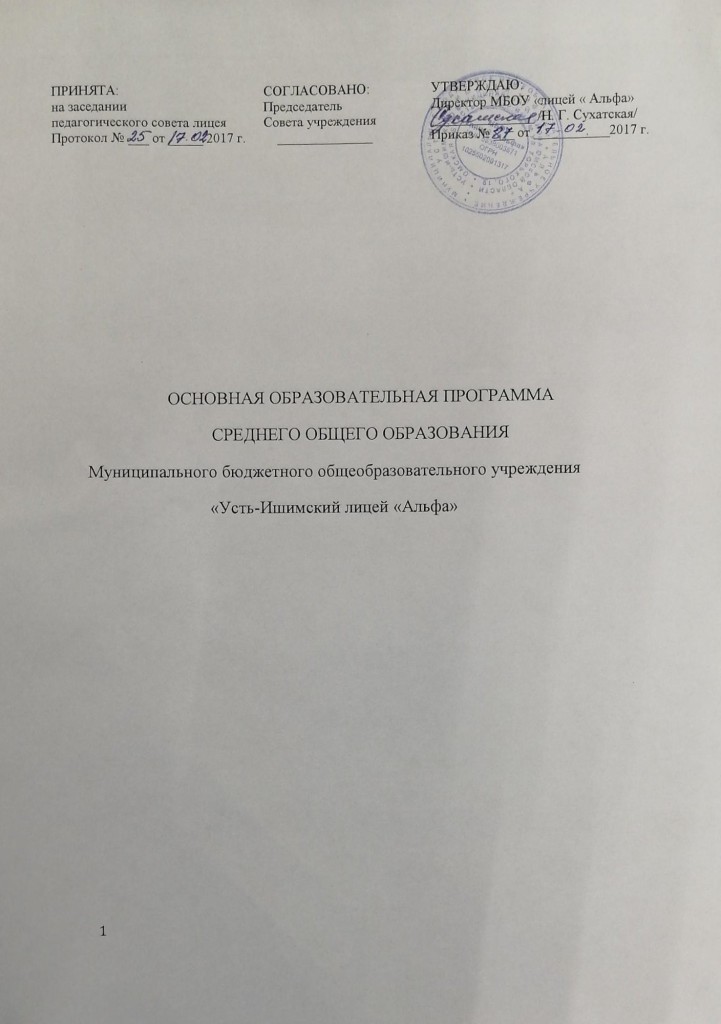 ОглавлениеОГЛАВЛЕНИЕ	ЦЕЛЕВОЙ РАЗДЕЛ	ПОЯСНИТЕЛЬНАЯ ЗАПИСКА	ПЛАНИРУЕМЫЕ РЕЗУЛЬТАТЫ ОСВОЕНИЯ ОБУЧАЮЩИМИСЯ ОСНОВНОЙОБРАЗОВАТЕЛЬНОЙ ПРОГРАММЫ СРЕДНЕГО ОБЩЕГО ОБРАЗОВАНИЯ	СИСТЕМА ОЦЕНКИ ДОСТИЖЕНИЯ ПЛАНИРУЕМЫХ РЕЗУЛЬТАТОВ ОСВОЕНИЯ ОСНОВНОЙОБРАЗОВАТЕЛЬНОЙ ПРОГРАММЫ СРЕДНЕГО ОБЩЕГО ОБРАЗОВАНИЯ	СОДЕРЖАТЕЛЬНЫЙ РАЗДЕЛ	ПРОГРАММА РАЗВИТИЯ УНИВЕРСАЛЬНЫХ УЧЕБНЫХ ДЕЙСТВИЙ	ПРОГРАММЫ ОТДЕЛЬНЫХ УЧЕБНЫХ ПРЕДМЕТОВ, КУРСОВ	ПРОГРАММА ВОСПИТАНИЯ И СОЦИАЛИЗАЦИИ ОБУЧАЮЩИХСЯ	ПРОГРАММА ДУХОВНО-НРАВСТВЕННОГО РАЗВИТИЯ И ВОСПИТАНИЯ	ПРОГРАММА ГРАЖДАНСКО-ПРАВОВОГО ВОСПИТАНИЯ	ПРОГРАММА ФОРМИРОВАНИЯ ЭКОЛОГИЧЕСКОЙ КУЛЬТУРЫ, КУЛЬТУРЫ ЗДОРОВОГО И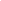 БЕЗОПАСНОГО ОБРАЗА ЖИЗНИ	ПРОГРАММА КОРРЕКЦИОННОЙ РАБОТЫ	ОРГАНИЗАЦИОННЫЙ РАЗДЕЛ	УЧЕБНЫЙ ПЛАН СРЕДНЕГО ОБЩЕГО ОБРАЗОВАНИЯ	СИСТЕМА УСЛОВИЙ РЕАЛИЗАЦИИ ОСНОВНОЙ ОБРАЗОВАТЕЛЬНОЙ ПРОГРАММЫ	ПРИЛОЖЕНИЯ	Целевой разделПояснительная записка              Основная	образовательная	программа	среднего	общего	образования	МБОУ лицей «Альфа» (далее – ООП СОО) разработана в соответствии с требованиями федерального государственного образовательного стандарта среднего (полного) общего образования (далее – ФГОС) к структуре основной образовательной программы, определяет содержание и организацию образовательного процесса на ступени среднего (полного) общего образования.Цель   ООП   СОО:   создание   условий   для   достижения   обучающимисяпанируемых результатов (личностных, метапредметных, предметных), способствующих гармоничному самоопределению, реализации индивидуальных и личностных качеств в контексте процессов, происходящих в современном обществе, в поликультурной среде региона.Содержание ООП СОО формируется с учётом социокультурных потребностей личности в условиях региона (с. Усть-Ишим, Усть-Ишимского района Омской области).Направленность ООП СОО. ООП СОО определяет следующие направления деятельности:достижение планируемых результатов освоения ООП СОО всеми обучающимися;выявление и развитие способностей обучающихся, в том числе одарённых детей, через систему урочной и внеурочной, учебной и внеучебной деятельности, с использованием возможностей клубов, кружков, студий, секций, объединений, действующих в образовательном пространстве лицея, а также учреждений дополнительного образования, социальных партнёров;участие обучающихся, их родителей (законных представителей), педагогических работников и общественности в проектировании и развитии внутрилицейской культурно-образовательной среды;использование в образовательном процессе комплекса современных образовательных технологий деятельностного типа, в том числе информационно-коммуникативных технологий;включение обучающихся в процессы познания внешней социальной среды       (с. Усть-Ишим, Усть-Ишимского района, Омской области, приграничного региона Тюмени) для приобретения опыта реального социального действия, участия в межкультурном диалоге.Принципы разработки и реализации ООП СОО.Принцип преемственности. Обеспечение преемственности начального общего, среднего общего, среднего общего образования.Принцип возрастосообразности. Учёт возрастных, психологических и физиологических особенностей молодёжи 15–17 лет:переход от самостоятельной постановки учащимися новых учебных задач к развитию способности проектирования собственной учебной деятельности и построению жизненных планов во временнóй перспективе;формирование научного типа мышления, который ориентирует на общекультурные образцы, нормы, эталоны и закономерности взаимодействия с окружающим миром;овладение коммуникативными средствами и способами организации кооперации и сотрудничества;развитие учебного сотрудничества, реализуемого в отношениях обучающихся с учителем и сверстниками;изменение формы организации учебной деятельности и учебного сотрудничества от классно-урочной к лабораторно-семинарской и лекционно-лабораторной исследовательской.ООП  СОО  учитывает  вариативность  темпов  и  направлений  развития  старшихлицеистов, индивидуальные различия в их познавательной и социально-преобразующей деятельности.Учёт возрастных особенностей осуществляется на уровне разработки концепций педагогической деятельности учителей, создания адекватной системы форм организации образовательного процесса и выбора условий и методик обучения.Принцип системно-деятельностного подхода. В основе реализации ООП СОО лежит системно-деятельностный подход, который предполагает:воспитание и развитие качеств личности, отвечающих требованиям информационного общества, инновационной экономики, задачам построения российского гражданского общества на основе принципов толерантности, диалога культур и уважения его многонационального, полилингвального, поликультурного и поликонфессионального состава;ориентацию на достижение цели и среднего результата образования – развитие личности обучающегося на основе освоения универсальных учебных действий, познания и освоения мира;признание решающей роли содержания образования, способов организации образовательной деятельности и учебного сотрудничества в достижении целей личностного и социального развития обучающихся;разнообразие индивидуальных образовательных траекторий и индивидуального развития каждого обучающегося, обеспечивающих развитие творческого потенциала, познавательных мотивов, обогащение форм учебного сотрудничества и расширение зоны ближайшего развития.Принцип демократизации культурно-образовательной среды. В процессе разработки и реализации ООП СОО МБОУ «лицей «Альфа» обеспечивает:ознакомление обучающихся и их родителей (законных представителей) как участников образовательного процесса с Уставом МБОУ «лицей «Альфа» и другими документами, регламентирующими осуществление образовательного процесса, правами и обязанностями участников образовательного процесса в части формирования и реализации ООП СОО;последовательную реализацию стратегии взаимодействия с родителями учащихся как с полноправными участниками образовательного процесса, субъектами образовательной среды, заказчиками образовательных услуг, интеграцию родителей в информационное пространство лицея, в деятельность по развитию материально-технической базы, в образовательную деятельность, в систему управления, формирование родительского экспертного сообщества.Принцип социальной ответственности. В процессе разработки и реализации ООП СОО МБОУ «лицей «Альфа» стремится выполнять роль социокультурного центра, задающего «идею, культурный замысел» и направленность развития социокультурного, информационного, коммуникационного пространства села.ООП СОО лицея предполагает возможность использования ресурсного обеспечения нашего образовательного учреждения для организации взаимодействия с образовательными учреждениями Усть-Ишимского района в следующих направлениях:организация исследовательских, творческих, спортивно-оздоровительных проектов в урочной и внеурочной деятельности (в соответствии с требованиями ФГОС СОО);проведение ученических и педагогических конференций, семинаров, мастер-классов, педагогических чтений муниципального, регионального, межрегионального, международного уровней;создание центров обучения и подготовки одарённых детей;организация дистанционного сопровождения, консультирования участников совместных проектов;организация деятельности межшкольных научных обществ и творческих объединений на базе консультационного центра и стажировочной площадки РИП-ИнКО;организация тематических семинаров для педагогов, родителей учащихся по актуальным вопросам модернизации образования;привлечение к деятельности стажировочных площадок РИП-ИнКО учащихся, учителей школ-партнёров.Структура ООП СООООП СОО содержит целевой, содержательный и организационный разделы.Целевой раздел определяет общее назначение, цели, задачи, планируемые результаты реализации основной образовательной программы, а также способы определения достижения этих целей и результатов и включает:пояснительную записку;планируемые результаты освоения обучающимися основной образовательной программы;систему оценки результатов освоения основной образовательной программы. Содержательный раздел определяет общее содержание среднего (полного)общего образования и включает образовательные программы, ориентированные на достижение личностных, предметных и метапредметных результатов, в том числе:программу развития универсальных учебных действий на ступени среднего (полного) общего образования, включающую формирование компетенций обучающихся в области учебно-исследовательской и проектной деятельности;программы отдельных учебных предметов, курсов и курсов внеурочной деятельности;программу воспитания и социализации обучающихся на ступени среднего (полного) общего образования, включающую такие направления, как духовно-нравственное развитие, воспитание обучающихся, их социализацию и профессиональную ориентацию, формирование экологической культуры, культуры здорового и безопасного образа жизни;программу  коррекционной  работы,  включающую  организацию  работы  собучающимися с ограниченными возможностями здоровья и инвалидами.Организационный раздел определяет общие рамки организации образовательного процесса, а также механизмы реализации основной образовательной программы.Организационный раздел включает:учебный план среднего (полного) общего образования как один из основных механизмов реализации основной образовательной программы;план внеурочной деятельности;систему условий реализации основной образовательной программы в соответствии с требованиями Стандарта.Планируемые результаты освоения обучающимисяосновной образовательной программы среднего (полного) общего образованияООП СОО ориентирована на достижение заданных требованиями ФГОС СОО групп результатов:личностных, включающих готовность и способность обучающихся к саморазвитию и личностному самоопределению, сформированность их мотивации к обучению и целенаправленной познавательной деятельности, системы значимых социальных и межличностных отношений, ценностно-смысловых установок, отражающих личностные и гражданские позиции в деятельности, правосознание, экологическую культуру, способность ставить цели и строить жизненные планы, способность к осознанию российской гражданской идентичности в поликультурном социуме;метапредметных, включающих освоенные обучающимися межпредметные понятия и универсальные учебные действия (регулятивные, познавательные, коммуникативные), способность их использования в познавательной и социальной практике, самостоятельность в планировании и осуществлении учебной деятельности и организации учебного сотрудничества с педагогами и сверстниками, способность к построению индивидуальной образовательной траектории, владение навыками учебно-исследовательской, проектной и социальной деятельности;предметных, включающих освоенные обучающимися в ходе изучения учебного предмета умения, специфические для данной предметной области, виды деятельности по получению нового знания в рамках учебного предмета, его преобразованию и применению в учебных, учебно-проектных и социально-проектных ситуациях, формирование научного типа мышления, владение научной терминологией, ключевыми понятиями, методами и приёмами.Содержание и формы организации деятельности лицея, предусмотренные СОО СОО, создают условия для достижения учащимися личностных результатов через формирование востребованных современных российским обществом личностных характеристик и качеств:российская гражданская идентичность, патриотизм, уважение к своему народу, чувства ответственности перед Родиной, гордость за свой край, свою Родину,прошлое и настоящее многонационального народа России, уважение государственных символов (герб, флаг, гимн);гражданская позиция как активного и ответственного члена российского общества, осознающего свои конституционные права и обязанности, уважающего закон и правопорядок, обладающего чувством собственного достоинства, осознанно принимающего традиционные национальные и общечеловеческие гуманистические и демократические ценности;готовность к служению Отечеству, его защите;сформированность мировоззрения, соответствующего современному уровню развития науки и общественной практики, основанного на диалоге культур, а также различных форм общественного сознания, осознание своего места в поликультурном мире;сформированность основ саморазвития и самовоспитания в соответствии с общечеловеческими ценностями и идеалами гражданского общества; готовность и способность к самостоятельной, творческой и ответственной деятельности;толерантное сознание и поведение в поликультурном мире, готовность и способность вести диалог с другими людьми, достигать в нём взаимопонимания, находить общие цели и сотрудничать для их достижения;навыки сотрудничества со сверстниками, детьми младшего возраста, взрослыми в образовательной, общественно полезной, учебно-исследовательской, проектной и других видах деятельности;нравственное сознание и поведение на основе усвоения общечеловеческих ценностей;готовность и способность к образованию, в том числе самообразованию, на протяжении всей жизни; сознательное отношение к непрерывному образованию как условию успешной профессиональной и общественной деятельности;эстетическое отношение к миру, включая эстетику быта, научного и технического творчества, спорта, общественных отношений;принятие и реализация ценностей здорового и безопасного образа жизни, потребности в физическом самосовершенствовании, занятиях спортивно-оздоровительной деятельностью, неприятие вредных привычек: курения, употребления алкоголя, наркотиков;бережное, ответственное и компетентное отношение к физическому и психологическому здоровью, как собственному, так и других людей, умение оказывать первую помощь;осознанный выбор будущей профессии и возможностей реализации собственных жизненных планов; отношение к профессиональной деятельности как возможности участия в решении личных, общественных, государственных, общенациональных проблем;сформированность экологического мышления, понимания влияния социально-экономических процессов на состояние природной и социальной среды; приобретение опыта эколого-направленной деятельности;ответственное отношение к созданию семьи на основе осознанного принятия ценностей семейной жизни.Планируемые метапредметные результаты освоения СОО СОО:умение самостоятельно определять цели деятельности и составлять планы деятельности; самостоятельно осуществлять, контролировать и корректировать деятельность; использовать все возможные ресурсы для достижения поставленных целей и реализации планов деятельности; выбирать успешные стратегии в различных ситуациях;умение продуктивно общаться и взаимодействовать в процессе совместной деятельности, учитывать позиции других участников деятельности, эффективно разрешать конфликты;владение навыками познавательной, учебно-исследовательской и проектной деятельности, навыками разрешения проблем; способность и готовность к самостоятельному поиску методов решения практических задач, применению различных методов познания;готовность и способность к самостоятельной информационно-познавательной деятельности, включая умение ориентироваться в различных источниках информации, критически оценивать и интерпретировать информацию, получаемую из различных источников;умение использовать средства информационных и коммуникационных технологий (далее – ИКТ) в решении когнитивных, коммуникативных и организационных задач ссоблюдением требований эргономики, техники безопасности, гигиены, ресурсосбережения, правовых и этических норм, норм информационной безопасности;умение определять назначение и функции различных социальных институтов;умение самостоятельно оценивать и принимать решения, определяющие стратегию поведения, с учётом гражданских и нравственных ценностей;владение языковыми средствами – умение ясно, логично и точно излагать свою точку зрения, использовать адекватные языковые средства;владение навыками познавательной рефлексии как осознания совершаемых действий и мыслительных процессов, их результатов и оснований, границ своего знания и незнания, новых познавательных задач и средств их достижения.Предметные результаты освоения ООП СОО устанавливаются для учебных предметов на базовом и углубленном уровнях.Предметные результаты на базовом уровне ориентированы на обеспечение преимущественно общеобразовательной и общекультурной подготовки.Предметные результаты на углубленном уровне ориентированы преимущественно на подготовку к последующему профессиональному образованию, развитие индивидуальных способностей обучающихся путем более глубокого, чем это предусматривается базовым курсом, освоением основ наук, систематических знаний и способов действий, присущих данному учебному предмету.Предметные результаты освоения интегрированных учебных предметов ориентированы на формирование целостных представлений о мире и общей культуры обучающихся путем освоения систематических научных знаний и способов действий на метапредметной основе.Предметные результаты освоения ООП СОО обеспечивают возможность дальнейшего успешного профессионального обучения или профессиональной деятельности.Филология и иностранные языкиИзучение предметных областей «Филология» и «Иностранные языки» обеспечивают:сформированность представлений о роли языка в жизни человека, общества, государства; приобщение через изучение русского и родного (нерусского) языка, иностранного языка и литературы к ценностям национальной и мировой культуры;способность свободно общаться в различных формах и на разные темы;свободное использование словарного запаса;сформированность умений написания текстов по различным темам на русском и родном (нерусском) языках и по изученной проблематике на иностранном языке, в том числе демонстрирующих творческие способности обучающихся;сформированность устойчивого интереса к чтению как средству познания других культур, уважительного отношения к ним;сформированность навыков различных видов анализа литературных произведений. Предметные результаты изучения предметной области «Филология» включаютпредметные результаты изучения учебных предметов:«Русский язык и литература» (базовый уровень):сформированность понятий о нормах русского литературного языка и применение знаний о них в речевой практике;владение навыками самоанализа и самооценки на основе наблюдений за собственной речью;владение умением анализировать текст с точки зрения наличия в нём явной и скрытой, основной и второстепенной информации;владение умением представлять тексты в виде тезисов, конспектов, аннотаций, рефератов, сочинений различных жанров;знание содержания произведений русской, родной и мировой классической литературы, их историко-культурного и нравственно-ценностного влияния на формирование национальной и мировой;сформированность представлений об изобразительно-выразительных возможностях русского, родного (нерусского) языка;сформированность умений учитывать исторический, историко-культурный контекст и контекст творчества писателя в процессе анализа художественного произведения;способность выявлять в художественных текстах образы, темы и проблемы и выражать своё отношение к ним в развёрнутых аргументированных устных и письменных высказываниях;владение навыками анализа художественных произведений с учётом их жанрово-родовой специфики; осознание художественной картины жизни, созданной в литературном произведении, в единстве эмоционального личностного восприятия и интеллектуального понимания;сформированность представлений о системе стилей языка художественной литературы.«Русский язык и литература» (углублённый уровень):сформированность представлений о лингвистике как части общечеловеческого гуманитарного знания;сформированность представлений о языке как многофункциональной развивающейся системе, о стилистических ресурсах языка;владение знаниями о языковой норме, её функциях и вариантах, о нормах речевого поведения в различных сферах и ситуациях общения;владение умением анализировать единицы различных языковых уровней, а также языковые явления и факты, допускающие неоднозначную интерпретацию;сформированность умений лингвистического анализа текстов разной функционально-стилевой и жанровой принадлежности;владение различными приёмами редактирования текстов;сформированность умений проводить лингвистический эксперимент и использовать его результаты в процессе практической речевой деятельности;понимание и осмысленное использование понятийного аппарата современного литературоведения в процессе чтения и интерпретации художественных произведений;владение навыками комплексного филологического анализа художественного текста;сформированность представлений о системе стилей художественной литературы разных эпох, литературных направлениях, об индивидуальном авторском стиле;владение начальными навыками литературоведческого исследования историко - и теоретико-литературного характера;умение оценивать художественную интерпретацию литературного произведения в произведениях других видов искусств (графика и живопись, театр, кино, музыка);сформированность представлений о принципах основных направлений литературной критики.«Иностранный язык». «Второй иностранный язык» (базовый уровень):сформированность коммуникативной иноязычной компетенции, необходимой для успешной социализации и самореализации, как инструмента межкультурного общения в современном поликультурном мире;владение знаниями о социокультурной специфике страны/стран изучаемого языка и умение строить своё речевое и неречевое поведение адекватно этой специфике; умение выделять общее и различное в культуре родной страны и страны/стран изучаемого языка;достижение порогового уровня владения иностранным языком, позволяющего выпускникам общаться в устной и письменной формах как с носителями изучаемого иностранного языка, так и с представителями других стран, использующими данный язык как средство общения;сформированность умения использовать иностранный язык как средство для получения информации из иноязычных источников в образовательных и самообразовательных целях.«Иностранный язык». «Второй иностранный язык» (углубленный уровень):достижение уровня владения иностранным языком, превышающего пороговый, достаточного для делового общения в рамках выбранного профиля;сформированность умения перевода с иностранного языка на русский при работе с несложными текстами в русле выбранного профиля;владение иностранным языком как одним из средств формирования учебно-исследовательских умений, расширения своих знаний в других предметных областях.Общественные наукиИзучение предметной области «Общественные науки» обеспечивает:сформированность мировоззренческой, ценностно-смысловой сферы обучающихся, российской гражданской идентичности, поликультурности, толерантности, приверженности ценностям, закреплённым Конституцией Российской Федерации;понимание роли России в многообразном, быстро меняющемся глобальном мире;сформированность навыков критического мышления, анализа и синтеза, умений оценивать и сопоставлять методы исследования, характерные для общественных наук;формирование целостного восприятия всего спектра природных, экономических, социальных реалий;сформированность умений обобщать, анализировать и оценивать информацию: теории, концепции, факты, имеющие отношение к общественному развитию и роли личности в нём, с целью проверки гипотез и интерпретации данных различных источников;владение знаниями о многообразии взглядов и теорий по тематике общественных наук.«История» (базовый уровень):сформированность представлений о современной исторической науке, её специфике, методах исторического познания и роли в решении задач прогрессивного развития России в глобальном мире;владение комплексом знаний об истории России и человечества в целом, представлениями об общем и особенном в мировом историческом процессе;сформированность умений применять исторические знания в профессиональной и общественной деятельности, поликультурном общении;владение навыками проектной деятельности и исторической реконструкции с привлечением различных источников;сформированность умений вести диалог, обосновывать свою точку зрения в дискуссии по исторической тематике.«История» (углубленный уровень):сформированность знаний о месте и роли исторической науки в системе научных дисциплин, представлений об историографии;владение системными историческими знаниями, понимание места и роли России в мировой истории;владение приёмами работы с историческими источниками, умениями самостоятельно анализировать документальную базу по исторической тематике;сформированность умений оценивать различные исторические версии.«Обществознание» (базовый уровень):сформированность знаний об обществе как целостной развивающейся системе в единстве и взаимодействии его основных сфер и институтов;владение базовым понятийным аппаратом социальных наук;владение умениями выявлять причинно-следственные, функциональные, иерархические и другие связи социальных объектов и процессов;сформированность представлений об основных тенденциях и возможных перспективах развития мирового сообщества в глобальном мире;сформированность представлений о методах познания социальных явлений и процессов;владение умениями применять полученные знания в повседневной жизни, прогнозировать последствия принимаемых решений;сформированность навыков оценивания социальной информации, умений поиска информации в источниках различного типа для реконструкции недостающих звеньев с целью объяснения и оценки разнообразных явлений и процессов общественного развития.«География» (базовый уровень):владение представлениями о современной географической науке, её участии в решении важнейших проблем человечества;владение географическим мышлением для определения географических аспектов природных, социально-экономических и экологических процессов и проблем;сформированность системы комплексных социально ориентированных географических знаний о закономерностях развития природы, размещения населения и хозяйства, о динамике и территориальных особенностях процессов, протекающих в географическом пространстве;владение умениями проведения наблюдений за отдельными географическими объектами, процессами и явлениями, их изменениями в результате природных и антропогенных воздействий;владение умениями использовать карты разного содержания для выявления закономерностей и тенденций, получения нового географического знания о природных социально-экономических и экологических процессах и явлениях;владение умениями географического анализа и интерпретации разнообразной информации;владение умениями применять географические знания для объяснения и оценки разнообразных явлений и процессов, самостоятельного оценивания уровня безопасности окружающей среды, адаптации к изменению её условий;сформированность представлений и знаний об основных проблемах взаимодействия природы и общества, о природных и социально-экономических аспектах экологических проблем.«География» (углубленный уровень):сформированность знаний о составе современного комплекса географических наук, его специфике и месте в системе научных дисциплин, роли в решении современных научных и практических задач;владение умениями применения географического мышления для вычленения и оценивания географических факторов, определяющих сущность и динамику важнейших природных, социально-экономических и экологических процессов;сформированность комплекса знаний о целостности географического пространства как иерархии взаимосвязанных природно-общественных территориальных систем;владение умениями проводить учебные исследования, в том числе с использованием простейшего моделирования и проектирования природных, социально-экономическихгеоэкологических явлений и процессов;владение навыками картографической интерпретации природных, социально-экономических и экологических характеристик различных территорий;владение умениями работать с геоинформационными системами;владение первичными умениями проводить географическую экспертизу разнообразных природных, социально-экономических и экологических процессов;сформированность системы знаний об основных процессах, закономерностях и проблемах взаимодействия географической среды и общества, о географических подходах к устойчивому развитию территорий.«Экономика» (базовый уровень):сформированность системы знаний об экономической сфере в жизни общества; как пространстве, в котором осуществляется экономическая деятельность индивидов, семей, отдельных предприятий и государства;понимание сущности экономических институтов, их роли в социально-экономическом развитии общества; понимание значения этических норм и нравственных ценностей в экономической деятельности отдельных людей и общества; сформированность уважительного отношения к чужой собственности;сформированность экономического мышления: умения принимать рациональные решения в условиях относительной ограниченности доступных ресурсов, оценивать и принимать ответственность за их возможные последствия для себя, своего окруженияобщества в целом;владение навыками поиска актуальной экономической информации в различных источниках, включая Интернет; умение различать факты, аргументы и оценочные суждения; анализировать, преобразовывать и использовать экономическую информацию для решения практических задач в учебной деятельности и реальной жизни;сформированность навыков проектной деятельности: умение разрабатывать и реализовывать проекты экономической и междисциплинарной направленности на основе базовых экономических знаний и ценностных ориентиров;умение применять полученные знания и сформированные навыки для эффективного исполнения основных социально-экономических ролей (потребителя, производителя, покупателя, продавца, заёмщика, акционера, наёмного работника, работодателя, налогоплательщика);способность к личностному самоопределению и самореализации в экономической деятельности, в том числе в области предпринимательства; знание особенностей современного рынка труда, владение этикой трудовых отношений;понимание места и роли России в современной мировой экономике; умение ориентироваться в текущих экономических событиях в России и в мире.«Экономика» (углубленный уровень):сформированность представлений об экономической науке как системе теоретических и прикладных наук; особенностях её методологии и применимости экономического анализа в других социальных науках; понимание эволюции и сущности основных направлений современной экономической науки;владение системными экономическими знаниями, включая современные научные методы познания и опыт самостоятельной исследовательской деятельности в области экономики;владение  приёмами  работы  со  статистической,  фактической  и  аналитическойэкономической информацией; умение самостоятельно анализировать и интерпретировать данные для решения теоретических и прикладных задач;умение оценивать и аргументировать собственную точку зрения по экономическим проблемам, различным аспектам социально-экономической политики государства;сформированность системы знаний об институциональных преобразованиях российской экономики при переходе к рыночной системе, динамике основных макроэкономических показателей и современной ситуации в экономике России.«Право» (базовый уровень):сформированность представлений о понятии государства, его функциях, механизме и формах;владение знаниями о понятии права, источниках и нормах права, законности, правоотношениях;владение знаниями о правонарушениях и юридической ответственности;сформированность представлений о Конституции Российской Федерации как основном законе государства, владение знаниями об основах правового статуса личности в Российской Федерации;сформированность общих представлений о разных видах судопроизводства, правилах применения права, разрешения конфликтов правовыми способами;сформированность основ правового мышления;сформированность знаний об основах административного, гражданского, трудового, уголовного права;понимание юридической деятельности; ознакомление со спецификой основных юридических профессий;сформированность умений применять правовые знания для оценивания конкретных правовых норм с точки зрения их соответствия законодательству Российской Федерации;сформированность навыков самостоятельного поиска правовой информации, умений использовать результаты в конкретных жизненных ситуациях.«Право» (углубленный уровень):сформированность представлений о роли и значении права как важнейшего социального регулятора и элемента культуры общества;владение знаниями об основных правовых принципах, действующих в демократическом обществе;сформированность представлений о системе и структуре права, правоотношениях, правонарушениях и юридической ответственности;владение знаниями о российской правовой системе, особенностях её развития;сформированность представлений о конституционном, гражданском, арбитражном, уголовном видах судопроизводства, правилах применения права, разрешения конфликтов правовыми способами;сформированность правового мышления и способности различать соответствующиевиды правоотношений, правонарушений, юридической ответственности, применяемых санкций, способов восстановления нарушенных прав;сформированность знаний об общих принципах и нормах, регулирующих государственное устройство Российской Федерации, конституционный статус государственной власти и систему конституционных прав и свобод в Российской Федерации, механизмы реализации и защиты прав граждан и юридических лиц;понимание юридической деятельности как формы реализации права; ознакомление со спецификой основных юридических профессий;сформированность умений применять правовые знания для оценивания конкретных правовых норм с точки зрения их соответствия законодательству Российской Федерации, выработки и доказательной аргументации собственной позиции в конкретных правовых ситуациях с использованием нормативных актов.Математика и информатикаИзучение предметной области «Математика и информатика» должно обеспечить:сформированность представлений о социальных, культурных и исторических факторах становления математики и информатики;сформированность основ логического, алгоритмического и математического мышления;сформированность умений применять полученные знания при решении различных задач;сформированность представлений о математике как части общечеловеческой культуры, универсальном языке науки, позволяющем описывать и изучать реальные процессы и явления;сформированность представлений о роли информатики и ИКТ в современном обществе, понимание основ правовых аспектов использования компьютерных программ и работы в Интернете;сформированность представлений о влиянии информационных технологий на жизнь человека в обществе; понимание социального, экономического, политического, культурного, юридического, природного, эргономического, медицинского и физиологического контекстов информационных технологий;принятие этических аспектов информационных технологий; осознание ответственности людей, вовлечённых в создание и использование информационныхсистем, распространение информации.«Математика: алгебра и начала математического анализа, геометрия» (базовый уровень):сформированность представлений о математике как части мировой культуры и о месте математики в современной цивилизации, о способах описания на математическом языке явлений реального мира;сформированность представлений о математических понятиях как о важнейших математических моделях, позволяющих описывать и изучать разные процессы и явления; понимание возможности аксиоматического построения математических теорий;владение методами доказательств и алгоритмов решения; умение их применять, проводить доказательные рассуждения в ходе решения задач;владение стандартными приёмами решения рациональных и иррациональных, показательных, степенных, тригонометрических уравнений и неравенств, их систем;использование готовых компьютерных программ, в том числе для поиска пути решения и иллюстрации решения уравнений и неравенств;сформированность представлений об основных понятиях, идеях и методах математического анализа;владение основными понятиями о плоских и пространственных геометрических фигурах, их основных свойствах; сформированность умения распознавать на чертежах, моделях и в реальном мире геометрические фигуры; применение изученных свойств геометрических фигур и формул для решения геометрических задач и задач с практическим содержанием;сформированность представлений о процессах и явлениях, имеющих вероятностный характер, о статистических закономерностях в реальном мире, об основных понятиях элементарной теории вероятностей; умений находить и оценивать вероятности наступления событий в простейших практических ситуациях и основные характеристики случайных величин;владение навыками использования готовых компьютерных программ при решении задач.«Математика: алгебра и начала математического анализа, геометрия» (углубленный уровень):сформированность представлений о необходимости доказательств при обосновании математических утверждений и роли аксиоматики в проведении дедуктивных рассуждений;сформированность понятийного аппарата по основным разделам курса математики; знаний основных теорем, формул и умения их применять; умения доказывать теоремы и находить нестандартные способы решения задач;сформированность умений моделировать реальные ситуации, исследовать построенные модели, интерпретировать полученный результат;сформированность представлений об основных понятиях математического анализа и их свойствах, владение умением характеризовать поведение функций, использование полученных знаний для описания и анализа реальных зависимостей;владение умениями составления вероятностных моделей по условию задачи и вычисления вероятности наступления событий, в том числе с применением формул комбинаторики и основных теорем теории вероятностей; исследования случайных величин по их распределению.«Информатика» (базовый уровень):сформированность представлений о роли информации и связанных с ней процессов в окружающем мире;владение навыками алгоритмического мышления и понимание необходимости формального описания алгоритмов;владение умением понимать программы, написанные на выбранном для изучения универсальном алгоритмическом языке высокого уровня; знанием основныхконструкций программирования; умением анализировать алгоритмы с использованием таблиц;владение стандартными приёмами написания на алгоритмическом языке программы для решения стандартной задачи с использованием основных конструкций программирования и отладки таких программ; использование готовых прикладных компьютерных программ по выбранной специализации;сформированность представлений о компьютерно-математических моделях и необходимости анализа соответствия модели и моделируемого объекта (процесса); о способах хранения и простейшей обработке данных; понятия о базах данных и средствах доступа к ним, умений работать с ними;владение компьютерными средствами представления и анализа данных;сформированность базовых навыков и умений по соблюдению требований техники безопасности, гигиены и ресурсосбережения при работе со средствами информатизации; понимания основ правовых аспектов использования компьютерных программ и работы в Интернете.«Информатика» (углубленный уровень):владение системой базовых знаний, отражающих вклад информатики в формирование современной научной картины мира;овладение понятием сложности алгоритма, знание основных алгоритмов обработки числовой и текстовой информации, алгоритмов поиска и сортировки;владение универсальным языком программирования высокого уровня (по выбору), представлениями о базовых типах данных и структурах данных; умением использовать основные управляющие конструкции;владение навыками и опытом разработки программ в выбранной среде программирования, включая тестирование и отладку программ; владение элементарными навыками формализации прикладной задачи и документирования программ;сформированность представлений о важнейших видах дискретных объектов и об их простейших свойствах, алгоритмах анализа этих объектов, о кодировании и декодировании данных и причинах искажения данных при передаче; систематизацию знаний, относящихся к математическим объектам информатики; умение строить математические объекты информатики, в том числе логические формулы;сформированность представлений об устройстве современных компьютеров, о тенденциях развития компьютерных технологий; о понятии «операционная система»основных функциях операционных систем; об общих принципах разработки и функционирования интернет-приложений;сформированность представлений о компьютерных сетях и их роли в современном мире; знаний базовых принципов организации и функционирования компьютерных сетей, норм информационной этики и права, принципов обеспечения информационной безопасности, способов и средств обеспечения надёжного функционирования средств ИКТ;владение основными сведениями о базах данных, их структуре, средствах создания и работы с ними;владение опытом построения и использования компьютерно-математических моделей, проведения экспериментов и статистической обработки данных с помощью компьютера, интерпретации результатов, получаемых в ходе моделирования реальных процессов; умение оценивать числовые параметры моделируемых объектовпроцессов, пользоваться базами данных и справочными системами;сформированность умения работать с библиотеками программ; наличие опыта использования компьютерных средств представления и анализа данных.Естественные наукиИзучение предметной области «Естественные науки» должно обеспечить:сформированность основ целостной научной картины мира;формирование понимания взаимосвязи и взаимозависимости естественных наук; сформированность понимания влияния естественных наук на окружающую среду, экономическую, технологическую, социальную и этическую сферы деятельности человека;создание условий для развития навыков учебной, проектно-исследовательской, творческой деятельности, мотивации обучающихся к саморазвитию;сформированность умений анализировать, оценивать, проверять на достоверность и обобщать научную информацию;сформированность навыков безопасной работы во время проектно-исследовательскойэкспериментальной деятельности, при использовании лабораторного оборудования.«Физика» и «Астрономия» (базовый уровень):сформированность представлений о роли и месте физики в современной научной картине мира; понимание физической сущности наблюдаемых во Вселенной явлений; понимание роли физики в формировании кругозора и функциональной грамотности человека для решения практических задач;владение основополагающими физическими понятиями, закономерностями, законамитеориями; уверенное пользование физической терминологией и символикой;владение основными методами научного познания, используемыми в физике: наблюдение, описание, измерение, эксперимент; умения обрабатывать результаты измерений, обнаруживать зависимость между физическими величинами, объяснять полученные результаты и делать выводы;сформированность умения решать физические задачи;сформированность умения применять полученные знания для объяснения условий протекания физических явлений в природе и для принятия практических решений в повседневной жизни;сформированность собственной позиции по отношению к физической информации, получаемой из разных источников.«Физика» и «Астрономия» (углубленный уровень):сформированность системы знаний об общих физических закономерностях, законах, теориях, представлений о действии во Вселенной физических законов, открытых в земных условиях;сформированность умения исследовать и анализировать разнообразные физические явления и свойства объектов, объяснять принципы работы и характеристики приборовустройств, объяснять связь основных космических объектов с геофизическими явлениями;владение умениями выдвигать гипотезы на основе знания основополагающих физических закономерностей и законов, проверять их экспериментальными средствами, формулируя цель исследования;владение методами самостоятельного планирования и проведения физических экспериментов, описания и анализа полученной измерительной информации, определения достоверности полученного результата;сформированность умений прогнозировать, анализировать и оценивать последствия бытовой и производственной деятельности человека, связанной с физическими процессами, с позиций экологической безопасности.«Химия» (базовый уровень):сформированность представлений о месте химии в современной научной картине мира; понимание роли химии в формировании кругозора и функциональной грамотности человека для решения практических задач;владение основополагающими химическими понятиями, теориями, законами и закономерностями; уверенное пользование химической терминологией и символикой;владение основными методами научного познания, используемыми в химии: наблюдение, описание, измерение, эксперимент; умение обрабатывать, объяснять результаты проведённых опытов и делать выводы; готовность и способность применять методы познания при решении практических задач;сформированность умения давать количественные оценки и проводить расчёты по химическим формулам и уравнениям;владение правилами техники безопасности при использовании химических веществ;сформированность собственной позиции по отношению к химической информации, получаемой из разных источников.«Химия» (углубленный уровень):сформированность системы знаний об общих химических закономерностях, законах, теориях;сформированность умений исследовать свойства неорганических и органических веществ, объяснять закономерности протекания химических реакций, прогнозировать возможность их осуществления;владение умениями выдвигать гипотезы на основе знаний о составе, строении вещества и основных химических законах, проверять их экспериментально, формулируя цель исследования;владение методами самостоятельного планирования и проведения химических экспериментов с соблюдением правил безопасной работы с веществами и лабораторным оборудованием; сформированность умений описания, анализа и оценки достоверности полученного результата;сформированность умений прогнозировать, анализировать и оценивать с позиций экологической безопасности последствия бытовой и производственной деятельности человека, связанной с переработкой веществ.«Биология» (базовый уровень):сформированность представлений о роли и месте биологии в современной научной картине мира; понимание роли биологии в формировании кругозора и функциональной грамотности человека для решения практических задач;владение основополагающими понятиями и представлениями о живой природе, её уровневой организации и эволюции; уверенное пользование биологической терминологией и символикой;владение основными методами научного познания, используемыми при биологических исследованиях живых объектов и экосистем: описание, измерение, проведение наблюдений; выявление и оценка антропогенных изменений в природе;сформированность умений объяснять результаты биологических экспериментов, решать элементарные биологические задачи;сформированность собственной позиции по отношению к биологической информации, получаемой из разных источников, к глобальным экологическим проблемам и путям их решения.«Биология» (углубленный уровень):сформированность системы знаний об общих биологических закономерностях, законах, теориях;сформированность умений исследовать и анализировать биологические объекты и системы, объяснять закономерности биологических процессов и явлений; прогнозировать последствия значимых биологических исследований;владение умениями выдвигать гипотезы на основе знаний об основополагающих биологических закономерностях и законах, о происхождении и сущности жизни, глобальных изменениях в биосфере; проверять выдвинутые гипотезы экспериментальными средствами, формулируя цель исследования;владение методами самостоятельной постановки биологических экспериментов, описания, анализа и оценки достоверности полученного результата;сформированность убеждённости в необходимости соблюдения этических норм и экологических требований при проведении биологических исследований.Физическая культура, экология и основы безопасности жизнедеятельности Изучение учебных предметов «Физическая культура», «Экология» и «Основыбезопасности жизнедеятельности» должно обеспечить:сформированность экологического мышления, навыков здорового, безопасного и экологически целесооборазного образа жизни, понимание рисков и угроз современного мира;знание правил и владение навыками поведения в опасных и чрезвычайных ситуациях природного, социального и техногенного характера;владение умением сохранять эмоциональную устойчивость в опасных и чрезвычайных ситуациях, а также навыками оказания первой помощи пострадавшим;умение действовать индивидуально и в группе в опасных и чрезвычайных ситуациях.«Физическая культура» (базовый уровень):умение использовать разнообразные формы и виды физкультурной деятельности для организации здорового образа жизни, активного отдыха и досуга;владение современными технологиями укрепления и сохранения здоровья, поддержания работоспособности, профилактики предупреждения заболеваний, связанных с учебной и производственной деятельностью;владение основными способами самоконтроля индивидуальных показателей здоровья, умственной и физической работоспособности, физического развития и физических качеств;владение физическими упражнениями разной функциональной направленности, использование их в режиме учебной и производственной деятельности с целью профилактики переутомления и сохранения высокой работоспособности;владение техническими приёмами и двигательными действиями базовых видов спорта, активное применение их в игровой и соревновательной деятельности.«Основы безопасности жизнедеятельности» (базовый уровень):сформированность представлений о культуре безопасности жизнедеятельности, в том числе о культуре экологической безопасности как о жизненно важной социально-нравственной позиции личности, а также как о средстве, повышающем защищённость личности, общества и государства от внешних и внутренних угроз, включая отрицательное влияние человеческого фактора;знание основ государственной системы, российского законодательства, направленных на защиту населения от внешних и внутренних угроз;сформированность представлений о необходимости отрицания экстремизма, терроризма, других действий противоправного характера, а также асоциального поведения;сформированность представлений о здоровом образе жизни как о средстве обеспечения духовного, физического и социального благополучия личности;знание распространённых опасных и чрезвычайных ситуаций природного, техногенного и социального характера;знание факторов, пагубно влияющих на здоровье человека, исключение из своей жизни вредных привычек (курения, пьянства и т. д.);знание основных мер защиты (в том числе в области гражданской обороны) и правил поведения в условиях опасных и чрезвычайных ситуаций;умение предвидеть возникновение опасных и чрезвычайных ситуаций по характерным для них признакам, а также использовать различные информационные источники;умение применять полученные знания в области безопасности на практике, проектировать модели личного безопасного поведения в повседневной жизни и в различных опасных и чрезвычайных ситуациях;знание основ обороны государства и воинской службы: законодательство об обороне государства и воинской обязанности граждан; права и обязанности гражданина до призыва, во время призыва и прохождения военной службы, уставные отношения, быт военнослужащих, порядок несения службы и воинские ритуалы, строевая, огневая и тактическая подготовка;знание основных видов военно-профессиональной деятельности, особенностей прохождения военной службы по призыву и контракту, увольнения с военной службы и пребывания в запасе;владение основами медицинских знаний и оказания первой помощи пострадавшим при неотложных состояниях (при травмах, отравлениях и различных видах поражений), включая знания об основных инфекционных заболеваниях и их профилактике.Учебные предметы, курсы по выбору обучающихся.Изучение дополнительных учебных предметов, курсов по выбору обучающихся должно обеспечить:удовлетворение индивидуальных запросов обучающихся;общеобразовательную, общекультурную составляющую данной ступени общего образования;развитие личности обучающихся, их познавательных интересов, интеллектуальной и ценностно-смысловой сферы;развитие навыков самообразования и самопроектирования;углубление, расширение и систематизацию знаний в выбранной области научного знания или вида деятельности;совершенствование имеющегося и приобретение нового опыта познавательной деятельности, профессионального самоопределения обучающихся.Результаты изучения дополнительных учебных предметов, курсов по выбору обучающихся:развитие личности обучающихся средствами предлагаемого для изучения учебного предмета, курса: развитие общей культуры обучающихся, их мировоззрения, ценностно-смысловых установок, развитие познавательных, регулятивных и коммуникативных способностей, готовности и способности к саморазвитию и профессиональному самоопределению;овладение систематическими знаниями и приобретение опыта осуществления целесообразной и результативной деятельности;развитие способности к непрерывному самообразованию, овладению ключевыми компетентностями, составляющими основу умения: самостоятельному приобретению и интеграции знаний, коммуникации и сотрудничеству, эффективному решению (разрешению) проблем, осознанному использованию информационных и коммуникационных технологий, самоорганизации и саморегуляции;обеспечение академической мобильности и (или) возможности поддерживать избранное направление образования;обеспечение профессиональной ориентации обучающихся.Индивидуальный проект представляет собой особую форму организации деятельности обучающихся (учебное исследование или учебный проект).Индивидуальный проект выполняется обучающимся самостоятельно под руководством учителя (тьютора) по выбранной теме в рамках одного или нескольких изучаемых учебных предметов, курсов в любой избранной области деятельности (познавательной, практической, учебно-исследовательской, социальной, художественно-творческой, иной).Результаты выполнения индивидуального проекта:−	сформированность навыков коммуникативной, учебно-исследовательской деятельности, критического мышления;способность к инновационной, аналитической, творческой, интеллектуальной деятельности;сформированность навыков проектной деятельности, а также самостоятельного применения приобретённых знаний и способов действий при решении различных задач, используя знания одного или нескольких учебных предметов или предметных областей;способность постановки цели и формулирования гипотезы исследования, планирования работы, отбора и интерпретации необходимой информации, структурирования аргументации результатов исследования на основе собранных данных, презентации результатов.Индивидуальный проект выполняется обучающимся в течение одного или двухлет в рамках учебного времени, специально отведённого учебным планом, и должен быть представлен в виде завершённого учебного исследования или разработанного проекта:информационного, творческого, социального, прикладного, инновационного, конструкторского, инженерного.Междисциплинарные программы.На ступени среднего общего образования устанавливаются планируемые результаты освоения:междисциплинарных учебных программ: «Формирование универсальных учебных действий», «Формирование ИКТ-компетентности обучающихся», «Основы учебно-исследовательской и проектной деятельности» и «Основы смыслового чтения и работа с текстом».Планируемые результаты освоения междисциплинарных учебных программФормирование универсальных учебных действий (УУД)Личностные универсальные учебные действиярамках когнитивного компонента будут сформированы:историко-географический образ, включая представление о территории и границах России, её географических особенностях; знание основных исторических событий развития государственности и общества; знание истории и географии края, его достижений и культурных традиций;образ социально-политического устройства — представление о государственной организации России, знание государственной символики (герб, флаг, гимн), знание государственных праздников;знание положений Конституции РФ, основных прав и обязанностей гражданина, ориентация в правовом пространстве государственно-общественных отношений;знание о своей этнической принадлежности, освоение национальных ценностей, традиций, культуры, знание о народах и этнических группах России;освоение общекультурного наследия России и общемирового культурного наследия;ориентация в системе моральных норм и ценностей и их иерархизация, понимание конвенционального характера морали;основы социально-критического мышления, ориентация в особенностях социальных отношений и взаимодействий, установление взаимосвязи между общественными и политическими событиями;экологическое сознание, признание высокой ценности жизни во всех её проявлениях; знание основных принципов и правил отношения к природе; знание основ здорового образа жизни и здоровьесберегающих технологий; правил поведения в чрезвычайных ситуациях.рамках ценностного и эмоционального компонентов будут сформированы:гражданский патриотизм, любовь к Родине, чувство гордости за свою страну;уважение к истории, культурным и историческим памятникам;эмоционально положительное принятие своей этнической идентичности;уважение к другим народам России и мира и принятие их, межэтническая толерантность, готовность к равноправному сотрудничеству;уважение к личности и её достоинству, доброжелательное отношение к окружающим, нетерпимость к любым видам насилия и готовность противостоять им;уважение к ценностям семьи, любовь к природе, признание ценности здоровья, своегодругих людей, оптимизм в восприятии мира;потребность в самовыражении и самореализации, социальном признании;позитивная моральная самооценка и моральные чувства — чувство гордости при следовании моральным нормам, переживание стыда и вины при их нарушении.рамках деятельностного (поведенческого) компонента будут сформированы:готовность и способность к участию в школьном самоуправлении в пределах возрастных компетенций (дежурство в школе и классе, участие в детских и молодёжных общественных организациях, школьных и внешкольных мероприятиях);готовность и способность к выполнению норм и требований школьной жизни, прав и обязанностей ученика;умение вести диалог на основе равноправных отношений и взаимного уважения и принятия; умение конструктивно разрешать конфликты;готовность и способность к выполнению моральных норм в отношении взрослых и сверстников в школе, дома, во внеучебных видах деятельности;потребность в участии в общественной жизни ближайшего социального окружения, общественно полезной деятельности;умение строить жизненные планы с учётом конкретных социально-исторических, политических и экономических условий;устойчивый познавательный интерес и становление смыслообразующей функции познавательного мотива;готовность к выбору профильного образования.Выпускник получит возможность для формирования:выраженной устойчивой учебно-познавательной мотивации и интереса к учению;готовности к самообразованию и самовоспитанию;адекватной позитивной самооценки и Я-концепции;компетентности в реализации основ гражданской идентичности в поступках и деятельности;морального сознания на конвенциональном уровне, способности к решению моральных дилемм на основе учёта позиций участников дилеммы, ориентации на их мотивы и чувства; устойчивое следование в поведении моральным нормам и этическим требованиям;эмпатии как осознанного понимания и сопереживания чувствам других, выражающейся в поступках, направленных на помощь и обеспечение благополучия.Регулятивные универсальные учебные действия Выпускник научится:целеполаганию, включая постановку новых целей, преобразование практической задачи в познавательную;самостоятельно анализировать условия достижения цели на основе учёта выделенных учителем ориентиров действия в новом учебном материале;планировать пути достижения целей;устанавливать целевые приоритеты;уметь самостоятельно контролировать своё время и управлять им;принимать решения в проблемной ситуации на основе переговоров;осуществлять констатирующий и предвосхищающий контроль по результату и по способу действия; актуальный контроль на уровне произвольного внимания;адекватно самостоятельно оценивать правильность выполнения действия и вносить необходимые коррективы в исполнение как в конце действия, так и по ходу его реализации;основам прогнозирования как предвидения будущих событий и развития процесса. Выпускник получит возможность научиться:самостоятельно ставить новые учебные цели и задачи;построению жизненных планов во временно2й перспективе;при планировании достижения целей самостоятельно, полно и адекватно учитывать условия и средства их достижения;выделять альтернативные способы достижения цели и выбирать наиболее эффективный способ;основам саморегуляции в учебной и познавательной деятельности в форме осознанного управления своим поведением и деятельностью, направленной на достижение поставленных целей;осуществлять познавательную рефлексию в отношении действий по решению учебных и познавательных задач;адекватно оценивать объективную трудность как меру фактического или предполагаемого расхода ресурсов на решение задачи;адекватно оценивать свои возможности достижения цели определённой сложности в различных сферах самостоятельной деятельности;основам саморегуляции эмоциональных состояний;прилагать волевые усилия и преодолевать трудности и препятствия на пути достижения целей.Коммуникативные универсальные учебные действия Выпускник научится:учитывать разные мнения и стремиться к координации различных позиций в сотрудничестве;формулировать собственное мнение и позицию, аргументировать и координировать её с позициями партнёров в сотрудничестве при выработке общего решения в совместной деятельности;устанавливать и сравнивать разные точки зрения, прежде чем принимать решения и делать выбор;аргументировать свою точку зрения, спорить и отстаивать свою позицию не враждебным для оппонентов образом;задавать вопросы, необходимые для организации собственной деятельности и сотрудничества с партнёром;осуществлять взаимный контроль и оказывать в сотрудничестве необходимую взаимопомощь;адекватно использовать речь для планирования и регуляции своей деятельности;адекватно использовать речевые средства для решения различных коммуникативных задач; владеть устной и письменной речью; строить монологическое контекстное высказывание;организовывать и планировать учебное сотрудничество с учителем и сверстниками, определять цели и функции участников, способы взаимодействия; планировать общие способы работы;осуществлять контроль, коррекцию, оценку действий партнёра, уметь убеждать;работать в группе — устанавливать рабочие отношения, эффективно сотрудничать и способствовать продуктивной кооперации; интегрироваться в группу сверстников и строить продуктивное взаимодействие со сверстниками и взрослыми;основам коммуникативной рефлексии;использовать адекватные языковые средства для отображения своих чувств, мыслей, мотивов и потребностей;отображать в речи (описание, объяснение) содержание совершаемых действий как в форме громкой социализированной речи, так и в форме внутренней речи.Выпускник получит возможность научиться:учитывать и координировать отличные от собственной позиции других людей в сотрудничестве;учитывать разные мнения и интересы и обосновывать собственную позицию;понимать относительность мнений и подходов к решению проблемы;продуктивно разрешать конфликты на основе учёта интересов и позиций всех участников, поиска и оценки альтернативных способов разрешения конфликтов; договариваться и приходить к общему решению в совместной деятельности, в том числе в ситуации столкновения интересов;брать на себя инициативу в организации совместного действия (деловое лидерство);оказывать поддержку и содействие тем, от кого зависит достижение цели в совместной деятельности;осуществлять коммуникативную рефлексию как осознание оснований собственных действий и действий партнёра;в процессе коммуникации достаточно точно, последовательно и полно передавать партнёру необходимую информацию как ориентир для построения действия;вступать в диалог, а также участвовать в коллективном обсуждении проблем, участвовать в дискуссии и аргументировать свою позицию, владеть монологической и диалогической формами речи в соответствии с грамматическими и синтаксическими нормами родного языка;следовать морально-этическим и психологическим принципам общения и сотрудничества на основе уважительного отношения к партнёрам, внимания к личности другого, адекватного межличностного восприятия, готовности адекватно реагировать на нужды других, в частности оказывать помощь и эмоциональную поддержку партнёрам в процессе достижения общей цели совместной деятельности;устраивать эффективные групповые обсуждения и обеспечивать обмен знаниями между членами группы для принятия эффективных совместных решений;в совместной деятельности чётко формулировать цели группы и позволять её участникам проявлять собственную энергию для достижения этих целей.Познавательные универсальные учебные действия Выпускник научится:основам реализации проектно-исследовательской деятельности;проводить наблюдение и эксперимент под руководством учителя;осуществлять расширенный поиск информации с использованием ресурсов библиотекИнтернета;создавать и преобразовывать модели и схемы для решения задач;осуществлять выбор наиболее эффективных способов решения задач в зависимости от конкретных условий;давать определение понятиям;устанавливать причинно-следственные связи;осуществлять логическую операцию установления родовидовых отношений, ограничение понятия;обобщать понятия — осуществлять логическую операцию перехода от видовых признаков к родовому понятию, от понятия с меньшим объёмом к понятию с большим объёмом;осуществлять сравнение, сериацию и классификацию, самостоятельно выбирая основания и критерии для указанных логических операций;строить классификацию на основе дихотомического деления (на основе отрицания);строить логическое рассуждение, включающее установление причинно-следственных связей;объяснять явления, процессы, связи и отношения, выявляемые в ходе исследования;основам ознакомительного, изучающего, усваивающего и поискового чтения;структурировать тексты, включая умение выделять главное и второстепенное, главную идею текста, выстраивать последовательность описываемых событий;работать с метафорами — понимать переносный смысл выражений, понимать и употреблять обороты речи, построенные на скрытом уподоблении, образном сближении слов.Выпускник получит возможность научиться:основам рефлексивного чтения;ставить проблему, аргументировать её актуальность;самостоятельно проводить исследование на основе применения методов наблюденияэксперимента;выдвигать гипотезы о связях и закономерностях событий, процессов, объектов;организовывать исследование с целью проверки гипотез;делать умозаключения (индуктивное и по аналогии) и выводы на основе аргументации.Формирование ИКТ - компетентности обучающихсяОбращение с устройствами ИКТВыпускник научится:подключать устройства ИКТ к электрическим и информационным сетям, использовать аккумуляторы;соединять устройства ИКТ (блоки компьютера, устройства сетей, принтер, проектор, сканер, измерительные устройства и т. д.) с использованием проводных и беспроводных технологий;правильно включать и выключать устройства ИКТ, входить в операционную систему и завершать работу с ней, выполнять базовые действия с экранными объектами (перемещение курсора, выделение, прямое перемещение, запоминание и вырезание);осуществлять информационное подключение к локальной сети и глобальной сети Интернет;входить в информационную среду образовательного учреждения, в том числе через Интернет, размещать в информационной среде различные информационные объекты;выводить информацию на бумагу, правильно обращаться с расходными материалами;соблюдать требования техники безопасности, гигиены, эргономики и ресурсосбережения при работе с устройствами ИКТ, в частности учитывающие специфику работы с различными экранами.Выпускник получит возможность научиться:осознавать и использовать в практической деятельности основные психологические особенности восприятия информации человеком.Примечание:  результаты  достигаются  преимущественно  в  рамках  предметов«Технология», «Информатика», а также во внеурочной и внешкольной деятельности.Фиксация изображений и звуковВыпускник научится:осуществлять фиксацию изображений и звуков в ходе процесса обсуждения, проведения эксперимента, природного процесса, фиксацию хода и результатов проектной деятельности;учитывать смысл и содержание деятельности при организации фиксации, выделять для фиксации отдельные элементы объектов и процессов, обеспечивать качество фиксации существенных элементов;выбирать технические средства ИКТ для фиксации изображений и звуков в соответствии с поставленной целью;проводить обработку цифровых фотографий с использованием возможностей специальных компьютерных инструментов, создавать презентации на основе цифровых фотографий;проводить обработку цифровых звукозаписей с использованием возможностей специальных компьютерных инструментов, проводить транскрибирование цифровых звукозаписей;осуществлять видеосъёмку и проводить монтаж отснятого материала с использованием возможностей специальных компьютерных инструментов.Выпускник получит возможность научиться:различать творческую и техническую фиксацию звуков и изображений;использовать возможности ИКТ в творческой деятельности, связанной с искусством;осуществлять трёхмерное сканирование.Примечание: результаты достигаются преимущественно в рамках предметов «Русский язык», «Иностранный язык», «Физическая культура», «Естествознание», а также во внеурочной деятельности.Создание письменных сообщенийВыпускник научится:создавать текст на русском языке с использованием слепого десятипальцевого клавиатурного письма;сканировать текст и осуществлять распознавание сканированного текста;осуществлять редактирование и структурирование текста в соответствии с его смыслом средствами текстового редактора;создавать текст на основе расшифровки аудиозаписи, в том числе нескольких участников обсуждения, осуществлять письменное смысловое резюмирование высказываний в ходе обсуждения;использовать средства орфографического и синтаксического контроля русского текста и текста на иностранном языке.Выпускник получит возможность научиться:создавать текст на иностранном языке с использованием слепого десятипальцевого клавиатурного письма;использовать компьютерные инструменты, упрощающие расшифровку аудиозаписей. Примечание: результаты достигаются преимущественно в рамках предметов«Русский язык», «Иностранный язык», «Литература», «История».Создание графических объектовВыпускник научится:создавать различные геометрические объекты с использованием возможностей специальных компьютерных инструментов;создавать диаграммы различных видов (алгоритмические, концептуальные, классификационные, организационные, родства и др.) в соответствии с решаемыми задачами;создавать специализированные карты и диаграммы: географические, хронологические;создавать графические объекты проведением рукой произвольных линий с использованием специализированных компьютерных инструментов и устройств.Выпускник получит возможность научиться:создавать мультипликационные фильмы;создавать виртуальные модели трёхмерных объектов.Примечание:	результаты	достигаются	преимущественно	в	рамках	предметов«Обществознание», «География», «Химия», «Биология», «Физика», «Алгебра», «Геометрия», «Информатика»Создание музыкальных и звуковых сообщений Выпускник научится:использовать звуковые и музыкальные редакторы;использовать клавишные и кинестетические синтезаторы;использовать программы звукозаписи и микрофоны. Выпускник получит возможность научиться:использовать музыкальные редакторы, клавишные и кинетические синтезаторы для решения творческих задач.Примечание: результаты достигаются преимущественно в рамках предмета «Искусство», а также во внеурочной деятельности.Создание, восприятие и использование гипермедиасообщений Выпускник научится:организовывать сообщения в виде линейного или включающего ссылки представления для самостоятельного просмотра через браузер;работать с особыми видами сообщений: диаграммами (алгоритмические, концептуальные, классификационные, организационные, родства и др.), картами (географические, хронологические) и спутниковыми фотографиями, в том числе в системах глобального позиционирования;проводить деконструкцию сообщений, выделение в них структуры, элементов и фрагментов;использовать при восприятии сообщений внутренние и внешние ссылки;формулировать вопросы к сообщению, создавать краткое описание сообщения; цитировать фрагменты сообщения;избирательно относиться к информации в окружающем информационном пространстве, отказываться от потребления ненужной информации.Выпускник получит возможность научиться:проектировать дизайн сообщений в соответствии с задачами и средствами доставки;понимать сообщения, используя при их восприятии внутренние и внешние ссылки, различные инструменты поиска, справочные источники (включая двуязычные).Примечание:  результаты  достигаются  преимущественно  в  рамках  предметоврезультаты достигаются преимущественно в рамках предметов «Обществознание», «География», «Химия», «Биология», «Физика», «Алгебра», «Геометрия», «Информатика» могут достигаться при изучении и других предметов.Коммуникация и социальное взаимодействиеВыпускник научится:выступать с аудиовидеоподдержкой, включая выступление перед дистанционной аудиторией;участвовать в обсуждении (аудиовидеофорум, текстовый форум) с использованием возможностей Интернета;использовать возможности электронной почты для информационного обмена;вести личный дневник (блог) с использованием возможностей Интернета;осуществлять образовательное взаимодействие в информационном пространстве образовательного учреждения (получение и выполнение заданий, получение комментариев, совершенствование своей работы, формирование портфолио);соблюдать нормы информационной культуры, этики и права; с уважением относиться к частной информации и информационным правам других людей.Выпускник получит возможность научиться:взаимодействовать в социальных сетях, работать в группе над сообщением (вики);участвовать в форумах в социальных образовательных сетях;взаимодействовать с партнёрами с использованием возможностей Интернета (игровое и театральное взаимодействие).Примечание: результаты достигаются в рамках всех предметов, а также во внеурочной деятельности.Поиск и организация хранения информацииВыпускник научится:использовать различные приёмы поиска информации в Интернете, поисковые сервисы, строить запросы для поиска информации и анализировать результаты поиска;использовать приёмы поиска информации на персональном компьютере, в информационной среде учреждения и в образовательном пространстве;использовать различные библиотечные, в том числе электронные, каталоги для поиска необходимых книг;искать информацию в различных базах данных, создавать и заполнять базы данных, в частности использовать различные определители;формировать собственное информационное пространство: создавать системы папок и размещать в них нужные информационные источники, размещать информацию в Интернете.Выпускник получит возможность научиться:создавать и заполнять различные определители;использовать различные приёмы поиска информации в Интернете в ходе учебной деятельности.Примечание:	результаты	достигаются	преимущественно	в	рамках	предметов«Обществознание», «География», «Химия», «Биология», «Физика», «Алгебра», «Геометрия», «Информатика» и других предметов.Анализ информации, математическая обработка данных в исследовании Выпускник научится:вводить результаты измерений и другие цифровые данные для их обработки, в том числе статистической и визуализации;строить математические модели;проводить эксперименты и исследования в виртуальных лабораториях по естественным наукам, математике и информатике.Выпускник получит возможность научиться:проводить естественно-научные и социальные измерения, вводить результаты измерений и других цифровых данных и обрабатывать их, в том числе статистическис помощью визуализации;анализировать результаты своей деятельности и затрачиваемых ресурсов. Примечание: результаты достигаются преимущественно в рамках естественныхнаук, предметов «Обществознание», «Математика». Моделирование, проектирование и управление Выпускник научится:моделировать с использованием виртуальных конструкторов;конструировать и моделировать с использованием материальных конструкторов с компьютерным управлением и обратной связью;моделировать с использованием средств программирования;проектировать и организовывать свою индивидуальную и групповую деятельность, организовывать своё время с использованием ИКТ.Выпускник получит возможность научиться:проектировать виртуальные и реальные объекты и процессы, использовать системы автоматизированного проектирования.Примечание: результаты достигаются преимущественно в рамках естественных наук, предметов «Обществознание», «География», «Химия», «Биология», «Физика», «Алгебра», «Геометрия», «Информатика»Основы учебно-исследовательской и проектной деятельностиВыпускник научится:планировать и выполнять учебное исследование и учебный проект, используя оборудование, модели, методы и приёмы, адекватные исследуемой проблеме;выбирать и использовать методы, релевантные рассматриваемой проблеме;распознавать и ставить вопросы, ответы на которые могут быть получены путём научного исследования, отбирать адекватные методы исследования, формулировать вытекающие из исследования выводы;использовать такие математические методы и приёмы, как абстракция и идеализация, доказательство, доказательство от противного, доказательство по аналогии, опровержение, контрпример, индуктивные и дедуктивные рассуждения, построение и исполнение алгоритма;использовать  такие  естественно-научные  методы  и  приёмы,  как  наблюдение,постановка проблемы, выдвижение «хорошей гипотезы», эксперимент, моделирование, использование математических моделей, теоретическое обоснование, установление границ применимости модели/теории;использовать некоторые методы получения знаний, характерные для социальных и исторических наук: постановка проблемы, опросы, описание, сравнительное историческое описание, объяснение, использование статистических данных, интерпретация фактов;ясно, логично и точно излагать свою точку зрения, использовать языковые средства, адекватные обсуждаемой проблеме;отличать факты от суждений, мнений и оценок, критически относиться к суждениям, мнениям, оценкам, реконструировать их основания;видеть и комментировать связь научного знания и ценностных установок, моральных суждений при получении, распространении и применении научного знания.Выпускник получит возможность научиться:самостоятельно задумывать, планировать и выполнять учебное исследование, учебный и социальный проект;использовать догадку, озарение, интуицию;использовать такие математические методы и приёмы, как перебор логических возможностей, математическое моделирование;использовать такие естественно-научные методы и приёмы, как абстрагирование от привходящих факторов, проверка на совместимость с другими известными фактами;использовать некоторые методы получения знаний, характерные для социальных и исторических наук: анкетирование, моделирование, поиск исторических образцов;использовать некоторые приёмы художественного познания мира: целостное отображение мира, образность, художественный вымысел, органическое единство общего особенного (типичного) и единичного, оригинальность;целенаправленно и осознанно развивать свои коммуникативные способности, осваивать новые языковые средства;осознавать свою ответственность за достоверность полученных знаний, за качество выполненного проекта.Стратегии смыслового чтения и работа с текстомРабота с текстом: поиск информации и понимание прочитанного Выпускник научится:ориентироваться в содержании текста и понимать его целостный смысл:определять главную тему, общую цель или назначение текста;выбирать из текста или придумать заголовок, соответствующий содержанию и общему смыслу текста;формулировать тезис, выражающий общий смысл текста;предвосхищать содержание предметного плана текста по заголовку и с опорой на предыдущий опыт;объяснять порядок частей/инструкций, содержащихся в тексте;сопоставлять основные текстовые и внетекстовые компоненты: обнаруживать соответствие между частью текста и его общей идеей, сформулированной вопросом, объяснять назначение карты, рисунка, пояснять части графика или таблицы и т. д.;находить в тексте требуемую информацию (пробегать текст глазами, определять его основные элементы, сопоставлять формы выражения информации в запросе и в самом тексте, устанавливать, являются ли они тождественными или синонимическими, находить необходимую единицу информации в тексте);решать учебно-познавательные и учебно-практические задачи, требующие полного и критического понимания текста:определять назначение разных видов текстов;ставить перед собой цель чтения, направляя внимание на полезную в данный момент информацию;различать темы и подтемы специального текста;выделять не только главную, но и избыточную информацию;прогнозировать последовательность изложения идей текста;сопоставлять разные точки зрения и разные источники информации по заданной теме;выполнять смысловое свёртывание выделенных фактов и мыслей;формировать на основе текста систему аргументов (доводов) для обоснования определённой позиции;понимать душевное состояние персонажей текста, сопереживать им. Выпускник получит возможность научиться:анализировать изменения своего эмоционального состояния в процессе чтения, получения и переработки полученной информации и её осмысления.Работа с текстом: преобразование и интерпретация информацииВыпускник научится:структурировать текст, используя нумерацию страниц, списки, ссылки, оглавление; проводить проверку правописания; использовать в тексте таблицы, изображения;преобразовывать текст, используя новые формы представления информации: формулы, графики, диаграммы, таблицы (в том числе динамические, электронные, в частности в практических задачах), переходить от одного представления данных к другому;интерпретировать текст:сравнивать и противопоставлять заключённую в тексте информацию разного характера;обнаруживать в тексте доводы в подтверждение выдвинутых тезисов;делать выводы из сформулированных посылок;выводить заключение о намерении автора или главной мысли текста. Выпускник получит возможность научиться:выявлять имплицитную информацию текста на основе сопоставления иллюстративного материала с информацией текста, анализа подтекста (использованных языковых средств и структуры текста).Работа с текстом: оценка информации Выпускник научится:откликаться на содержание текста:связывать информацию, обнаруженную в тексте, со знаниями из других источников;оценивать утверждения, сделанные в тексте, исходя из своих представлений о мире;находить доводы в защиту своей точки зрения;откликаться на форму текста: оценивать не только содержание текста, но и его форму, а в целом – мастерство его исполнения;на основе имеющихся знаний, жизненного опыта подвергать сомнению достоверность имеющейся информации, обнаруживать недостоверность получаемой информации, пробелы в информации и находить пути восполнения этих пробелов;в процессе работы с одним или несколькими источниками выявлять содержащуюся в них противоречивую, конфликтную информацию;использовать полученный опыт восприятия информационных объектов для обогащения чувственного опыта, высказывать оценочные суждения и свою точку зрения о полученном сообщении (прочитанном тексте).Выпускник получит возможность научиться:критически относиться к рекламной информации;находить способы проверки противоречивой информации;определять достоверную информацию в случае наличия противоречивой или конфликтной ситуации.Система оценки достижения планируемых результатов освоения основной образовательной программы среднего общего образованияОценка предметных результатовНормативно-правовое сопровождение системы оцениванияПоложение о формах, периодичности и порядке текущего контроля успеваемости и промежуточной аттестации учащихся (далее – Положение) разработано в соответствии с Федеральным законом от 29 декабря 2012 г. № 273-ФЗ «Об образовании в Российской Федерации», Приказом Министерства образования и науки Российской Федерации от 30 августа 2013 г. № 1015 «Об утверждении Порядка организации и осуществления образовательной деятельности по основным общеобразовательным программам – образовательным программам начального общего, основного общего и среднего общего образования» и Уставом лицея.Положение является локальным нормативным актом МБОУ «лицей «Альфа», регулирующим периодичность, порядок, систему оценок и формы проведения промежуточной аттестации учащихся и текущего контроля их успеваемости.Освоение образовательной программы, в том числе отдельной части или всего объема учебного предмета, курса, дисциплины образовательной программы, сопровождается текущим контролем успеваемости и промежуточной аттестацией учащихся.Положении использованы следующие определения:Отметка - результат оценивания обучающихся лицея, количественное выражение учебных достижений обучающихся в цифрах или баллах.Оценка учебных достижений - процесс установления степени соответствия фактически достигнутых результатов обучающихся лицея планируемым целям посредством контроля успеваемости.Оценивание - процесс соотношения достигнутых результатов обучающихся лицея и запланированных целей.Общие положенияОсновными направлениями и целями оценочной деятельности в лицее являются:оценка образовательных достижений обучающихся на различных этапах обучения как основа их промежуточной и итоговой аттестации, а также основа процедур внутреннего мониторинга образовательной организации, мониторинговых исследований муниципального регионального и федерального уровней;оценка результатов деятельности педагогических кадров как основа аттестационных процедур;оценка результатов деятельности образовательной организации как основа аккредитационных процедур.Основным объектом системы оценки, ее содержательной и критериальной базой выступают требования ФГОС, которые конкретизируются в планируемых результатах освоения обучающимися основной образовательной программы МБОУ «лицей «Альфа»           Система оценки включает процедуры внутренней и внешней оценки.Внутренняя оценка включает:стартовую диагностику,текущую и тематическую оценку,портфолио,внутришкольный мониторинг образовательных достижений,промежуточную и итоговую аттестацию обучающихся.К внешним процедурам относятся:государственная итоговая аттестация,независимая оценка качества образования и мониторинговые исследования муниципального, регионального и федерального   уровней.В соответствии с ФГОС система оценки МБОУ «лицей «Альфа» реализует системно-деятельностный, уровневый и комплексный подходы к оценке образовательных достижений. Системно-деятельностный подход к оценке образовательных достижений проявляется в оценке способности учащихся к решению учебно-познавательных и учебно-практических задач. Он обеспечивается содержанием и критериями оценки, в качестве которых выступают планируемые результаты обучения, выраженные в деятельностной форме.Уровневый подход служит важнейшей основой для организации индивидуальной работы с учащимися. Он реализуется как по отношению к содержанию оценки, так и к представлению и интерпретации результатов измерений. Уровневый подход к содержанию оценки обеспечивается структурой планируемых результатов, в которых выделены три блока: общецелевой, «Выпускник научится» и «Выпускник получит возможность научиться». Достижение планируемых результатов, отнесенных к блоку «Выпускник научится», выносится на итоговую оценку, которая может осуществляться как в ходе обучения, так и в конце обучения, в том числе – в форме государственной итоговой аттестации. Процедуры внутришкольного мониторинга (в том числе, для аттестации педагогических кадров и оценки деятельности образовательной организации) строятся на планируемых результатах, представленных в блоках «Выпускник научится» и «Выпускник получит возможность научиться». Процедуры независимой оценки качества образования и мониторинговых исследований различного уровня опираются на планируемые результаты, представленные во всех трех блоках.Уровневый подход к представлению и интерпретации результатов реализуется за счет фиксации различных уровней достижения обучающимися планируемых результатов: базового уровня и уровней выше и ниже базового. Достижение базового уровня свидетельствует о способности обучающихся решать типовые учебные задачи, целенаправленно отрабатываемые со всеми учащимися в ходе учебного процесса. Овладение базовым уровнем является достаточным для продолжения обучения и усвоения последующего материала.Комплексный подход к оценке образовательных достижений реализуется путемоценки трех групп результатов: предметных, личностных, метапредметных (регулятивных, коммуникативных и познавательных универсальных учебных действий);использования комплекса оценочных процедур (стартовой, текущей, тематической, промежуточной) как основы для оценки динамики индивидуальных образовательных достижений (индивидуального прогресса) и для итоговой оценки;использования контекстной информации (об особенностях обучающихся, условиях и процессе обучения и др.) для интерпретации полученных результатов в целях управления качеством образования;использования разнообразных методов и форм оценки, взаимно дополняющих друг друга (стандартизированных устных и письменных работ, проектов, практических работ, самооценки, наблюдения и др.)Особенности оценки личностных, метапредметных и предметных результатовФормирование личностных результатов обеспечивается в ходе реализации всех компонентов образовательного процесса, включая внеурочную деятельность.        Методом оценки личностных результатов учащихся, используемым в образовательной программе является оценка личностного прогресса ученика с помощью портфолио, способствующего формированию у учащихся культуры мышления, логики, умений анализировать, обобщать, систематизировать, классифицировать.      Личностные результаты выпускников на ступени начального общего, основного общего, среднего общего образования в полном соответствии с требованиями ФГОС не подлежат итоговой оценке.     Оценка метапредметных результатов предполагает оценку универсальных учебных действий учащихся (регулятивных, коммуникативных, познавательных): таких умственных действий учащихся, которые направлены на анализ своей познавательной деятельности и управление ею. Оценка метапредметных результатов проводится в ходе таких процедур, как решение задач творческого и поискового характера, учебное проектирование, итоговые проверочные работы, комплексные работы на межпредметной основе, мониторинг сформированности основных учебных умений.Формой оценки метапредметных результатов является защита учащимися средней школы индивидуального исследовательского проекта.Отметка за учебный год представляет собой среднее арифметическое оценок за учебный период (полугодие) и отметки за промежуточную аттестацию.Оценка личностных результатовОсновным объектом оценки личностных результатов служит сформированность универсальных учебных действий, включаемых в следующие три основных блока:Сформированность основ гражданской идентичности личности;сформированность навыков самообразования и готовности к выбору направления профильного образования;сформированность социальных компетенций, включая ценностно-смысловые установки и моральные нормы, опыт социальных и межличностных отношений, правосознание.Достижение	личностных	результатов	не	выносится	на	итоговую	оценкуобучающихся,	является	предметом	оценки	эффективности	воспитательно-образовательной деятельности и осуществляется в ходе внешних неперсонифицированных мониторинговых исследований на основе централизованно разработанного инструментария. К проведению данных исследований привлекаются специалисты, не работающие в данном образовательном учреждении и обладающие необходимой компетентностью в сфере психологической диагностики развития личности в детском и подростковом возрасте.Результаты мониторинговых исследований в сфере оценки личностных результатов ООП СОО являются основанием для принятия различных управленческих решений.Во внутришкольном мониторинге МБОУ «лицей «Альфа» в целях оптимизации личностного развития учащихся возможна оценка сформированности отдельных личностных результатов, проявляющихся в:соблюдении норм и правил поведения, принятых в образовательной организации;участии в общественной жизни образовательной организации, ближайшего социального окружения, страны, общественно-полезной деятельности;ответственности за результаты обучения;готовности и способности делать осознанный выбор своей образовательной траектории, в том числе выбор профессии;ценностно-смысловых установках обучающихся, формируемых средствами различных предметов в рамках системы общего образования.          Внутришкольный мониторинг организуется администрацией МБОУ «лицей «Альфа» и осуществляется классным руководителем, заместителем директора по УВР преимущественно на основе ежедневных наблюдений в ходе учебных занятий и внеурочной деятельности, которые обобщаются в конце учебного года и представляются в виде характеристики по форме, установленной образовательной организацией. Любое использование данных, полученных в ходе мониторинговых исследований, возможно только в соответствии с Федеральным законом от 17.07.2006 №152-ФЗ «О персональных данных».Оценка метапредметных результатовОценка метапредметных результатов представляет собой оценку достижения планируемых результатов освоения ООП СОО, представленных в разделах «Регулятивные универсальные учебные действия», «Коммуникативные универсальные учебные действия», «Познавательные универсальные учебные действия» программы «Формирование универсальных учебных действий», а также планируемых результатов, представленных во всех разделах междисциплинарных учебных программ.Формирование метапредметных результатов обеспечивается за счёт основных компонентов образовательного процесса – учебных предметов.Основным объектом оценки метапредметных результатов является:навык освоения систематических знаний, их самостоятельному пополнению, переносу и интеграции;навык организации сотрудничества и коммуникации;навык решения личностно и социально значимых проблем;навык использования ИКТ в целях обучения и развития;навык самоорганизации, саморегуляции и рефлексии.Оценка достижения метапредметных результатов проводится в ходе следующих процедур:выполнение заданий метапредметного содержания в рамках проверочных работ по всем предметам;выполнение промежуточных и итоговых комплексных работ на межпредметной основе;выполнение проектных и учебных задач в составе группы;защита результатов учебных и социальных проектов на уроках и во внеурочной деятельности;предъявление результатов исследовательской деятельности на мастер-классах, конференциях, конкурсах исследовательских работ;защита итогового индивидуального проекта.           Основной процедурой итоговой оценки достижения метапредметных результатов является защита итогового индивидуального проекта. Итоговой проект представляет собой учебный проект, выполняемый обучающимся в рамках одного или нескольких учебных предметов с целью продемонстрировать свои достижения в самостоятельном освоении содержания избранных областей знаний и/или видов деятельности и способность проектировать и осуществлять целесообразную и результативную деятельность (учебно-познавательную, конструкторскую, социальную, художественно-творческую, иную).Оценка достижения метапредметных результатов осуществляется администрацией МБОУ «лицей «Альфа» в ходе внутришкольного мониторинга. Содержание и периодичность внутришкольного мониторинга устанавливается решением педагогического совета. Инструментарий строится на межпредметной основе и включает диагностические материалы по оценке читательской грамотности, ИКТ-компетентности, сформированности регулятивных, коммуникативных и познавательных учебных действий.Наиболее адекватными формами оценки читательской грамотности служит письменная работа на межпредметной основе;ИКТ-компетентности – практическая работа в сочетании с письменной (компьютеризованной) частью;сформированности регулятивных, коммуникативных и познавательных учебных действий – наблюдение за ходом выполнения групповых и индивидуальных учебных исследований и проектов.	Требования к организации проектной деятельности, к содержанию и направленности проекта, а также критерии оценки проектной работы разрабатываются с учетом целей и задач проектной деятельности на данном этапе образования и в соответствии с особенностями МБОУ «лицей «Альфа». Общим требованием ко всем работам является необходимость соблюдения норм и правил цитирования, ссылок на различные источники. В случае заимствования текста работы (плагиата) без указания ссылок на источник, проект к защите не допускается.Защита проекта осуществляется в процессе специально организованной деятельности комиссии образовательной организации или на школьной конференции. Для  оценки проектов формируется экспертная комиссия. В эту комиссию  привлекаются родители, обладающие необходимой квалификацией, учителя лицея и учителя  других школ района.Экспертиза проводится в два этапа: сначала экспертиза представленных документов, а затем экспертиза непосредственно при презентации проекта. Представленные документы оцениваются не менее чем двумя экспертами, компетентными в данной образовательной области. Результаты экспертизы доводятся председателем экспертной комиссии до сведения всех ее членов заблаговременно.Результаты выполнения проекта оцениваются по итогам рассмотрения экспертной комиссией представленного продукта с паспортом проекта, презентацией обучающегося.                                         Оценка индивидуального  проекта                Индивидуальный итоговый проект представляет собой учебный проект, выполняемый обучающимся в рамках одного или нескольких учебных предметов. Целью проекта    является демонстрация своих достижений в самостоятельном освоении содержания и методов избранных областей знаний и/или видов деятельности и способность проектировать и осуществлять целесообразную и результативную деятельность (учебно-познавательную, конструкторскую, социальную, художественно-творческую, иную).Выполнение индивидуального итогового проекта обязательно для каждого обучающегося, его невыполнение равноценно получению неудовлетворительной оценки по любому учебному предмету.Программа подготовки проектаВыделено два уровня проектной деятельности: базовый и повышенный. Главное отличие выделенных уровней состоит в степени самостоятельности обучающегося в ходе выполнения проекта, поэтому выявление и фиксация в ходе защиты того, что обучающийся способен выполнять самостоятельно, а что — только с помощью руководителя проекта, являются основной задачей оценочной деятельности.Отметка за выполнение проекта выставляется в графу «Проектная деятельность»  сводной ведомости успеваемости классного журнала и личном деле. В документ государственного образца об уровне образования — аттестат об основном общем образовании — отметка выставляется в свободную строку с названием  проекта.Перевод первичного бала в оценку (исходя из минимального 1 балла за каждый критерий до максимального  3 балла за каждый критерий):Особенности оценки предметных  результатовОценка предметных результатов представляет собой оценку достижения обучающимся планируемых результатов по отдельным предметам. Формирование этих результатов обеспечивается каждым учебным предметом. Основным предметом оценки является способность к решению учебно-познавательных и учебно-практических задач, основанных на изучаемом учебном материале, с использованием способов действий, релевантных содержанию учебных предметов, в том числе — метапредметных (познавательных, регулятивных, коммуникативных) действий.Оценка предметных результатов ведется каждым учителем в ходе процедур текущей, тематической, промежуточной и итоговой оценки, а также администрацией МБОУ «лицей «Альфа» в ходе внутришкольного мониторинга.На уроке ученик сам может оценить результат выполнения задания по «Алгоритму самооценки» и, если требуется, определить отметку, когда показывает выполненное задание. Учитель имеет право скорректировать оценки и отметку, если докажет, что ученик завысил или занизил их. Оценка предметных результатовТаблица соответствия уровня усвоения 5-балльной шкалеФормы контроля и учета достижений обучающихсяОрганизация и содержание оценочных процедурСтартовая диагностика представляет собой процедуру оценки готовности к обучению на данном уровне образования. Объектом оценки являются: структура мотивации, сформированость учебной деятельности, владение универсальными и специфическими для основных учебных предметов познавательными средствами, в том числе: средствами работы с информацией, знако-символическими средствами, логическими операциями. Стартовая диагностика может проводиться также учителями с целью оценки готовности к изучению отдельных предметов (разделов). Результаты стартовой диагностики являются основанием для корректировки учебных программ и индивидуализации учебного процесса.Текущая оценка представляет собой процедуру оценки индивидуального продвижения в освоении программы учебного предмета. Текущая оценка может быть формирующей, т.е. поддерживающей и направляющей усилия учащегося, и диагностической, способствующей выявлению и осознанию учителем и учащимся существующих проблем в обучении. Объектом текущей оценки являются тематические планируемые результаты, этапы освоения которых зафиксированы в тематическом планировании. В текущей оценке используется весь арсенал форм и методов проверки (устные и письменные опросы, практические работы, творческие работы, индивидуальные и групповые формы, само- и взаимооценка, рефлексия, листы продвижения и др.) с учетом особенностей учебного предмета и особенностей контрольно-оценочной деятельности учителя. Результаты текущей оценки являются основой для индивидуализации учебного процесса; при этом отдельные результаты, свидетельствующие об успешности обучения и достижении тематических результатов в более сжатые (по сравнению с планируемыми учителем) сроки могут включаться в систему накопленной оценки и служить основанием, например, для освобождения ученика от необходимости выполнять тематическую проверочную работу.Тематическая оценка представляет собой процедуру оценки уровня достижения тематических планируемых результатов по предмету, которые фиксируются в учебных методических комплектах, рекомендованных Министерством образования и науки РФ. По предметам, вводимым МБОУ «лицей «Альфа» самостоятельно, тематические планируемые результаты устанавливаются самой образовательной организацией. Тематическая оценка может вестись как в ходе изучения темы, так и в конце ее изучения. Оценочные процедуры подбираются так, чтобы они предусматривали возможность оценки достижения всей совокупности планируемых результатов и каждого из них. Результаты тематической оценки являются основанием для коррекции учебного процесса и его индивидуализации.Портфолио представляет собой процедуру оценки динамики учебной и творческой активности учащегося, направленности, широты или избирательности интересов, выраженности проявлений творческой инициативы, а также уровня высших достижений, демонстрируемых данным учащимся. В портфолио включаются как работы учащегося (в том числе – фотографии, видеоматериалы и т.п.), так и отзывы на эти работы (например, наградные листы, дипломы, сертификаты участия, рецензии и проч.). Отбор работ и отзывов для портфолио ведется самим обучающимся совместно с классным руководителем и при участии семьи. Включение каких-либо материалов в портфолио без согласия обучающегося не допускается. Портфолио в части подборки документов может формироваться в электронном виде в течение обучения как в средней, так и в основной школе. Результаты, представленные в портфолио, используются при выработке рекомендаций по выбору индивидуальной образовательной траектории на уровне среднего общего образования и могут отражаться в характеристике.Внутришкольный мониторинг представляет собой процедуры:оценки уровня достижения предметных и метапредметных результатов;оценки уровня достижения той части личностных результатов, которые связаны с оценкой поведения, прилежания, а также с оценкой учебной самостоятельности, готовности и способности делать осознанный выбор профиля обучения;оценки уровня профессионального мастерства учителя, осуществляемого на основе административных проверочных работ, анализа посещенных уроков, анализа качества учебных заданий, предлагаемых учителем обучающимся.Содержание и периодичность внутришкольного мониторинга устанавливается решением педагогического совета. Результаты внутришкольного мониторинга являются основанием для рекомендаций как для текущей коррекции учебного процесса и его индивидуализации, так и для повышения квалификации учителя. Результаты внутришкольного мониторинга в части оценки уровня достижений учащихся обобщаются и отражаются в их характеристиках.Промежуточная аттестация представляет собой процедуру аттестации обучающихся на уровне среднего общего образования и проводится в конце  полугодия, учебного года по каждому изучаемому предмету. Промежуточная аттестация проводится на основе выполнения тематических проверочных работ и фиксируется в классном журнале и дневниках обучающихся. Промежуточная аттестация может проводиться в форме контрольной работы и зачёта.Промежуточная оценка, фиксирующая достижение предметных планируемых результатов и универсальных учебных действий на уровне не ниже базового, является основанием для перевода в следующий класс и для допуска обучающегося к государственной итоговой аттестации. Порядок проведения промежуточной аттестации регламентируется Федеральным законом «Об образовании в Российской Федерации» (ст.58) и Положением «О формах, периодичности, порядке текущего контроля и промежуточной аттестации обучающихся МБОУ «лицей «Альфа» (приказ № 72/1 от 29.10 2014)Государственная итоговая аттестацияВ соответствии с Федеральным законом «Об образовании в Российской Федерации» государственная итоговая аттестация (далее – ГИА) является обязательной процедурой, завершающей освоение основной образовательной программы среднего общего образования. Порядок проведения ГИА регламентируется Законом и иными нормативными актами.Целью ГИА является установление уровня образовательных достижений выпускников. ГИА включает в себя два обязательных экзамена (по русскому языку и математике) и экзамены по выбору. ГИА проводится в форме единого государственного экзамена (ЕГЭ) с использованием контрольных измерительных материалов, представляющих собой комплексы заданий в стандартизированной форме Итоговая оценка (итоговая аттестация) по предмету складывается из результатов внутренней и внешней оценки. К результатам внешней оценки относятся результаты ГИА. К результатам внутренней оценки относятся предметные результаты, зафиксированные в системе накопленной оценки и результаты выполнения итоговой работы по предмету. Такой подход позволяет обеспечить полноту охвата планируемых результатов и выявить кумулятивный эффект обучения, обеспечивающий прирост в глубине понимания изучаемого материала и свободе оперирования им. По предметам, не вынесенным на ГИА, итоговая оценка ставится на основе результатов только внутренней оценки. Итоговая оценка по предмету фиксируется в документе об уровне образования государственного образца – аттестате о среднем образовании с учётом всех полугодовых и годовых отметок за 10-11 классы.    Педагогический совет образовательного учреждения на основе выводов, сделанных классными руководителями и учителями отдельных предметов по каждому выпускнику, рассматривает вопрос об успешном освоении данным обучающимся основной образовательной программы среднего общего образования и выдачи документа государственного образца об уровне образования — аттестата о среднем общем образовании.В случае если полученные обучающимся итоговые оценки не позволяют сделать однозначного вывода о достижении планируемых результатов, решение о выдаче документа государственного образца об уровне образования – аттестата о среднем общем образовании принимается педагогическим советом с учётом динамики образовательных достижений выпускника и контекстной информации об условиях и особенностях его обучения в рамках регламентированных процедур, устанавливаемых Министерством образования и науки Российской Федерации.Решение о выдаче документа государственного образца об уровне образования — аттестата о среднем общем образовании принимается одновременно с рассмотрением и утверждением характеристики обучающегося.Оценка результатов деятельности МБОУ «лицей «Альфа»Оценка результатов деятельности МБОУ «лицей «Альфа» осуществляется в ходе его аккредитации, а также в рамках аттестации педагогических кадров. Она проводится на основе результатов итоговой оценки достижения планируемых результатов освоения основной образовательной программы среднего общего образования с учётом:• результатов мониторинговых исследований разного уровня (федерального, регионального, муниципального);• условий реализации основной образовательной программы среднего общего образования;• особенностей контингента обучающихся.Предметом оценки в ходе данных процедур является также текущая оценочная деятельность образовательного учреждения и педагогов и, в частности, отслеживание динамики образовательных достижений выпускников средней школы МБОУ «лицей «Альфа».При оценивании достижений планируемых результатов освоения основной образовательной программы среднего общего образования педагогический коллектив МБОУ «лицей «Альфа» руководствуется локальными актами, Уставом МБОУ «лицей «Альфа», моделями, инструментарием и критериями оценки знаний, умений и навыков.              Лицей подчёркивает принципиально важное значение внешней (общественной) оценки результатов реализации ООП СОО и задаёт направленность этой оценки, исходя из взаимодействия со всеми контактными аудиториями.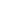 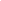 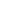 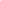 Содержательный разделПрограмма развития универсальных учебных действий на ступени среднего общего образованияЦель программыЦель программы – создание условий для формирования у обучающихся умения учиться в общении, для развития способностей к самосовершенствованию, саморазвитию, сотрудничеству в обучении.Описание понятий, функций, состава и характеристикуниверсальных учебных действийПонятие «универсальные учебные действия».широком значении термин «универсальные учебные действия» (УУД) означает умение учиться – способность субъекта к саморазвитию и самосовершенствованию путем сознательного и активного присвоения нового социального опыта.Способность обучающегося самостоятельно успешно усваивать новые знания, формировать умения и компетентности, включая самостоятельную организацию этого процесса (умение учиться) обеспечивается тем, что универсальные учебные действия как обобщённые действия открывают учащимся возможность широкой ориентации как в различных предметных областях, так и в строении самой учебной деятельности, включающей осознание её целевой направленности, ценностно-смысловых и операциональных характеристик. Таким образом, достижение умения учиться предполагает полноценное освоение обучающимися всех компонентов учебной деятельности, которые включают: познавательные и учебные мотивы, учебную цель, учебную задачу, учебные действия и операции (ориентировка, преобразование материала, контроль и оценка). Умение учиться — существенный фактор повышения эффективности освоения учащимися предметных знаний, формирования умений и компетенций, образа мира и ценностно-смысловых оснований личностного морального выбора.Функции универсальных учебных действий:обеспечение возможностей обучающегося самостоятельно осуществлять деятельность учения, ставить учебные цели, искать и использовать необходимые средства и способы их достижения, контролировать и оценивать процесс и результаты деятельности;создание условий для гармоничного развития личности и её самореализации на основе готовности к непрерывному образованию; обеспечение успешного усвоения знаний, формирования умений, навыков и компетентностей в любой предметной области.Универсальный характер учебных действий проявляется в том, что они носят надпредметный, метапредметный характер; обеспечивают целостность общекультурного, личностного и познавательного развития и саморазвития личности; обеспечивают планирование – определение последовательности промежуточных целей с учётом конечного результата, составление плана и последовательности действий;прогнозирование – предвосхищение результата и уровня усвоения знаний, его временных характеристик;контроль в форме сличения способа действия и его результата с заданным эталоном с целью обнаружения отклонений и отличий от эталона;коррекция – внесение необходимых дополнений и корректив в план и способ действия в случае расхождения эталона, реального действия и его результата, внесение изменений в результат своей деятельности на основе оценки этого результата самим обучающимся, учителями, товарищами;оценка – выделение и осознание обучающимся того, что уже усвоено и что еще нужно усвоить, осознание качества и уровня усвоения, оценка результатов работы;саморегуляция как способность к мобилизации сил и энергии, к волевому усилию (к выбору в ситуации мотивационного конфликта) и преодолениюпрепятствий.Познавательные универсальные учебные действия включают: общеучебные, логические учебные действия, а также постановку и решение проблемы.Общеучебные универсальные действия:самостоятельное выделение и формулирование познавательной цели;поиск и выделение необходимой информации, применение методов информационного поиска, в том числе с помощью компьютерных средств: поиск информации внутри компьютера и локальной компьютерной сети, в контролируемом Интернете и базах данных;фиксация (запись) информации об окружающем мире и образовательном процессе, в том числе – с помощью аудио и видео-записи, цифрового измерения;структурирование знаний, их организация в виде концептуальных диаграмм, карт, линий времени и генеалогических деревьев;осознанное и произвольное построение речевого высказывания в устной и письменной форме, создание гипермедиа сообщений, включающих текст, данные, неподвижные и движущиеся изображения, звук, ссылки между элементами сообщения;выбор наиболее эффективных способов решения задач в зависимости от конкретных условий;рефлексия способов и условий действия, контроль и оценка процесса и результатов деятельности, фиксация своих действий в информационной среде, в том числе – с помощью ауди-видео-записи, оцифровки результатов работы;смысловое чтение как осмысление цели чтения и выбор вида чтения в зависимости от цели; извлечение необходимой информации из прослушанных текстов различных жанров; определение основной и второстепенной информации; свободная ориентация и восприятие текстов художественного, научного, публицистического и официально-делового стилей; понимание и адекватная оценка языка средств массовой информации; выступление с аудио-визуальной поддержкой;постановка и формулирование проблемы, самостоятельное создание алгоритмов деятельности при решении проблем творческого и поисковогохарактера.Особую группу общеучебных универсальных действий составляют знаково-символические действия:моделирование – преобразование объекта из чувственной формы в модель, где выделены существенные характеристики объекта (пространственно-графическая или знаково-символическая), в том числе – в сборные модели объектов и процессов из конструктивных элементов реальных и виртуальных конструкторов;преобразование модели с целью выявления общих законов, определяющих данную предметную область.Логические универсальные действия:−	анализ объектов с целью выделения признаков (существенных, несущественных);синтез – составление целого из частей, в том числе самостоятельное достраивание с восполнением недостающих компонентов;выбор оснований и критериев для сравнения, сериации, классификации объектов, образования и выделения совокупностей;подведение под понятие, выведение следствий;установление причинно-следственных связей, представление цепочек объектов и явлений;анализ истинности утверждений, построение логической цепочки рассуждений;доказательство;выдвижение гипотез и их обоснование.Постановка и решение проблемы:формулирование проблемы;самостоятельное создание способов решения проблем творческого и поискового характера.Коммуникативные универсальные учебные действия обеспечивают социальную компетентность и учёт позиции других людей, партнеров по общению или деятельности; умение слушать и вступать в диалог; участвовать в коллективном обсуждении проблем, фиксировать ход и результат обсуждения (в том числе с помощью инструментов ИКТ); интегрироваться в группу сверстников и строить продуктивное взаимодействие и сотрудничество со сверстниками и взрослыми.коммуникативным действиям относятся:планирование учебного сотрудничества с учителем и сверстниками – определение цели, функций участников, способов взаимодействия;постановка вопросов – инициативное сотрудничество в поиске и сборе информации;разрешение конфликтов – выявление, идентификация проблемы, поиск и оценка альтернативных способов разрешения конфликта, принятие решения и его реализация;управление поведением партнера – контроль, коррекция, оценка его действий;умение с достаточной полнотой и точностью выражать свои мысли в соответствии с задачами и условиями коммуникации; владение монологической и диалогической формами речи в соответствии с грамматическими и синтаксическими нормами родного языка, современныхсредств коммуникации (клавиатурное письмо, электронная почта, форумы и чаты, средства мобильной коммуникации, гипермедиа, выступление с аудио-визуальной поддержкой).Развитие системы универсальных учебных действий, определяющих развитие психологических способностей личности, осуществляется в рамках нормативно-возрастного развития личностной и познавательной сфер ребёнка. Процесс обучения задает содержание и характеристики учебной деятельности ребёнка и тем самымопределяет зону ближайшего развития указанных универсальных учебных действий (их уровень развития, соответствующий «высокой норме») и их свойства.Универсальные учебные действия представляют собой целостную систему, в которой происхождение и развитие каждого вида учебного действия определяется его отношением с другими видами учебных действий и общей логикой возрастного развития. Так:из общения и сорегуляции развивается способность ребёнка регулировать свою деятельность;из оценок окружающих и, в первую очередь, оценок близкого и взрослого формируется представление о себе и своих возможностях, появляется самопринятие и самоуважение, то есть самооценка и Я-концепция как результат самоопределения;из ситуативно-познавательного и внеситуативно-познавательного общения формируются познавательные действия ребёнка.Содержание и способы общения и коммуникации обусловливают развитие способности ребёнка к регуляции поведения и деятельности, познанию мира, определяют образ «Я» как систему представлений о себе, отношений к себе. Именно поэтому особое внимание уделяется становлению коммуникативных универсальных учебных действий.По мере становления личностных действий ребёнка (смыслообразование и самоопределение, нравственно-этическая ориентация) функционирование и развитие универсальных учебных действий (коммуникативных, познавательных и регулятивных) претерпевает значительные изменения. Регуляция общения, кооперации и сотрудничества проектирует определенные достижения и результаты ребёнка, что вторично приводит к изменению характера его общения и Я-концепции.Познавательные действия также являются существенным ресурсом достижения успеха и оказывают влияние как на эффективность самой деятельности и коммуникации, так и на самооценку, смыслообразование и самоопределение учащегося.Технологии, методы, приёмы, типовые задачи, используемые в рамках программы развития универсальных учебных действийоснову развития УУД в средней школе положен системно-деятельностный подход: активность обучающегося признаётся основой достижения развивающих целей образования – знания не передаются в готовом виде, а добываются самими обучающимисяпроцессе познавательной деятельности. В образовательной практике отмечается переход от обучения как презентации системы знаний к активной работе обучающихся над заданиями, непосредственно связанными с проблемами реальной жизни.Процесс развития универсальных учебных действий в средней школе осуществляется не только на занятиях по отдельным учебным предметам, но и в ходе внеурочной деятельности, а также в рамках метапредметных программ курсов и дисциплин (факультативов, кружков, элективных курсов).условиях лицея формирование УУД осуществляется преимущественно с использованием следующих технологий:технологии деятельностного обучения;проектной технологии;технологии обучения в сотрудничестве;технологии диалога культур.Эти технологии обеспечивают не только успешное освоение учебного материала, но и интеллектуальное развитие, развитие самостоятельности, умения активно действовать, принимать решения, гибко адаптироваться к изменяющимся условиям жизни, формирование навыков общения.Технология деятельностного обучения.Обучение на основе деятельности базируется на пяти принципах:учение является продолжающимся процессом, основанным на опыте;учение требует анализа и разрешения конфликтных моделей, адаптации в реальных ситуациях;учение есть процесс постоянной адаптации к действительности;учение включает межличностное взаимодействие;учение есть процесс создания знаний.Проектная технология.основе метода проектов лежит развитие познавательных навыков обучающихся, умений самостоятельно конструировать свои знания, умений ориентироваться в информационном пространстве, развитие критического мышления.Метод проектов ориентирован на развитие самостоятельной деятельности обучающихся – индивидуальную, парную, групповую, которую учащиеся выполняют в течение определённого отрезка времени. Этот подход органично сочетается с методом обучения в сотрудничестве.Основные требования к использованию метода проектов:наличие значимой в исследовательском, творческом плане проблемы/задачи, требующей интегрированного знания, исследовательского поиска для её решения;практическая, теоретическая, познавательная значимость предполагаемых результатов;самостоятельная (индивидуальная, парная, групповая) деятельность учащихся;структурирование содержательной части проекта (с указанием поэтапных результатов).использование исследовательских методов: определение проблемы, вытекающих из нее задач исследования, выдвижение гипотезы их решения, обсуждение методов исследования, оформление конечных результатов, анализ полученных данных, подведение итогов, корректировка, выводы (использование в ходе совместного исследования метода "мозговой атаки", "круглого стола", статистических методов, творческих отчетов, просмотров,пр.).Обучение в сотрудничестве.Главная идея обучения в сотрудничестве – «учиться вместе», «учиться в общении». Обучение в сотрудничестве предусматривает все уровни общения, опирается на них. Практически, это обучение в процессе общения, общения учащихся друг с другом,обучающихся с учителем/преподавателем, в результате которого и возникает столь необходимый контакт. Это социальное общение, поскольку в ходе общения обучающиеся поочередно выполняют разные социальные роли - лидера, исполнителя, организатора, докладчика, эксперта, исследователя и т.д.Учитель приобретает новую, нисколько не менее важную для учебного процесса роль – роль организатора самостоятельной познавательной, исследовательской, творческой деятельности обучающихся. Он помогает самостоятельно добывать нужные знания, критически осмысливать получаемую информацию, уметь делать выводы, аргументировать их, располагая необходимыми фактами, решать возникающие проблемы.Технология диалога культур.Культура диалогична по своей природе, нуждается в собеседнике, восприемнике. Диалог как двусторонняя информационная смысловая связь является важнейшей составляющей процесса обучения.Введение в ситуацию диалога предполагает использование таких элементов технологии:диагностика готовности учащихся к диалогическому общению – базовых знаний, установки на «самоизложение» и восприятие иных точек зрения;поиск опорных мотивов – вопросов и проблем, благодаря которым может эффективно формироваться собственная точка зрения на содержание изучаемого материала;переработка учебного материала в систему проблемно-конфликтных вопросовзадач, что предполагает намеренное обострение коллизий, возвышение их до «вечных» человеческих проблем;продумывание различных вариантов развития сюжетных линий диалога.Методы и приёмы развития УУД.Среди методов и приёмов развития УУД в средней школе особое место занимаютучебные ситуации, которые специализированы для развития определённых УУД. Они могут быть построены на предметном содержании и носить надпредметный характер. Типология учебных ситуаций в средней школе может быть представлена следующим образом:ситуация-проблема – образ реальной проблемы, которая требует оперативного решения (с помощью подобной ситуации можно вырабатывать умения по поиску оптимального решения);ситуация-иллюстрация – образ реальной ситуации, которая включается в качестве факта в лекционный материал (визуальная образная ситуация, представленная средствами ИКТ, вырабатывает умение визуализировать информацию для нахождения более простого способа её решения);ситуация-оценка – образ реальной ситуации с готовым предполагаемым решением, которое следует оценить, и предложить своё адекватное решение;ситуация-тренинг  –  образ  стандартной  или  другой  ситуации  (тренингвозможно проводить как по описанию ситуации, так и по её решению).Наряду с учебными ситуациями для развития УУД в средней школе используются следующие типы задач:– в сфере формирования личностных УУД – задачи на личностное самоопределение, развитие Я-концепции, смыслообразование, мотивацию, нравственно-этическое оценивание;– в сфере формирования коммуникативных УУД – задачи на учёт позиции партнёра, организацию и осуществление сотрудничества, передачу информации и отображению предметного содержания, тренинги коммуникативных навыков, ролевые игры, групповые игры;– в сфере формирования познавательных УУД – задачи и проекты на выстраивание стратегии поиска решения задач, на сериацию, сравнение, оценивание, проведение эмпирического исследования, теоретического исследования, задачи на смысловое чтение;– в сфере формирования регулятивных УУД – задачи на планирование, рефлексию, на ориентировку в ситуации, прогнозирование, целеполагание, оценивание, принятие решения, самоконтроль и коррекцию.Организация социальных практик.Развитию регулятивных универсальных учебных действий способствует также использование в учебном процессе системы таких индивидуальных или групповых учебных заданий, которые наделяют учащихся функциями организации их выполнения: планирования этапов выполнения работы, отслеживания продвижения в выполнении задания, соблюдения графика подготовки и предоставления материалов, поиска необходимых ресурсов, распределения обязанностей и контроля качества выполнения работы. Примерами такого рода заданий могут служить: подготовка спортивногопраздника (концерта, выставки поделок и т. п.) для младших школьников; подготовка материалов для внутришкольного сайта (стенгазеты, выставки и т. д.); ведение читательских дневников, дневников самонаблюдений, дневников наблюдений за природными явлениями; ведение протоколов выполнения учебного задания; выполнение различных творческих работ, предусматривающих сбор и обработку информации, подготовку предварительного наброска, черновой и окончательной версий, обсуждение и презентацию.Использование ресурсов информационно-образовательной среды.Развитие УУД осуществляется более продуктивно на основе использования возможностей современной информационно-образовательной среды как:средства обучения, повышающего эффективность и качество подготовки учащихся;инструмента познания, формирования навыков исследовательской деятельности путём моделирования работы научных лабораторий, организации совместных учебных и исследовательских работ учеников и учителей, возможностей оперативной и самостоятельной обработки результатов экспериментальной деятельности;средства телекоммуникации, формирующего умения и навыки получения необходимой информации из разнообразных источников;средства развития личности, формирования навыков культуры общения;эффективного инструмента контроля и коррекции результатов учебной деятельности.Формирование основ проектной и учебно-исследовательской деятельностиОдним из эффективных средств развития УУД являются проектная и учебно-исследовательская деятельность.Организация проектной деятельности обучающихся.Учебное проектирование – один из способов активизации познавательной деятельности обучающихся. В основу метода проектов положена идея, составляющая сущность проекта, его направленность на результат, который может быть получен путём решения практически или теоретически значимой проблемы. Чтобы добиться результата, необходимо научиться самостоятельно мыслить, находить и решать проблемы, привлекая для этой цели знания из разных областей, уметь прогнозировать результаты и возможные последствия разных вариантов решения. Таким образом, проект становится и путём познания, и способом организации познания.зависимости от педагогической задачи проект может использоваться в следующих функциях:как метод освоения крупных тем программы, предполагающих интеграцию знаний из разных предметных областей;как вариант проведения итоговых занятий по разделам программы или же по всему курсу;как  масштабная  творческая  работа,  позволяющая  более  глубоко  освоитьпредлагаемый программой материал в структуре урочно-внеурочной деятельности.Типология	форм	организации	проектной	деятельности	(проектов)обучающихся лицея может быть представлена по следующим основаниям:видам проектов: информационный (поисковый), исследовательский, творческий, социальный, прикладной (практико-ориентированный), игровой (ролевой), инновационный (предполагающий организационно-экономический механизм внедрения);содержанию: монопредметный, метапредметный, относящийся к области знаний (нескольким областям), относящийся к области деятельности и пр.;количеству участников: индивидуальный, парный, малогрупповой (до 5 человек), групповой (до 15 человек), коллективный (класс и более в рамках школы), муниципальный, городской, всероссийский, международный, сетевой (в рамках сложившейся партнёрской сети, в том числе в Интернете);длительности (продолжительности) проекта: от проекта-урока до вертикального многолетнего проекта;дидактической цели: ознакомление обучающихся с методами и технологиями проектной деятельности, обеспечение индивидуализации и дифференциацииобучения, поддержка мотивации в обучении, реализация потенциала личности и пр.Особое значение для развития УУД в средней школе имеет индивидуальный проект, представляющий собой самостоятельную работу, осуществляемую обучающимся на протяжении длительного периода, возможно в течение всего учебного года. В ходе такой работы подросток – автор проекта – самостоятельно или с небольшой помощью педагога получает возможность научиться планировать и работать по плану – это один из важнейших не только учебных, но и социальных навыков, которым должен овладеть школьник.Метод проектов позволяет организовать самостоятельную деятельность в течение учебного времени, отводимого на изучение предмета, используя при этом многообразие методов и форм познавательной, практической и художественно-творческой работы.Участвуя в проектной деятельности, обучающиеся демонстрируют:знание и владение основными исследовательскими методами (анализ литературы, поиск источников информации, сбор и обработка данных, научное объяснение полученных результатов, видение и выдвижение новых проблем, гипотез, методов их решения);владение компьютерной грамотностью для введения и редактирования информации (текстовой, графической), умение работать с аудиовизуальной и мультимедиатехникой (по необходимости);владение коммуникативными навыками;умение   интегрировать   ранее   полученные   знания   по   разным   учебнымдисциплинам для решения познавательных задач.Работа над проектом строится в несколько этапов:определение направления деятельности, изучение пространства интересов обучающихся;определение целей и задач проекта, создание мотивирующей ситуации;планирование основных этапов деятельности, определение содержания деятельности на каждом этапе и в каждой группе участников, определение сроков реализации задач каждого этапа;сбор информации и её обработка – поиск и определение способов сбора информации, обработка результатов;обобщение и систематизация промежуточных результатов;техническая реализация проекта;защита проекта;получение обратной связи;реализация задач аналитического этапа.Организация исследовательской деятельности обучающихся.Под исследовательской деятельностью понимают деятельность обучающихся под руководством учителя, связанную с решением творческой, исследовательской задачи с заранее неизвестным решением и предполагающую наличие основных этапов, характерных для научного исследования.Основные этапы организации учебного исследования:постановка проблемы;выдвижение гипотезы;изучение теории, посвящённой данной проблематике;овладение методикой исследования;сбор собственного материала, его анализ и обобщение;собственные выводы и их сравнение с литературными данными;создание конечного продукта исследования.Главной целью учителя в реализации исследовательской деятельности обучающихся является создание условий для развития творческой личности, её самоопределения и самореализации.Пути достижения целей:знакомство с методами научного познания;реализация принципов педагогики сотрудничества, личностно-ориентированного обучения;организация коллективных и индивидуально-групповых исследований на учебном занятии;разработка системы домашних заданий/заданий для самостоятельной работы исследовательского и творческого характера;развитие научного сотрудничества со специалистами, учёными.Основными видами учебно-исследовательской деятельности являются:проблемно-реферативный: аналитическое сопоставление данных различных литературных источников с целью освещения проблемы и проектирования вариантов её решения;аналитико-систематизирующий: наблюдение, фиксация, анализ, синтез, систематизация количественных и качественных показателей изучаемых процессов и явлений;диагностико-прогностический: изучение, отслеживание, объяснение и прогнозирование качественных и количественных изменений изучаемых систем, явлений, процессов, как вероятных суждений об их состоянии в будущем;экспериментально-исследовательский: проверка предположения о подтверждении или опровержении гипотезы;проектно-поисковый: поиск, разработка и защита проекта - особая форма нового, где целевой установкой являются способы деятельности, а не накопление и анализ фактических знаний.Формы организации учебно-исследовательской деятельности на урочных занятиях могут быть следующими:урок-исследование, урок-лаборатория, урок-творческий отчёт, урок изобретательства, урок «Удивительное рядом», урок-рассказ об учёных, урок-защита исследовательских проектов, урок-экспертиза, урок «Патент на открытие», урок открытых мыслей;учебный эксперимент, который позволяет организовать освоение таких элементов исследовательской деятельности, как планирование и проведение эксперимента, обработка и анализ его результатов;- домашнее  задание  исследовательского  характера  может  сочетать  в  себе разнообразные виды, причём позволяет провести учебное исследование, достаточно протяжённое во времени.Формы организации учебно-исследовательской деятельности на внеурочных занятиях могут быть следующими:исследовательская практика обучающихся;образовательные экспедиции – походы, поездки, экскурсии с чётко обозначенными образовательными целями, программой деятельности, продуманными формами контроля;факультативные занятия, предполагающие углублённое изучение предмета;ученическое научно-исследовательское общество;участие обучающихся в олимпиадах, конкурсах, конференциях, в том числе дистанционных, предметных неделях, интеллектуальных марафонах.Многообразие форм учебно-исследовательской деятельности позволяет обеспечить подлинную интеграцию урочной и внеурочной деятельности обучающихся по развитию у них УУД.Участие в учебно-исследовательской деятельности позволяет обучающимся формировать и развивать исследовательские умения:видеть противоречия;устанавливать предмет и объект исследования;формулировать проблему, цель и задачи исследования;выдвигать гипотезу;самостоятельно планировать деятельность по этапам;оценивать промежуточные результаты и корректировать свои действия;собирать и анализировать информацию;использовать общенаучные и частнонаучные методы;оформлять результаты творческих достижений;обосновывать собственную точку зрения;оценивать свою деятельность, рефлектировать.Учебный процесс в идеале должен моделировать процесс научного исследования, поиска новых знаний. В наиболее обобщённом виде исследовательское обучение предполагает, что обучающийся ставит проблему, которую необходимо разрешить, знакомится с литературой по данной проблеме, анализирует собранный материал, выдвигает гипотезу – предлагает возможные решения проблемы, проверяет ее, на основе полученных данных делает выводы и обобщения.При таком подходе исследовательская деятельность выполняет в образовании центральную роль, как это и предполагает ФГОС.Основные этапы формирования УУД.Эффективная деятельность по формированию УУД возможна в контексте целостной, единой по принципам и направленности системы работы.В условиях лицея основные этапы реализации этой системы могут быть представлены следующим образом:выполнение интегративных заданий, решение учебных ситуаций на уроках по всем предметам;выполнение интегративных межпредметных заданий в рамках учебных проектов, социальных проектов;системная деятельность на базе учебно-методических центров, центров проектной деятельности, информационных центров, тематических школ;презентация результатов проектной деятельности;совместно-распределённая и самостоятельная деятельность в рамках социальной практики;опыт самостоятельной деятельности в рамках лицейских проектов (участие в учебных мастерских, творческих мастерских, интеллектуальных и творческих состязаниях).В качестве критерия эффективности деятельности по формированию УУД рассматривается степень гармоничности осуществления процессов саморазвития, самосовершенствования личности, интеграции в культурно-образовательную среду гимназии, инкультурации в поликультурную среду региона.Условия и средства формирования универсальных учебных действийДля	эффективного	развития	УУД	у	учащихся	основной	школы	в	лицеесоздаются следующие условия:-	условия для учебного сотрудничества – в условиях специально организованного учебного сотрудничества формирование коммуникативных действий происходит более интенсивно;условия для совместной деятельности – под совместной деятельностью понимается обмен действиями и операциями, а также вербальными и невербальными средствами между учителем и учениками и между самими обучающимися в процессе формирования знаний и умений;условия для разновозрастного сотрудничества;условия для организации обучения в группах, в парах;условия для организации проектной и учебно-исследовательской деятельности;условия для организации дискуссий, тренингов, ролевых игр;условия для развития рефлексии.Организационно-педагогические условия формирования УУДСтруктура развивающей среды лицеяРазвивающая среда лицея ориентирована на задачи формирования и развитияУУД.Развивающая среда включает:«Школу здоровья»;«Школу одарённых детей»;«Школу сопровождения».«Школа здоровья» – система форм работы развивающей направленности, способствующая укреплению здоровья учащихся и гармонизации процессов самореализации учащихся в условиях лицейской среды.Основные направления деятельности «Школы здоровья»:физическое здоровье. Формирование групп происходит по показаниям врача. Формы организации занятий: занятия специальной медицинской группы по физической культуре;психическое здоровье. Формирование групп происходит по рекомендации психолога. Формы организации занятий: тренинги коррекции проблем общения, индивидуальные занятия и занятия в составе малых групп;нравственное здоровье. Формирование групп происходит по рекомендации классных руководителей. Формы организации занятий: индивидуальныезанятия с социальным педагогом, тематический лекторий, клуб встреч с интересными людьми.Оценка качества деятельности «Школы здоровья» осуществляется на основе отслеживания динамики состояния здоровья (наблюдения специалистов, анкетирования, анализа статистических данных).«Школа одарённых детей» – система форм работы развивающей, опережающей направленности, способствующая выявлению и сопровождению учащихся, одарённых в различных сферах (интеллектуальной, спортивной, эстетической и т.п.).Основные направления деятельности «Школы одарённых детей»:спортивное – лёгкая атлетика, волейбол, баскетбол, футбол, военно-прикладные виды спорта, спортивное ориентирование, спортивная аэробика;эстетическое – вокальная студия, хореография, театр;интеллектуальное – клубы, кружки, объединения, обеспечивающее развитие учащихся в рамках предпрофильного обучения в условиях внеурочной деятельности по направлениям – физико-математическому (математика, физика, астрономия, информатика, экономика), гуманитарному (лингвистика, литературоведение, журналистика, искусство), социально-гуманитарному (история, обществознание, право), естественно-научному (биология, география,химия, экология, валеология), прикладному (художественный труд, технология).Оценка качества деятельности «Школы одарённых детей» осуществляется на основе анализа результатов участия в конкурсах проектов, исследовательских работ, олимпиад.«Школа сопровождения» – система форм работы компенсаторной, коррекционной направленности, способствующая гармоничной интеграции учащихся с особыми образовательными потребностями в образовательную среду лицея.«Школа сопровождения» организуется для учащихся 10-11 классов, по различным причинам (в том числе из-за длительного пропуска занятий) испытывающих затруднения в обучении.Структурно «Школа сопровождения» представлена объединениями, формируемыми в рамках интеллектуального направления – клубами, кружками, объединениями, обеспечивающими коррекцию развития учащихся в рамках предпрофильного обучения в условиях внеурочной деятельности по направлениям – физико-математическому (математика, физика, астрономия, информатика, экономика), гуманитарному (лингвистика, литературоведение, журналистика, искусство), социально-гуманитарному (история, обществознание, право), естественно-научному (биология, география, химия, экология, валеология), прикладному (художественный труд, технология).Оценка качества деятельности «Школы сопровождения» осуществляется на основе результатов комплексных диагностических работ, позволяющих оценить соответствие уровня подготовки ученика уровню, предполагаемому программами учебных предметов, и уровень интеграции ученика в коллектив класса, группы.Программы учебных предметов, курсовПрограмма воспитания и социализации обучающихсяЦели программы воспитания и социализацииЦель программы воспитания и социализации обучающихся на ступени среднего общего образования – создание условий для социально-педагогической поддержки становления и развития высоконравственного, творческого, компетентного гражданина России, принимающего судьбу Отечества как свою личную, осознающего ответственность за настоящее и будущее своей страны, укоренённого в духовных и культурных традициях многонационального народа Российской Федерации.В процессе достижения поставленной цели следующие задачи:области формирования личностной, духовно-нравственной культуры:формирование способности к духовному развитию, реализации творческого потенциала в учебно-игровой, предметно-продуктивной, социально ориентированной, общественно полезной деятельности;формирование основ нравственного самосознания личности;формирование нравственного смысла учения, социально ориентированной и общественно полезной деятельности;усвоение обучающимся базовых национальных ценностей, духовных традиций народов России;укрепление позитивной нравственной самооценки, самоуважения и жизненного оптимизма;формирование представлений о ценности человеческой жизни;развитие эстетических потребностей, ценностей и чувств;формирование первоначальных профессиональных намерений и интересов, осознание нравственного значения будущего профессионального выбора;формирование экологической культуры, культуры здорового и безопасного образа жизни;области формирования социальной культуры:формирование российской гражданской идентичности, включающей в себя идентичность члена семьи, коллектива гимназии, территориально-культурной общности, этнического сообщества, российской гражданской нации;развитие патриотизма и гражданской солидарности;формирование первичных навыков успешной социализации, представлений об общественных приоритетах и ценностях;формирование социальных компетенций, необходимых для конструктивного, успешного и ответственного поведения в обществе;усвоение гуманистических и демократических ценностных ориентаций;формирование осознанного и уважительного отношения к традиционным религиям и религиозным организациям России, к вере и религиозным убеждениям других людей, понимание значения религиозных идеалов в жизни человека, семьи и общества, роли традиционных религий в историческом и культурном развитии России;формирование культуры межэтнического общения, уважения к культурным, религиозным традициям, образу жизни представителей народов России;области формирования семейной культуры:формирование представлений о значении семьи для устойчивого и успешного развития человека;укрепление у обучающегося уважительного отношения к родителям, осознанного, заботливого отношения к старшим и младшим;формирование начального опыта заботы о социально-психологическом благополучии своей семьи;знание традиций своей семьи, культурно-исторических и этнических традиций семей своего народа, других народов России.Основные направления и ценностные основывоспитания и социализации обучающихсяОрганизация деятельности по воспитанию и социализации обучающихся лицея осуществляется по следующим направлениям:воспитание гражданственности, патриотизма, уважения к правам, свободамобязанностям человека (ценности: любовь к России, своему народу, своему краю, гражданское общество, поликультурный мир, свобода личная и национальная, доверие к людям, институтам государства и гражданского общества, социальная солидарность, мир во всём мире, многообразие и уважение культур и народов);воспитание   социальной   ответственности   и   компетентности(ценности:правовое государство, демократическое государство, социальное государство, закон и правопорядок, социальная компетентность, социальная ответственность, служение Отечеству, ответственность за настоящее и будущее своей страны);воспитание нравственных чувств, убеждений, этического сознания (ценности:нравственный выбор; жизнь и смысл жизни; справедливость; милосердие; честь; достоинство; уважение родителей; уважение достоинства другого человека, равноправие, ответственность, любовь и верность; забота о старших и младших; свобода совести и вероисповедания; толерантность, представление о светской этике, вере, духовности, религиозной жизни человека, ценностях религиозного мировоззрения, формируемое на основе межконфессионального диалога; духовно-нравственное развитие личности);воспитание экологической культуры, культуры здорового и безопасного образа жизни (ценности: жизнь во всех её проявлениях; экологическая безопасность; экологическая грамотность; физическое, физиологическое, репродуктивное, психическое, социально-психологическое, духовное здоровье; экологическая культура; экологически целесообразный здоровый и безопасный образ жизни; ресурсосбережение; экологическая этика; экологическая ответственность; социальное партнёрство для улучшения экологического качества окружающей среды; устойчивое развитие общества в гармонии с природой);воспитание трудолюбия, сознательного, творческого отношения к образованию, труду и жизни, подготовка к сознательному выбору профессии (ценности: научное знание, стремление к познанию и истине, научная картина мира, нравственный смысл учения и самообразования, интеллектуальное развитие личности; уважение к труду и людям труда; нравственный смысл труда, творчество и созидание; целеустремлённость и настойчивость, бережливость, выбор профессии);воспитание ценностного отношения к прекрасному, формирование основ эстетической культуры — эстетическое воспитание(ценности: красота, гармония,духовный мир человека, самовыражение личности в творчестве и искусстве, эстетическое развитие личности).Все направления воспитания и социализации важны, дополняют друг друга и обеспечивают развитие личности на основе отечественных духовных, нравственных и культурных традиций.Структура программы воспитания и социализацииПрограмма воспитания и социализации лицея включает разделы:программа духовно-нравственного воспитания;программа социализации;программа гражданско-правового воспитания;программа формирования экологической культуры, культуры безопасного и здорового образа жизни.Программа духовно-нравственного развития и воспитанияСистема деятельности МБОУ «лицей «Альфа» в сфере духовно-нравственного развития и воспитания разработана с учётом направленности ООП СОО на формирование у учащихся качеств, способствующих последовательной реализации личностного потенциала в условиях культурно-образовательного пространства лицея, социокультурной среды Омской области, современной России.Концепция Программы духовно-нравственного развития и воспитания учащихся лицея основана на положениях федеральных государственных образовательных стандартов и «Концепции духовно-нравственного развития и воспитания личности гражданина России» о современном национальном воспитательном идеале, базовых национальных ценностях, традиционных источниках нравственности, укладе школьной жизни.Особенности организации содержания деятельности по духовно-нравственному развитию и воспитанию.Деятельность по духовно-нравственному развитию и воспитанию учащихся организуется на основе технологий диалогового обучения, обучения в сотрудничестве, деятельностного обучения и реализуется через систему объединяющих учащихся, членов их семей, учителей, партнёров лицея.Основные принципы реализации Программы:принцип ориентации на идеал (национальный воспитательный идеал) – высшую цель воспитания и самовоспитания, духовно-нравственного развития личности; национальный воспитательный идеал рассматривается как основа социального партнёрства как способа взаимодействия гимназии с другими субъектами системы духовно-нравственного развития и воспитания детей и молодёжи;культуросообразность – культура понимается как среда, способствующая формированию ценностных ориентиров личности, – среда приобщения учащихся к базовым национальным ценностям, реализации потенциала свободной целостной личности, способной к самостоятельному осмыслению ценностей;системность и непрерывность – все проекты Программы реализуются в урочной и внеурочной деятельности для учащихся 1-11 классов и предполагают внутреннюю логику развития индивидуальности, личностных качеств, нравственных ориентиров учащихся, выполняющих задачи каждого из этапов определённого проекта;открытость – Программа реализуется с участием родителей, социальных партнёров, общественных экспертов; часто – на базе объектов муниципальной среды,учреждений образования, культуры; всем категориям участников гарантируется последовательное информационное сопровождение;ответственность – педагогический коллектив лицея отвечают за результаты своей деятельности в данном направлении, соотносит результаты с целями, корректирует свою деятельность.Цель и задачи ПрограммыЦель: создание организационно-педагогических условий для развития и воспитания высоконравственного гражданина России, осознающего ответственность за настоящее и будущее своей страны, реализующего индивидуальный и личностный потенциал в контексте процессов, происходящих в современном российском обществе, в поликультурной среде региона.Задачи:формирование основанного на базовых национальных ценностях уклада жизни лицея, способствующего становлению личности, укорененной в духовных и культурных традициях многонационального народа Российской Федерации, способной к духовному развитию, нравственному поведению;формирование средствами урочной и внеурочной деятельности культурно-образовательной среды, ориентированной на развитие у учащихся ценностного отношения к семье, родному селу, стране, семейным и национальным традициям, национальному языку и культуре, к традиционным российским религиям и религиозным организациям;организация на основе деятельностного подхода системы проектов, формирующих осознанное и уважительное отношения к вере и религиозным убеждениям, к языку, культурным, религиозным традициям, истории и образу жизни представителей народов России и других стран мира, развивающих навыки предъявления образа семьи, села, страны в межкультурном диалоге.Основные направления воспитательной деятельности,определяющие ценностные основания уклада жизни лицеяУклад жизни лицея основан на базовых национальных ценностях (патриотизм, социальная солидарность, гражданственность, семья, здоровье, труд и творчество, наука, традиционные религии России, искусство, природа, человечество), задающих систему ценностных ориентиров Программы:ОТЕЧЕСТВО:российская идентичность (этнокультурная и региональная идентичность, гражданская идентичность, общечеловеческая идентичность);духовно-нравственное и социальное развитие личности;безопасность личности, общества и государства;СЕМЬЯ:Личностная успешность,Социальная успешность,Профессиональная успешность;НАРОД:Национальное единство,Свобода и ответственность,Социальная справедливость;КУЛЬТУРА:Развитие человеческого потенциала,Многообразие форм культуры,Межкультурный диалог.Формируя образовательную среду, педагогический коллектив учитывает то, что усть-ишимский ученик во время обучения активно выступает в роли представителя своей культуры, своей страны в межкультурном диалоге. Поэтому деятельность по духовно-нравственному развитию и воспитанию в лицее реализуется через систему проектов, которые открывают учащимся возможность осмыслить свою сопричастность к истории семьи, истории края, истории страны, свою интегрированность в мир национальной культуры:«Истоки нравственности» – проект реализуется, прежде всего, через систему деятельности классных руководителей («Беседы о нравственности») и направлен на создание условий для доверительного общения лицеистов с представителями старших поколений – учителей, старших родственников, деятелей культуры, учёных, священнослужителей;«Дом. Семья. Отечество» – проект ориентирован на сопровождение процесса интеграции учащихся в пространство семейных традиций, осмысления значимости родного дома и родной страны в системе ценностей, приобщения к духовным традициям русской культуры; реализуется через систему исследовательских, творческих проектов («Судьба Отечества в истории моей семьи», «Традиции моей семьи», «Традиции гостеприимства в культуре народов России», «Культура дома»), социальных акций («Земной поклон», «Подари радость», «Добрые письма – добрые люди»), интегративных проектов «Уроки дипломатии» («Дипломатическая миссия семьи», «Дипломатическая миссия культуры»), «Гордость Отечества»;- «Село на карте России» – проект краеведческой и регионоведческой проблематики, ориентирован на сопровождение процесса интеграции учащихся в пространство села,  области, осмысления своеобразия историко-культурного ландшафта региона, многоуровневых связей с историей и культурой России; реализуется в форме интеллектуальной экспедиции «Юные исследователи родного края»;- «Россия и мир» – проект направлен на сопровождение процесса осмысления учащимися системы общечеловеческих ценностей, постижения основ культуры различных народов, формирования навыков взаимодействия с представителями различных культур; реализуется через систему проекта «Дни национальных культур»Структура программы духовно-нравственного развития и воспитания:система проектов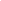 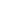 Проекты образуют систему ключевых общелицейских дел. Итоговым мероприятием каждого учебного года, на котором представляются результаты интегративных проектов, является фестиваль «Моя Россия».Этапы реализации проектов:наиболее успешной реализации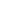 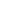 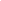 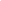 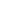 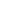 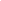 планируемого результатаСозданиеинформационных буклетов, итоговых выставок, публикации на сайте лицея.Формы реализации проектов:Условия реализации ПрограммыПрограмма обеспечена ресурсами лицея:организационными:  Сложившая  система  социального  партнёрства 2   и  сетевоговзаимодействия, активная позиция родителей учащихся, выпускников, мотивированных на совместную деятельность по обновлению образовательной среды, опыт взаимодействия с духовными лицами – ресурс, гарантирующий устойчивость результатов реализации Программы;методическими: Педагогами лицея разработаны и используются при организации урочной и внеурочной деятельности программы учебных курсов;материально-техническими:  В  лицее сформирована  современная   учебно-материальная база, последовательно обновляется инфраструктура.Система традиций – основа уклада жизни лицеяЖизнь лицея насыщена яркими, надолго запоминающимися событиями. Особоеместо среди них занимают традиционные мероприятия.Праздник Первого звонка. День 1 сентября открывается торжественной линейкой для лицеистов и их родителей: торжественное шествие первоклассников, поздравления директора и официальных гостей, обращения родителей и старших лицеистов, творческие номера… День лицеиста – торжественный и праздничный день: открытые уроки, интеллектуальные конкурсы в рамках лицейской образовательной программы.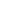 2 Лицей сотрудничает с бюджетным образовательным учреждением Омской области дополнительного профессионального образования «Институт развития образования Омской области», Комитетом образования Администрации Усть-Ишимского муниципального района Омской области, МКУ «Информационно-методический центр в сфере образования» Усть-Ишимского муниципального района Омской области. Сотрудничество происходит через такие формы взаимодействия как  участие в конкурсах, интернет-проектах,  интернет-викторинах и других телекоммуникационных проектах,  в научно-практических конференциях, педагогических чтениях, мониторингах, вебинарах, мастер-классах, семинарах, участие в работе стажировочных площадок и пр. В организации и проведении спортивно-массовых мероприятий лицей сотрудничает с МКОУ ДОД «Усть-Ишимский ДООФСЦ». Лицей активно сотрудничает также с МКОУ  ДОД «Усть-Ишимский ДДТ», БОУ ДО «Усть-Ишимская детская школа искусств», КУК «Усть - Ишимская межпоселенческая библиотека», КцСОН, КУК «Усть-Ишимский краеведческий музей», ОГУ " Усть-Ишимский ЛЕСХОЗ" через участие в разнообразных конкурсах, фестивалях, акциях, встречах, выставках и других культурных мероприятиях. Лицей также сотрудничает с Отделением полиции Усть-Ишимское МО МВД России и БУЗОО " Усть-Ишимская ЦРБ"  с целью организации профилактической работы с обучающимися и их родителями. В 2016 г. лицей заключил соглашение с  Филиалом федерального государственного бюджетного образовательного учреждения высшего образования «Омский государственный педагогический университет» в         г. Тара о взаимовыгодном сотрудничестве (привлечение научных сотрудников, преподавателей университетов в качестве экспертов, консультантов, научных руководителей в обмен на предоставление возможности прохождения практики студентам, возможности проведения исследований на базе лицея). Взаимодействие с Филиалом включает также проведение единовременного научного семинара, научно-практической конференции; консультаций; круглых столов; мастер-классов, тренингов как для педагогов, так и для обучающихся старших классов гуманитарного профиля.Консультационная, экспертная и научная поддержка осуществляется с целью повышения квалификации на базе наших стажировочных площадок «Школа как центр творчества и развития одарённости детей» и «Обновление общего образования в условиях реализации ФГОС». В рамках реализации коучинг-проектов лицей имеет следующих социальных партнёров:            РИО Тевризского муниципального района, БОУ «Тевризская СОШ № 1», БОУ «Тевризская СОШ № 2», МБОУ «Аксёновская СОШ»,                         МБОУ «Ашеванская ООШ», МБОУ "Малобичинская СОШ»,                       МБОУ «Ореховская СОШ», МБОУ «Большетавинская ООШ»,                     МБОУ «Никольская ООШ», МБОУ «Слободчиковская ООШ» и выше перечисленные организации.Семейный праздник «Лад» проводится в последнюю неделю января. Во всех классах лицея проводятся мероприятия для родителей, с участием родителей: открытые уроки, уроки-практикумы, викторины, утренники, беседы, «круглые столы», творческие мастерские, творческие отчёты, музейные уроки, экскурсии; организуется программа «учебного дня» для родителей.Предметные недели  (в течение всего учебного года) – предметные праздники, интеллектуальные турниры, открытые мероприятия, конкурсы предметных газет, научный лекторий, подготовленный старшими лицеистами, конкурсы, олимпиады, викторины и пр.Дни здоровья (сентябрь, февраль, май) объединяют учащихся, родителей и учителей лицея, увлечённых спортом: проводятся спартакиада по игровым видам спорта, легкоатлетические соревнования, семейные спортивные состязания, организуются туристические походы, игры-путешествия.Праздник Последнего звонка (май) – итог учебного года, официальные мероприятия – торжественная линейка, встречи с официальными лицами – и «неофициальная» программа – «Последний урок» для выпускников и их родителей.Формы совместной деятельности лицеяс семьями обучающихся, социальными партнёрамиДуховно-нравственное развитие и воспитание обучающихся осуществляются лицеем совместно с семьями учащихся, учреждениями дополнительного образования, социальными партнёрами лицея – учреждениями образования, науки, культуры, общественными организациями, средствами массовой информации, разделяющими в своей деятельности базовые национальные ценности и готовыми содействовать достижению национального педагогического идеала.Взаимодействие осуществляется в следующих формах:участие родителей и социальных партнёров в организации системы проектов – в роли экспертов, консультантов, соорганизаторов, активных участников;осуществление внешней оценки и независимого мониторинга деятельности по духовно-нравственному развитию и воспитанию обучающихся;экспертная оценка Программы, проектов Программы Управляющим советом;проведение совместных мероприятий по направлениям духовно-нравственного развития и воспитания образовательного учреждения.Деятельность по развитию педагогической культуры родителей осуществляется в следующих формах: «Семейный праздник «Лад»», родительское собрание, родительская конференция, родительский лекторий, методический семинар, педагогический практикум, тренинг для родителей и др.Планируемые воспитательные результаты3Реализация	Программы	ориентирована	на	достижение	эффекта	присвоенияучащимися соответствующих ценностей, формирование знаний, начальных представлений, опыта эмоционально-ценностного постижения действительности и общественного действия в контексте становления идентичности (самосознания) гражданина России: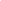 3 Планируемые воспитательные результаты проектируются на основе принципа преемственности, поэтому указаны для всех трёх ступеней образования.Планируемые	результаты	духовно-нравственного	развития	и	воспитанияобучающихся являются ориентировочной основой для проведения неперсонифицированных оценок деятельности гимназии в сфере духовно-нравственного развития и воспитания, осуществляемых в форме аккредитационных экспертиз и в форме мониторинговых исследований.Самооценка качества деятельности по духовно-нравственному воспитанию Лицей осуществляет самооценку качества деятельности по духовно-нравственному воспитанию на неперсонифицированной основе.Критериальный комплекс самооценки включает четыре группы критериев, конкретизированные в их важнейших показателях и индикаторах (признаках):Программа социализации          Разрабатывая программу социализации, лицей анализирует территориальную и социокультурную интеграцию жителей района. Лицей стремится предложить местному сообществу комплекс идей, которые выполнили бы объединяющие функции и положили бы начало формированию информационной и коммуникативной сред района. На основе этих идей будет организована совместная деятельность, которая предоставит возможность реализоваться всем социальным группам сообщества – от воспитанников детского сада до жителей самого почтенного возраста. Площадками для организации взаимодействия станут и помещения здания лицея, и территории лицея, и открытые площадки села и района.Цель и задачи ПрограммыЦель: способствовать гармонизации процесса социализации учащихся на основе последовательной интеграции лицея в пространство села Усть-Ишим в роли социокультурного центра, задающего «идею, культурный замысел» и направленность развития социокультурного, информационного, коммуникационного пространства села.Задачи:−	развитие	социальной	активности	учащихся	в	сфере	формированияинформационно-культурной	среды	села Усть-Ишим	на	основенасыщения её элементами историко-культурного, историко-дипломатического содержания;формирование практических навыков социально значимой деятельности через обновление пространства коммуникации в селе, проведение с участием жителей села социальных акций, закрепляющих новые модели общения и средства коммуникации;формирование единого социокультурного пространства села Усть-Ишим на основе интеграции образовательной среды лицея и местного сообщества, объединённого новым культурным замыслом как пространства социализации учащихся.Основные направления реализации ПрограммыОсновное средство реализации Программы – создание единого пространства взаимодействия всех, кто связан с лицеем (учеников, родителей, учителей, социальных партнёров) и жителей села.Под термином «единое пространство взаимодействия» понимаются:−	выбор общих принципов взаимодействия (доверие, открытость, реалистичность ожиданий, культура общения, приветствие инициативы);обретение опыта взаимодействия в условиях мероприятий, проводимых на базе лицея и на базе села;активное взаимодействие в рамках проектов, направленных на развитие села и лицея;непрерывающееся общение – в том числе и с использованием сайта, электронной почты лицея.Программа предполагает реализацию системы малых проектов:- «Пишем историю села», исследовательский проект, ориентированный на изучение истории села, истории наименования улиц, возведения объектов инфраструктуры – работа в архиве, в библиотеке, встречи с представителями органов власти, интервью-проект с официальными лицами и с жителями села, разработка макетов информационных табличек, буклетов, знакомящих жителей села с его историей, разработка и проведение социальной акции «Усть-Ишим сегодня: историко-культурная эстафета по селу», сопровождающейся организацией открытых выставок (фотографий, рисунков) и размещением информационных листков на стендах жилых домов;«И советом и мужеством», историко-биографический проект, направленный на изучение истории жизни людей, изучение исторического, литературного, иллюстративного материала, создание сценариев музейных занятий/ литературных гостиных, тематических вечеров; проведение различных вариантов этих занятий (от беседы до сценических миниатюр) для детей в детских садах, в классах разных параллелей лицея, на родительских собраниях, на встречах с жителями села; «Во имя славы Отечества», просветительский проект, направленный на популяризацию собранных при содействии социальных партнёров учениками и учителями лицея в процессе изучения истории села материалов о российской истории, о роли личности в истории – проведение для жителей села, родителей учеников лицея занятий различного рода мероприятий.Условия реализации ПрограммыПрограмма обеспечена ресурсами МБОУ «лицей «Альфа»:кадровыми: уровень квалификации учителей, который позволяет гарантировать достойный уровень проведения мероприятий с участием представителей местного сообщества;методическими:  в  течение  последних 10 лет  деятельность  лицея осуществляется  наоснове поиска соответствующих времени форм изучения краеведения;социальными: партнёром лицея по реализации проектов историко-культурной направленности, является местный музей;материально-техническими: в здании лицея оборудован исторический кабинет-музей, на стендах которого размещена информация об истории села, её жителей и школы.Прогнозируемые результатыУспешная реализация Программы позволит достичь принципиально важных длялицея результатов:гармонизируется среда межличностного общения в коллективе нашего лицея– ученики, учителя, родители, объединённые общим делом, пережившие минуты эмоционального единения в период презентации результатов своей проектной деятельности, испытывающие чувство сопричастности к развитию села;– в общении друг с другом будут исходить из закрепившихся принципов уважения, доверия, понимания;опыт проектной деятельности учащихся будет востребован в учебной деятельности, закрепится на уроках и во внеурочных мероприятиях и будет способствовать повышению степени успешности учеников в учёбе, социальных инициативах, творчестве;педагоги обретут опыт совместной деятельности – проект станет ключевым мероприятием внутрилицейской системы повышения квалификации, будет способствовать формированию творческих групп, групп подготовки новых проектов;−	активные	и	компетентные	родители	войдут	в	состав	органов	системыгосударственно-общественного управления лицеем;расширится круг социальных партнёров лицея – за счёт совместной деятельности лицея и организаций, расположенных в селе;сформируется сообщество внешней экспертизы – местное сообщество, которое на уровне обратной связи будет в системе давать оценку качеству инициатив лицея и лицеистов и уровню их реализации;лицей станет элементом социокультурного и коммуникативного пространства села.Способ и критерии оценки эффективности реализации ПрограммыОценка эффективности реализации Программы будет осуществлена в соответствии с поставленными задачами – в какой мере в рамках проекта были достигнуты задачи:Программа гражданско-правового воспитанияЦель и задачи ПрограммыЦель	–	создание	условий	для	воспитания	гражданственности,	патриотизма,уважения к правам, свободам и обязанностям человека.Задачи:формирование общих представлений о политическом устройстве российского государства, его институтах, их роли в жизни общества, о ключевых ценностях современного общества России;формирование системных представлений об институтах гражданского общества, о возможностях участия граждан в общественном управлении, практических навыков участия в управлении лицеем;развитие представлений об обязанностях гражданина Российской Федерации;развитие чувства уважения к народам России, народам других стран.Важнейшей составной частью воспитательного процесса в современной российской школе является формирование патриотизма и культуры межнациональных отношений, которые имеют огромное значение в социально-гражданском и духовном развитии личности ученика. Только на основе возвышенных чувств патриотизма и национальных святынь укрепляется любовь к Родине, появляется чувство ответственности за ее могущество, честь и независимость, сохранение материальных и духовных ценностей общества, развивается достоинство личности.Истинный патриотизм по своей сущности гуманистичен, включает в себя уважение к другим народам и странам, к их национальным обычаям и традициям и неразрывно связан с культурой межнациональных отношений.Понятие патриотизма включает в себя:чувство привязанности к тем местам, где человек родился и вырос;уважительное отношение к языку своего народа;заботу об интересах Родины;осознание долга перед Родиной, отстаивание ее чести и достоинства, свободы и независимости (защита Отечества);проявление гражданских чувств и сохранение верности Родине;гордость за социальные и культурные достижения своей страны;гордость за свое Отечество, за символы государства, за свой народ;уважительное отношение к историческому прошлому Родины, своего народа, его обычаям и традициям;ответственность за судьбу Родины и своего народа, их будущее, выраженное в стремлении посвящать свой труд, способности укреплению могущества и расцвету Родины;гуманизм, милосердие, общечеловеческие ценности.Истинный патриотизм предполагает формирование и длительное развитие целого комплекса позитивных качеств. Патриотизм выступает в единстве духовности, гражданственности и социальной активности личности, осознающей свою нераздельность, неразрывность с Отечеством.Патриотизм формируется в процессе обучения, социализации и воспитания школьников.Нормативно-правовой и документальной основой Программы гражданско-патриотического воспитания обучающихся являются:Конституция Российской Федерации,Закон Российской Федерации «Об образовании»,Федеральный государственный образовательный стандарт, Концепция духовно-нравственного развития и воспитания личности гражданина России (далее — Концепция).Программа разработана с учётом культурно-исторических, этнических, социально-экономических, демографических особенностей региона, запросов семей и подразумевает конкретизацию задач, ценностей, содержания, планируемых результатов, а также форм воспитания и социализации обучающихся.Ценностные ориентиры ПрограммыПрограмма реализуется на основе  приоритета ценности равенства прав учащихся,родителей, педагогов:на участие в управлении лицеем;на развитие общественных форм управления;на улучшение условий гражданско-правового воспитания;на реализацию интересов, потребностей, демократических убеждений всех участников образовательного процесса.Основные формы деятельности в рамках Программы Воспитание гражданственности, патриотизма, уважения к правам, свободам иобязанностям человека осуществляется через следующие формы деятельности:изучение Конституции Российской Федерации, основных прав и обязанностейграждан России, – проведение тематических уроков, «Декады гражданственности»;изучение   героических  страниц  истории  России,  жизни  замечательныхлюдей, явивших примеры гражданского служения, исполненияпатриотического долга, обязанностей гражданина – проведение бесед, экскурсий, организация просмотра кинофильмов, путешествий по историческим и памятным местам, сюжетно-ролевых игр гражданского и историко-патриотического содержания, изучения учебных дисциплин, проектов гражданско-правовой направленности;изучение истории и культуры Омской области, Усть-Ишимского района, народного творчества, этнокультурных традиций, фольклора, особенностей быта народов России – организация фестивалей, праздников, экскурсий, путешествий, туристско-краеведческих экспедиций, изучения учебных дисциплин, проектов краеведческой и регионоведческой направленности;изучение  основ  деятельности  общественных организаций  патриотической  игражданской направленности, детско-юношеских движений, организаций – организация встреч и бесед с представителями общественных организаций, участия в социальных проектах и мероприятиях, проводимых детско-юношескими организациями; организация практического участия в системе соуправления лицеем;формирование опыта межкультурной коммуникации с детьми и взрослыми — представителями разных народов – организация участия в международных проектах.Деятельность в рамках программы не является унифицированной, она ориентирована на удовлетворение индивидуально-групповых потребностей в собственном личностном развитии обучающихся и осознания себя как гражданина России.Реализация программы дополнительного образования осуществляется в ходе системных краткосрочных ежегодных проектов, объединяющих обучающих в разновозрастные группы на определенный срок:Декада правовых знаний, конец ноября - начало декабря.Месячник оборонно-массовой работы, февраль.Декады Славы, апрель – май.Принципы реализации программыПрограмма включает в себя блок краткосрочных проектов, традиционно проводимых в лицее и объединяющих обучающихся во временные рабочие группы разновозрастного состава:участие в проектах не является обязательным, но осуществляется на основе добровольного выбора детей (семей) в соответствии с их интересами и склонностями.масштабность проектов, предоставление возможности участия учащихся всех классов с учетом их возраста, интересов,свобода выбора форм участия, режима работы, смены рабочей группы,широкий набор видов деятельности (форм активности), позволяющий осуществлять выбор, исходя из собственных интересов и способностей,ограниченная регламентация поведения и общения, более широкие возможности для саморегулирования активности и самоорганизации(индивидуальной и групповой), для проявления инициативы, индивидуальности и творчества,более тесная связь с практикой (социальной, профессиональной),возможности для приобретения социального опыта, опыта практической деятельности,возможности межвозрастного взаимодействия и оформления возрастных переходов.активное участие родительской общественности на всех этапах реализации проектов.Этапы реализации проектов: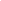 Планируемые результатыКаждое из основных направлений гражданско-патриотического воспитания обучающихся обеспечивает присвоение им соответствующих ценностей, формирование знаний, начальных представлений, опыта эмоционально-ценностного постижения действительности и общественного действия в контексте становления идентичности (самосознания) гражданина России.                 В результате реализации Программы гражданско-патриотического воспитания обучающихся в рамках дополнительного образования обеспечивается достижение обучающимися:воспитательных результатов — тех духовно-нравственных приобретений, которые получил обучающийся вследствие участия в той или иной деятельности;эффекта — последствия результата, того, к чему привело достижение результата (развитие обучающегося как личности, формирование его компетентности, идентичностии т. д.).При этом учитывается, что достижение эффекта — развитие личности обучающегося, формирование его социальной компетентности и т. д. — становится возможным благодаря воспитательной деятельности педагога, других субъектов духовно-нравственного и патриотического воспитания (семьи, друзей, ближайшего окружения, общественности, СМИ и т. п.), а также собственным усилиям обучающегося. Воспитательные результаты и эффекты деятельности обучающихся распределяются по трём уровням.Первый уровень результатов — приобретение обучающимися социальных знаний (об общественных нормах, устройстве общества, социально одобряемых и не одобряемых формах поведения в обществе и т. п.), первичного понимания социальной реальности и повседневной жизни. Для достижения данного уровня результатов особое значение имеет взаимодействие обучающегося со своими учителями (в основном и дополнительном образовании) как значимыми для него носителями положительного социального знания и повседневного опыта.Второй уровень результатов — получение обучающимся опыта переживания и позитивного отношения к базовым ценностям общества, ценностного отношения к социальной реальности в целом. Для достижения данного уровня результатов особое значение имеет взаимодействие обучающихся между собой на уровне класса, образовательного учреждения, т. е. в защищённой, дружественной просоциальной среде, вкоторой	ребёнок	получает	первое	практическое	подтверждение	приобретённыхсоциальных знаний, начинает их ценить.Третий уровень результатов — получение обучающимся опыта самостоятельного общественного действия. Только в самостоятельном общественном действии юный человек действительно становится (а не просто узнаёт о том, как стать) гражданином, социальным деятелем, свободным человеком. Для достижения данного уровня результатов особое значение имеет взаимодействие обучающегося с представителями различных социальных субъектов за пределами образовательного учреждения, в открытой общественной среде.Таким образом, знания о ценностях переводятся в реально действующие, осознанные мотивы поведения, значения ценностей присваиваются обучающимися и становятся их личностными смыслами, гражданско-патриотическое развитие обучающихся достигает относительной полноты.Переход от одного уровня воспитательных результатов к другому является последовательным, постепенным.               Достижение трёх уровней воспитательных результатов обеспечивает появление значимых эффектов гражданско-патриотического воспитания обучающихся — формирование основ российской идентичности, присвоение базовых национальных ценностей, развитие нравственного самосознания, укрепление духовного и социально-психологического здоровья, позитивного отношения к жизни, доверия к людям и обществу и т. д.Программа формирования экологической культуры, культуры здорового и безопасного образа жизниЦель и задачи программыЦель: создание условий для воспитания экологической культуры, культуры здорового и безопасного образа жизни.Задачи:формирование мотивации присвоения эколого-культурных ценностей и ценностей здоровья своего народа, народов России как одного из направлений общероссийской гражданской идентичности;развитие умения придавать экологическую направленность любой деятельности, проекту, демонстрировать экологическое мышление и экологическую грамотность в разных формах деятельности;формирование умения устанавливать взаимные связи между здоровьем, экологическим качеством окружающей среды и экологической культуры человека;формирование осознанного отношения к собственному здоровью, устойчивых представлений о здоровье и здоровом образе жизни; факторах, оказывающих позитивное и негативное влияние на здоровье; формирование личных убеждений, качеств и привычек, способствующих снижению риска здоровью в повседневной жизни;развивать способность прогнозировать последствия деятельности человека в природе, оценивать влияние природных и антропогенных факторов риска на здоровье человека;содействие профессиональной ориентации с учётом представлений о вкладе разных профессий в решение проблем экологии, здоровья, устойчивого развития общества;развитие экологической грамотности родителей, населения, привлечение их к организации общественно значимой экологически ориентированной деятельности.Основные направления деятельности в рамках ПрограммыЭкологическая здоровьесберегающая деятельность лицея на ступени среднего общего образования может быть представлена в виде взаимосвязанных блоков:создание экологически безопасной здоровьесберагающей инфраструктуры;рациональная организация учебной и внеучебной деятельности обучающихся;эффективная организация физкультурно-оздоровительной работы;реализации образовательных программ и просветительской работы с родителями/ законными представителями.Экологически	безопасная	здоровьесберегающая	инфраструктура	лицеявключает:соответствие состояния и содержания здания и помещений санитарным и гигиеническим нормам, нормам пожарной безопасности, требованиям охраны здоровья и охраны труда обучающихся и работников образования;наличие и необходимое оснащение помещений для питания обучающихся, а также для хранения и приготовления пищи;организацию качественного горячего питания обучающихся;оснащённость кабинетов, физкультурных залов, спортплощадок необходимым игровым и спортивным оборудованием и инвентарём;наличие помещений для медицинского персонала – медицинский кабинет;наличие пришкольной площадки, лаборатории, теплицы для экологического образования.Рациональная организация учебной и внеучебной деятельности обучающихся направлена на повышение эффективности учебного процесса, предупреждение чрезмерного функционального напряжения и утомления, создание условий для снятия перегрузки, чередования труда и отдыха обучающихся и включает:соблюдение гигиенических норм и требований к организации и объёму учебной и внеучебной нагрузки (выполнение домашних заданий, занятия в кружках и спортивных секциях) обучающихся на всех этапах обучения;использование методов и методик обучения, адекватных возрастным возможностям и особенностям обучающихся;индивидуализацию обучения (учёт индивидуальных особенностей развития: темпа развития и темпа деятельности), работу по индивидуальным программам среднего общего образования;рациональную и соответствующую требованиям организацию уроков физической культуры и занятий активно-двигательного характера.Эффективная организация физкультурно-оздоровительной работы, направленная на обеспечение рациональной организации двигательного режима, нормального физического развития и двигательной подготовленности обучающихся всех возрастов, повышение адаптивных возможностей организма, сохранение и укрепление здоровья обучающихся и формирование культуры здоровья, включает:полноценную и эффективную работу с обучающимися всех групп здоровья (на уроках физкультуры, в секциях и т. п.);рациональную и соответствующую возрастным и индивидуальным особенностям развития обучающихся организацию уроков физической культуры и занятий активно-двигательного характера;организацию занятий по лечебной физкультуре;организацию часа активных движений (динамической паузы) между уроками;организацию динамических перемен, физкультминуток на уроках, способствующих эмоциональной разгрузке и повышению двигательной активности;регулярное проведение спортивно-оздоровительных, туристических мероприятий (дней спорта, соревнований, олимпиад, походов и т. п.).Реализация образовательных программ экологической направленности предусматривает:внедрение в систему работы программ, направленных на формирование экологической грамотности, экологической культуры, культуры здорового ибезопасного образа жизни в качестве отдельных образовательных модулей или компонентов, включённых в учебный процесс;проведение дней экологической культуры и здоровья, конкурсов, праздников и т. п.Просветительская	работа	с	родителями	(законными	представителями)включает:проведение лекций, семинаров, консультаций, курсов по различным вопросам роста и развития ребёнка, его здоровья, факторов, положительно и отрицательно влияющих на здоровье детей, и т. п., экологическое просвещение родителей;организацию совместной работы педагогов и родителей (законных представителей) по проведению спортивных соревнований, дней экологической культуры и здоровья, занятий по профилактике вредных привычек и т. п.Критерии эффективности реализации ПрограммыКритерием эффективности реализации Программы является динамика основных показателей воспитания и социализации обучающихся:-	динамика развития личностной, социальной, экологической и здоровьесберегающей культуры;динамика (характер изменения) социальной, психолого-педагогической и нравственной атмосферы в образовательном учреждении;динамика детско-родительских отношений и степени включённости родителей (законных представителей) в образовательный и воспитательный процесс.Программа коррекционной работыПрограмма коррекционной работы является неотъемлемым структурным компонентом основной образовательной программы лицея. Программа разрабатывается для обучающихся с ограниченными возможностями здоровья.Обучающийся с ограниченными возможностями здоровья (ОВЗ) — физическое лицо, имеющее недостатки в физическом и (или) психологическом развитии,подтвержденные психолого-медико-педагогической комиссией (ПМПК) и препятствующие получению образования без создания специальных условий. Содержание образования и условия организации обучения и воспитания обучающихся с ОВЗ определяются адаптированной образовательной программой, а для инвалидов — индивидуальной программой реабилитации инвалида. Адаптированная образовательная программа — образовательная программа, адаптированная для обучения лиц с ОВЗ с учетом особенностей их психофизического развития, индивидуальных возможностей и при необходимости обеспечивающая коррекцию нарушений развития и социальную адаптацию указанных лиц.Программа разрабатывается с учётом особенностей состава обучающихся с ОВЗ, региональной специфики и возможностей лицея.Программа коррекционной работы на уровне среднего общего образования преемственно связана с программой коррекционной работы на уровне основного общего образования, является ее логическим продолжением.Программа коррекционной работы на уровне среднего общего образования обязательна в процессе обучения подростков с ОВЗ и инвалидов, у которых имеются особые образовательные потребности, запрос на которые оформили родители/ законныепредставители учащихся, а также обеспечивает поддержку школьников, оказавшихся в трудной жизненной ситуации.Программа коррекционной работы разрабатывается на весь период освоения уровня среднего общего образования, имеет четкую структуру и включает следующие разделы.Цели и задачи программы коррекционной работыобучающимися с особыми образовательными потребностями             В основу программы коррекционной работы положены общедидактические и специальные принципы общей и специальной педагогики. Общедидактические принципы включают принцип научности; соответствия целей и содержания обучения государственным образовательным стандартам; соответствия дидактического процесса закономерностям учения; доступности и прочности овладения содержанием обучения; сознательности, активности и самостоятельности обучающихся при руководящей роли учителя; принцип единства образовательной, воспитательной и развивающей функций обучения.Специальные принципы учитывают особенности обучающихся с ограниченными возможностями здоровья (принцип коррекционно-развивающей направленности обучения, предполагающий коррекцию имеющихся нарушений и стимуляцию интеллектуального, коммуникативного и личностного развития; системности; обходного пути; комплексности).Цель программы коррекционной работы — разработка системы комплексной психолого-педагогической и социальной помощи обучающимся с особыми образовательными потребностями, направленной на коррекцию и/или компенсацию недостатков в физическом или психическом развитии для успешного освоения имиосновной образовательной программы, профессионального самоопределения, социализации, обеспечения психологической устойчивости старшеклассников.Цель определяет задачи:выявление особых образовательных потребностей обучающихся с ОВЗ, инвалидов, а также подростков, попавших в трудную жизненную ситуацию;создание условий для успешного освоения программы (ее элементов) и прохождения итоговой аттестации;коррекция (минимизация) имеющихся нарушений (личностных, регулятивных, когнитивных, коммуникативных);обеспечение непрерывной коррекционно-развивающей работы в единстве урочной и внеурочной деятельности;выявление профессиональных склонностей, интересов подростков с особымиобразовательными потребностями; проведение работы по их профессиональному консультированию, профессиональной ориентации, профессиональному самоопределению;осуществление консультативной работы с педагогами, родителями, социальными работниками, а также потенциальными работодателями;проведение информационно-просветительских мероприятий.Перечень и содержание комплексных, индивидуально ориентированных коррекционных мероприятийНаправления коррекционной работы – диагностическое, коррекционно-развивающее, консультативное и информационно-просветительское – способствуют освоению обучающимися с особыми образовательными потребностями основнойобразовательной программы среднего общего образования, компенсации имеющихся нарушений развития, содействуют профориентации и социализации старшеклассников. Данные направления раскрываются содержательно в различных организационных формах деятельности лицея.Характеристика содержанияДиагностическое направление работы включает выявление характера и сущности нарушений у подростков с ОВЗ и инвалидов, определение их особых образовательных потребностей (общих и специфических). Также изучаются особые образовательные потребности обучающихся, попавших в трудную жизненную ситуацию.Диагностическое направление коррекционной работы осуществляют учителя-предметники и специалисты (психолог, социальный педагог, классный руководитель).Учителя-предметники осуществляют аттестацию обучающихся, в том числе с ОВЗ, по учебным предметам в начале и конце учебного года, определяют динамику освоения ими основной образовательной программы, основные трудности.Специалисты проводят диагностику нарушений и дифференцированное определение особых образовательных потребностей школьников с ОВЗ, инвалидов, а также подростков, попавших в трудную жизненную ситуацию, в начале и в конце учебного года, а также при необходимости – в другие периоды учебного года. В зависимости от состава обучающихся с ОВЗ в образовательной организации к диагностической работе привлекаются разные специалисты, педагоги.В своей работе специалисты, педагоги ориентируются на заключение ПМПК о статусе обучающихся с ОВЗ и на индивидуальную программу реабилитации инвалидов.Диагностические и коррекционные методики, используемые в рамках психолого-педагогического сопровождения учебного процесса:Тест Люшера.Тревожность, аутогенная норма, вегетативный коэффициент.«Анаграмма». Избирательность внимания.«Корректор». Концентрация внимания.«Бухгалтер». Переключаемость внимания.Объем памяти.ШТОМ. Мышление, осведомленность.Тест-опросник Кеттелла. СРQ.Тест Струпа. Избирательность и интенсивность внимания.Объем зрительной и слуховой смысловой памяти.Отношение к преподавателю.ШТУР. Интеллектуальные способности.Мотивация учения и причины неуспеваемости.Отношение учащихся к учебному заведению.Тест социального интеллекта.AIST. Структура интеллекта.Тест-опросник Стреляу. Особенности нервной системы.Тест-опросник Кеттелла. Личностные особенности.Мотивация достижения.Определение профессионально личностного типа.Карта интересов.Профессиональные интересы.Методика изучения склонностей.Мотивы выбора профессии.Коррекционно-развивающее направление работы позволяет преодолеть (компенсировать) или минимизировать недостатки психического и/или физического развития подростков, подготовить их к самостоятельной профессиональной деятельностии вариативному взаимодействию в поликультурном обществе. Для этого различными специалистами (психологом, социальным педагогом и др.) разрабатываются индивидуально ориентированные рабочие коррекционные программы. Эти программы создаются на дискретные, более короткие сроки (четверть, триместр, год), чем весь уровень среднего образования, на который рассчитана программа коррекционной работы.Коррекционное направление осуществляется в единстве урочной и внеурочной деятельности.В урочной деятельности эта работа проводится частично учителями-предметниками. Целенаправленная реализация данного направления проводится группой специалистов лицея: логопедом, психологом. Специалисты, как правило, проводят коррекционную работу во внеурочной деятельности. Вместе с тем в случае необходимости они присутствуют и оказывают помощь на уроке. В старшей школе роль тьюторов могут выполнять одноклассники подростков с особыми образовательными потребностями, помогая школьникам в передвижении по зданию и кабинетам. Эта деятельность может осуществляться на основе волонтерства.Коррекционная работа с обучающимися с нарушениями речи, слуха, опорно-двигательного аппарата, с задержкой психического развития, с аутистическими проявлениями может включать следующие направления индивидуальных и подгрупповых коррекционных занятий: «Развитие устной и письменной речи, коммуникации», «Социально-бытовая ориентировка», «Ритмика», «Развитие эмоционально-волевой сферы».Для слабослышащих подростков, кроме перечисленных занятий, обязательны индивидуальные занятия по развитию слуха и формированию произношения.Для слабовидящих учеников необходимо проведение индивидуальной и подгрупповой коррекционной работы по развитию зрительного восприятия и охране зрения.Подросткам, попавшим в трудную жизненную ситуацию, рекомендованы занятия с психологом (как с общим, так и со специальным – при необходимости) по формированию стрессоустойчивого поведения, по преодолению фобий и моделированию возможных вариантов решения проблем различного характера (личностных, межличностных, социальных и др.).Залогом успешной реализации программы коррекционной работы является тесное сотрудничество всех специалистов и педагогов, а также родителей, представителей администрации, органов опеки и попечительства и других социальных институтов.Спорные вопросы, касающиеся успеваемости школьников с ОВЗ, их поведения, динамики продвижения в рамках освоения основной программы обучения (как положительной, так и отрицательной), а также вопросы прохождения итоговой аттестации выносятся на обсуждение психолого-педагогического консилиума лицея, предметных объединений и ПМПК.Консультативное направление работы решает задачи конструктивного взаимодействия педагогов и специалистов по созданию благоприятных условий для обучения и компенсации недостатков старшеклассников с ОВЗ, отбора и адаптации содержания их обучения, прослеживания динамики их развития и проведения своевременного пересмотра и совершенствования программы коррекционной работы; непрерывного сопровождения семей обучающихся с ОВЗ, включения их в активное сотрудничество с педагогами и специалистами.Консультативное направление программы коррекционной работы осуществляется во внеурочной и внеучебной деятельности педагогом класса и группой специалистов: психологом, социальным педагогом.Педагог класса проводит консультативную работу с родителями школьников. Данное направление касается обсуждения вопросов успеваемости и поведения подростков, выбора и отбора необходимых приемов, способствующих оптимизации его обучения. В отдельных случаях педагог может предложить методическую консультацию в виде рекомендаций (по изучению отдельных разделов программы).Психолог проводит консультативную работу с педагогами, администрацией школы и родителями. Работа с педагогами касается обсуждения проблемных ситуаций и стратегий взаимодействия. Работа психолога с администрацией лицея включает просветительскую и консультативную деятельность.Работа психолога с родителями ориентирована на выявление и коррекцию имеющихся у школьников проблем — академических и личностных. Кроме того, психолог принимает активное участие в работе по профессиональному самоопределению старшеклассников с особыми образовательными потребностями.Консультативная работа с администрацией проводится при возникающих вопросах теоретического и практического характера о специфике образования и воспитания подростков с ОВЗ.Консультативное направление работы с педагогами может касаться вопросов модификации и адаптации программного материала.Информационно-просветительское направление работы способствует расширению представлений всех участников образовательных отношений о возможностях людей с различными нарушениями и недостатками, позволяет раскрыть разные варианты разрешения сложных жизненных ситуаций.Данное направление специалисты реализуют на предметных объединениях, родительских собраниях, педагогических советах в виде сообщений, презентаций и докладов, а также психологических тренингов и лекций.Направления коррекционной работы реализуются в урочной и внеурочной деятельности.Система комплексного психолого-медико-социального сопровождения и поддержки обучающихся с особыми образовательными потребностямиРеализация программы коррекционной работы осуществляется комплексно – педагогами, психологом, социальным педагогом, специалистами служб психолого-валеологического, социального сопровождения.Психолого-медико-социальная помощь оказывается обучающимся на основании заявления или согласия в письменной форме их родителей (законных представителей). Необходимым условием являются рекомендации ПМПК и наличие ИПР (для инвалидов).Комплексное психолого-медико-социальное сопровождение и поддержка обучающихся с ограниченными возможностями здоровья, инвалидов и школьников, попавших в сложную жизненную ситуацию, обеспечиваются специалистами лицея, регламентируются локальными нормативными актами; реализуются преимущественно во внеурочной деятельности.Тесное взаимодействие специалистов при участии педагогов образовательной организации, представителей администрации и родителей (законных представителей) является одним из условий успешности комплексного сопровождения и поддержки подростков.Медицинская поддержка и сопровождение обучающихся с ограниченными возможностями здоровья осуществляются медицинским работником (врачом, медицинской сестрой).Социально-педагогическое сопровождение школьников с ограниченными возможностями здоровья осуществляет социальный педагог. Деятельность социального педагога направлена на защиту прав всех обучающихся, охрану их жизни и здоровья, соблюдение их интересов; создание для школьников комфортной и безопасной образовательной среды. Социальный педагог участвует в проведении профилактической и информационно-просветительской работы по защите прав и интересов школьников с ОВЗ,в выборе профессиональных склонностей и интересов. Социальный педагог взаимодействует со специалистами, с педагогами класса, в случае необходимости – с медицинским работником, а также с родителями (законными представителями), специалистами социальных служб, органами исполнительной власти по защите прав детей.Психологическое сопровождение обучающихся с ограниченными возможностями здоровья осуществляется в рамках реализации основных направлений психологической службы.Педагог-психолог проводит занятия по комплексному изучению и развитию личности школьников с ограниченными возможностями здоровья. Одним из направлений деятельности педагога-психолога является психологическая подготовка школьников к прохождению итоговой аттестации.Работа организуется фронтально, индивидуально или в мини-группах. Основные направления деятельности педагога-психолога состоят в проведении психодиагностики; развитии и коррекции эмоционально-волевой сферы обучающихся; совершенствовании навыков социализации и расширении социального взаимодействия со сверстниками (совместно с социальным педагогом); разработке и осуществлении развивающих программ; психологической профилактике, направленной на сохранение, укрепление и развитие психологического здоровья обучающихся с ограниченными возможностями здоровья.Педагог-психолог проводит консультативную работу с педагогами, администрацией школы и родителями по вопросам, связанным с обучением и воспитанием обучающихся. Кроме того, в течение года педагог-психолог осуществляет информационно-просветительскую работу с родителями и педагогами. Данная работа включает чтение лекций, проведение обучающих семинаров и тренингов.Значительная роль в организации психолого-педагогического сопровождения обучающихся с ОВЗ принадлежит психолого-педагогическому консилиуму. Его цель – уточнение особых образовательных потребностей обучающихся с ОВЗ и школьников, попавших в сложную жизненную ситуацию, оказание им помощи (методической, специализированной и психологической). Помощь заключается в разработке рекомендаций по обучению и воспитанию; в составлении в случае необходимости индивидуальной программы обучения; в выборе специальных приемов, средств и методов обучения, в адаптации содержания учебного предметного материала. Специалисты консилиума следят за динамикой продвижения школьников в рамках освоения основной программы обучения и своевременно вносят коррективы в программу обучения и в рабочие программы коррекционной работы; рассматривают спорные и конфликтные случаи, предлагают и осуществляют отбор необходимых для школьника (школьников) дополнительных дидактических и учебных пособий.В состав психолого-педагогического консилиума входят: психолог, социальный педагог, классный руководитель, педагоги и представители администрации. Родители уведомляются о проведении консилиума.Деятельность психолого-педагогического консилиума регламентируется локальными актами лицея.В случаях выявления изменения в психическом и/или физическом состоянии обучающегося с ОВЗ, сохраняющихся у него проблем в освоении основной образовательной программы в рабочую коррекционную программу вносятся коррективы.Ориентируясь на заключения ПМПК, результаты диагностики и обследования конкретными специалистами и учителями образовательной организации, определяются ключевые звенья комплексных коррекционных мероприятий и необходимость вариативных индивидуальных планов обучения обучающихся с ОВЗ и подростков, попавших в трудную жизненную ситуацию.Для реализация системы комплексного психолого-медико-социального сопровождения и поддержки обучающихся с ограниченными возможностями здоровья в лицее созданы специальные условия: организационные, кадровые, психолого-педагогические, программно-методические, материально-технические, информационные.При необходимости лицей взаимодействует на основе сетевого взаимодействия с различными организациями: медицинскими учреждениями; центрами психолого-педагогической, медицинской и социальной помощи; образовательными организациями, реализующими адаптированные основные образовательные программы, и др.Механизм взаимодействия, предусматривающий общую целевую и стратегическуюнаправленность работы учителей, специалистов в области коррекционной и специальной педагогики, специальной психологии, медицинских работниковМеханизм взаимодействия раскрывается в учебном плане, во взаимосвязи программы коррекционной работы и рабочих коррекционных программ, во взаимодействии педагогов различного профиля (учителей, социального педагога, педагогов дополнительного образования и др.) и специалистов: психологов, медицинских работников, в сетевом взаимодействии педагогов и специалистов с организациями, реализующими адаптированные программы обучения, с ПМПК, с Центрами психолого-педагогической, медицинской и социальной помощи; с семьей; с другими институтами общества (образовательными организациями высшего образования; организациями дополнительного образования).Программа коррекционной работы отражается в содержании рабочих программ учебных курсов и внеурочной деятельности.Коррекционная работа во внеучебной деятельности осуществляется по программам внеурочной деятельности разных видов (познавательная деятельность, проблемно-ценностное общение, досугово-развлекательная деятельность (досуговое общение), художественное творчество, социальное творчество (социально преобразующая добровольческая деятельность), трудовая (производственная) деятельность, спортивно-оздоровительная деятельность, туристско-краеведческая деятельность), опосредованно стимулирующих и корригирующих развитие старшеклассников с ОВЗ.Специалисты и педагоги с участием самих обучающихся с ОВЗ и их родителей (законных представителей) разрабатывают индивидуальные учебные планы с целью развития потенциала школьников.Планируемые результаты работы с обучающимися с особыми образовательными потребностями               В итоге проведения коррекционной работы обучающиеся с ОВЗ в достаточной мере осваивают основную образовательную программу ФГОС СОО.Результаты обучающихся с особыми образовательными потребностями на уровне среднего образования демонстрируют готовность к последующему профессиональному образованию и достаточные способности к самопознанию, саморазвитию, самоопределению.Планируется преодоление, компенсация или минимизация имеющихся у подростков нарушений; совершенствование личностных, регулятивных, познавательных и коммуникативных компетенций, что позволит школьникам освоить основную образовательную программу, успешно пройти итоговую аттестацию и продолжить обучение в выбранных профессиональных образовательных организациях разного уровня.Личностные результаты:сформированная мотивация к труду;ответственное отношение к выполнению заданий;адекватная самооценка и оценка окружающих людей;сформированный самоконтроль на основе развития эмоциональных и волевых качеств;умение вести диалог с разными людьми, достигать в нем взаимопонимания, находить общие цели и сотрудничать для их достижения;понимание ценностей здорового и безопасного образа жизни, наличие потребности в физическом самосовершенствовании, занятиях спортивно-оздоровительной деятельностью;понимание и неприятие вредных привычек (курения, употребления алкоголя, наркотиков);осознанный выбор будущей профессии и адекватная оценка собственных возможностей по реализации жизненных планов;ответственное отношение к созданию семьи на основе осмысленного принятия ценностей семейной жизни.Метапредметные результаты:−	продуктивное общение и взаимодействие в процессе совместной деятельности, согласование позиции с другими участниками деятельности, эффективное разрешение и предотвращение конфликтов;овладение навыками познавательной, учебно-исследовательской и проектной деятельности, навыками разрешения проблем;самостоятельное (при необходимости – с помощью) нахождение способов решения практических задач, применения различных методов познания;ориентирование в различных источниках информации, самостоятельное или с помощью; критическое оценивание и интерпретация информации из различных источников;овладение языковыми средствами, умениями их адекватного использования в целях общения, устного и письменного представления смысловой программы высказывания, ее оформления;определение назначения и функций различных социальных институтов.Предметные  результаты  освоения  основной  образовательной  программыдолжны обеспечивать возможность дальнейшего успешного профессионального обучения и/или профессиональной деятельности школьников с ОВЗ.Обучающиеся с ОВЗ достигают предметных результатов освоения основной образовательной программы на различных уровнях (базовом, углубленном) в зависимости от их индивидуальных способностей, вида и выраженности особых образовательных потребностей, а также успешности проведенной коррекционной работы.На базовом уровне обучающиеся с ОВЗ овладевают общеобразовательными и общекультурными компетенциями в рамках предметных областей ООП СОО.На углубленном уровне, ориентированном преимущественно на подготовку к последующему профессиональному образованию, старшеклассники с ОВЗ достигают предметных результатов путем более глубокого, чем это предусматривается базовым курсом, освоения основ наук, систематических знаний и способов действий, присущих данному учебному предмету (предметам).Предметные результаты освоения интегрированных учебных предметов ориентированы на формирование целостных представлений о мире и общей культуры обучающихся путем освоения систематических научных знаний и способов действий на метапредметной основе.Учитывая разнообразие и вариативность особых образовательных потребностей обучающихся, а также различную степень их выраженности, прогнозируется достаточно дифференцированный характер освоения ими предметных результатов.Предметные результаты:освоение программы учебных предметов на углубленном уровне при сформированной учебной деятельности и высоких познавательных и/или речевых способностях и возможностях;освоение программы учебных предметов на базовом уровне при сформированной в целом учебной деятельности и достаточных познавательных, речевых, эмоционально-волевых возможностях;освоение элементов учебных предметов на базовом уровне и элементов интегрированных учебных предметов (подростки с когнитивными нарушениями).Итоговая аттестация является логическим завершением освоения обучающимися с ОВЗ образовательных программ среднего общего образования. Выпускники 11 классов с ОВЗ имеют право добровольно выбрать формат выпускных испытаний — единый государственный экзамен или государственный выпускной экзамен. Кроме этого, старшеклассники, имеющие статус «ограниченные возможности здоровья» или инвалидность, имеют право на прохождение итоговой аттестации в специально созданных условиях4.Обучающиеся, не прошедшие итоговую аттестацию или получившие на итоговой аттестации неудовлетворительные результаты, а также школьники, освоившие часть образовательной программы среднего общего образования и (или) отчисленные из образовательной организации, получают справку об обучении или о периоде обучения.Организационный разделУчебный план среднего общего образованияНормативно-правовая база учебного плана МБОУ «лицей «Альфа»на 2017-2018 учебный год          Учебный план среднего общего образования МБОУ «лицей «Альфа» является нормативным документом и обеспечивает введение в действие и реализацию требований стандарта, определяет общий объем нагрузки и максимальный объем аудиторной  нагрузки обучающихся, а также состав и структуру обязательных предметных областей по классам (годам обучения), перечень курсов, дисциплин (модулей), практики и иных видов деятельности.Учебный план лицея соответствует действующему законодательству Российской Федерации в области образования.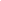 Увеличивается продолжительность основного государственного экзамена; образовательная организация оборудуется с учетом индивидуальных особенностей обучающихся с ОВЗ и инвалидов; условия проведения экзамена обеспечивают возможность беспрепятственного доступа таких обучающихся в помещения и их пребывания в указанных помещениях.Учебный план муниципального бюджетного общеобразовательного учреждения «Усть-Ишимский лицей «Альфа» Усть-Ишимского муниципального района Омской области 10-11-х классов, реализующих ФГОС на 2017/2018 учебный год сформирован в соответствии с нормативными документами, с учетом образовательной программы, обеспечивающей достижение обучающимися результатов освоения основных общеобразовательных программ, установленных федеральными государственными образовательными стандартами. При составлении учебного плана общеобразовательное учреждение руководствовалось следующими нормативными документами:Федеральный закон от 29.12.2012 г. №273 – ФЗ  «Об образовании в Российской Федерации».Приказ Министерства образования и науки Российской Федерации «Об утверждении федерального государственного образовательного стандарта среднего общего образования» №413 от 17.05.2012 г. в редакции приказов Минобрнауки России от 29.12.2014 г. №1645, от 31.12.2015 г. №1578.Приказ Министерства образования и науки Российской Федерации «Об утверждении федеральных перечней учебников, рекомендованных (допущенных) к использованию в образовательном процессе в образовательных учреждениях, реализующих образовательные программы общего образования и имеющих государственную аккредитацию, на 2017/2018 учебный год» с изменениями от 08.06.2017 г. №535, от 20.06.2017 г. №581Постановление Федеральной службы по надзору в сфере защиты прав потребителей и благополучия человека и Главного государственного санитарного врача Российской Федерации от 29.12.2010 № 189 «Об утверждении СанПиН 2.4.2.2821-10 «Санитарно-эпидемиологические требования к условиям и организации обучения в общеобразовательных учреждениях».Письмо Министерства образования и науки Российской Федерации от 31.10.2003 № 13-51-263/123 «Об оценивании и аттестации учащихся, отнесенных по состоянию здоровья к специальной медицинской группе для занятий физической культурой».Приказ Министерства образования и науки Российской Федерации от 07.06.2017 г. №506 «О внесении изменений в федеральный компонент государственных образовательных стандартов начального общего, основного общего и среднего (полного) общего образования, утвержденный приказом Министерства образования Российской Федерации от 05.03.2004г №1089.Приказ Министерства образования и науки Российской Федерации от 30.08.2013 г. №1015 «Об утверждении порядка организации и осуществления образовательной деятельности по основным общеобразовательным программам – образовательным программам начального общего, основного общего и среднего общего образования»Инструктивно-методическое письмо «О формировании учебных планов образовательных организаций Омской области, реализующих основные образовательные программы среднего общего образования»Приказ №506 от 07.06.2017 г. «О внесении изменений в федеральный компонент государственных образовательных стандартов начального общего, основного общего и среднего (полного) общего образования, утвержденный приказом Министерства образования Российской Федерации от 05.03.2004 г. №1089»Закон Омской области от 18.07.2013 г. №1569-ОЗ «О регулировании отношений в сфере образования на территории Омской области»Нормативный срок освоения ООП среднего общего образования составляет 2 года (10-11  класс). Режим занятий установлен в соответствии с СанПиН 2.4.2.2821-10 ««Санитарно-эпидемиологические требования к условиям и организации обучения в общеобразовательных учреждениях», и предусматривает в соответствии с ФГОС и Типовым положением об общеобразовательном учреждении, утвержденным постановлением Правительства Российской Федерации от 19.03.2001 № 196:        Образовательная недельная нагрузка равномерно распределяется в течение учебной недели в 10 классе продолжительность учебного года составляет не менее 35 недель в год, в 11 классе не менее 34 недель  до 37 недель в год с учётом государственной итоговой аттестации выпускников.   Продолжительность каникул в течение учебного года составляет не менее 30 календарных дней, летом не менее 8 недель.  Продолжительность учебной недели 6-дневная. Образовательная недельная нагрузка равномерно распределена в течение учебной недели, объем максимальной допустимой нагрузки в течение дня составляет:10-х классов не более 6 уроков, один день в неделю 7 урок – физическая культура.Начало занятий в 08 часов 30 минут. Обучение осуществляется в одну смену.Продолжительность урока составляет 40-45 минут. Проведение нулевых уроков запрещено. Продолжительность перемен между уроками составляет от 10 до 20 минут. Перерыв между кружковыми, дополнительными занятиями – 10 минут. Расписание уроков составляется отдельно для обязательных и занятий внеурочной деятельности. Все дополнительные занятия проводятся с перерывом 45 минут после последнего урока.Объем домашних заданий (по всем предметам) предполагает затраты времени на его выполнение, не превышающие (в астрономических часах): XI классах – до 3,5 часов. Образовательный процесс проводится во время учебного года. Учебный год начинается 1 сентября 2017 года.Учебный год условно делится на полугодия, являющиеся периодами, по итогам которых в 10-х классах выставляются отметки за текущее освоение образовательных программ. Максимальная аудиторная нагрузка обучающихся соответствует нормативным требованиям СанПиН 2.4.2.2821-10 «Санитарно-эпидемиологические требования условиям и организации обучения в общеобразовательных учреждениях».          Трудоемкость изучения предметов учебного плана среднего общего образования определена в соответствии с используемыми программами (учебно-методическое обеспечение прилагается к учебному плану) за 2 года за период освоения ООП СОО:Русский язык – 69 часов на базовом уровне, 207 часа на углубленном уровнеЛитература – 207 часа на базовом уровне, 345 часов на углубленном уровнеИностранный язык (английский)– 207 часа на базовом уровне, 414 часов на углубленном уровнеВторой иностранный язык – 207 часов на базовом уровнеМатематика (алгебра и геометрия)– 276 часов на базовом уровне, 414 часов на углубленном уровнеИнформатика – 69 часа на базовом уровне, 276 часов на углубленном уровнеИстория - 276 часов на углубленном уровнеРоссия в мире – 138 часов на базовом уровнеОбществознание – 138 часов на базовом уровнеЕстествознание – 207 часов на базовом уровнеАстрономия- 69 часов на базовом уровнеГеография – 69 часов на базовом уровне, 207 часов на углубленном уровнеЭкономика – 138 часов на углубленном уровне	Право - 69 часов на базовом уровне, 138 часов на углубленном уровнеФизика - 138 часов на базовом уровне, 345 часов на профильном уровнеХимия – 138 часов на базовом уровне, 345 часов на углубленном уровнеБиология – 69 часов на базовом уровне, 207 часов на углубленном уровнеОсновы безопасности жизнедеятельности – 69 часа на базовом уровнеФизическая культура – 207 часов на базовом уровне Основы профессионального обучения –483 часов Сельскохозяйственные машины - 69 часа Техническое обслуживание и ремонт – 69 часовОсновы законодательства в сфере дорожного движения – 69 часовОсновы деятельности водителя – 69 часовИндивидуальный проект – 69 часов Секреты орфографии – 69 часов Математический практикум – 34,5 часаОсновы финансовой грамотности – 69 часов Этикет кадета - 69 часов История кадетского движения – 69 часов Программируем на Паскале - 51 час Биология растений, грибов и лишайников - 35 часовКлетки и ткани – 34 часа Технология обработки графики – 34,5 часаОсновы звукорежиссуры – 34,5 часаПедагогика – 138 часовПсихология – 103,5 часаОсновы управления транспортным средством категории «С» - 34 часа Организация и выполнение грузоперевозок - 34 часа Учебный план является механизмом реализации основной образовательной программы среднего общего образования МБОУ «лицей «Альфа», состоит из двух частей – основной части и части, формируемой участниками образовательного процесса. Учебный план предусматривает изучение обязательных учебных предметов: учебных предметов по выбору из обязательных предметных областей, дополнительных учебных предметов, курсов по выбору и общих для включения во все учебные планы профилей учебных предметов, в том числе на углубленном уровне. Независимо от профиля обучения учебный план содержит 10 (11) учебных предметов и предусматривает изучение не менее одного учебного предмета из каждой предметной области, определенной ФГОС СОО. В каждом учебном плане профиля есть обязательные учебные предметы для всех учебных планов: Русский язык, Литература, Иностранный язык, История (Россия в мире), Математика: алгебра и начала математического анализа, геометрия, Физическая культура, Основы безопасности жизнедеятельности, Астрономия. Учебный план профилей, кроме универсального, содержит не менее 3(4) учебных предметов на углубленном уровне:- социально-экономический профиль – алгебра и начала математического анализа, геометрия, география, экономика- естественнонаучный профиль - алгебра и начала математического анализа, геометрия, химия, биология- технологический профиль - алгебра и начала математического анализа, геометрия, информатика, физика- гуманитарный профиль – иностранный язык, история, право- универсальный профиль – русский язык, литератураКроме того, во все учебные планы профилей предусмотрено не менее одного предмета из предметной области Естествознание. Часть, формируемая участниками образовательных отношений, представлена следующими видами учебной деятельности: практики, учебные курсы, элективные курсы, индивидуальный проект, дополнительные предметы из перечня МБОУ «лицей «Альфа»: Основы профессионального обучения, Сельскохозяйственные машины, Техническое обслуживание и ремонт, Основы законодательства в сфере дорожного движения, Основы деятельности водителя, Индивидуальный проект, Секреты орфографии, Математический практикум, Основы финансовой грамотности, Этикет кадета, История кадетского движения, Программируем на Паскале, Биология растений, грибов и лишайников, Клетки и ткани, Технология обработки графики, Основы звукорежиссуры, Педагогика, Психология, Основы управления транспортным средством категории «С», Организация и выполнение грузоперевозок.Цели и задачи каждого курса представлены в Рабочих программах отдельных учебных предметов, входящих в состав ООП СОО.При проведении занятий по «Иностранному языку», «Физической культуре», «Информатике и ИКТ» осуществляется деление классов на две группы при  наполняемости классов 20 человек и более. При наличии необходимых условий и средств для организации профильного обучения, в том числе изучения элективных учебных предметов, возможно деление на группы классов с меньшей наполняемостью.В рамках промежуточной аттестации независимо от формы получения образования и формы обучения учащиеся имеют право на объективную оценку и основой этой оценки служат федеральные государственные образовательные стандарты. Промежуточная аттестация обучающихся проводится в течение учебного года после изучения определенного объема учебного предмета, курса (модуля) образовательной программы.Промежуточная аттестация в лицее подразделяется на:- годовую аттестацию – оценку качества усвоения обучающимися всего объема содержания учебного предмета за учебный год;- полугодовую аттестацию – оценка качества усвоения обучающимися содержания какой-либо части (частей) темы (тем) конкретного учебного предмета по итогам учебного периода (полугодия) на основании текущей аттестации;- текущую аттестацию – оценку качества усвоения содержания компонентов какой-либо части (темы) конкретного учебного предмета в процессе его изучения обучающимися.Формами контроля качества усвоения содержания учебных программ в основной школе являются - письменная форма, устная форма; формы письменной проверки: комплексные диагностические работы, направленных на определение уровня достижения метапредметных результатов обучающихся, контрольные работы и сочинение, формы устной проверки – зачет. Промежуточная аттестация проводится в соответствии с порядком, прописанным в Положении о формах, периодичности и порядке текущего контроля успеваемости и промежуточной аттестации обучающихся лицея.Общая трудоемкость учебного плана среднего общего образования составляет не менее 2170 часов и не более 2590 часов за два года  обучения (согласно требованиям ФГОС СОО). (Ниже приводятся данные в соответствии с профилем обучения)Гуманитарный профильЕстественнонаучный профильСоциально-экономический профильТехнологический профильУниверсальный профильТрудоемкость изучения предметов учебного плана среднего общего образования определена в соответствии с используемыми программами (учебно-методическое обеспечение прилагается к учебному плану) за 11 класс:Русский язык – 34 часов за 11 класс на базовом уровне, 102 часа на профильном уровнеЛитература – 102 часа за 11 класс на базовом уровне, 170 часов на профильном уровнеИностранный язык (английский)– 102 часа за 11 класс на базовом уровнеМатематика (алгебра и геометрия)– 136 часов за 11 класс на базовом уровне, 187 часов на профильном уровнеИнформатика и ИКТ – 34 часа за 11 класс на базовом уровне, 136 часов на профильном уровнеИстория - 68 часов за 11 класс на базовом уровне, 136 часов на профильном уровнеОбществознание – 68 часов за 11 класс на базовом уровне, 102 часа на профильном уровнеЭкономика – 17 часов за 11 класс на базовом уровнеПраво - 17 часов за 11 класс на базовом уровнеЭкономическая и социальная география мира– 34 часа за 11 класс на базовом уровнеФизика - 68 часов за 11 класс на базовом уровне, 170 часов на профильном уровнеХимия – 34 часа за 11 класс на базовом уровне, 102 часа на профильном уровнеБиология - 34 часа за 11 класс на базовом уровне, 102 часа на профильном уровнеТехнология –340 часов на профильном уровне Сельскохозяйственные машины - 34 часа на профильном уровне за период освоения образовательной программы в  11 классеОсновы безопасности жизнедеятельности – 34 часа за 11 класс на базовом уровне, 68 часов на профильном уровнеФизическая культура – 102 часа за 11 класс на базовом уровне, 136 часа на профильном уровне В мире классики – 34 часа за период освоения образовательной программы в 11 классеПрактикум по орфографии и пунктуации – 34 часа за период освоения образовательной программы в 11 классеМатематический практикум - 34 часа за период освоения образовательной программы в 11 классеСоциальная и экономическая география мира -34 часа за период освоения образовательной программы в 11 классеЭкономический практикум - 34 часа за период освоения образовательной программы в 11 классеНаши духовные ценности - 34 часа за период освоения образовательной программы в 11 классеЯзыковой практикум - 34 часа за период освоения образовательной программы в 11 классеФизика в задачах - 34 часа за период освоения образовательной программы в 11 классеАстрономия - 34 часа за период освоения образовательной программы в 11 классеОсновы строевой подготовки - 34 часа за период освоения образовательной программы в 11 классеЭтикет кадета - 34 часа за период освоения образовательной программы в 11 классеИстория кадетского движения - 34 часа за период освоения образовательной программы в 11 классеОсновы пожарной службы - 34 часа за период освоения образовательной программы в 11 классеПрограммируем на Паскале - 51 час за период освоения образовательной программы в 11 классеКлетки и ткани - 34 часа за период освоения образовательной программы в 11 классеОсновы медицинских знаний - 34 часа за период освоения образовательной программы в 11 классеОсновы управления транспортным средством категории «С» - 34 часа за период освоения образовательной  программы в 11 классеОрганизация и выполнение грузоперевозок - 34 часа за период освоения образовательной программы в 11 классеВ 11 –х классах реализуется профильное обучение по 5-ти направлениям: гуманитарный профиль,  физико-математический профиль, естественнонаучный профиль, кадетский и технологический профили.         Исходя из этого, учебные предметы представлены в учебном плане муниципального бюджетного  общеобразовательного учреждения «Усть-Ишимский лицей «Альфа» Усть-Ишимского муниципального района Омской области и выбраны для изучения обучающимися либо на базовом, либо на профильном уровне. Обязательными базовыми общеобразовательными учебными предметами, направленными на завершение общеобразовательной подготовки обучающихся, включенными в инвариативную часть учебного плана лицея являются: «Русский язык», «Литература», «Иностранный язык», «Алгебра», «Геометрия», «История», «Физическая культура», «Основы безопасности жизнедеятельности», интегрированные учебные предметы «Обществознание (включая экономику и право)» и «Естествознание» (в ред. Приказа Минобрнауки РФ от 20.08.2008 №241). Согласно БУП 2004 учебный предмет «естествознание» может не изучаться, если:- три учебных предмета естественно-научного цикла «Физика», «Химия» и «Биология» изучаются на базовом уровне, - все три учебных предмета естественно-научного цикла изучаются на профильном уровне, - один учебный предмет естественно-научного цикла изучается на профильном, два – на базовом уровне,- два учебных предмета естественно-научного цикла изучаются на профильном, один – на базовом уровне.          Остальные базовые учебные предметы изучаются по выбору. Часы на изучение географии в 11 классах, Информатики и ИКТ в  11 классе, экономики и права  отведены из вариативной части федерального компонента.          Профильными общеобразовательными учебными предметами – учебными предметами федерального компонента повышенного уровня, определяющими социализацию каждого конкретного профиля обучения в муниципальном бюджетном  общеобразовательном учреждении «Усть-Ишимский лицей «Альфа» Усть-Ишимского муниципального района Омской области на 2017-2018 учебный год являются в 11 классах:- гуманитарный профиль – русский зык, литература, история, обществознание;- физико-математический профиль – алгебра, информатика и ИКТ, физика;- естественно-научный профиль – химия, биология;- кадетский профиль – основы безопасности жизнедеятельности, физическая культура.- технологический профиль – технология (Водитель автомобиля), технология (Тракторист), сельскохозяйственные машины.          При профильном обучении учащийся выбирает не менее двух учебных предметов на профильном уровне. Если предметы «Математика», «Русский язык», «Литература», «Иностранный язык», «История» и «Физическая культура», входящие в инвариантную часть федерального базисного учебного плана изучаются на профильном уровне, то на базовом уровне эти предметы не изучаются.        В случае если выбранный учебный предмет на профильном уровне совпадает с одним из обязательных учебных предметов на базовом уровне, то последний исключается из состава инвариативной части.         При проведении занятий по «Иностранному языку», «Технологии», «Физической культуре», «Информатике и ИКТ» осуществляется деление классов на две группы при  наполняемости классов 20 человек и более. При наличии необходимых условий и средств для организации профильного обучения, в том числе изучения элективных учебных предметов, возможно деление на группы классов с меньшей наполняемостью.       Часы компонента образовательного учреждения используются как:- для увеличения количества часов, отведенных на преподавание базовых и профильных учебных предметов федерального компонента:  Информатика и ИКТ по 1 часу 11 ф/м; история по 1 часу в 11а (гуманит. профиль, проф.прогр.), ОБЖ и физическая культура  по 1 часу в 11 кадетском профиле, ведения программ на базовом уровне - экономика и право в 11 а гумм по 0,5 часа, астрономии по 1 часу. - элективные учебные предметы, курсы и практикумы: «В мире классики», «Практикум по орфографии и пунктуации», «Математический практикум», «Экономическая и социальная география мира», «Экономический практикум», «Наши духовные ценности», «Языковой практикум», «Физика в задачах» по 1 часу, «Программируем на Паскале» 1,5 часа, «Клетки и ткани», «Основы медицинских знаний»- для преподавания учебных предметов, элективных курсов предлагаемых лицеем в соответствии со спецификой кадетского профиля: «Этикет кадета» -1 час в 11  классе кадетском профиле, «История  кадетского движения», «Основы строевой подготовки», «Основы пожарной службы» по 1 часу в 11 классе в  кадетском профиле; в соответствии со спецификой технологического профиля: «Основы управления транспортным средством категории «С», «Организация и выполнение грузоперевозок» по 1 часу в 11 классе технологического профиля, «Информатика и ИКТ» по 1 часу в гуманитарном, естественно-научном профилях, «Астрономия» гуманитарном, кадетском, естественно-научном, физико-математическом  профилях по 1 часу.Учебный план 11 а классУчебный план 11 б классКР* - контрольная работаКалендарный учебный график             Организация образовательного процесса в школе регламентируется учебным планом,  расписанием учебных занятий, звонков, а также  годовым календарным графиком. МБОУ «лицей «Альфа».   1.   Регламентирование образовательного процесса на учебный год.Учебный год начинается: 01сентября 2017 года.Учебный год заканчивается: 25 мая 2018 года для 1,  9, 11 классов                                                 30 мая 2018 года для  2-8, 10 классов Продолжительность учебного года: 1 класс-33 недели                                       2-8, 10  классы - 35 недели в 10  (в классе без учета проведения учебных сборов по основам военной службы)                                                    9,11  классы - не менее 34 учебных недели (не  включая летний экзаменационный период в 9  и 11 классах)Продолжительность учебных четвертей в 2017 - 2018 учебном году.Продолжительность каникул в 2017- 2018 учебном году* Дополнительные каникулы для обучающихся первых классов с 05 февраля по 11 февраля 2018 года (7 дней).Летние каникулы:1 – 4  классов  25.05.2018 года по 31.08.2018 года. 5-8, 10  классы - с 31.05.2018 по 31.08.2018 года.Летние каникулы в 10 классах устанавливаются с учетом графика проведения учебно-полевых сборов.9,11 классы - начало  летних каникул по  завершению государственной (итоговой) аттестации, окончание - 31.08.2017 года.4. Продолжительность промежуточной аттестацииПромежуточная  аттестация проводится  по итогам освоения образовательной программы начального общего образования, основного общего образования, среднего общего образования, а также по полугодиям.Сроки  проведения  промежуточной аттестации   рассматриваются на педагогическом совете лицея, утверждаются  приказом директора и доводятся до сведения родителей и обучающихся.5. Регламентирование образовательного процесса. Продолжительность каникул  в течение учебного года  составляет 30 календарных дней и регулируется приказом директора лицея. Для обучающихся   1 класса  устанавливаются  дополнительные каникулы  в феврале в количестве 7  календарных дней.Продолжительность учебной рабочей недели составляет:- 5-ти дневная рабочая неделя, для обучающихся 1-4 классов по общеобразовательной программе и 1-2 классов, занимающихся по  адаптированным программа, реализующих ФГОС;- 6-ти дневная рабочая неделя, для обучающихся 5-11 классов по общеобразовательной программе и в  3-9 классах, занимающихся по адаптированной программе.Учебные занятия организуются   в одну смену. Внеурочная деятельность, занятия дополнительного образования (секции, кружки) обязательные индивидуальный и групповые занятия и т.п. организуются в другую смену с предусмотренным временем на обед, но не ранее чем через 45 минут после основных занятий.Начало занятий в 8.30.Продолжительность урока:2-11 классы – 40-45 минут (в зависимости от планируемых на день мероприятий, условий организации учебного процесса)1 классы35 минут – в сентябре – октябре по три урока  в день;35 минут – в ноябре – декабре по 4 урока в день;45 минут – в январе – мае по 4 урока в день.	Лицей открыт для доступа  в течение  6 дней в неделю с понедельника по субботу, выходным днем является воскресенье. При необходимости проведения  спортивных, праздничных мероприятий доступно их проведение и в воскресенье. В праздничные дни, установленные законодательством РФ, образовательное учреждение не работает. В каникулярные дни общий режим работы лицея регламентируется планом работы лицея на каникулы.План внеурочной деятельностиОсобенности организация деятельности учащихсяв рамках системы внеурочной деятельностиПлан внеурочной деятельности с годовым распределением часов разрабатывается, утверждается на педагогическом совете на каждый учебный год и прилагается к ООП СОО.Система условий реализации основной образовательной программыИнтегративным результатом выполнения требований к условиям реализации основной образовательной программы является создание и поддержание развивающей образовательной среды, адекватной задачам достижения личностного, социального, познавательного (интеллектуального), коммуникативного, эстетического, физического, трудового развития обучающихся.             В соответствии с требованиями Стандарта раздел основной образовательной программы МБОУ «лицей «Альфа», характеризующий систему условий, содержит: • описание кадровых, психолого-педагогических, финансовых, материально-технических, информационно-методических условий и ресурсов; • обоснование необходимых изменений в имеющихся условиях в соответствии с целями и приоритетами основной образовательной программы основного общего образования образовательного учреждения; • сетевой график (дорожную карту) по формированию необходимой системы условий; • систему оценки условий.            Система условий реализации основной образовательной программы школы базируется на результатах проведённой в ходе разработки программы комплексной аналитико-обобщающей и прогностической работы, включающей: • анализ имеющихся в школе условий и ресурсов реализации основной образовательной программы основного общего образования; • установление степени их соответствия требованиям Стандарта, а также целям и задачам основной образовательной программы образовательного учреждения, сформированным с учётом потребностей всех участников образовательного процесса; • выявление проблемных зон и установление необходимых изменений в имеющихся условиях для приведения их в соответствие с требованиями Стандарта; • разработку с привлечением всех участников образовательного процесса и возможных партнёров механизмов достижения целевых ориентиров в системе условий; • разработку сетевого графика (дорожной карты) создания необходимой системы условий; • разработку механизмов мониторинга, оценки и коррекции реализации промежуточных этапов разработанного графика (дорожной карты).Описание кадровых условий реализации основной образовательной программ           МБОУ «лицей «Альфа» в полном объеме укомплектован кадрами, имеющими необходимую квалификацию для  решения задач,  определенных основной  образовательной программой.              Описание кадровых условий  включает  в себя:- характеристику укомплектованности образовательного учреждения; - описание уровня квалификации работников образовательного учреждения;- описание реализуемой системы непрерывного профессионального развития и повышения квалификации педагогических работников.         Основой для разработки должностных инструкций, содержащих конкретный перечень должностных обязанностей работников с учётом особенностей организации труда и управления, а также прав, ответственности и компетентности работников образовательного учреждения, являются квалификационные характеристики, представленные в Едином квалификационном справочнике должностей руководителей, специалистов и служащих (раздел «Квалификационные характеристики должностей работников образования»).          Всего в  школе работают 101 человек из них 5 работников из числа руководящего состава, 21 педагог на ступени среднего общего образования, учитель – логопед, старший вожатый.высшей категории -2 чел I категории –17 чел Аттестованы на соответствие с занимаемой должностью – 2 чел Со стажем работы от 1 до 5х лет – 2 чел От 5 до 10лет - 4 чел От 10 до 20 лет -9 чел 20 лет  и более  -6 чел Педагогов с высшим образованием – 19 чел Со средним специальным образованием – 2 чел Образовательное учреждение также укомплектовано работниками пищеблока, вспомогательным персоналом.           За последние пять лет курсы повышения квалификации по теме «Обновление деятельности педагога в условиях внедрения ФГОС» прошли 100 % педагогов (15 человек).           За последние годы наблюдается рост профессионального уровня педагогов. Достаточно высокий кадровый потенциал, стремление учителей к повышению профессионального уровня и педагогическому поиску создают необходимые условия для развития инновационной деятельности. Педагоги активно участвуют в конкурсах профессионального мастерства, в научно-практических конференциях, в педагогических чтениях,  размещают свои методические материалы в сети Интернет. Лицей  является региональной  инновационной площадкой «Школа как центр творчества и развития одаренности детей»  и «Обновление общего образования в условиях реализации ФГОС».Инновационный характер деятельности лицея           МБОУ «лицей «Альфа» является учреждением инновационного типа. Инновационная деятельность лицея в рамках работы региональной стажировочной площадки рассматривается как важнейшее условие повышения познавательной активности, самостоятельности педагогов. В 2017-2018 учебном году эта деятельность осуществлялась в следующих направлениях: работа консультационного центра и реализация коучинг-проекта. В этом учебном году педагоги лицея приступили к реализации нового долгосрочного проекта «Предметная лаборатория» (учебный предмет «Математика» и предметы естественнонаучного цикла «География», «Биология», «Химия»). Целью этого коучинг-проекта является создание постоянно действующей стажировочной площадки, обеспечивающей развитие профессиональной компетентности учителей предметов физико-математического и естественнонаучного циклов по подготовке школьников – участников предметных олимпиад и интеллектуальных конкурсов различного уровня. В соответствии с целями и задачами этой программы, были оптимизированы и расширены направления консультационного центра, работающего на базе лицея:- организационно-методическое и научно-методическое сопровождение педагогов при подготовке обучающихся к участию в олимпиадах и конкурсах различной направленности и разных уровней;- нормативно-правовое регулирование организации олимпиадного движения;- изучение методов мотивации детей к активному и плодотворному участию во всевозможных конкурсах и олимпиадах;- психолого-педагогическое сопровождение ребёнка, имеющего признаки одарённости;- изучение технологии подготовки и проведения предметных олимпиад;- оказание практической помощи педагогическим работникам района в разработке и реализации программ дополнительного образования (внеурочной деятельности).     Кадровое обеспечение реализации основной образовательной программысреднего общего образования	Основным условием формирования и наращивания  необходимого и достаточного кадрового потенциала образовательной организации является обеспечение   в соответствии  с  новыми образовательными реалиями и задачами адекватности системы непрерывного  педагогического образования  происходящим изменениям в системе образования   в целом. В МБОУ «лицей «Альфа» разработан перспективный план повышения квалификации педагогов.Перспективный план повышения квалификации педагогов МБОУ «лицей «Альфа»          Для достижения результатов ООП в ходе ее реализации предполагается оценка качества и результативности  деятельности педагогических работников с целью корректировки их деятельности, а также определения стимулирующей части фонда оплаты труда. Результативность деятельности оценивается по следующей схеме:         Ожидаемый результат повышения квалификации — профессиональная готовность работников образования к реализации ФГОС СОО: • обеспечение оптимального вхождения работников образования в систему ценностей современного образования; • принятие идеологии ФГОС общего образования; • освоение новой системы требований к структуре основной образовательной программы, результатам её освоения и условиям реализации, а также системы оценки итогов образовательной деятельности обучающихся; • овладение учебно-методическими и информационно - методическими ресурсами, необходимыми для успешного решения задач ФГОС.        Одним из условий готовности  МБОУ «лицей «Альфа» к реализации ФГОС СОО является создание  системы методической работы. Организация методической работы планируется ежегодно в форме:  мероприятия, сроки исполнения, ответственные и включается  в общий план работы образовательной организации на каждый учебный год.  В качестве мероприятий обязательно включаются:1. Семинары, посвящённые содержанию и ключевым особенностям ФГОС. 2. Тренинги для педагогов с целью выявления и соотнесения собственной профессиональной позиции с целями и задачами ФГОС. 3. Заседания методических объединений учителей, классных руководителей по проблемам введения ФГОС. 4. Заседания участников образовательного процесса  по итогам разработки основной образовательной программы, её отдельных разделов, проблемам апробации и введения ФГОС. 5. Участие педагогов в разработке разделов и компонентов основной образовательной программы образовательного учреждения. 6. Участие педагогов в разработке и апробации оценки эффективности работы в условиях внедрения ФГОС и Новой системы оплаты труда. 7. Участие педагогов в проведении мастер-классов, круглых столов, стажёрских площадок, «открытых» уроков, внеурочных занятий и мероприятий по отдельным направлениям введения и реализации ФГОС. 8. Прохождение курсовой переподготовки по ФГОС.9. Аттестация педагогических работников.       Подведение итогов и обсуждение результатов мероприятий осуществляются в разных формах: совещания при директоре, заседания педагогического совета, совещания при заместителе директора  по учебно-воспитательной работе, решения педагогического совета, презентации, приказы, инструкции, рекомендации, резолюции и т. д. Психолого-педагогические условия реализации основной образовательной программы среднего общего образования           Требованиями ФГОС к психолого-педагогическим условиям реализации основной образовательной программы среднего общего образования являются:- обеспечение преемственности содержания и форм организации образовательной деятельности по отношению к основному уровню общего образования с учетом специфики возрастного психофизического развития обучающихся, в том числе особенностей перехода из подросткового школьного возраста;- обеспечение вариативности направлений и форм, а также диверсификации уровней психолого-педагогического сопровождения участников образовательной деятельности;- формирование и развитие психолого-педагогической компетентности участников образовательной деятельности.         Система психолого-педагогического сопровождения является необходимым компонентом образования, реализующим социально-психологическое проектирование, экспертизу и мониторинг условий для личностного, интеллектуального и социального развития детей и молодежи, для охраны психологического здоровья всех участников образовательного процесса, а также обеспечивает оказание психолого-педагогической помощи (поддержки) всем участникам образовательного процесса в соответствии с целями и задачами системы образования. Цель психолого-педагогического сопровождения: - создание социально-психологических условий для развития личности учащихся и их успешного обучения. Задачи психолого-педагогического сопровождения: - систематически отслеживать психолого-педагогический статус ребенка и динамику его психологического развития в процессе школьного обучения; - реализация системы комплексного психолого-педагогического и медико-социального сопровождения и поддержки обучающихся, включающую комплексные исследования, мониторинг динамики развития, успешности освоения основной образовательной программы среднего общего образования; - реализация системы внутришкольного мониторинга образовательных достижений (личностных, метапредметных и предметных) учащихся; - оказание консультативной и методической помощи учителям школы по вопросам организации эффективного обучения учеников в условиях введения ФГОС, составления индивидуальных программ интеллектуального развития учеников, работы с учениками «группы риска»; - повышение уровня психолого-педагогической компетентности учителей, родителей, педагогов; - профилактика возникновения проблем развития учащихся.             Психолого-педагогическое сопровождение способствует координации учебного процесса во время адаптационного периода учащихся 10-ых классов в условиях введения ФГОС; оказанию методической помощи учителям по вопросам организации эффективного обучения учеников, контролю за функционированием образовательной среды и реализацией системы мониторинга формирования универсальных учебных действий, реализацией учебных программ и внеурочной деятельности; профилактике трудностей в обучении; формированию навыков эффективной учебной деятельности; раннему выявление учеников «группы риска»; решению кризисных ситуаций развития в период адаптации; психолого-педагогическому просвещению (повышению уровня психолого-педагогической компетенции); вовлечению родителей в образовательное пространство каждого ребенка; раннему выявлению дезадаптированных семей и оказанию помощи в решении различного рода кризисных ситуаций.Уровни психолого-педагогического сопровождения: индивидуальноегрупповоена уровне классана уровне ОУ           Основные формы психолого-педагогического сопровождения:консультированиеразвивающая работапрофилактикапросвещениеэкспертизадиагностикакоррекционная работаПлан деятельности участников психолого-педагогического сопровождения:Основные направления психолого-педагогического сопровожденияСохранение и укрепление психологического здоровьяМониторинг возможностей и способностей обучающихсяПсихолого-педагогическая поддержка участников олимпиадного движенияФормирование ценности здоровья и безопасного образа жизниВыявление и поддержка детей с особыми образовательными потребностямиОбеспечение осознанного и ответственного выбора дальнейшей профессиональной сферы деятельностиРазвитие экологической культурыОбеспечение осознанного и ответственного выбора дальнейшей профессиональной сферы деятельностиФормирование коммуникативных навыков в разновозрастной среде и среде сверстниковДифференциация и индивидуализация обученияВыявление и поддержка одарённых детейПоддержка детских объединений и ученического самоуправленияАналитическая таблица оценки базовых компетентностей педагогов  представлена в таблице.Аналитическая таблица для оценки базовых компетентностей педагоговФинансовое обеспечение реализации основной образовательной программы среднего общего образования       Финансовое обеспечение реализации основной образовательной программы среднего общего образования МБОУ «лицей «Альфа» опирается на исполнение расходных обязательств, обеспечивающих конституционное право граждан на бесплатное и общедоступное общее образование. Объём действующих расходных обязательств отражается в задании учредителя по оказанию государственных (муниципальных) образовательных услуг в соответствии с требованиями федеральных государственных образовательных стандартов общего образования.      Задание учредителя обеспечивает соответствие показателей объёмов и качества предоставляемых образовательным учреждением услуг (выполнения работ) с размерами направляемых на эти цели средств бюджета.      Финансовое обеспечение задания учредителя по реализации основной образовательной программы среднего общего образования осуществляется на основе нормативного подушевого финансирования. Введение нормативного подушевого финансирования определяет механизм формирования расходов и доведения средств на реализацию государственных гарантий прав граждан на получение общедоступного и бесплатного общего образования в соответствии с требованиями Стандарта. Применение принципа нормативного подушевого финансирования на уровне лицея заключается в определении стоимости стандартной (базовой) бюджетной образовательной услуги в образовательном учреждении не ниже уровня фактически сложившейся стоимости в предыдущем финансовом году. Региональный расчётный подушевой норматив — это минимально допустимый объём финансовых средств, необходимых для реализации основной образовательной программы в соответствии с ФГОС в расчёте на одного обучающегося в год. Органы местного самоуправления могут устанавливать дополнительные нормативы финансирования образовательных учреждений за счёт средств местных бюджетов сверх установленного регионального подушевого норматива.      Региональный расчётный подушевой норматив покрывает следующие расходы на год:- оплату труда работников образовательных учреждений с учётом районных коэффициентов к заработной плате, а также отчисления;- расходы, непосредственно связанные с обеспечением образовательного процесса (приобретение учебно-наглядных пособий, технических средств обучения, расходных материалов, канцелярских товаров, оплату услуг связи в части расходов, связанных с подключением к информационной сети Интернет и платой за пользование этой сетью);- иные хозяйственные нужды и другие расходы, связанные с обеспечением образовательного процесса (обучение, повышение квалификации педагогического и административно-управленческого персонала образовательных учреждений, командировочные расходы и др.), за исключением расходов на содержание зданий и коммунальных расходов, осуществляемых из местных бюджетов.          В соответствии с расходными обязательствами органов местного самоуправления по организации предоставления общего образования в расходы местных бюджетов включаются расходы, связанные с развитием сетевого взаимодействия для реализации основной образовательной программы общего образования. В связи с требованиями Стандарта при расчёте регионального подушевого норматива должны учитываться затраты рабочего времени педагогических работников образовательных учреждений на урочную и внеурочную деятельность, включая все виды работ (учебная, воспитательная методическая и т.п.), входящие в трудовые обязанности конкретных педагогических работников.          Формирование фонда оплаты труда МБОУ «лицей «Альфа»»  осуществляется в пределах определённого в соответствии с региональным расчётным подушевым нормативом, количеством обучающихся и соответствующими поправочными коэффициентами, и отражается в смете образовательного учреждения. В соответствии с установленным порядком финансирования оплаты труда работников образовательных учреждений:• фонд оплаты труда МБОУ «лицей «Альфа»» состоит из базовой части и стимулирующей части;• базовая часть фонда оплаты труда обеспечивает гарантированную заработную плату руководителей, педагогических работников, непосредственно осуществляющих образовательный процесс, учебно-вспомогательного и младшего обслуживающего персонала школы;- базовая часть фонда оплаты труда для педагогического персонала, осуществляющего учебный процесс, состоит из общей части и специальной части;- общая часть фонда оплаты труда обеспечивает гарантированную оплату труда педагогического работника исходя из количества проведённых им учебных часов и численности обучающихся в классах.          Размеры, порядок и условия осуществления стимулирующих выплат определяются в локальном правовом акте школы и в коллективном договоре. В локальном правовом акте о стимулирующих выплатах определены критерии и показатели результативности и качества, разработанные в соответствии с требованиями ФГОС к результатам освоения основной образовательной программы среднего общего образования. В них включаются: динамика учебных достижений обучающихся, активность их участия во внеурочной деятельности; использование учителями современных педагогических технологий, в том числе здоровьесберегающих; участие в методической работе, распространение передового педагогического опыта; повышение уровня профессионального мастерства и др.В лицее определено соотношение базовой и стимулирующей части фонда оплаты труда; соотношение фонда оплаты труда педагогического, административно-управленческого и учебно-вспомогательного персонала; порядок распределения стимулирующей части фонда оплаты труда в соответствии с региональными и муниципальными нормативными актами. В распределении стимулирующей части фонда оплаты труда предусматривается участие органов самоуправления.Материально-техническое обеспечение реализации основной  образовательной программы среднего общего образования            Материально-техническая база МБОУ «лицей «Альфа» приведена в соответствие с задачами по обеспечению реализации основной образовательной программы образовательного учреждения, необходимого учебно-материального оснащения образовательного процесса и созданию соответствующей образовательной и социальной среды.           В соответствии с соблюдением государственных санитарно-эпидемиологических правил и нормативов, требований пожарной и электробезопасности, требований охраны здоровья обучающихся и охраны труда работников, а также в соответствии с требованиями СанПин, набор и размещение помещений для осуществления общеобразовательного процесса, активной деятельности, отдыха, питания и медицинского обслуживания обучающихся, площадь, освещенность и воздушно-тепловой режим, расположение и размещение рабочих, учебных зон и зон для индивидуальных занятий, обеспечивают возможность безопасной и комфортной организации всех видов учебной и внеурочной деятельности для участников образовательного процесса. В соответствии с требованиями ФГОС в МБОУ «лицей «Альфа», реализующей основную образовательную программу среднего общего образования, оборудованы:• учебные кабинеты, оснащённые необходимым оборудованием, в том числе для организации учебного процесса с использованием ИКТ-технологий. В настоящее время для рациональной организации образовательного процесса лицей  располагает 22 учебными кабинетами,  из них специализированный кабинет -  химии, физики, географии, ОБЖ,  биологии. 2 кабинета информатики, имеется кабинет педагога – психолога, логопеда, лицензированный медицинский кабинет.  Медицинский кабинет  предназначен для осмотра учащихся при оказании помощи, перед проведением профилактических прививок, перед постановкой пробы Манту, для осмотра учащихся после всех каникул, для проведения доврачебного обследования. В кабинете имеется необходимый инструментарий и оборудование, что подтверждается актами приёмки школы к новому учебному году. В большей части кабинетов установлены компьютер, проектор, экраны, в кабинетах информатики установлены интерактивные доски. В школе имеется локальная компьютерная сеть со скоростью 500 Мбит/с внутри сети. Выход в Интернет осуществляется через высокоскоростной ADSL-модем. Локальная сеть соединяет компьютеры кабинета информатики, административные кабинеты для современной организации образовательного процесса. Каждый из компьютеров имеет возможность независимого выхода в Интернет.• библиотека с рабочими зонами  и книгохранилищем, обеспечивающим сохранность книжного фонда, медиатекой. Школьная медиатека содержит CD-диски по образовательным предметам, для подготовки к ЕГЭ, музыкальные сборники, для использования   во внеурочной деятельности;• актовый зал для проведения массовых мероприятий, собраний, представлений, досуга и общения обучающихся, организации сценической работы, театрализованных представлений, обеспеченных современным презентационным оборудованием;• спортивный зал, оснащённый инвентарём, способствующим физическому развитию, систематическим занятиям физической культурой и спортом, участию в физкультурно-спортивных и оздоровительных мероприятиях; • приусадебный участок для занятий учебно-исследовательской и проектной деятельностью в области естествознания;• административные и иные помещения, оснащённые необходимым оборудованием;• гардеробы, санузлы, места личной гигиены.Ежегодно улучшается ассортимент столовой и её техническое оснащение. Каждый год проводятся общешкольные родительские собрания, презентации блюд школьного меню (горячие завтраки и обеды). Материально-техническое оснащение образовательного процесса школы должно способствовать:- реализации индивидуальных образовательных планов обучающихся, осуществлению их самостоятельной образовательной деятельности;- созданию экранных интерпретаций изучаемых или исследуемых объектов, процессов на базе использования информационных и коммуникационных технологий;- проектированию и организации своей индивидуальной и групповой деятельности, организации своего времени, в том числе в условиях сетевого информационного взаимодействия в Интернете;- планированию учебного процесса, фиксированию его реализации в целом и на отдельных этапах; выявлению и фиксированию динамики промежуточных и итоговых результатов;- созданию материальных объектов, в том числе произведений искусства;- физическому развитию, участию в физкультурных мероприятиях, тренировках, спортивных соревнованиях и играх;- размещению продуктов познавательной, учебно-исследовательской и проектной деятельности обучающихся в информационно-образовательной среде школы;- проведению массовых мероприятий, организации досуга и общения обучающихся;- организации качественного горячего питания, медицинского обслуживания и отдыха обучающихся.       В школе созданы  условия для обеспечения пожарной безопасности: смонтирована автоматическая пожарная сигнализация, организована система оповещения обучающихся и работников об угрозе или возникновении чрезвычайных ситуаций. Территория образовательного учреждения по периметру имеет ограждение, обеспечивающее контролируемый проход обучающихся и работников ОУ. Вход в здание оборудован камерой видеонаблюдения.Информационно-методическое обеспечение реализации ООП          В соответствии с требованиями Стандарта информационно-методические условия реализации основной образовательной программы среднего образования в МБОУ «лицей «Альфа» обеспечиваются современной информационно-образовательной средой.        Под информационно-образовательной средой (или ИОС) понимается открытая педагогическая система, сформированная на основе разнообразных информационных образовательных ресурсов, современных информационно-телекоммуникационных средств и педагогических технологий, направленных на формирование творческой, социально активной личности, а также компетентность участников образовательного процесса в решении учебно-познавательных и профессиональных задач с применением информационно-коммуникационных технологий (ИКТ-компетентность), наличие служб поддержки применения ИКТ.         Создаваемая в образовательном учреждении ИОС строится в соответствии со следующей иерархией:— единая информационно-образовательная среда страны;— единая информационно-образовательная среда региона;— информационно-образовательная среда образовательного учреждения;— предметная информационно-образовательная среда;— информационно-образовательная среда УМК;— информационно-образовательная среда компонентов УМК;— информационно-образовательная среда элементов УМК.Основными элементами ИОС являются:— информационно-образовательные ресурсы в виде печатной продукции;— информационно-образовательные ресурсы на сменных оптических носителях;— информационно-образовательные ресурсы Интернета;— вычислительная и информационно-телекоммуникационная инфраструктура;— прикладные программы, в том числе поддерживающие администрирование и финансово-хозяйственную деятельность образовательного учреждения (делопроизводство, кадры и т. д.).Необходимое для использования ИКТ оборудование отвечает современным требованиям и обеспечивает использование ИКТ:— в учебной деятельности;— во внеурочной деятельности;— в исследовательской и проектной деятельности;— при измерении, контроле и оценке результатов образования;— в административной деятельности, включая дистанционное взаимодействие всех участников образовательного процесса, в том числе в рамках дистанционного образования, а также дистанционное взаимодействие образовательного учреждения с другими организациями социальной сферы и органами управления.Оценка информационно-образовательной среды школы  представлена в  таблице Учебно-методическое и информационное оснащение образовательного процесса школы обеспечивает возможность:— реализации индивидуальных образовательных планов обучающихся, осуществления их самостоятельной образовательной деятельности;— ввода русского и иноязычного текста, распознавания сканированного текста;  — редактирования и структурирования текста средствами текстового редактора;— выступления с аудио-, видео- и графическим экранным сопровождением;— вывода информации на бумагу;— информационного подключения к локальной сети и сети Интернет, входа в информационную среду учреждения, в том числе через Интернет;— поиска и получения информации;— использования источников информации на бумажных и цифровых носителях (в том числе в справочниках, словарях, поисковых системах);— общения в Интернете, взаимодействия в социальных группах и сетях, участия в форумах, вебинарах, видеоконференций;— создания и заполнения баз данных;— включения обучающихся в проектную и учебно-исследовательскую деятельность, проведения наблюдений и экспериментов, в том числе с использованием: учебного лабораторного оборудования;— художественного творчества с использованием ИКТ-инструментов, реализации художественно-оформительских и издательских проектов, натурной и рисованной мультипликации;— занятий по изучению правил дорожного движения с использованием игр, просмотра видеофильмов;— проектирования и организации индивидуальной и групповой деятельности, организации своего времени с использованием ИКТ;— проведения массовых мероприятий, собраний, родительских конференций; — организации досуга и общения обучающихся с возможностью для массового просмотра кино- и видеоматериалов, организации сценической работы, театрализованных представлений, обеспеченных озвучиванием, освещением и мультимедиа сопровождением;— выпуска школьных печатных изданий – листовок, плакатов.         Формирование ИКТ-компетентности обучающихся и педагогов проводится на имеющейся в наличии  компьютерной технике и средствах связи.Каждый учитель имеет доступ к современному ПК, обеспечивающему возможность выхода в локальную сеть (информационное пространство) школы и в Интернет. Информационно-образовательная среда школы в соответствии с требованиями Стандарта должна также обеспечивать возможность:— включения обучающихся в проектную и учебно-исследовательскую деятельность, проведения наблюдений и экспериментов, в том числе с использованием: учебного лабораторного оборудования, цифрового (электронного) и традиционного измерения, включая определение местонахождения; виртуальных лабораторий, вещественных и виртуально-наглядных моделей и коллекций основных математических и естественно-научных объектов и явлений;— исполнения, сочинения и аранжировки музыкальных произведений с применением традиционных народных и современных инструментов и цифровых технологий, использования звуковых и музыкальных редакторов, клавишных и кинестетических синтезаторов;— художественного творчества с использованием ручных, электрических и ИКТ-инструментов, реализации художественно-оформительских и издательских проектов, натурной и рисованной мультипликации;— занятий по изучению правил дорожного движения с использованием игр, оборудования, а также компьютерных тренажёров;— размещения продуктов познавательной, учебно-исследовательской и проектной деятельности обучающихся в информационно-образовательной среде образовательного учреждения.Обоснование необходимых изменений в имеющихся условиях в соответствии с приоритетами ООП СОО МБОУ «лицей «Альфа»При наличии финансирования планируется приобрести:1. технические средства (принтер цветной; фотопринтер; графический планшет; музыкальная клавиатура; конструктор, позволяющий создавать компьютерно-управляемые движущиеся модели с обратной связью; цифровые датчики с интерфейсом; устройство глобального позиционирования)2. компоненты на CD и DVD: электронные приложения к учебникам; электронные наглядные пособия; электронные тренажёры; электронные практикумы.3. Программные инструменты: инструмент планирования деятельности; графический редактор для обработки растровых изображений; редактор видео; редактор звука; ГИС; редактор представления временнóй информации (линия времени); редактор генеалогических деревьев; цифровой биологический определитель; виртуальные лаборатории по учебным предметам. Механизмы достижения целевых ориентиров в системе условийИнтегративным результатом выполнения требований основной образовательной программы образовательной организации является создание и поддержание развивающей образовательной среды, адекватной задачам достижения личностного, социального, познавательного (интеллектуального), коммуникативного, эстетического, физического, трудового развития обучающихся. Созданные в МБОУ «лицей «Альфа», реализующей ООП СОО, условия:соответствуют требованиям ФГОС СОО;обеспечивают достижение планируемых результатов освоения основной образовательной программы образовательной организации и реализацию предусмотренных в ней образовательных программ;учитывают особенности образовательной организации, ее организационную структуру, запросы участников образовательного процесса;предоставляют возможность взаимодействия с социальными партнерами, использования ресурсов социума, в том числе и сетевого взаимодействия.                В соответствии с требованиями ФГОС СОО раздел основной образовательной программы МБОУ «лицей «Альфа»,  характеризующий систему условий, содержит:описание кадровых, психолого-педагогических, финансово-экономических, материально-технических, информационно-методических условий и ресурсов;обоснование необходимых изменений в имеющихся условиях в соответствии с целями и приоритетами ООП СОО образовательной организации;механизмы достижения целевых ориентиров в системе условий;сетевой график (дорожную карту) по формированию необходимой системы условий;систему оценки условий.                 Система условий реализации ООП МБОУ «лицей «Альфа» базируется на результатах проведенной в ходе разработки программы комплексной аналитико-обобщающей и прогностической работы, включающей:анализ имеющихся в образовательной организации условий и ресурсов реализации основной образовательной программы среднего общего образования;установление степени их соответствия требованиям ФГОС, а также целям и задачам основной образовательной программы образовательной организации, сформированным с учетом потребностей всех участников образовательного процесса;выявление проблемных зон и установление необходимых изменений в имеющихся условиях для приведения их в соответствие с требованиями ФГОС;разработку с привлечением всех участников образовательного процесса и возможных партнеров механизмов достижения целевых ориентиров в системе условий;разработку сетевого графика (дорожной карты) создания необходимой системы условий;разработку механизмов мониторинга, оценки и коррекции реализации промежуточных этапов разработанного графика (дорожной карты).Сетевой график (дорожная карта) по формированию необходимой системы условий внедрения и реализации ФГОС основной образовательной программы среднего общего образованияКонтроль состояния системы условийКонтроль за состоянием системы условий реализации основной образовательной программы среднего общего образования осуществляет администрация  МБОУ «лицей «Альфа» -Текущий контроль успеваемости -систематическаясистематическаясистематическаяпроверкапроверказнаний,умений,  навыков,  компетентностей  обучающихся   лицея,   проводимаяумений,  навыков,  компетентностей  обучающихся   лицея,   проводимаяумений,  навыков,  компетентностей  обучающихся   лицея,   проводимаяумений,  навыков,  компетентностей  обучающихся   лицея,   проводимаяумений,  навыков,  компетентностей  обучающихся   лицея,   проводимаяумений,  навыков,  компетентностей  обучающихся   лицея,   проводимаяумений,  навыков,  компетентностей  обучающихся   лицея,   проводимаяпедагогическим  работником  вовремяучебногопроцесса  впроцесса  всоответствии  ссоответствии  собразовательной  программой,  учебным  планом.  Проведение  текущего  контроляобразовательной  программой,  учебным  планом.  Проведение  текущего  контроляобразовательной  программой,  учебным  планом.  Проведение  текущего  контроляобразовательной  программой,  учебным  планом.  Проведение  текущего  контроляобразовательной  программой,  учебным  планом.  Проведение  текущего  контроляобразовательной  программой,  учебным  планом.  Проведение  текущего  контроляобразовательной  программой,  учебным  планом.  Проведение  текущего  контроляуспеваемости  направлено  на  обеспечение  выстраивания  образовательногоуспеваемости  направлено  на  обеспечение  выстраивания  образовательногоуспеваемости  направлено  на  обеспечение  выстраивания  образовательногоуспеваемости  направлено  на  обеспечение  выстраивания  образовательногоуспеваемости  направлено  на  обеспечение  выстраивания  образовательногоуспеваемости  направлено  на  обеспечение  выстраивания  образовательногоуспеваемости  направлено  на  обеспечение  выстраивания  образовательногопроцесса  максимально  эффективным  образом  дляпроцесса  максимально  эффективным  образом  дляпроцесса  максимально  эффективным  образом  длядостижениядостижениярезультатоврезультатовосвоения   основных   общеобразовательных   программ,   предусмотренныхосвоения   основных   общеобразовательных   программ,   предусмотренныхосвоения   основных   общеобразовательных   программ,   предусмотренныхосвоения   основных   общеобразовательных   программ,   предусмотренныхосвоения   основных   общеобразовательных   программ,   предусмотренныхосвоения   основных   общеобразовательных   программ,   предусмотренныхосвоения   основных   общеобразовательных   программ,   предусмотренныхфедеральными  государственными  образовательными  стандартами  начальногофедеральными  государственными  образовательными  стандартами  начальногофедеральными  государственными  образовательными  стандартами  начальногофедеральными  государственными  образовательными  стандартами  начальногофедеральными  государственными  образовательными  стандартами  начальногофедеральными  государственными  образовательными  стандартами  начальногофедеральными  государственными  образовательными  стандартами  начальногообщего, основного общего и среднего общего образования (далее – ФГОС).общего, основного общего и среднего общего образования (далее – ФГОС).общего, основного общего и среднего общего образования (далее – ФГОС).общего, основного общего и среднего общего образования (далее – ФГОС).общего, основного общего и среднего общего образования (далее – ФГОС).общего, основного общего и среднего общего образования (далее – ФГОС).общего, основного общего и среднего общего образования (далее – ФГОС).-Периодический  контроль  успеваемости -Периодический  контроль  успеваемости -проверкаумений,умений,навыков,компетентностей обучающихся лицея по  итогам прохождения раздела  или темы, проводимая педагогическим работником во время учебного процесса в соответствии с образовательной программой, учебным планом.- Промежуточный контроль успеваемости - проверка степени освоения учебного материала обучающимися лицея по итогам четверти, полугодия или учебного года.- Промежуточная аттестация - оценка степени и уровня освоения обучающимися лицея образовательной программы в соответствии с формами, установленными учебным планом (индивидуальным учебным планом).Итоговая аттестация обучающихся - оценка степени и уровня освоения обучающимися лицея образовательных программ начального общего, основного общего и среднего общего образования.компетентностей обучающихся лицея по  итогам прохождения раздела  или темы, проводимая педагогическим работником во время учебного процесса в соответствии с образовательной программой, учебным планом.- Промежуточный контроль успеваемости - проверка степени освоения учебного материала обучающимися лицея по итогам четверти, полугодия или учебного года.- Промежуточная аттестация - оценка степени и уровня освоения обучающимися лицея образовательной программы в соответствии с формами, установленными учебным планом (индивидуальным учебным планом).Итоговая аттестация обучающихся - оценка степени и уровня освоения обучающимися лицея образовательных программ начального общего, основного общего и среднего общего образования.компетентностей обучающихся лицея по  итогам прохождения раздела  или темы, проводимая педагогическим работником во время учебного процесса в соответствии с образовательной программой, учебным планом.- Промежуточный контроль успеваемости - проверка степени освоения учебного материала обучающимися лицея по итогам четверти, полугодия или учебного года.- Промежуточная аттестация - оценка степени и уровня освоения обучающимися лицея образовательной программы в соответствии с формами, установленными учебным планом (индивидуальным учебным планом).Итоговая аттестация обучающихся - оценка степени и уровня освоения обучающимися лицея образовательных программ начального общего, основного общего и среднего общего образования.компетентностей обучающихся лицея по  итогам прохождения раздела  или темы, проводимая педагогическим работником во время учебного процесса в соответствии с образовательной программой, учебным планом.- Промежуточный контроль успеваемости - проверка степени освоения учебного материала обучающимися лицея по итогам четверти, полугодия или учебного года.- Промежуточная аттестация - оценка степени и уровня освоения обучающимися лицея образовательной программы в соответствии с формами, установленными учебным планом (индивидуальным учебным планом).Итоговая аттестация обучающихся - оценка степени и уровня освоения обучающимися лицея образовательных программ начального общего, основного общего и среднего общего образования.компетентностей обучающихся лицея по  итогам прохождения раздела  или темы, проводимая педагогическим работником во время учебного процесса в соответствии с образовательной программой, учебным планом.- Промежуточный контроль успеваемости - проверка степени освоения учебного материала обучающимися лицея по итогам четверти, полугодия или учебного года.- Промежуточная аттестация - оценка степени и уровня освоения обучающимися лицея образовательной программы в соответствии с формами, установленными учебным планом (индивидуальным учебным планом).Итоговая аттестация обучающихся - оценка степени и уровня освоения обучающимися лицея образовательных программ начального общего, основного общего и среднего общего образования.компетентностей обучающихся лицея по  итогам прохождения раздела  или темы, проводимая педагогическим работником во время учебного процесса в соответствии с образовательной программой, учебным планом.- Промежуточный контроль успеваемости - проверка степени освоения учебного материала обучающимися лицея по итогам четверти, полугодия или учебного года.- Промежуточная аттестация - оценка степени и уровня освоения обучающимися лицея образовательной программы в соответствии с формами, установленными учебным планом (индивидуальным учебным планом).Итоговая аттестация обучающихся - оценка степени и уровня освоения обучающимися лицея образовательных программ начального общего, основного общего и среднего общего образования.компетентностей обучающихся лицея по  итогам прохождения раздела  или темы, проводимая педагогическим работником во время учебного процесса в соответствии с образовательной программой, учебным планом.- Промежуточный контроль успеваемости - проверка степени освоения учебного материала обучающимися лицея по итогам четверти, полугодия или учебного года.- Промежуточная аттестация - оценка степени и уровня освоения обучающимися лицея образовательной программы в соответствии с формами, установленными учебным планом (индивидуальным учебным планом).Итоговая аттестация обучающихся - оценка степени и уровня освоения обучающимися лицея образовательных программ начального общего, основного общего и среднего общего образования.организация проектной деятельности;Положение о проектной деятельностиСписок тем проектовСписок руководителей проектаСроки реализации проектасодержание и направленность проекта;Практическая направленность проектаТипы работ:а) письменная работа (эссе, реферат, аналитические материалы, обзорные материалы, отчёты о проведённых исследованиях, стендовый доклад и др.);б) художественная творческая работа (в области литературы, музыки, изобразительного искусства, экранных искусств), представленная в виде прозаического или стихотворного произведения, инсценировки, художественной декламации, исполнения музыкального произведения, компьютерной анимации и др.;в) материальный объект, макет, иное конструкторское изделие;г) отчётные материалы по социальному проекту, которые могут включать как тексты, так и мультимедийные продукты.защита проекта;представленный продукт с краткой пояснительной запиской, презентацией обучающегося и отзыва руководителя.Форма защиты: школьная конференциякритерии оценки проектной деятельностиСпособность к самостоятельному приобретению знаний и решению проблемСформированность предметных знаний и способов действийСформированность регулятивных действий Сформированность коммуникативных действийКритерийУровни сформированности навыков проектной деятельностиУровни сформированности навыков проектной деятельностиКритерийБазовыйПовышенныйСамостоятельное приобретение знаний и решение проблемРабота в целом свидетельствует о способности самостоятельно с опорой на помощь руководителя ставить проблему и находить пути её решения; продемонстрирована способность приобретать новые знания и/или осваивать новые способы действий, достигать более глубокого понимания изученногоРабота в целом свидетельствует о способности самостоятельно ставить проблему и находить пути её решения; продемонстрировано свободное владение логическими операциями, навыками критического мышления, умение самостоятельно мыслить; продемонстрирована способность на этой основе приобретать новые знания и/или осваивать новые способы действий, достигать более глубокого понимания проблемыЗнание предметаПродемонстрировано понимание содержания выполненной работы. В работе и в ответах на вопросы по содержанию работы отсутствуют грубые ошибкиПродемонстрировано свободное владение предметом проектной деятельности. Ошибки отсутствуютРегулятивные действияПродемонстрированы навыки определения темы и планирования работы.Работа доведена до конца и представлена комиссии; некоторые этапы выполнялись под контролем и при поддержке руководителя. При этом проявляются отдельные элементы самооценки и самоконтроля обучающегосяРабота тщательно спланирована и последовательно реализована, своевременно пройдены все необходимые этапы обсуждения и представления. Контроль и коррекция осуществлялись самостоятельноКоммуникацияПродемонстрированы навыки оформления проектной работы и пояснительной записки, а также подготовки простой презентации. Автор отвечает на вопросы.Тема ясно определена и пояснена. Текст/сообщение хорошо структурированы. Все мысли выражены ясно, логично, последовательно, аргументированно. Работа вызывает интерес. Автор свободно отвечает на вопросы.Получено балловоценка4 балла«3» удовлетворительно7-9 баллов«4» хорошо10-12 баллов«5» отлично% усвоенияОтметка (по 5-балльной шкале)90-100«5»  - отлично70-89«4» - хорошо 50-69«3» - удовлетворительноМенее 50«2» - неудовлетворительноУровни успешности Шкала оценокНе достигнут базовый уровень (низкий уровень достижений)Не решена типовая, много раз отработанная задача«2»  неудовлетворительноБазовый  уровеньРешение типовой задачи, подобной тем, что решали уже много раз, где требовались отработанные умения и уже усвоенные знания«3»  удовлетворительно.Повышенный  уровень Решение нестандартной задачи, где потребовалось либо применить новые знания по изучаемой в данный момент теме, либо уже усвоенные знания и умения, но в новой, непривычной ситуации«4»  хорошо.Частично успешное решение (с незначительной ошибкой или с посторонней помощью в какой-то момент решения)Повышенный  уровень Решение нестандартной задачи, где потребовалось либо применить новые знания по изучаемой в данный момент теме, либо уже усвоенные знания и умения, но в новой, непривычной ситуации«5»  отлично.Полностью успешное решение (без ошибок и полностью самостоятельно)Обязательные формы и методы контроляИные формы учета достиженийИные формы учета достиженийИные формы учета достиженийтекущая аттестацияитоговая  аттестация (1 полугодие, 2 полугодие, год)урочная деятельностьвнеурочная деятельность- устный опрос;- письменнаясамостоятельная работа;-  проверочные работы, диктанты (по окончании изучения темы);-  контрольное списывание;-  тестовые задания;- графическая работа;- изложение;- доклад;- творческая работа.-контрольная работа;- диктанты;- изложение;- контроль техники чтения- анализ динамики текущей успеваемости (по четвертям)- участие  в выставках, конкурсах, соревнованиях;- активность в проектах и программах внеурочной деятельности;- творческий отчет- устный опрос;- письменнаясамостоятельная работа;-  проверочные работы, диктанты (по окончании изучения темы);-  контрольное списывание;-  тестовые задания;- графическая работа;- изложение;- доклад;- творческая работа.-контрольная работа;- диктанты;- изложение;- контроль техники чтения- портфолио; - анализ психолого-педагогических исследований- портфолио; - анализ психолого-педагогических исследованийСамооценка/внутренний аудит качестваСамооценка/внутренний аудит качествапроцесса и результатов реализации ООП СООпроцесса и результатов реализации ООП СООЛицей  осуществляет самооценку/внутренний аудит качества процесса иЛицей  осуществляет самооценку/внутренний аудит качества процесса ирезультатов реализации ООП СОО на основе следующих критериальных показателей1:результатов реализации ООП СОО на основе следующих критериальных показателей1:1Данные критериальные показатели отражают динамику социального заказа образованию, отвечают1Данные критериальные показатели отражают динамику социального заказа образованию, отвечаютзапросам участникам образовательного процесса и в комплексе образуют критериальное ядро системызапросам участникам образовательного процесса и в комплексе образуют критериальное ядро системывнутригимназического мониторинга.№КритерииКритерииПризнакиПризнакиПризнаки1Критерии качества результатов образованияКритерии качества результатов образованияКритерии качества результатов образованияКритерии качества результатов образованияКритерии качества результатов образованияКритерии качества результатов образованияКритерии качества результатов образованияКритерии качества результатов образованияКритерии качества результатов образования1.1.критерий социокультурногокритерий социокультурногокритерий социокультурного-учебнаяивнеучебнаявнеучебнаявнеучебнаяуспешностьуспешностьуспешностьразвития учащихсяразвития учащихся(успеваемость, степень обученности, освоение(успеваемость, степень обученности, освоение(успеваемость, степень обученности, освоение(успеваемость, степень обученности, освоение(успеваемость, степень обученности, освоение(успеваемость, степень обученности, освоение(успеваемость, степень обученности, освоение(успеваемость, степень обученности, освоение(успеваемость, степень обученности, освоение(успеваемость, степень обученности, освоение(успеваемость, степень обученности, освоениеФГОС,  победы  на  олимпиадах,  в  конкурсах,ФГОС,  победы  на  олимпиадах,  в  конкурсах,ФГОС,  победы  на  олимпиадах,  в  конкурсах,ФГОС,  победы  на  олимпиадах,  в  конкурсах,ФГОС,  победы  на  олимпиадах,  в  конкурсах,ФГОС,  победы  на  олимпиадах,  в  конкурсах,ФГОС,  победы  на  олимпиадах,  в  конкурсах,ФГОС,  победы  на  олимпиадах,  в  конкурсах,ФГОС,  победы  на  олимпиадах,  в  конкурсах,ФГОС,  победы  на  олимпиадах,  в  конкурсах,ФГОС,  победы  на  олимпиадах,  в  конкурсах,смотрах,конкурентоспособностьконкурентоспособностьконкурентоспособностьконкурентоспособностьконкурентоспособностьконкурентоспособностьконкурентоспособностьприприпоступлении в вуз, готовность к продолжениюпоступлении в вуз, готовность к продолжениюпоступлении в вуз, готовность к продолжениюпоступлении в вуз, готовность к продолжениюпоступлении в вуз, готовность к продолжениюпоступлении в вуз, готовность к продолжениюпоступлении в вуз, готовность к продолжениюпоступлении в вуз, готовность к продолжениюпоступлении в вуз, готовность к продолжениюпоступлении в вуз, готовность к продолжениюпоступлении в вуз, готовность к продолжениюобразования и др.);образования и др.);образования и др.);образования и др.);-ориентация  на  истинные  ценности  (природа,ориентация  на  истинные  ценности  (природа,ориентация  на  истинные  ценности  (природа,ориентация  на  истинные  ценности  (природа,ориентация  на  истинные  ценности  (природа,ориентация  на  истинные  ценности  (природа,ориентация  на  истинные  ценности  (природа,ориентация  на  истинные  ценности  (природа,ориентация  на  истинные  ценности  (природа,ориентация  на  истинные  ценности  (природа,ориентация  на  истинные  ценности  (природа,семья,   Отечество,   труд,   знания,   культура,семья,   Отечество,   труд,   знания,   культура,семья,   Отечество,   труд,   знания,   культура,семья,   Отечество,   труд,   знания,   культура,семья,   Отечество,   труд,   знания,   культура,семья,   Отечество,   труд,   знания,   культура,семья,   Отечество,   труд,   знания,   культура,семья,   Отечество,   труд,   знания,   культура,семья,   Отечество,   труд,   знания,   культура,семья,   Отечество,   труд,   знания,   культура,семья,   Отечество,   труд,   знания,   культура,свобода, здоровье, человек и др.);свобода, здоровье, человек и др.);свобода, здоровье, человек и др.);свобода, здоровье, человек и др.);свобода, здоровье, человек и др.);свобода, здоровье, человек и др.);свобода, здоровье, человек и др.);свобода, здоровье, человек и др.);-культура  общения  и  поведения  (соблюдениекультура  общения  и  поведения  (соблюдениекультура  общения  и  поведения  (соблюдениекультура  общения  и  поведения  (соблюдениекультура  общения  и  поведения  (соблюдениекультура  общения  и  поведения  (соблюдениекультура  общения  и  поведения  (соблюдениекультура  общения  и  поведения  (соблюдениекультура  общения  и  поведения  (соблюдениекультура  общения  и  поведения  (соблюдениекультура  общения  и  поведения  (соблюдениесоциальных норм общения и поведения, умениесоциальных норм общения и поведения, умениесоциальных норм общения и поведения, умениесоциальных норм общения и поведения, умениесоциальных норм общения и поведения, умениесоциальных норм общения и поведения, умениесоциальных норм общения и поведения, умениесоциальных норм общения и поведения, умениесоциальных норм общения и поведения, умениесоциальных норм общения и поведения, умениесоциальных норм общения и поведения, умениеконструктивно разрешать конфликты и др.);конструктивно разрешать конфликты и др.);конструктивно разрешать конфликты и др.);конструктивно разрешать конфликты и др.);конструктивно разрешать конфликты и др.);конструктивно разрешать конфликты и др.);конструктивно разрешать конфликты и др.);конструктивно разрешать конфликты и др.);конструктивно разрешать конфликты и др.);конструктивно разрешать конфликты и др.);-социальнаяадаптированность  (способностьадаптированность  (способностьадаптированность  (способностьадаптированность  (способностьадаптированность  (способностьадаптированность  (способностьадаптированность  (способностьадаптированность  (способностькпроизвольномупроизвольномупроизвольномуконтролюконтролюконтролюсвоегосвоегоповедения,поведения,поведения,способностьспособностьксотрудничеству,сотрудничеству,сотрудничеству,сотрудничеству,сотрудничеству,способностьспособностьспособностьбрать  на  себя  ответственность,  трудолюбие,брать  на  себя  ответственность,  трудолюбие,брать  на  себя  ответственность,  трудолюбие,брать  на  себя  ответственность,  трудолюбие,брать  на  себя  ответственность,  трудолюбие,брать  на  себя  ответственность,  трудолюбие,брать  на  себя  ответственность,  трудолюбие,брать  на  себя  ответственность,  трудолюбие,брать  на  себя  ответственность,  трудолюбие,брать  на  себя  ответственность,  трудолюбие,брать  на  себя  ответственность,  трудолюбие,эмпатийность, толерантность и др.);эмпатийность, толерантность и др.);эмпатийность, толерантность и др.);эмпатийность, толерантность и др.);эмпатийность, толерантность и др.);эмпатийность, толерантность и др.);эмпатийность, толерантность и др.);эмпатийность, толерантность и др.);эмпатийность, толерантность и др.);1.2критерийпсихическогопсихического-особенностиособенностикогнитивнойкогнитивнойкогнитивнойкогнитивнойсферысферысферы(уровень(уровеньразвития обучающихсяразвития обучающихсяинтеллекта,особенностиособенностиособенностипознавательныхпознавательныхпознавательныхпознавательныхпознавательныхпроцессов,умственнаяумственнаяумственнаяработоспособностьработоспособностьработоспособностьработоспособностьработоспособностьидр.);-личностные особенности (учебная и школьнаяличностные особенности (учебная и школьнаяличностные особенности (учебная и школьнаяличностные особенности (учебная и школьнаяличностные особенности (учебная и школьнаяличностные особенности (учебная и школьнаяличностные особенности (учебная и школьнаяличностные особенности (учебная и школьнаяличностные особенности (учебная и школьнаяличностные особенности (учебная и школьнаяличностные особенности (учебная и школьнаямотивация,особенностиособенностиособенностисамосознания,самосознания,самосознания,самосознания,доминирующие психические состояния и др.);доминирующие психические состояния и др.);доминирующие психические состояния и др.);доминирующие психические состояния и др.);доминирующие психические состояния и др.);доминирующие психические состояния и др.);доминирующие психические состояния и др.);доминирующие психические состояния и др.);доминирующие психические состояния и др.);доминирующие психические состояния и др.);-проявлениеучащимисяучащимисяучащимисякачествкачествкачествсвободнойсвободнойсвободнойличности,   мотивированность   на   участие   вличности,   мотивированность   на   участие   вличности,   мотивированность   на   участие   вличности,   мотивированность   на   участие   вличности,   мотивированность   на   участие   вличности,   мотивированность   на   участие   вличности,   мотивированность   на   участие   вличности,   мотивированность   на   участие   вличности,   мотивированность   на   участие   вличности,   мотивированность   на   участие   вличности,   мотивированность   на   участие   вмежкультурном диалоге;межкультурном диалоге;межкультурном диалоге;межкультурном диалоге;межкультурном диалоге;1.3.критерийфизическогофизического-состояниездоровьяздоровьяздоровья(соответствие(соответствие(соответствие(соответствиеразвития обучающихся:развития обучающихся:морфофункциональныхморфофункциональныхморфофункциональныхморфофункциональныхморфофункциональныхпоказателейпоказателейпоказателейфизическогофизическогоразвитияразвитияразвитиявозрастнымвозрастнымвозрастнымвозрастнымнормам,нормам,индекс здоровья, заболеваемость, утомляемостьиндекс здоровья, заболеваемость, утомляемостьиндекс здоровья, заболеваемость, утомляемостьиндекс здоровья, заболеваемость, утомляемостьиндекс здоровья, заболеваемость, утомляемостьиндекс здоровья, заболеваемость, утомляемостьиндекс здоровья, заболеваемость, утомляемостьиндекс здоровья, заболеваемость, утомляемостьиндекс здоровья, заболеваемость, утомляемостьиндекс здоровья, заболеваемость, утомляемостьиндекс здоровья, заболеваемость, утомляемостьи т.д.);-сориентированность на здоровый образ жизни.сориентированность на здоровый образ жизни.сориентированность на здоровый образ жизни.сориентированность на здоровый образ жизни.сориентированность на здоровый образ жизни.сориентированность на здоровый образ жизни.сориентированность на здоровый образ жизни.сориентированность на здоровый образ жизни.сориентированность на здоровый образ жизни.сориентированность на здоровый образ жизни.2.Критерии качества функционирования образовательного процессаКритерии качества функционирования образовательного процессаКритерии качества функционирования образовательного процессаКритерии качества функционирования образовательного процессаКритерии качества функционирования образовательного процессаКритерии качества функционирования образовательного процессаКритерии качества функционирования образовательного процессаКритерии качества функционирования образовательного процессаКритерии качества функционирования образовательного процессаКритерии качества функционирования образовательного процессаКритерии качества функционирования образовательного процессаКритерии качества функционирования образовательного процессаКритерии качества функционирования образовательного процесса2.1.Критерийсодержаниясодержания-тип   и   уровень   сложности   используемыхтип   и   уровень   сложности   используемыхтип   и   уровень   сложности   используемыхтип   и   уровень   сложности   используемыхтип   и   уровень   сложности   используемыхтип   и   уровень   сложности   используемыхтип   и   уровень   сложности   используемыхтип   и   уровень   сложности   используемыхтип   и   уровень   сложности   используемыхтип   и   уровень   сложности   используемыхтип   и   уровень   сложности   используемыхсреднего и дополнительногосреднего и дополнительногосреднего и дополнительногопрограмм;образования,внеурочнойвнеурочной-количестводетей,детей,охваченныхохваченныхохваченныхпрограммамипрограммамипрограммамипрограммамидеятельностидополнительногодополнительногодополнительногодополнительногообразования,образования,образования,внеурочнойвнеурочнойвнеурочнойдополнительногодополнительногодополнительногодополнительногообразования,образования,образования,внеурочнойвнеурочнойвнеурочнойдеятельности;деятельности;деятельности;-тематическоетематическоетематическоеразнообразиеразнообразиеразнообразиепрограммпрограммпрограммдополнительногодополнительногодополнительногодополнительногообразования,образования,образования,внеурочнойвнеурочнойвнеурочнойдеятельности.деятельности.деятельности.2.2.Критерийналичияи-типыииформыформыиспользованияиспользованияиспользованияиспользованияхарактераиспользуемыхиспользуемыхздоровьесберегающих технологий в урочной издоровьесберегающих технологий в урочной издоровьесберегающих технологий в урочной издоровьесберегающих технологий в урочной издоровьесберегающих технологий в урочной издоровьесберегающих технологий в урочной издоровьесберегающих технологий в урочной издоровьесберегающих технологий в урочной издоровьесберегающих технологий в урочной издоровьесберегающих технологий в урочной издоровьесберегающих технологий в урочной иобразовательныхобразовательныхивнеурочной деятельности;внеурочной деятельности;внеурочной деятельности;внеурочной деятельности;внеурочной деятельности;внеурочной деятельности;здоровьесберегающихздоровьесберегающих-результативностьрезультативностьрезультативностьрезультативностьиспользованияиспользованияиспользованияиспользованиятехнологийздоровьесберегающих технологий.здоровьесберегающих технологий.здоровьесберегающих технологий.здоровьесберегающих технологий.здоровьесберегающих технологий.здоровьесберегающих технологий.здоровьесберегающих технологий.здоровьесберегающих технологий.здоровьесберегающих технологий.здоровьесберегающих технологий.здоровьесберегающих технологий.здоровьесберегающих технологий.здоровьесберегающих технологий.здоровьесберегающих технологий.здоровьесберегающих технологий.здоровьесберегающих технологий.2.3.Критерийсодержания,содержания,-  типы и тематика реализуемых проектов;-  типы и тематика реализуемых проектов;-  типы и тематика реализуемых проектов;-  типы и тематика реализуемых проектов;-  типы и тематика реализуемых проектов;-  типы и тематика реализуемых проектов;-  типы и тематика реализуемых проектов;-  типы и тематика реализуемых проектов;-  типы и тематика реализуемых проектов;организациииформ-количестводетей,детей,охваченныхохваченныхохваченныхразличнымиразличнымивнеурочной деятельностивнеурочной деятельностивнеурочной деятельностиформами внеурочной деятельности;формами внеурочной деятельности;формами внеурочной деятельности;формами внеурочной деятельности;формами внеурочной деятельности;формами внеурочной деятельности;формами внеурочной деятельности;формами внеурочной деятельности;формами внеурочной деятельности;формами внеурочной деятельности;формами внеурочной деятельности;формами внеурочной деятельности;формами внеурочной деятельности;формами внеурочной деятельности;-  статистические-  статистические-  статистическиеданныеданныеорезультативностирезультативностирезультативностивоспитательной работывоспитательной работывоспитательной работывоспитательной работы2.4.Критерииорганизацииорганизации-  сменность-  сменностьзанятий,занятий,наполняемостьнаполняемостьнаполняемостьнаполняемостьклассов,учебно-воспитательногоучебно-воспитательногоучебно-воспитательногоособенности расписания; организация занятий вособенности расписания; организация занятий вособенности расписания; организация занятий вособенности расписания; организация занятий вособенности расписания; организация занятий вособенности расписания; организация занятий вособенности расписания; организация занятий вособенности расписания; организация занятий впроцессагруппах, по индивидуальным учебным планамгруппах, по индивидуальным учебным планамгруппах, по индивидуальным учебным планамгруппах, по индивидуальным учебным планамгруппах, по индивидуальным учебным планамгруппах, по индивидуальным учебным планамгруппах, по индивидуальным учебным планамгруппах, по индивидуальным учебным планам3.Критерии качества созданных в лицее условийКритерии качества созданных в лицее условийКритерии качества созданных в лицее условийКритерии качества созданных в лицее условийКритерии качества созданных в лицее условийКритерии качества созданных в лицее условийКритерии качества созданных в лицее условийКритерии качества созданных в лицее условийКритерии качества созданных в лицее условий3.1.Критерийучебно--наличиесовременныхсовременныхсовременныхсовременныхучебников,учебников,методическойметодическойдидактическихдидактическихматериалов,материалов,материалов,информатизацияинформатизацияинформатизацияобеспеченностиобеспеченностиобразовательного процесса;образовательного процесса;образовательного процесса;образовательного процесса;образовательного процесса;3.2.Критерий качества кадровКритерий качества кадровКритерий качества кадров-укомплектованностьукомплектованностьукомплектованностьштатами,квалифицированностьквалифицированностьквалифицированностьквалифицированностькадров,кадров,ихинновационность,инновационность,инновационность,наличиеналичиеналичиемедицинскихмедицинскихработников  и  психологов,  психологическийработников  и  психологов,  психологическийработников  и  психологов,  психологическийработников  и  психологов,  психологическийработников  и  психологов,  психологическийработников  и  психологов,  психологическийработников  и  психологов,  психологическийработников  и  психологов,  психологическийклимат в коллективе;климат в коллективе;климат в коллективе;3.3.Критерийматериально-материально--количествоикачествокачествокомпьютеров,компьютеров,технической оснащенноститехнической оснащенноститехнической оснащенностидемонстрационнойдемонстрационнойдемонстрационнойтехники,техники,техники,ТСО,спортинвентаря,спортинвентаря,функциональногофункциональногофункциональногооборудования;оборудования;3.4.Критерийсанитарно-санитарно--качество питания, медицинского обслуживания,качество питания, медицинского обслуживания,качество питания, медицинского обслуживания,качество питания, медицинского обслуживания,качество питания, медицинского обслуживания,качество питания, медицинского обслуживания,качество питания, медицинского обслуживания,качество питания, медицинского обслуживания,гигиенических условийгигиенических условийгигиенических условийвыполнение требований СанПиН;выполнение требований СанПиН;выполнение требований СанПиН;выполнение требований СанПиН;выполнение требований СанПиН;выполнение требований СанПиН;4Критерий востребованности лицеяКритерий востребованности лицеяКритерий востребованности лицеяКритерий востребованности лицеяКритерий востребованности лицеяКритерий востребованности лицея4.1.Социальныйпортрет-  роль   лицея-  роль   лицея-  роль   лицеявсоциуме,социуме,социуме,социуме,условиялицеяприёма, контингент учащихся и др.;приёма, контингент учащихся и др.;приёма, контингент учащихся и др.;приёма, контингент учащихся и др.;приёма, контингент учащихся и др.;приёма, контингент учащихся и др.;приёма, контингент учащихся и др.;4.2.Критерий-уровеньудовлетворённостиудовлетворённостиудовлетворённостиудовлетворённостиудовлетворённостикачествомудовлетворенностиудовлетворенностифункционирования образовательного процесса,функционирования образовательного процесса,функционирования образовательного процесса,функционирования образовательного процесса,функционирования образовательного процесса,функционирования образовательного процесса,функционирования образовательного процесса,функционирования образовательного процесса,учащихся  иих  родителейих  родителейсозданнымиусловиями,условиями,условиями,образовательнымиобразовательнымиобразовательнымиобразовательнымикачеством образованиякачеством образованиякачеством образованиярезультатами и др.результатами и др.результатами и др.4.3.Критерийнадёжности   внадёжности   в-степеньудовлетворенностиудовлетворенностиудовлетворенностиудовлетворенностиудовлетворенностипартнёровроли социального партнерароли социального партнерароли социального партнералицея    (муниципальных,  региональных,    международных)лицея    (муниципальных,  региональных,    международных)лицея    (муниципальных,  региональных,    международных)лицея    (муниципальных,  региональных,    международных)лицея    (муниципальных,  региональных,    международных)лицея    (муниципальных,  региональных,    международных)лицея    (муниципальных,  региональных,    международных)лицея    (муниципальных,  региональных,    международных)уровнем деятельности лицеяуровнем деятельности лицеяуровнем деятельности лицеяуровнем деятельности лицеяуровнем деятельности лицеяуровнем деятельности лицеяпреемственность всех ступеней образовательного процесса; лежат в основе организации ирегуляции  любой  деятельности  учащегося  независимо  от  её  специально-предметногосодержания. Универсальные учебные действия обеспечивают этапы усвоения учебногосодержания и формирования психологических способностей обучающегося.Виды универсальных учебных действий.Виды универсальных учебных действий.Виды универсальных учебных действий.Виды универсальных учебных действий.Виды универсальных учебных действий.В составе основных видов универсальных учебных действий, соответствующихВ составе основных видов универсальных учебных действий, соответствующихВ составе основных видов универсальных учебных действий, соответствующихВ составе основных видов универсальных учебных действий, соответствующихВ составе основных видов универсальных учебных действий, соответствующихВ составе основных видов универсальных учебных действий, соответствующихключевым  целям  общего  образования,  можно  выделить  четыре  блока:  личностный,ключевым  целям  общего  образования,  можно  выделить  четыре  блока:  личностный,ключевым  целям  общего  образования,  можно  выделить  четыре  блока:  личностный,ключевым  целям  общего  образования,  можно  выделить  четыре  блока:  личностный,ключевым  целям  общего  образования,  можно  выделить  четыре  блока:  личностный,ключевым  целям  общего  образования,  можно  выделить  четыре  блока:  личностный,регулятивный  (включающий  также  действия  саморегуляции),  познавательный  ирегулятивный  (включающий  также  действия  саморегуляции),  познавательный  ирегулятивный  (включающий  также  действия  саморегуляции),  познавательный  ирегулятивный  (включающий  также  действия  саморегуляции),  познавательный  ирегулятивный  (включающий  также  действия  саморегуляции),  познавательный  ирегулятивный  (включающий  также  действия  саморегуляции),  познавательный  икоммуникативный.коммуникативный.коммуникативный.Виды универсальных учебных действийВиды универсальных учебных действийЛичностныеЛичностныеРегулятивныеПознавательныеКоммуникативныеСамоопределениеСамоопределениеСамоопределениеЦелеполаганиеОбщеучебныеПланированиесотрудничестваСмыслообразованиеСмыслообразованиеСмыслообразованиеПланированиеЛогическиеПостановка вопросовПостановка вопросовНравственно-Нравственно-Нравственно-ПрогнозированиеПостановкаэтическая ориентацияэтическая ориентацияэтическая ориентацияи решение проблемыРазрешениеКонтрольРазрешениеКонтрольконфликтовКоррекцияУправлениеповедением партнёраОценкаСаморегуляцияУмение выражатьСаморегуляциясвои мыслиЛичностные  универсальные  учебные  действия  обеспечивают  ценностно-Личностные  универсальные  учебные  действия  обеспечивают  ценностно-Личностные  универсальные  учебные  действия  обеспечивают  ценностно-Личностные  универсальные  учебные  действия  обеспечивают  ценностно-Личностные  универсальные  учебные  действия  обеспечивают  ценностно-Личностные  универсальные  учебные  действия  обеспечивают  ценностно-смысловую  ориентацию  обучающихся  (умение  соотносить  поступки  и  события  ссмысловую  ориентацию  обучающихся  (умение  соотносить  поступки  и  события  ссмысловую  ориентацию  обучающихся  (умение  соотносить  поступки  и  события  ссмысловую  ориентацию  обучающихся  (умение  соотносить  поступки  и  события  ссмысловую  ориентацию  обучающихся  (умение  соотносить  поступки  и  события  ссмысловую  ориентацию  обучающихся  (умение  соотносить  поступки  и  события  спринятыми  этическими  принципами,  знание  моральных  норм  и  умение  выделитьпринятыми  этическими  принципами,  знание  моральных  норм  и  умение  выделитьпринятыми  этическими  принципами,  знание  моральных  норм  и  умение  выделитьпринятыми  этическими  принципами,  знание  моральных  норм  и  умение  выделитьпринятыми  этическими  принципами,  знание  моральных  норм  и  умение  выделитьпринятыми  этическими  принципами,  знание  моральных  норм  и  умение  выделитьнравственный аспект поведения) и ориентацию в социальных ролях и межличностныхнравственный аспект поведения) и ориентацию в социальных ролях и межличностныхнравственный аспект поведения) и ориентацию в социальных ролях и межличностныхнравственный аспект поведения) и ориентацию в социальных ролях и межличностныхнравственный аспект поведения) и ориентацию в социальных ролях и межличностныхнравственный аспект поведения) и ориентацию в социальных ролях и межличностныхотношениях.  Применительно  к  учебной  деятельности  следует  выделить  три  видаотношениях.  Применительно  к  учебной  деятельности  следует  выделить  три  видаотношениях.  Применительно  к  учебной  деятельности  следует  выделить  три  видаотношениях.  Применительно  к  учебной  деятельности  следует  выделить  три  видаотношениях.  Применительно  к  учебной  деятельности  следует  выделить  три  видаотношениях.  Применительно  к  учебной  деятельности  следует  выделить  три  видаличностных действий:личностных действий:личностных действий:−личностное, профессиональное, жизненное самоопределение;личностное, профессиональное, жизненное самоопределение;личностное, профессиональное, жизненное самоопределение;личностное, профессиональное, жизненное самоопределение;−−смыслообразование  –  установление  обучающимися  связи  между  цельюсмыслообразование  –  установление  обучающимися  связи  между  цельюсмыслообразование  –  установление  обучающимися  связи  между  цельюсмыслообразование  –  установление  обучающимися  связи  между  цельюучебной  деятельности  и  её  мотивом,  другими  словами,  между  результатомучебной  деятельности  и  её  мотивом,  другими  словами,  между  результатомучебной  деятельности  и  её  мотивом,  другими  словами,  между  результатомучебной  деятельности  и  её  мотивом,  другими  словами,  между  результатомучения  и  тем,  что  побуждает  деятельность,  ради  чего  она  осуществляется.учения  и  тем,  что  побуждает  деятельность,  ради  чего  она  осуществляется.учения  и  тем,  что  побуждает  деятельность,  ради  чего  она  осуществляется.учения  и  тем,  что  побуждает  деятельность,  ради  чего  она  осуществляется.Ученик должен задаваться вопросом: какое значение и какой смысл имеет дляУченик должен задаваться вопросом: какое значение и какой смысл имеет дляУченик должен задаваться вопросом: какое значение и какой смысл имеет дляУченик должен задаваться вопросом: какое значение и какой смысл имеет дляменя учение? — и уметь на него отвечать;меня учение? — и уметь на него отвечать;меня учение? — и уметь на него отвечать;−  нравственно-этическая ориентация, в том числе и оценивание усваиваемого−  нравственно-этическая ориентация, в том числе и оценивание усваиваемого−  нравственно-этическая ориентация, в том числе и оценивание усваиваемого−  нравственно-этическая ориентация, в том числе и оценивание усваиваемого−  нравственно-этическая ориентация, в том числе и оценивание усваиваемого−  нравственно-этическая ориентация, в том числе и оценивание усваиваемогосодержания (исходя из социальных и личностных ценностей), обеспечивающеесодержания (исходя из социальных и личностных ценностей), обеспечивающеесодержания (исходя из социальных и личностных ценностей), обеспечивающеесодержания (исходя из социальных и личностных ценностей), обеспечивающееличностный моральный выбор, информационная избирательность.личностный моральный выбор, информационная избирательность.личностный моральный выбор, информационная избирательность.личностный моральный выбор, информационная избирательность.Регулятивные универсальные учебные действия – основа организации учебнойРегулятивные универсальные учебные действия – основа организации учебнойРегулятивные универсальные учебные действия – основа организации учебнойРегулятивные универсальные учебные действия – основа организации учебнойРегулятивные универсальные учебные действия – основа организации учебнойРегулятивные универсальные учебные действия – основа организации учебнойдеятельности обучающихся. К ним относятся:деятельности обучающихся. К ним относятся:деятельности обучающихся. К ним относятся:деятельности обучающихся. К ним относятся:−  целеполагание как постановка учебной задачи на основе соотнесения того, что−  целеполагание как постановка учебной задачи на основе соотнесения того, что−  целеполагание как постановка учебной задачи на основе соотнесения того, что−  целеполагание как постановка учебной задачи на основе соотнесения того, что−  целеполагание как постановка учебной задачи на основе соотнесения того, что−  целеполагание как постановка учебной задачи на основе соотнесения того, чтоуже известно и усвоено учащимся, и того, что еще неизвестно;уже известно и усвоено учащимся, и того, что еще неизвестно;уже известно и усвоено учащимся, и того, что еще неизвестно;уже известно и усвоено учащимся, и того, что еще неизвестно;Ступень«Дом. Семья.«Дом. Семья.«Село на карте России»«Село на карте России»«Россия и мир» «Россия и мир» «Россия и мир» обученияОтечество»Отечество»Средняя школа-«Образ России»-«Молодёжная-«Границы(10-11 классы)-«Святыниассамблея сёл-России» -Отечества»Партнёров»дистанционныйпроект-Конкурсораторскогомастерства«Человек долга.Человек чести»Проекты,-«Школа для-«Путешествуя,-«Образование иреализуемые сродителей»изучаем родной край»дипломатия»участием-«Форум- экспедиция «Места-«Гордостьучащихся 10-11родительской,воинской славы».Отечества»классов, ихученической,родителей,педагогическойпартнёровобщественности-«Семейный-Фестиваль «Моя Россия»Фестиваль «Моя Россия»№ппНазваниеВиды деятельностиВиды деятельностиВиды деятельностиВиды деятельностиВременныерамки1Подготовительный1.ИнформированиеИнформированиеИнформированиеИнформирование3-4 неделиэтаппедагоговпедагоговиучащихсяучащихсяопроекте,проекте,егоцелевойцелевойаудитории,аудитории,условияхусловияхреализации,реализации,реализации,ожидаемыхожидаемыхожидаемыхрезультатах.результатах.результатах.2.ФормированиеФормированиеФормированиеФормированиерабочихрабочихгрупп для реализации проектагрупп для реализации проектагрупп для реализации проектагрупп для реализации проектагрупп для реализации проектагрупп для реализации проектагрупп для реализации проекта3.РазработкаРазработкаРазработкапланов,планов,сценариевсценариевотдельныхотдельныхотдельныхмероприятий и/или мастерскихмероприятий и/или мастерскихмероприятий и/или мастерскихмероприятий и/или мастерскихмероприятий и/или мастерскихмероприятий и/или мастерскихмероприятий и/или мастерских4.СоставлениеСоставлениеСоставлениеединогоединогоплана осуществления проектаплана осуществления проектаплана осуществления проектаплана осуществления проектаплана осуществления проектаплана осуществления проектаплана осуществления проекта2Этап реализации1.ПроведениеПроведениеПроведениеотдельныхотдельныхотдельныхОт 1 недели до 4мероприятиймероприятиймероприятийи/илии/илинедельмастерских в рамках проектамастерских в рамках проектамастерских в рамках проектамастерских в рамках проектамастерских в рамках проектамастерских в рамках проектамастерских в рамках проекта2.ПодведениеПодведениеПодведениеитоговитоговотдельныхотдельныхотдельныхконкурсовконкурсовконкурсовинаграждениенаграждениенаграждениепризеровпризеровпризеровипобедителей,победителей,победителей,еслиеслиэтопланировалосьпланировалосьпланировалосьпланировалось3Аналитический этап1.АнализАнализпроведенногопроведенногопроведенного1 неделяпроектапроектасточкиточкизрениязренияТип проектаТип проектаОтдельные мероприятия/мастерскиеВременные рамкиНоваяточкаТематические классные часы1 часнакартеБиблиотечные уроки1 часРоссииМини-проекты1-3 часаВиртуальные экскурсии1-3 часаМесячник,Месячник,Тематические классные часы1 часпосвященныйпосвященныйБиблиотечные уроки1 часДню материДню материИнтервью-проектыВ течение всего месяцаКонкурсы/выставки рисунковЛитературные конкурсы (написания эссе,сочинений, стихов о маме)Концерт1 часСемейныйСемейныйТематические классные часы1 часпраздникпраздникПарламентские уроки1-2 часа«ЛАД»Семейные гостиные1-2 часаМастер-классы1-2 часаОткрытые уроки1-2 часаРодительские собрания1-2 часаСемейные соревнования1-2 часаЭкскурсии, организованные родителями1-6 часовКлубы интересных встречКонкурсы1-2 часаВыставкиОт 1 часаВ течение проектаФестивальФестивальЛитературно-музыкальные композиции1-2 часа«Моя Россия»«Моя Россия»Литературно-музыкальные гостиныеЛекции1-2 часаВстречи с интересными людьмиМастер-классы1-2 часаТематические классные часы1-2 часаЛитературные конкурсы1-2 часа1-2 часа (или в течениеКонкурсы поделокпроекта)Конкурс кабинетов «Регионы России»В течение проектаВыставки художественного творчестваВ течение проектаВикториныКонцерты художественных коллективовВ течение проектаНародные игры1-2 часа1-2 часаСтупеньВозрастные особенностиВозрастные особенностиВозрастные особенностиПредполагаемые результатыПредполагаемые результатыобразованияучащихсяучащихсяСредняя школа−обретение  чувстваобретение  чувстваличностной− получениеопыта(10-11 классы)тождественности и целостности;тождественности и целостности;тождественности и целостности;самостоятельногосамостоятельного−профессиональноепрофессиональноеопределение,общественного действия;общественного действия;определениежизненных  целей,жизненных  целей,− осознаниесвоей   роли   какбудущей профессии;будущей профессии;будущей профессии;представителя региона, страны;представителя региона, страны;−развитие  готовности  к  жизни:развитие  готовности  к  жизни:развитие  готовности  к  жизни:− закреплениенавыковдостаточныйуровень  развитияуровень  развитияориентациив  поликультурнойценностныхпредставлений,представлений,среде   региона,среде   региона,общения   сволевойсферы,представителями иных культурпредставителями иных культурпредставителями иных культурсамостоятельностисамостоятельностиина  основеобщечеловеческихобщечеловеческихответственности.ценностей,трансляции   нормтрансляции   нормвысоконравственноговысоконравственноговысоконравственногомежличностного общения;межличностного общения;межличностного общения;− практическое− практическоеиспользованиезнанийрегионоведческой,регионоведческой,культурологическойкультурологическойкультурологическойнаправленностинаправленностидля  решенияпознавательныхпознавательныхикоммуникативных задачкоммуникативных задачкоммуникативных задач№КритерииКритерииПризнакиПризнаки1Критерии качества результатов реализации ПрограммыКритерии качества результатов реализации ПрограммыКритерии качества результатов реализации ПрограммыКритерии качества результатов реализации ПрограммыКритерии качества результатов реализации ПрограммыКритерии качества результатов реализации ПрограммыКритерии качества результатов реализации ПрограммыКритерии качества результатов реализации Программы1.1.критерийнравственного−  ориентация−  ориентацияна   базовые   ценности   (семья,на   базовые   ценности   (семья,на   базовые   ценности   (семья,на   базовые   ценности   (семья,на   базовые   ценности   (семья,развитияиОтечество,  труд,  знания,  культура,  свобода,Отечество,  труд,  знания,  культура,  свобода,Отечество,  труд,  знания,  культура,  свобода,Отечество,  труд,  знания,  культура,  свобода,Отечество,  труд,  знания,  культура,  свобода,Отечество,  труд,  знания,  культура,  свобода,социокультурнойсоциокультурнойздоровье, человек и др.);здоровье, человек и др.);здоровье, человек и др.);здоровье, человек и др.);компетентности учащихсякомпетентности учащихся−культура  общениякультура  общениякультура  общенияи  поведенияи  поведения(соблюдениесоциальных норм общения и поведения, умениесоциальных норм общения и поведения, умениесоциальных норм общения и поведения, умениесоциальных норм общения и поведения, умениесоциальных норм общения и поведения, умениесоциальных норм общения и поведения, умениеконструктивно разрешать конфликты и др.);конструктивно разрешать конфликты и др.);конструктивно разрешать конфликты и др.);конструктивно разрешать конфликты и др.);конструктивно разрешать конфликты и др.);конструктивно разрешать конфликты и др.);−социальнаяадаптированностьадаптированностьадаптированность(способность  к(способность  кпроизвольномупроизвольномуконтролю   своегоконтролю   своегоконтролю   своегоповедения,способностьксотрудничеству,сотрудничеству,сотрудничеству,способностьбрать  на  себя  ответственность,  трудолюбие,брать  на  себя  ответственность,  трудолюбие,брать  на  себя  ответственность,  трудолюбие,брать  на  себя  ответственность,  трудолюбие,брать  на  себя  ответственность,  трудолюбие,брать  на  себя  ответственность,  трудолюбие,толерантность и др.);толерантность и др.);толерантность и др.);толерантность и др.);1.2критерийличностного−личностныеособенностиособенности(мотивация,развития школьниковразвития школьниковособенностисамосознания,самосознания,доминирующиедоминирующиепсихические состояния и др.);психические состояния и др.);психические состояния и др.);психические состояния и др.);−  проявление−  проявлениеучащимися   качеств   свободнойучащимися   качеств   свободнойучащимися   качеств   свободнойучащимися   качеств   свободнойучащимися   качеств   свободнойличности,   мотивированность   на   участие   вличности,   мотивированность   на   участие   вличности,   мотивированность   на   участие   вличности,   мотивированность   на   участие   вличности,   мотивированность   на   участие   вличности,   мотивированность   на   участие   вмежкультурном диалогемежкультурном диалогемежкультурном диалогемежкультурном диалоге2.Критерии качества процесса реализации ПрограммыКритерии качества процесса реализации ПрограммыКритерии качества процесса реализации ПрограммыКритерии качества процесса реализации ПрограммыКритерии качества процесса реализации ПрограммыКритерии качества процесса реализации ПрограммыКритерии качества процесса реализации Программы2.1.Критерийсодержания-   статус   и   уровень   сложности   используемых-   статус   и   уровень   сложности   используемых-   статус   и   уровень   сложности   используемых-   статус   и   уровень   сложности   используемых-   статус   и   уровень   сложности   используемых-   статус   и   уровень   сложности   используемых-   статус   и   уровень   сложности   используемыхпрограммпроектов,программ;программ;реализуемых    в    учебнойреализуемых    в    учебной-   количество   детей,   охваченных   программами-   количество   детей,   охваченных   программами-   количество   детей,   охваченных   программами-   количество   детей,   охваченных   программами-   количество   детей,   охваченных   программами-   количество   детей,   охваченных   программами-   количество   детей,   охваченных   программамидеятельностидеятельностипроектов;проектов;- тематическое разнообразие программ- тематическое разнообразие программ- тематическое разнообразие программ- тематическое разнообразие программ- тематическое разнообразие программ- тематическое разнообразие программ2.2.Критерийсодержания- типы и тематика реализуемых проектов;- типы и тематика реализуемых проектов;- типы и тематика реализуемых проектов;- типы и тематика реализуемых проектов;- типы и тематика реализуемых проектов;- типы и тематика реализуемых проектов;- типы и тематика реализуемых проектов;проектов,реализуемых  во-количестводетей,детей,охваченных   внеурочнымиохваченных   внеурочнымиохваченных   внеурочнымивнеурочной деятельностивнеурочной деятельностипроектами;проектами;-   статистические   данные   о   результативности-   статистические   данные   о   результативности-   статистические   данные   о   результативности-   статистические   данные   о   результативности-   статистические   данные   о   результативности-   статистические   данные   о   результативностиреализации проектов (участие в конкурсах и т.п.)реализации проектов (участие в конкурсах и т.п.)реализации проектов (участие в конкурсах и т.п.)реализации проектов (участие в конкурсах и т.п.)реализации проектов (участие в конкурсах и т.п.)реализации проектов (участие в конкурсах и т.п.)2.3.Критерийорганизациисистемностьсистемностьзанятий,наполняемостьнаполняемостьпроектныхпроцессареализациигрупп; организация деятельности в рамках проектовгрупп; организация деятельности в рамках проектовгрупп; организация деятельности в рамках проектовгрупп; организация деятельности в рамках проектовгрупп; организация деятельности в рамках проектовгрупп; организация деятельности в рамках проектовПрограммы3.Критерии качества условий реализации ПрограммыКритерии качества условий реализации ПрограммыКритерии качества условий реализации ПрограммыКритерии качества условий реализации ПрограммыКритерии качества условий реализации ПрограммыКритерии качества условий реализации Программы3.1.Критерийметодическойналичиесовременных  дидактическихсовременных  дидактическихсовременных  дидактическихсовременных  дидактическихматериалов,обеспеченностиобеспеченностиинформационно-технических ресурсовинформационно-технических ресурсовинформационно-технических ресурсовинформационно-технических ресурсовинформационно-технических ресурсов3.2.Критерий качества кадровКритерий качества кадровукомплектованностьукомплектованностьукомплектованностьштатами,квалифицированностьквалифицированностьквалифицированностькадров,психологическийпсихологическийклимат в коллективе;климат в коллективе;климат в коллективе;3.3.Критерийматериально-количество  и  качество  элементов  материально-количество  и  качество  элементов  материально-количество  и  качество  элементов  материально-количество  и  качество  элементов  материально-количество  и  качество  элементов  материально-количество  и  качество  элементов  материально-технической оснащенноститехнической оснащенноститехнического обеспечениятехнического обеспечениятехнического обеспечениятехнического обеспечения4Критерий «обратной связи»Критерий «обратной связи»Критерий «обратной связи»Критерий «обратной связи»Критерий «обратной связи»4.1.Социальныйпортретзначениелицеявсоциуме,социуме,лицеявостребованность лицеявостребованность лицеявостребованность лицеявостребованность лицея4.2.КритерийОтзывы  учащихся,  их  родителей  о  созданныхОтзывы  учащихся,  их  родителей  о  созданныхОтзывы  учащихся,  их  родителей  о  созданныхОтзывы  учащихся,  их  родителей  о  созданныхОтзывы  учащихся,  их  родителей  о  созданныхОтзывы  учащихся,  их  родителей  о  созданныхудовлетворенностиудовлетворенностиусловиях,условиях,содержаниисодержанииирезультатахучащихся  иих  родителейвоспитательной деятельности и др.воспитательной деятельности и др.воспитательной деятельности и др.воспитательной деятельности и др.воспитательной деятельности и др.качествомвоспитательнойдеятельностидеятельности4.3.Критерийнадёжности   вСтепеньудовлетворенности  партнёров  лицеяудовлетворенности  партнёров  лицеяудовлетворенности  партнёров  лицеяудовлетворенности  партнёров  лицеяудовлетворенности  партнёров  лицеяроли социального партнёрароли социального партнёра(муниципальных, региональных,    международных)    содержанием,(муниципальных, региональных,    международных)    содержанием,(муниципальных, региональных,    международных)    содержанием,(муниципальных, региональных,    международных)    содержанием,(муниципальных, региональных,    международных)    содержанием,(муниципальных, региональных,    международных)    содержанием,уровнем деятельности лицеяуровнем деятельности лицеяуровнем деятельности лицеяуровнем деятельности лицеяЗадачаСпособ оценкиСпособ оценкиСпособ оценкиСпособ оценкиразвитиесоциальной   активностисоциальной   активностисоциальной   активностисоциальной   активности−сопоставление  статистических  данных  обсопоставление  статистических  данных  обсопоставление  статистических  данных  обсопоставление  статистических  данных  обсопоставление  статистических  данных  обсопоставление  статистических  данных  обучащихсяучащихсявсфере   формированиясфере   формированиясфере   формированияучастии  учащихся  в  социальных  акциях,участии  учащихся  в  социальных  акциях,участии  учащихся  в  социальных  акциях,участии  учащихся  в  социальных  акциях,участии  учащихся  в  социальных  акциях,участии  учащихся  в  социальных  акциях,информационно-культурнойинформационно-культурнойинформационно-культурнойинформационно-культурнойинформационно-культурнойсредысоциально значимых проектахсоциально значимых проектахсоциально значимых проектахсоциально значимых проектахсоциально значимых проектахсела   на   основесела   на   основесела   на   основесела   на   основесела   на   основесела   на   основе−  мониторинг уровня мотивации учащихся к−  мониторинг уровня мотивации учащихся к−  мониторинг уровня мотивации учащихся к−  мониторинг уровня мотивации учащихся к−  мониторинг уровня мотивации учащихся к−  мониторинг уровня мотивации учащихся к−  мониторинг уровня мотивации учащихся кнасыщения  её  элементами  историко-насыщения  её  элементами  историко-насыщения  её  элементами  историко-насыщения  её  элементами  историко-насыщения  её  элементами  историко-насыщения  её  элементами  историко-социально значимой деятельностисоциально значимой деятельностисоциально значимой деятельностисоциально значимой деятельностисоциально значимой деятельностикультурного содержания культурного содержания культурного содержания −анализ  отзывованализ  отзывовпредставителей  местногопредставителей  местногопредставителей  местногопредставителей  местногосообщества,   социальных   партнёров   осообщества,   социальных   партнёров   осообщества,   социальных   партнёров   осообщества,   социальных   партнёров   осообщества,   социальных   партнёров   осообщества,   социальных   партнёров   орезультатах деятельности учащихсярезультатах деятельности учащихсярезультатах деятельности учащихсярезультатах деятельности учащихсярезультатах деятельности учащихсярезультатах деятельности учащихсяформирование практических навыковформирование практических навыковформирование практических навыковформирование практических навыковформирование практических навыковформирование практических навыков−  самоанализ учащихся их участия в акциях−  самоанализ учащихся их участия в акциях−  самоанализ учащихся их участия в акциях−  самоанализ учащихся их участия в акциях−  самоанализ учащихся их участия в акциях−  самоанализ учащихся их участия в акциях−  самоанализ учащихся их участия в акцияхсоциальносоциальнозначимойзначимойдеятельностидеятельности−  анализ отзывов участников акций−  анализ отзывов участников акций−  анализ отзывов участников акций−  анализ отзывов участников акций−  анализ отзывов участников акций−  анализ отзывов участников акцийчерезобновлениеобновлениеобновлениепространствапространства−количествоисодержательностьсодержательностьсодержательностькоммуникациикоммуникациикоммуникациивселе,селе,предложенийпопроведениюпроведениюновыхпроведениепроведениесучастиемучастиемжителеймероприятийселаселаселасоциальныхсоциальныхакций,−комплекснаяоценкаоценкареализованныхреализованныхзакрепляющих новые модели общениязакрепляющих новые модели общениязакрепляющих новые модели общениязакрепляющих новые модели общениязакрепляющих новые модели общениязакрепляющих новые модели общениясоциальных проектовсоциальных проектовсоциальных проектови средства коммуникациии средства коммуникациии средства коммуникациии средства коммуникациии средства коммуникациисоциальных проектовсоциальных проектовсоциальных проектови средства коммуникациии средства коммуникациии средства коммуникациии средства коммуникациии средства коммуникацииформированиеформированиеформированиеединого−динамикаколичестваколичестваколичестваучастниковучастниковсоциокультурногосоциокультурногосоциокультурногосоциокультурногопространствапространствапредставителейпредставителейлицеялицеяисела   на   основесела   на   основесела   на   основесела   на   основесела   на   основесела   на   основепредставителейпредставителейсообществасообществавинтеграцииинтеграцииобразовательной  средыобразовательной  средыобразовательной  средыобразовательной  средымероприятиях на базе лицея и на баземероприятиях на базе лицея и на баземероприятиях на базе лицея и на баземероприятиях на базе лицея и на баземероприятиях на базе лицея и на баземероприятиях на базе лицея и на базесела  и   местного   сообщества,села  и   местного   сообщества,села  и   местного   сообщества,села  и   местного   сообщества,села  и   местного   сообщества,села  и   местного   сообщества,организаций селаобъединённогообъединённогообъединённогоновымкультурнымкультурным−количествообращенийобращенийучащихся,учащихся,замысломзамысломкакпространствапространстваучителей,родителей,родителей,жителейсоциализации учащихсясоциализации учащихсясоциализации учащихсясоциализации учащихсясела в лицей с инициативамисела в лицей с инициативамисела в лицей с инициативамисела в лицей с инициативамисела в лицей с инициативамисела в лицей с инициативамио проведении совместных мероприятийо проведении совместных мероприятийо проведении совместных мероприятийо проведении совместных мероприятийо проведении совместных мероприятийо проведении совместных мероприятий№п/пНазваниеНазваниеВиды деятельностиВиды деятельностиВиды деятельностиВиды деятельностиВременныерамки1ПодготовительныйПодготовительный1.ИнформированиеИнформированиеИнформированиеИнформирование3-4 неделиэтапэтаппедагоговпедагоговиучащихсяучащихсяопроекте,проекте,егоегоцелевойцелевойаудитории,аудитории,условияхусловияхусловияхреализации,реализации,реализации,ожидаемыхожидаемыхожидаемыхрезультатах.результатах.результатах.2.ФормированиеФормированиеФормированиеФормированиерабочихрабочихгрупп для реализации проекта.групп для реализации проекта.групп для реализации проекта.групп для реализации проекта.групп для реализации проекта.групп для реализации проекта.3.РазработкаРазработкаРазработкапланов,планов,сценариевсценариевотдельныхотдельныхотдельныхмероприятий и/или мастерскихмероприятий и/или мастерскихмероприятий и/или мастерскихмероприятий и/или мастерскихмероприятий и/или мастерскихмероприятий и/или мастерскихмероприятий и/или мастерских4.СоставлениеСоставлениеСоставлениеединогоединогоплана осуществления проекта.плана осуществления проекта.плана осуществления проекта.плана осуществления проекта.плана осуществления проекта.плана осуществления проекта.2Этап реализацииЭтап реализации1.ПроведениеПроведениеПроведениеотдельныхотдельныхотдельныхОт 1 недели до 4мероприятиймероприятиймероприятийи/илии/илинедельмастерских в рамках проекта.мастерских в рамках проекта.мастерских в рамках проекта.мастерских в рамках проекта.мастерских в рамках проекта.мастерских в рамках проекта.2.ПодведениеПодведениеПодведениеитоговитоговотдельныхотдельныхотдельныхконкурсовконкурсовконкурсовинаграждениенаграждениенаграждениепризеровпризеровипобедителей,победителей,победителей,еслиэтоэтопланировалосьпланировалосьпланировалосьпланировалось3Аналитический этапАналитический этап1.АнализАнализпроведенногопроведенногопроведенного1 неделяпроектапроектасточкиточкизрениязрениянаиболее успешной реализациинаиболее успешной реализациинаиболее успешной реализациинаиболее успешной реализациинаиболее успешной реализациинаиболее успешной реализациинаиболее успешной реализациипланируемого результата.планируемого результата.планируемого результата.планируемого результата.планируемого результата.планируемого результата.4.СозданиеСозданиеинформационныхинформационныхинформационныхинформационныхбуклетов,буклетов,буклетов,итоговых выставок, публикацииитоговых выставок, публикацииитоговых выставок, публикацииитоговых выставок, публикацииитоговых выставок, публикацииитоговых выставок, публикацииитоговых выставок, публикациина сайте лицея на сайте лицея на сайте лицея на сайте лицея на сайте лицея на сайте лицея на сайте лицея Формы реализации проектовФормы реализации проектовФормы реализации проектовТипОтдельные мероприятия/мастерскиеОтдельные мероприятия/мастерскиеОтдельные мероприятия/мастерскиеОтдельные мероприятия/мастерскиеОтдельные мероприятия/мастерскиеВременные рамкиВременные рамкиВременные рамкипроектапроектаДекадаТематические классные часы1 часправовыхБиблиотечные уроки1 часзнанийИнтервью-проектыВ течение всего месяцаУроки-диспутыКруглые столы с участием представителейорганов власти, финансовых структур,юристов. Парламентские урокиМесячникТематические классные часы1 часоборонно-Спортивные соревнования (семейные1-2 часамассовойсоревнования, соревнования по пулевойработыстрельбе и др.)Экскурсии, организованные родителями2-4 часаОрганизация интересных встреч с ветеранами Конкурсы рисунковКонкурсы военной песниВ течение проектаКонкурсы «А ну-ка, мальчики!»В течение проектаВикториныВ течение проектаВыставки1 часДекадыВозложение цветов к мемориалам воинской1-2 часаСлавыславыЛитературно-музыкальные композиции1-2 часаЛитературно-музыкальные гостиные1-2 часаКонкурс сочиненийВ течение ДекадыВстречи с интересными людьми (ветеранами,1-2 часаработниками музея)Музейные урокиТематические классные часы1-2 часаЛитературные конкурсы1-2 часаКонкурсы поделокВ течение проектаКонцерты художественных коллективовВ течение проектаНаименование учебных предметов, курсов, модулейФормы промежуточной аттестацииКлассы /периодичность промежуточной аттестацииКлассы /периодичность промежуточной аттестацииКлассы /периодичность промежуточной аттестацииКлассы /периодичность промежуточной аттестацииНаименование учебных предметов, курсов, модулейФормы промежуточной аттестации10а соц-эк/технолог10а е/н10 б гуманит10б универсРусский языкКР*В конце полугодия, годаВ конце полугодия, годаВ конце полугодия, годаВ конце полугодия, годаЛитература Сочинение В конце полугодия, годаВ конце полугодия, годаВ конце полугодия, годаВ конце полугодия, годаИностранный языкКР*В конце полугодия, годаВ конце полугодия, годаВ конце полугодия, годаВ конце полугодия, годаАлгебраКР*В конце полугодия, годаВ конце полугодия, годаВ конце полугодия, годаВ конце полугодия, годаГеометрияКР*В конце полугодия, годаВ конце полугодия, годаВ конце полугодия, годаВ конце полугодия, годаИстория Зачет В конце полугодия, годаВ конце полугодия, годаВ конце полугодия, годаВ конце полугодия, годаОбществознание ЗачетВ конце полугодия, годаВ конце полугодия, годаВ конце полугодия, годаВ конце полугодия, годаЕстествознание КР*В конце полугодия, годаВ конце полугодия, годаВ конце полугодия, годаВ конце полугодия, годаЭкономика КР*В конце полугодия, годаВ конце полугодия, годаВ конце полугодия, годаВ конце полугодия, годаПравоКР*В конце полугодия, годаВ конце полугодия, годаВ конце полугодия, годаВ конце полугодия, годаФизика КР*В конце полугодия, годаВ конце полугодия, годаВ конце полугодия, годаВ конце полугодия, годаХимия КР*В конце полугодия, годаВ конце полугодия, годаВ конце полугодия, годаВ конце полугодия, годаБиология КР*В конце полугодия, годаВ конце полугодия, годаВ конце полугодия, годаВ конце полугодия, годаФизическая культураЗачет В конце полугодия, годаВ конце полугодия, годаВ конце полугодия, годаВ конце полугодия, годаОБЖКР*В конце полугодия, годаВ конце полугодия, годаВ конце полугодия, годаВ конце полугодия, годаОсновы профессионального обученияКР*/зачетВ конце полугодия, годаВ конце полугодия, годаВ конце полугодия, годаВ конце полугодия, годаСекреты орфографииКР*В конце полугодия, годаВ конце полугодия, годаВ конце полугодия, годаВ конце полугодия, годаИндивидуальный проектрефератВ конце полугодия, годаВ конце полугодия, годаВ конце полугодия, годаВ конце полугодия, годаОсновы финансовой грамотностирефератВ конце полугодия, годаВ конце полугодия, годаВ конце полугодия, годаВ конце полугодия, годаМатематический практикумВ конце полугодия, годаВ конце полугодия, годаВ конце полугодия, годаВ конце полугодия, годаГеография КР*В конце полугодия, годаВ конце полугодия, годаВ конце полугодия, годаВ конце полугодия, годаИнформатика и ИКТЗачет В конце полугодия, годаВ конце полугодия, годаВ конце полугодия, годаВ конце полугодия, годаБиология растений, грибов и лишайниковзачетВ конце полугодия, годаВ конце полугодия, годаВ конце полугодия, годаВ конце полугодия, годаТехнология обработки графикизачетВ конце полугодия, годаВ конце полугодия, годаВ конце полугодия, годаВ конце полугодия, годаАстрономия В конце полугодия, годаВ конце полугодия, годаВ конце полугодия, годаВ конце полугодия, годаОсновы звукорежиссурызачетВ конце полугодия, годаВ конце полугодия, годаВ конце полугодия, годаВ конце полугодия, годаЭтикет кадетазачетВ конце полугодия, годаВ конце полугодия, годаВ конце полугодия, годаВ конце полугодия, годаИстория кадетского движениязачетВ конце полугодия, годаВ конце полугодия, годаВ конце полугодия, годаВ конце полугодия, годаПедагогика зачетВ конце полугодия, годаВ конце полугодия, годаВ конце полугодия, годаВ конце полугодия, годаСельскохозяйственные машиныВ конце полугодия, годаВ конце полугодия, годаВ конце полугодия, годаВ конце полугодия, годаПсихология зачетВ конце полугодия, годаВ конце полугодия, годаВ конце полугодия, годаВ конце полугодия, годаКлетки и тканиВ конце полугодия, годаВ конце полугодия, годаВ конце полугодия, годаВ конце полугодия, годаСельскохозяйственные машинызачетВ конце полугодия, годаВ конце полугодия, годаВ конце полугодия, годаВ конце полугодия, годаТехническое обслуживание и ремонтзачетВ конце полугодия, годаВ конце полугодия, годаВ конце полугодия, годаВ конце полугодия, годаОсновы законодательства в сфере дорожного движениязачетВ конце полугодия, годаВ конце полугодия, годаВ конце полугодия, годаВ конце полугодия, годаОсновы деятельности водителязачетВ конце полугодия, годаВ конце полугодия, годаВ конце полугодия, годаВ конце полугодия, годаПредметные областиУчебные предметыУровень изучения/дополнительный предмет, курс по выборуКоличество часов в неделю/годКоличество часов в неделю/годУровень изучения/дополнительный предмет, курс по выборуКоличество часов в неделю/годКоличество часов в неделю/годК оплатеПредметные областиУчебные предметы10 класс10 класс10 класс11 класс11 класс11 классК оплатеОбязательная частьОбязательная частьОбязательная частьОбязательная частьОбязательная частьОбязательная частьОбязательная частьОбязательная частьОбязательная частьРусский язык и литератураРусский язык Б135Б134Русский язык и литератураЛитератураБ3105Б3102Иностранные языкиИностранный язык (английский)У6210У6210Второй иностранный язык (немецкий)Б3105Б3105Математика и информатикаМатематика: алгебра и начала Математического анализа, геометрияБ4140Б4136Естественные наукиЕстествознаниеБ3105Б3102Естественные наукиАстрономия Б0,5 (2полуг)17,5Б0,5 (1полуг)17Общественные наукиИсторияУ4140У4136ОбществознаниеБ270Б268Право У270У268Физическая культура, экология и основы безопасности жизнедеятельностиФизическая культураБ3105Б3102Физическая культура, экология и основы безопасности жизнедеятельностиОсновы безопасности жизнедеятельностиБ135 Б134Часть, формируемая участниками образовательных отношенийЧасть, формируемая участниками образовательных отношенийЧасть, формируемая участниками образовательных отношенийЧасть, формируемая участниками образовательных отношенийЧасть, формируемая участниками образовательных отношенийЧасть, формируемая участниками образовательных отношенийЧасть, формируемая участниками образовательных отношенийЧасть, формируемая участниками образовательных отношенийЧасть, формируемая участниками образовательных отношенийДополнительные учебные предметы, курсы по выбору Педагогика ЭК270ЭК268Дополнительные учебные предметы, курсы по выбору Психология  ЭК1,5(1полуг)52,5ЭК1,5(2полуг)52Дополнительные учебные предметы, курсы по выбору Индивидуальный проектЭК135ЭК134Всего по годам:Всего по годам:371295371258ИТОГО за 2 года обучения:ИТОГО за 2 года обучения:255325532553255325532553Предметные областиУчебные предметыУровень изучения/дополнительный предмет, курс по выборуКоличество часов в неделю/годКоличество часов в неделю/годУровень изучения/дополнительный предмет, курс по выборуКоличество часов в неделю/годКоличество часов в неделю/годК оплатеПредметные областиУчебные предметы10 класс10 класс10 класс11 класс11 класс11 классК оплатеОбязательная частьОбязательная частьОбязательная частьОбязательная частьОбязательная частьОбязательная частьОбязательная частьОбязательная частьОбязательная частьРусский язык и литератураРусский язык Б135Б134Русский язык и литератураЛитератураБ3105Б3102Иностранные языкиИностранный язык Б3105Б3102Математика и информатикаМатематика: алгебра и начала Математического анализа, геометрияУ6210У6204Математика и информатикаИнформатика Б135 Б134Естественные наукиХимия У5175У5170Естественные наукиБиологияУ3105У3102Естественные наукиФизика Б270Б268Естественные наукиАстрономия Б0,5 (2 полуг)17,5Б0,5(1полуг)17Общественные наукиРоссия в миреБ270Б268Физическая культура, экология и основы безопасности жизнедеятельностиФизическая культураБ3105Б3102Физическая культура, экология и основы безопасности жизнедеятельностиОсновы безопасности жизнедеятельностиБ135 Б134Часть, формируемая участниками образовательных отношенийЧасть, формируемая участниками образовательных отношенийЧасть, формируемая участниками образовательных отношенийЧасть, формируемая участниками образовательных отношенийЧасть, формируемая участниками образовательных отношенийЧасть, формируемая участниками образовательных отношенийЧасть, формируемая участниками образовательных отношенийЧасть, формируемая участниками образовательных отношенийЧасть, формируемая участниками образовательных отношенийДополнительные учебные предметы, курсы по выбору ГеографияДП135ДП134Дополнительные учебные предметы, курсы по выбору ОбществознаниеДП270ДП268Дополнительные учебные предметы, курсы по выбору Индивидуальный проектЭК135ЭК134Дополнительные учебные предметы, курсы по выбору Секреты орфографииЭК135ЭК134Дополнительные учебные предметы, курсы по выбору Биология растений, грибов и лишайниковЭК135---Дополнительные учебные предметы, курсы по выбору Клетки и тканиЭК134Дополнительные учебные предметы, курсы по выбору Математический практикумЭК0,5 (1полуг)17,5ЭК0,5 (2полуг)17Всего по годам:Всего по годам:371295371258ИТОГО за 2 года обучения:ИТОГО за 2 года обучения:255325532553255325532553Предметные областиУчебные предметыУровень изучения/дополнительный предмет, курс по выборуКоличество часов в неделю/годКоличество часов в неделю/годУровень изучения/дополнительный предмет, курс по выборуКоличество часов в неделю/годКоличество часов в неделю/годК оплатеПредметные областиУчебные предметы10 класс10 класс10 класс11 класс11 класс11 классК оплатеОбязательная частьОбязательная частьОбязательная частьОбязательная частьОбязательная частьОбязательная частьОбязательная частьОбязательная частьОбязательная частьРусский язык и литератураРусский язык Б135Б134Русский язык и литератураЛитератураБ3105Б3102Иностранные языкиИностранный языкБ3105Б3102Математика и информатикаМатематика: алгебра и начала Математического анализа, геометрияУ6210У6204Математика и информатикаИнформатикаБ135 Б134Естественные наукиЕстествознание Б3105Б3102Естественные наукиАстрономия Б0,5 (2полуг)17,5Б0,5 (1 полуг)17Общественные наукиГеографияУ3105У3102Общественные наукиЭкономика У270У268Общественные наукиРоссия в миреБ270Б268Физическая культура, экология и основы безопасности жизнедеятельностиФизическая культураБ3105Б3102Физическая культура, экология и основы безопасности жизнедеятельностиОсновы безопасности жизнедеятельностиБ135 Б134Часть, формируемая участниками образовательных отношенийЧасть, формируемая участниками образовательных отношенийЧасть, формируемая участниками образовательных отношенийЧасть, формируемая участниками образовательных отношенийЧасть, формируемая участниками образовательных отношенийЧасть, формируемая участниками образовательных отношенийЧасть, формируемая участниками образовательных отношенийЧасть, формируемая участниками образовательных отношенийЧасть, формируемая участниками образовательных отношенийДополнительные учебные предметы, курсы по выбору ОбществознаниеДП270ДП268Дополнительные учебные предметы, курсы по выбору Право ДП135ДП134Дополнительные учебные предметы, курсы по выбору Индивидуальный проектЭК135ЭК134Дополнительные учебные предметы, курсы по выбору Математический практикумЭК0,5 (1полуг)17,5ЭК0,5 (2полуг)17Дополнительные учебные предметы, курсы по выбору Основы финансовой грамотностиЭК135ЭК134Этикет кадетаЭК135ЭК134История кадетского движенияЭК135ЭК134Секреты орфографииЭК135ЭК134Всего по годам:Всего по годам:371295371258ИТОГО за 2 года обучения:ИТОГО за 2 года обучения:255325532553255325532553Предметные областиУчебные предметыУровень изучения/дополнительный предмет, курс по выборуКоличество часов в неделю/годКоличество часов в неделю/годУровень изучения/дополнительный предмет, курс по выборуКоличество часов в неделю/годКоличество часов в неделю/годК оплатеПредметные областиУчебные предметы10 класс10 класс10 класс11 класс11 класс11 классК оплатеОбязательная частьОбязательная частьОбязательная частьОбязательная частьОбязательная частьОбязательная частьОбязательная частьОбязательная частьОбязательная частьРусский язык и литератураРусский язык Б135Б134Русский язык и литератураЛитератураБ3105Б3102Иностранные языкиИностранный языкБ3105Б3102Математика и информатикаМатематика: алгебра и начала Математического анализа, геометрияУ6210У6204Математика и информатикаИнформатикаУ4140 У4136Естественные наукиФизикаУ5175У5170Естественные наукиБиологияБ135Б134Естественные наукиХимия Б2702268Естественные наукиАстрономия Б0,5     (2полуг)17,5Б0,5     (1полуг)17Общественные наукиРоссия в миреБ270Б268Физическая культура, экология и основы безопасности жизнедеятельностиФизическая культураБ3105Б3102Физическая культура, экология и основы безопасности жизнедеятельностиОсновы безопасности жизнедеятельностиБ135 Б134Часть, формируемая участниками образовательных отношенийЧасть, формируемая участниками образовательных отношенийЧасть, формируемая участниками образовательных отношенийЧасть, формируемая участниками образовательных отношенийЧасть, формируемая участниками образовательных отношенийЧасть, формируемая участниками образовательных отношенийЧасть, формируемая участниками образовательных отношенийЧасть, формируемая участниками образовательных отношенийЧасть, формируемая участниками образовательных отношенийДополнительные учебные предметы, курсы по выбору ОбществознаниеДП270ДП268Дополнительные учебные предметы, курсы по выбору География ДП135ДП134Дополнительные учебные предметы, курсы по выбору Индивидуальный проектЭК135ЭК134Дополнительные учебные предметы, курсы по выбору Математический практикумЭК0,5 (1 полуг)17,5ЭК0,5 (2 полуг)17Дополнительные учебные предметы, курсы по выбору Технология обработки графикиЭК0,5(1полуг)17,5ЭК0,5 (1полуг)17Основы звукорежиссурыЭК0,5(2полуг)17,5ЭК0,5 (1полуг)17Всего по годам:Всего по годам:3712951258ИТОГО за 2 года обучения:ИТОГО за 2 года обучения:255325532553255325532553Предметные областиУчебные предметыУровень изучения/дополнительный предмет, курс по выборуКоличество часов в неделю/годКоличество часов в неделю/годУровень изучения/дополнительный предмет, курс по выборуКоличество часов в неделю/годКоличество часов в неделю/годК оплатеПредметные областиУчебные предметы10 класс10 класс10 класс11 класс11 класс11 классК оплатеОбязательная частьОбязательная частьОбязательная частьОбязательная частьОбязательная частьОбязательная частьОбязательная частьОбязательная частьОбязательная частьРусский язык и литератураРусский язык У3105У3102Русский язык и литератураЛитератураУ5175У5170Иностранные языкиИностранный языкБ3105Б3102Математика и информатикаМатематика: алгебра и начала Математического анализа, геометрияБ4140Б4136Естественные наукиБиология Б135Б134Естественные наукиАстрономия Б0,5(2полуг)17,5Б0,5(1полуг)17Общественные наукиРоссия в миреБ270Б268Общественные наукиОбществознаниеБ270Б268Физическая культура, экология и основы безопасности жизнедеятельностиФизическая культураБ3105Б3102Физическая культура, экология и основы безопасности жизнедеятельностиОсновы безопасности жизнедеятельностиБ135 Б134Часть, формируемая участниками образовательных отношенийЧасть, формируемая участниками образовательных отношенийЧасть, формируемая участниками образовательных отношенийЧасть, формируемая участниками образовательных отношенийЧасть, формируемая участниками образовательных отношенийЧасть, формируемая участниками образовательных отношенийЧасть, формируемая участниками образовательных отношенийЧасть, формируемая участниками образовательных отношенийЧасть, формируемая участниками образовательных отношенийДополнительные учебные предметы, курсы по выбору Основы профессионального обученияДП7245ДП7238Дополнительные учебные предметы, курсы по выбору Сельскохозяйственные машиныЭК135ЭК134Дополнительные учебные предметы, курсы по выбору Индивидуальный проектЭК135ЭК134Дополнительные учебные предметы, курсы по выбору Математический практикумЭК0,5(1полуг)17,5ЭК0,5(2полуг)17Дополнительные учебные предметы, курсы по выбору Техническое обслуживание и ремонтЭК135ЭК134Основы законодательства в сфере дорожного движенияЭК135ЭК134Основы деятельности водителяЭК135ЭК134Всего по годам:Всего по годам:371295371258ИТОГО за 2 года обучения:ИТОГО за 2 года обучения:255325532553255325532553Федеральный компонент11 а класс11 а класс11 а классК оплатеОбязательный/базовый уровеньгуманитарныйкадетскийкадетскийРусский язык-111Литература -333Иностранный язык3336Алгебра 2,52,52,52,5Геометрия 1,51,51,51,5История -222Обществознание -222Экономика 0,5-0,5Право 0,5-0,5Физика 2222Химия 1111Биология 1111Физическая культура3--7ОБЖ1--1итого16 (544)19 (646)19 (646)31Профильный уровеньгумпедкадетыРусский язык3--3Литература 5--5История 4--4Обществознание 3--3Физическая культура-444ОБЖ-222итого15 (510)6 (204)6 (204)21Итого по базе и профилю31 (1054)30 (1020)25 (850)52Компонент образовательного учреждениягумкадетыкадетыВ мире классики-111Практикум по орфографии и пунктуации--1-11Математический практикум-111Экономическая и социальная география мира1111Экономический практикум1--1Наши духовные ценности1111Информатика и ИКТ1112Языковой практикум1--1Физика в задачах-111Основы строевой подготовки-111Этикет кадета-111История кадетского движения-111Основы пожарной службы-111Астрономия1111итого6 (204)12 (408)12 (408)16Всего максимальная нагрузка37 (1258)37 (1258)37 (1258)Всего к оплате 68 часовФедеральный компонент11 б класс11 б класс11 б класс11 б класс11 б классК оплатеОбязательный/базовый уровеньЕстественно-научныйФизико-математическийФизико-математическийтехнологическийтехнологическийРусский язык111111Литература 333333Иностранный язык333336Алгебра 2,52,5--2,55Геометрия 1,51,51,51,51,51,5История 222222Обществознание 222222Физика ----22Химия --1111Биология --1111Информатика и ИКТ11---1Физическая культура333336ОБЖ111111итого20 (680)18,5 (629)18,5 (629)23 (782)23 (782)32,5Профильный уровеньЕ/нф/мф/мтехтехХимия 3----3Биология 3----3Алгебра-44--4Физика5555Информатика и ИКТ-44--4Технология ---10 (6 и 4)10 (6 и 4)10Сельскохозяйственные машины---111итого11 (374)13 (442)13 (442)11 (374)11 (374)30Итого по базе и профилю31 (1054)31,5 (1071)31,5 (1071)34 (1156)34 (1156)62,5Компонент ОУе/нф/мф/мтехтехВ мире классики111--1Физика в задачах 111--1Математический практикум111--1Астрономия111--1Программируем на Паскале-1,51,5--1,5Клетки и ткани1----1Основы медицинских знаний1----1Основы управления транспортным средством категории «С»---111Организация и выполнение грузоперевозок---111итого6 (204)5,5 (187)5,5 (187)3(102)3(102)10,5Всего максимальная нагрузка37 (1258)37 (1258)37 (1258)37 (1258)37 (1258)Всего к оплате 74 Наименование учебных предметов, курсов, модулейФормы промежуточной аттестацииКлассы /периодичность промежуточной аттестацииКлассы /периодичность промежуточной аттестацииКлассы /периодичность промежуточной аттестацииКлассы /периодичность промежуточной аттестацииНаименование учебных предметов, курсов, модулейФормы промежуточной аттестации11а гум/кадеты11б е/н11 б физмат11б технРусский языкКР*В конце полугодия, годаВ конце полугодия, годаВ конце полугодия, годаВ конце полугодия, годаЛитература Сочинение В конце полугодия, годаВ конце полугодия, годаВ конце полугодия, годаВ конце полугодия, годаИностранный языкКР*В конце полугодия, годаВ конце полугодия, годаВ конце полугодия, годаВ конце полугодия, годаАлгебраКР*В конце полугодия, годаВ конце полугодия, годаВ конце полугодия, годаВ конце полугодия, годаГеометрияКР*В конце полугодия, годаВ конце полугодия, годаВ конце полугодия, годаВ конце полугодия, годаИстория Зачет В конце полугодия, годаВ конце полугодия, годаВ конце полугодия, годаВ конце полугодия, годаОбществознание ЗачетВ конце полугодия, годаВ конце полугодия, годаВ конце полугодия, годаВ конце полугодия, годаЭкономика КР*В конце полугодия (гум.)ПравоКР*В конце полугодия (гум)Физика КР*В конце полугодия, годаВ конце полугодия, годаВ конце полугодия, годаВ конце полугодия, годаХимия КР*В конце полугодия, годаВ конце полугодия, годаВ конце полугодия, годаВ конце полугодия, годаБиология КР*В конце полугодия, годаВ конце полугодия, годаВ конце полугодия, годаВ конце полугодия, годаФизическая культураЗачет В конце полугодия, годаВ конце полугодия, годаВ конце полугодия, годаВ конце полугодия, годаОБЖКР*В конце полугодия, годаВ конце полугодия, годаВ конце полугодия, годаВ конце полугодия, годаТехнологияКР*/зачетВ конце полугодия/ годаВ мире классикиКР*В конце полугодия, годаВ конце полугодия, годаВ конце полугодия, годаВ конце полугодия, годаПрактикум по орфографии и пунктуациизачетВ конце полугодия, годаВ конце полугодия, годаВ конце полугодия, годаМатематический практикумзачетВ конце полугодия, годаВ конце полугодия, годаВ конце полугодия, годаЭкономическая и социальная география миразачетВ конце полугодия, годаВ конце полугодия, годаВ конце полугодия, годаЭкономический практикумзачетВ конце полугодия, годаВ конце полугодия, годаВ конце полугодия, годаНаши духовные ценностизачетВ конце полугодия, годаВ конце полугодия, годаВ конце полугодия, годаИнформатика и ИКТзачетВ конце полугодия, годаВ конце полугодия, годаВ конце полугодия, годаЯзыковой практикумзачетВ конце полугодия, годаВ конце полугодия, годаВ конце полугодия, годаФизика в задачахзачетВ конце полугодия, годаВ конце полугодия, годаВ конце полугодия, годаАстрономия зачетВ конце полугодия, годаВ конце полугодия, годаВ конце полугодия, годаОсновы строевой подготовкизачетВ конце полугодия, годаВ конце полугодия, годаВ конце полугодия, годаЭтикет кадетазачетВ конце полугодия, годаВ конце полугодия, годаВ конце полугодия, годаИстория кадетского движениязачетВ конце полугодия, годаВ конце полугодия, годаВ конце полугодия, годаОсновы пожарной службызачетВ конце полугодия, годаВ конце полугодия, годаВ конце полугодия, годаСельскохозяйственные машинызачетВ конце полугодия, годаВ конце полугодия, годаВ конце полугодия, года Программируем на ПаскалезачетВ конце полугодия, годаВ конце полугодия, годаВ конце полугодия, годаКлетки и тканизачетВ конце полугодия, годаВ конце полугодия, годаВ конце полугодия, годаОсновы медицинских знанийзачетВ конце полугодия, годаВ конце полугодия, годаВ конце полугодия, годаОсновы управления транспортным средством категории «С»зачетВ конце полугодия, годаВ конце полугодия, годаВ конце полугодия, годаОрганизация и выполнение грузоперевозокзачетВ конце полугодия, годаВ конце полугодия, годаВ конце полугодия, годаУчебные четвертиСрок начала и окончания четвертиКоличество учебных недель (дней)I четверть01.09.2017г. – 29.10. 2017г.8,2  недели при пятидневки, 8,3 недели при шестидневкиII четверть08.11.2017 г. -29.12. 2017г.8  недель при пятидневки, 7,8  недели  при шестидневкиIII четверть11.01.2018г. -23.03. 2018г.10,4  недели при пятидневки, 10,3  недели при шестидневкиIV четверть02.04.2018г. -25.05. 2017 г. для 1-4, 9,11 классов02.04.2018г. -30.05. 2017 г. для 5-8, 10 классов8  недель при пятидневки, 7,8  недели при шестидневки8,6 недель при шестидневкиИТОГО:34 / 35 недельКаникулыКлассыСрок начала и окончания каникулКоличество днейОсенние1-11 классы30.10.2017г. - 07.11.2017 г.9 днейЗимние1-11 классы30.12.2017 г. - 10.01.2018г.12 днейВесенние1-11 классы24.03.2018 г. - 01.04.2018 г.9 днейИтого за учебный год1 классы*37 дней2-11 классы30 днейДолжностьДолжностныеобязанностиКоличествоработников в ОУ (требуется/имеется)ФИО/ квалификационная категорияУровень квалификацииработников ОУУровень квалификацииработников ОУДолжностьДолжностныеобязанностиКоличествоработников в ОУ (требуется/имеется)ФИО/ квалификационная категорияТребованияк уровню квалификацииФактическийДиректорОсуществляет руководство образовательным учреждением в соответствии с законами и иными нормативными правовыми актами, уставом образовательного учреждения. Обеспечивает системную образовательную (учебно-воспитательную) и административно-хозяйственную (производственную) работу образовательного учреждения. Обеспечивает реализацию федерального государственного образовательного стандарта, федеральных государственных требований. Формирует контингент обучающихся (воспитанников, детей), обеспечивает охрану их жизни и здоровья во время образовательного процесса, соблюдение прав и свобод обучающихся (воспитанников, детей) и работников образовательного учреждения в установленном законодательством Российской Федерации порядке. Определяет стратегию, цели и задачи развития образовательного учреждения, принимает решения о программном планировании его работы, участии образовательного учреждения в различных программах и проектах, обеспечивает соблюдение требований, предъявляемых к условиям образовательного процесса, образовательным программам, результатам деятельности образовательного учреждения и к качеству образования, непрерывное повышение качества образования в образовательном учреждении. Обеспечивает объективность оценки качества образования обучающихся (воспитанников, детей) в образовательном учреждении. Совместно с советом образовательного учреждения и общественными организациями осуществляет разработку, утверждение и реализацию программ развития образовательного учреждения, образовательной программы образовательного учреждения, учебных планов, учебных программ курсов, дисциплин, годовых календарных учебных графиков, устава и правил внутреннего трудового распорядка образовательного учреждения. Создает условия для внедрения инноваций, обеспечивает формирование и реализацию инициатив работников образовательного учреждения, направленных на улучшение работы образовательного учреждения и повышение качества образования, поддерживает благоприятный морально-психологический климат в коллективе. В пределах своих полномочий распоряжается бюджетными средствами, обеспечивает результативность и эффективность их использования. В пределах установленных средств формирует фонд оплаты труда с разделением его на базовую и стимулирующую часть. Утверждает структуру и штатное расписание образовательного учреждения. Решает кадровые, административные, финансовые, хозяйственные и иные вопросы в соответствии с уставом образовательного учреждения. Осуществляет подбор и расстановку кадров. Создает условия для непрерывного повышения квалификации работников. Обеспечивает установление заработной платы работников образовательного учреждения, в том числе стимулирующей части (надбавок, доплат к окладам (должностным окладам) ставкам заработной платы работников) выплату в полном размере причитающейся работникам заработной платы в сроки, установленные коллективным договором, правилами внутреннего трудового распорядка, трудовыми договорами. Принимает меры по обеспечению безопасности и условий труда, соответствующих требованиям охраны труда. Принимает меры по обеспечению образовательного учреждения квалифицированными кадрами, рациональному использованию и развитию их профессиональных знаний и опыта, обеспечивает формирование резерва кадров в целях замещения вакантных должностей в образовательном учреждении. Организует и координирует реализацию мер по повышению мотивации работников к качественному труду, в том числе на основе их материального стимулирования, по повышению престижности труда в образовательном учреждении, рационализации управления и укреплению дисциплины труда. Создает условия, обеспечивающие участие работников в управлении образовательным учреждением. Принимает локальные нормативные акты образовательного учреждения, содержащие нормы трудового права, в том числе по вопросам установления системы оплаты труда с учетом мнения представительного органа работников. Планирует, координирует и контролирует работу структурных подразделений, педагогических и других работников образовательного учреждения. Обеспечивает эффективное взаимодействие и сотрудничество с органами государственной власти, местного самоуправления, организациями, общественностью, родителями (лицами, их заменяющими), гражданами. Представляет образовательное учреждение в государственных, муниципальных, общественных и иных органах, учреждениях, иных организациях. Содействует деятельности учительских (педагогических), психологических организаций и методических объединений, общественных (в том числе детских и молодежных) организаций. Обеспечивает учет, сохранность и пополнение учебно-материальной базы, соблюдение правил санитарно-гигиенического режима и охраны труда, учет и хранение документации, привлечение для осуществления деятельности, предусмотренной уставом образовательного учреждения дополнительных источников финансовых и материальных средств. Обеспечивает представление учредителю ежегодного отчета о поступлении, расходовании финансовых и материальных средств и публичного отчета о деятельности образовательного учреждения в целом. Выполняет правила по охране труда и пожарной безопасности.1/1Сухатская Н.Г.соответствие занимаемой должностиВысшее профессиональное образование по направлениям подготовки "Государственное и муниципальное управление", "Менеджмент", "Управление персоналом" и стаж работы на педагогических должностях не менее 5 лет, или высшее профессиональное образование и дополнительное профессиональное образование в области государственного и муниципального управления или менеджмента и экономики и стаж работы на педагогических или руководящих должностях не менее 5 лет.Высшее профессиональное образованиеОмГПУ им. Горького учитель истории 1994г.ОмГУ им. Ф.М. Достоевского«Менеджер в сфере образования»2012 годЗаместитель директора по УВР, НМР, ВРОрганизует текущее и перспективное планирование деятельности образовательного учреждения. Координирует работу преподавателей, других педагогических и иных работников, а также разработку учебно-методической и иной документации, необходимой для деятельности образовательного учреждения. Обеспечивает использование и совершенствование методов организации образовательного процесса и современных образовательных технологий, в том числе дистанционных. Осуществляет контроль за качеством образовательного (учебно-воспитательного) процесса, объективностью оценки результатов образовательной деятельности обучающихся, работой кружков и факультативов, обеспечением уровня подготовки обучающихся, соответствующего требованиям федерального государственного образовательного стандарта, федеральных государственных требований. Организует работу по подготовке к ГИА. Организует просветительскую работу для родителей (лиц, их заменяющих). Оказывает помощь педагогическим работникам в освоении и разработке инновационных программ и технологий. Организует учебно-воспитательную, методическую, культурно-массовую, внеклассную работу. Осуществляет контроль за учебной нагрузкой обучающихся, воспитанников. Составляет расписание учебных занятий и других видов учебной и воспитательной (в том числе культурно-досуговой) деятельности. Обеспечивает своевременное составление, утверждение, представление отчетной документации. Оказывает помощь обучающимся (воспитанникам, детям) в проведении культурно-просветительских и оздоровительных мероприятий. Осуществляет комплектование и принимает меры по сохранению контингента обучающихся (воспитанников, детей) в кружках. Участвует в подборе и расстановке педагогических кадров, организует повышение их квалификации и профессионального мастерства. Вносит предложения по совершенствованию образовательного процесса и управления образовательным учреждением. Принимает участие в подготовке и проведении аттестации педагогических и других работников образовательного учреждения. Принимает меры по оснащению учебных лабораторий и кабинетов современным оборудованием, наглядными пособиями и техническими средствами обучения, пополнению библиотек и методических кабинетов учебно-методической, художественной и периодической литературой. Осуществляет контроль за состоянием медицинского обслуживания обучающихся (воспитанников, детей).3/3Долгушина Т.В.Волкова М.В.Снеткова Е.Л.Высшее профессиональное образование по направлениям подготовки "Государственное и муниципальное управление", "Менеджмент", "Управление персоналом" и стаж работы на педагогических или руководящих должностях не менее 5 лет, или высшее профессиональное образование и дополнительное профессиональное образование в области государственного и муниципального управления, менеджмента и экономики и стаж работы на педагогических или руководящих должностях не менее 5 лет.Высшее профессиональное образованиеОмГПУ 2009г. учитель истории«Менеджер в сфере образования»2013 годСлавянский педагогический университет учитель английского языка, украинского языка и зарубежной литературы  2006г.Высшее профессиональное образованиеОмГПУ им. Горького учитель русского языка и литературы 1999г.Учитель русского языка и литературыОсуществляет обучение и воспитание обучающихся с учетом их психолого-физиологических особенностей и специфики преподаваемого предмета, способствует формированию общей культуры личности, социализации, осознанного выбора и освоения образовательных программ, используя разнообразные формы, приемы, методы и средства обучения, в том числе по индивидуальным учебным планам, ускоренным курсам в рамках федеральных государственных образовательных стандартов, современные образовательные технологии, включая информационные, а также цифровые образовательные ресурсы. Обоснованно выбирает программы и учебно-методическое обеспечение, включая цифровые образовательные ресурсы. Проводит учебные занятия, опираясь на достижения в области педагогической и психологической наук, возрастной психологии и школьной гигиены, а также современных информационных технологий и методик обучения. Планирует и осуществляет учебный процесс в соответствии с образовательной программой образовательного учреждения, разрабатывает рабочую программу по предмету, курсу на основе примерных основных общеобразовательных программ и обеспечивает ее выполнение, организуя и поддерживая разнообразные виды деятельности обучающихся, ориентируясь на личность обучающегося, развитие его мотивации, познавательных интересов, способностей, организует самостоятельную деятельность обучающихся, в том числе исследовательскую, реализует проблемное обучение, осуществляет связь обучения по предмету (курсу, программе) с практикой, обсуждает с обучающимися актуальные события современности. Обеспечивает достижение и подтверждение обучающимися уровней образования (образовательных цензов). Оценивает эффективность и результаты обучения обучающихся по предмету (курсу, программе), учитывая освоение знаний, овладение умениями, развитие опыта творческой деятельности, познавательного интереса обучающихся, используя компьютерные технологии, в т.ч. текстовые редакторы и электронные таблицы в своей деятельности. Соблюдает права и свободы обучающихся, поддерживает учебную дисциплину, режим посещения занятий, уважая человеческое достоинство, честь и репутацию обучающихся. Осуществляет контрольно-оценочную деятельность в образовательном процессе с использованием современных способов оценивания в условиях информационно-коммуникационных технологий (ведение электронных форм документации, в том числе электронного журнала и дневников обучающихся). Вносит предложения по совершенствованию образовательного процесса в образовательном учреждении. Участвует в деятельности педагогического и иных советов образовательного учреждения, а также в деятельности методических объединений и других формах методической работы. Обеспечивает охрану жизни и здоровья обучающихся во время образовательного процесса. Осуществляет связь с родителями (лицами, их заменяющими). Выполняет правила по охране труда и пожарной безопасности.2/2Хабабуллина Г.Р.первая квалификационная категорияВысшее профессиональное образование или среднее профессиональное образование по направлению подготовки "Образование и педагогика" или в области, соответствующей преподаваемому предмету, без предъявления требований к стажу работы, либо высшее профессиональное образование или среднее профессиональное образование и дополнительное профессиональное образование по направлению деятельности в образовательном учреждении без предъявления требований к стажу работы.Высшее профессиональное образование Тобольский государственный педагогический институт 1971 г. учитель русского языка и литературыУчитель русского языка и литературыОсуществляет обучение и воспитание обучающихся с учетом их психолого-физиологических особенностей и специфики преподаваемого предмета, способствует формированию общей культуры личности, социализации, осознанного выбора и освоения образовательных программ, используя разнообразные формы, приемы, методы и средства обучения, в том числе по индивидуальным учебным планам, ускоренным курсам в рамках федеральных государственных образовательных стандартов, современные образовательные технологии, включая информационные, а также цифровые образовательные ресурсы. Обоснованно выбирает программы и учебно-методическое обеспечение, включая цифровые образовательные ресурсы. Проводит учебные занятия, опираясь на достижения в области педагогической и психологической наук, возрастной психологии и школьной гигиены, а также современных информационных технологий и методик обучения. Планирует и осуществляет учебный процесс в соответствии с образовательной программой образовательного учреждения, разрабатывает рабочую программу по предмету, курсу на основе примерных основных общеобразовательных программ и обеспечивает ее выполнение, организуя и поддерживая разнообразные виды деятельности обучающихся, ориентируясь на личность обучающегося, развитие его мотивации, познавательных интересов, способностей, организует самостоятельную деятельность обучающихся, в том числе исследовательскую, реализует проблемное обучение, осуществляет связь обучения по предмету (курсу, программе) с практикой, обсуждает с обучающимися актуальные события современности. Обеспечивает достижение и подтверждение обучающимися уровней образования (образовательных цензов). Оценивает эффективность и результаты обучения обучающихся по предмету (курсу, программе), учитывая освоение знаний, овладение умениями, развитие опыта творческой деятельности, познавательного интереса обучающихся, используя компьютерные технологии, в т.ч. текстовые редакторы и электронные таблицы в своей деятельности. Соблюдает права и свободы обучающихся, поддерживает учебную дисциплину, режим посещения занятий, уважая человеческое достоинство, честь и репутацию обучающихся. Осуществляет контрольно-оценочную деятельность в образовательном процессе с использованием современных способов оценивания в условиях информационно-коммуникационных технологий (ведение электронных форм документации, в том числе электронного журнала и дневников обучающихся). Вносит предложения по совершенствованию образовательного процесса в образовательном учреждении. Участвует в деятельности педагогического и иных советов образовательного учреждения, а также в деятельности методических объединений и других формах методической работы. Обеспечивает охрану жизни и здоровья обучающихся во время образовательного процесса. Осуществляет связь с родителями (лицами, их заменяющими). Выполняет правила по охране труда и пожарной безопасности.2/2Снеткова Е.Л.первая квалификационная категорияВысшее профессиональное образование или среднее профессиональное образование по направлению подготовки "Образование и педагогика" или в области, соответствующей преподаваемому предмету, без предъявления требований к стажу работы, либо высшее профессиональное образование или среднее профессиональное образование и дополнительное профессиональное образование по направлению деятельности в образовательном учреждении без предъявления требований к стажу работы.Высшее профессиональное образованиеОмГПУ им. Горького учитель русского языка и литературы 1999г.Учитель математикиОсуществляет обучение и воспитание обучающихся с учетом их психолого-физиологических особенностей и специфики преподаваемого предмета, способствует формированию общей культуры личности, социализации, осознанного выбора и освоения образовательных программ, используя разнообразные формы, приемы, методы и средства обучения, в том числе по индивидуальным учебным планам, ускоренным курсам в рамках федеральных государственных образовательных стандартов, современные образовательные технологии, включая информационные, а также цифровые образовательные ресурсы. Обоснованно выбирает программы и учебно-методическое обеспечение, включая цифровые образовательные ресурсы. Проводит учебные занятия, опираясь на достижения в области педагогической и психологической наук, возрастной психологии и школьной гигиены, а также современных информационных технологий и методик обучения. Планирует и осуществляет учебный процесс в соответствии с образовательной программой образовательного учреждения, разрабатывает рабочую программу по предмету, курсу на основе примерных основных общеобразовательных программ и обеспечивает ее выполнение, организуя и поддерживая разнообразные виды деятельности обучающихся, ориентируясь на личность обучающегося, развитие его мотивации, познавательных интересов, способностей, организует самостоятельную деятельность обучающихся, в том числе исследовательскую, реализует проблемное обучение, осуществляет связь обучения по предмету (курсу, программе) с практикой, обсуждает с обучающимися актуальные события современности. Обеспечивает достижение и подтверждение обучающимися уровней образования (образовательных цензов). Оценивает эффективность и результаты обучения обучающихся по предмету (курсу, программе), учитывая освоение знаний, овладение умениями, развитие опыта творческой деятельности, познавательного интереса обучающихся, используя компьютерные технологии, в т.ч. текстовые редакторы и электронные таблицы в своей деятельности. Соблюдает права и свободы обучающихся, поддерживает учебную дисциплину, режим посещения занятий, уважая человеческое достоинство, честь и репутацию обучающихся. Осуществляет контрольно-оценочную деятельность в образовательном процессе с использованием современных способов оценивания в условиях информационно-коммуникационных технологий (ведение электронных форм документации, в том числе электронного журнала и дневников обучающихся). Вносит предложения по совершенствованию образовательного процесса в образовательном учреждении. Участвует в деятельности педагогического и иных советов образовательного учреждения, а также в деятельности методических объединений и других формах методической работы. Обеспечивает охрану жизни и здоровья обучающихся во время образовательного процесса. Осуществляет связь с родителями (лицами, их заменяющими). Выполняет правила по охране труда и пожарной безопасности.2/2Сафина Р.Х.первая квалификационная категорияВысшее профессиональное образование или среднее профессиональное образование по направлению подготовки "Образование и педагогика" или в области, соответствующей преподаваемому предмету, без предъявления требований к стажу работы, либо высшее профессиональное образование или среднее профессиональное образование и дополнительное профессиональное образование по направлению деятельности в образовательном учреждении без предъявления требований к стажу работы.Высшее профессиональное образованиеОмГПУ им. Горького, направление – учитель математики1986 год Учитель математикиОсуществляет обучение и воспитание обучающихся с учетом их психолого-физиологических особенностей и специфики преподаваемого предмета, способствует формированию общей культуры личности, социализации, осознанного выбора и освоения образовательных программ, используя разнообразные формы, приемы, методы и средства обучения, в том числе по индивидуальным учебным планам, ускоренным курсам в рамках федеральных государственных образовательных стандартов, современные образовательные технологии, включая информационные, а также цифровые образовательные ресурсы. Обоснованно выбирает программы и учебно-методическое обеспечение, включая цифровые образовательные ресурсы. Проводит учебные занятия, опираясь на достижения в области педагогической и психологической наук, возрастной психологии и школьной гигиены, а также современных информационных технологий и методик обучения. Планирует и осуществляет учебный процесс в соответствии с образовательной программой образовательного учреждения, разрабатывает рабочую программу по предмету, курсу на основе примерных основных общеобразовательных программ и обеспечивает ее выполнение, организуя и поддерживая разнообразные виды деятельности обучающихся, ориентируясь на личность обучающегося, развитие его мотивации, познавательных интересов, способностей, организует самостоятельную деятельность обучающихся, в том числе исследовательскую, реализует проблемное обучение, осуществляет связь обучения по предмету (курсу, программе) с практикой, обсуждает с обучающимися актуальные события современности. Обеспечивает достижение и подтверждение обучающимися уровней образования (образовательных цензов). Оценивает эффективность и результаты обучения обучающихся по предмету (курсу, программе), учитывая освоение знаний, овладение умениями, развитие опыта творческой деятельности, познавательного интереса обучающихся, используя компьютерные технологии, в т.ч. текстовые редакторы и электронные таблицы в своей деятельности. Соблюдает права и свободы обучающихся, поддерживает учебную дисциплину, режим посещения занятий, уважая человеческое достоинство, честь и репутацию обучающихся. Осуществляет контрольно-оценочную деятельность в образовательном процессе с использованием современных способов оценивания в условиях информационно-коммуникационных технологий (ведение электронных форм документации, в том числе электронного журнала и дневников обучающихся). Вносит предложения по совершенствованию образовательного процесса в образовательном учреждении. Участвует в деятельности педагогического и иных советов образовательного учреждения, а также в деятельности методических объединений и других формах методической работы. Обеспечивает охрану жизни и здоровья обучающихся во время образовательного процесса. Осуществляет связь с родителями (лицами, их заменяющими). Выполняет правила по охране труда и пожарной безопасности.2/2Филиппова С.Н.первая квалификационная категорияВысшее профессиональное образование или среднее профессиональное образование по направлению подготовки "Образование и педагогика" или в области, соответствующей преподаваемому предмету, без предъявления требований к стажу работы, либо высшее профессиональное образование или среднее профессиональное образование и дополнительное профессиональное образование по направлению деятельности в образовательном учреждении без предъявления требований к стажу работы.Высшее профессиональное образованиеОмГПУ, направление – учитель информатики, математики1998 годУчитель информатикиОсуществляет обучение и воспитание обучающихся с учетом их психолого-физиологических особенностей и специфики преподаваемого предмета, способствует формированию общей культуры личности, социализации, осознанного выбора и освоения образовательных программ, используя разнообразные формы, приемы, методы и средства обучения, в том числе по индивидуальным учебным планам, ускоренным курсам в рамках федеральных государственных образовательных стандартов, современные образовательные технологии, включая информационные, а также цифровые образовательные ресурсы. Обоснованно выбирает программы и учебно-методическое обеспечение, включая цифровые образовательные ресурсы. Проводит учебные занятия, опираясь на достижения в области педагогической и психологической наук, возрастной психологии и школьной гигиены, а также современных информационных технологий и методик обучения. Планирует и осуществляет учебный процесс в соответствии с образовательной программой образовательного учреждения, разрабатывает рабочую программу по предмету, курсу на основе примерных основных общеобразовательных программ и обеспечивает ее выполнение, организуя и поддерживая разнообразные виды деятельности обучающихся, ориентируясь на личность обучающегося, развитие его мотивации, познавательных интересов, способностей, организует самостоятельную деятельность обучающихся, в том числе исследовательскую, реализует проблемное обучение, осуществляет связь обучения по предмету (курсу, программе) с практикой, обсуждает с обучающимися актуальные события современности. Обеспечивает достижение и подтверждение обучающимися уровней образования (образовательных цензов). Оценивает эффективность и результаты обучения обучающихся по предмету (курсу, программе), учитывая освоение знаний, овладение умениями, развитие опыта творческой деятельности, познавательного интереса обучающихся, используя компьютерные технологии, в т.ч. текстовые редакторы и электронные таблицы в своей деятельности. Соблюдает права и свободы обучающихся, поддерживает учебную дисциплину, режим посещения занятий, уважая человеческое достоинство, честь и репутацию обучающихся. Осуществляет контрольно-оценочную деятельность в образовательном процессе с использованием современных способов оценивания в условиях информационно-коммуникационных технологий (ведение электронных форм документации, в том числе электронного журнала и дневников обучающихся). Вносит предложения по совершенствованию образовательного процесса в образовательном учреждении. Участвует в деятельности педагогического и иных советов образовательного учреждения, а также в деятельности методических объединений и других формах методической работы. Обеспечивает охрану жизни и здоровья обучающихся во время образовательного процесса. Осуществляет связь с родителями (лицами, их заменяющими). Выполняет правила по охране труда и пожарной безопасности.2/2Филиппова С.Н.первая квалификационная категорияВысшее профессиональное образование или среднее профессиональное образование по направлению подготовки "Образование и педагогика" или в области, соответствующей преподаваемому предмету, без предъявления требований к стажу работы, либо высшее профессиональное образование или среднее профессиональное образование и дополнительное профессиональное образование по направлению деятельности в образовательном учреждении без предъявления требований к стажу работы.Высшее профессиональное образованиеОмГПУ, направление – учитель информатики, математики1998 годУчитель информатикиОсуществляет обучение и воспитание обучающихся с учетом их психолого-физиологических особенностей и специфики преподаваемого предмета, способствует формированию общей культуры личности, социализации, осознанного выбора и освоения образовательных программ, используя разнообразные формы, приемы, методы и средства обучения, в том числе по индивидуальным учебным планам, ускоренным курсам в рамках федеральных государственных образовательных стандартов, современные образовательные технологии, включая информационные, а также цифровые образовательные ресурсы. Обоснованно выбирает программы и учебно-методическое обеспечение, включая цифровые образовательные ресурсы. Проводит учебные занятия, опираясь на достижения в области педагогической и психологической наук, возрастной психологии и школьной гигиены, а также современных информационных технологий и методик обучения. Планирует и осуществляет учебный процесс в соответствии с образовательной программой образовательного учреждения, разрабатывает рабочую программу по предмету, курсу на основе примерных основных общеобразовательных программ и обеспечивает ее выполнение, организуя и поддерживая разнообразные виды деятельности обучающихся, ориентируясь на личность обучающегося, развитие его мотивации, познавательных интересов, способностей, организует самостоятельную деятельность обучающихся, в том числе исследовательскую, реализует проблемное обучение, осуществляет связь обучения по предмету (курсу, программе) с практикой, обсуждает с обучающимися актуальные события современности. Обеспечивает достижение и подтверждение обучающимися уровней образования (образовательных цензов). Оценивает эффективность и результаты обучения обучающихся по предмету (курсу, программе), учитывая освоение знаний, овладение умениями, развитие опыта творческой деятельности, познавательного интереса обучающихся, используя компьютерные технологии, в т.ч. текстовые редакторы и электронные таблицы в своей деятельности. Соблюдает права и свободы обучающихся, поддерживает учебную дисциплину, режим посещения занятий, уважая человеческое достоинство, честь и репутацию обучающихся. Осуществляет контрольно-оценочную деятельность в образовательном процессе с использованием современных способов оценивания в условиях информационно-коммуникационных технологий (ведение электронных форм документации, в том числе электронного журнала и дневников обучающихся). Вносит предложения по совершенствованию образовательного процесса в образовательном учреждении. Участвует в деятельности педагогического и иных советов образовательного учреждения, а также в деятельности методических объединений и других формах методической работы. Обеспечивает охрану жизни и здоровья обучающихся во время образовательного процесса. Осуществляет связь с родителями (лицами, их заменяющими). Выполняет правила по охране труда и пожарной безопасности.2/2Кравцова Л.В.первая квалификационная категорияВысшее профессиональное образование или среднее профессиональное образование по направлению подготовки "Образование и педагогика" или в области, соответствующей преподаваемому предмету, без предъявления требований к стажу работы, либо высшее профессиональное образование или среднее профессиональное образование и дополнительное профессиональное образование по направлению деятельности в образовательном учреждении без предъявления требований к стажу работы.Высшее профессиональное образованиеОмГПУ, направление – учитель информатики 1998 годУчитель иностранного языкаОсуществляет обучение и воспитание обучающихся с учетом их психолого-физиологических особенностей и специфики преподаваемого предмета, способствует формированию общей культуры личности, социализации, осознанного выбора и освоения образовательных программ, используя разнообразные формы, приемы, методы и средства обучения, в том числе по индивидуальным учебным планам, ускоренным курсам в рамках федеральных государственных образовательных стандартов, современные образовательные технологии, включая информационные, а также цифровые образовательные ресурсы. Обоснованно выбирает программы и учебно-методическое обеспечение, включая цифровые образовательные ресурсы. Проводит учебные занятия, опираясь на достижения в области педагогической и психологической наук, возрастной психологии и школьной гигиены, а также современных информационных технологий и методик обучения. Планирует и осуществляет учебный процесс в соответствии с образовательной программой образовательного учреждения, разрабатывает рабочую программу по предмету, курсу на основе примерных основных общеобразовательных программ и обеспечивает ее выполнение, организуя и поддерживая разнообразные виды деятельности обучающихся, ориентируясь на личность обучающегося, развитие его мотивации, познавательных интересов, способностей, организует самостоятельную деятельность обучающихся, в том числе исследовательскую, реализует проблемное обучение, осуществляет связь обучения по предмету (курсу, программе) с практикой, обсуждает с обучающимися актуальные события современности. Обеспечивает достижение и подтверждение обучающимися уровней образования (образовательных цензов). Оценивает эффективность и результаты обучения обучающихся по предмету (курсу, программе), учитывая освоение знаний, овладение умениями, развитие опыта творческой деятельности, познавательного интереса обучающихся, используя компьютерные технологии, в т.ч. текстовые редакторы и электронные таблицы в своей деятельности. Соблюдает права и свободы обучающихся, поддерживает учебную дисциплину, режим посещения занятий, уважая человеческое достоинство, честь и репутацию обучающихся. Осуществляет контрольно-оценочную деятельность в образовательном процессе с использованием современных способов оценивания в условиях информационно-коммуникационных технологий (ведение электронных форм документации, в том числе электронного журнала и дневников обучающихся). Вносит предложения по совершенствованию образовательного процесса в образовательном учреждении. Участвует в деятельности педагогического и иных советов образовательного учреждения, а также в деятельности методических объединений и других формах методической работы. Обеспечивает охрану жизни и здоровья обучающихся во время образовательного процесса. Осуществляет связь с родителями (лицами, их заменяющими). Выполняет правила по охране труда и пожарной безопасности.3/3Волкова М.В.первая квалификационная категорияВысшее профессиональное образование или среднее профессиональное образование по направлению подготовки "Образование и педагогика" или в области, соответствующей преподаваемому предмету, без предъявления требований к стажу работы, либо высшее профессиональное образование или среднее профессиональное образование и дополнительное профессиональное образование по направлению деятельности в образовательном учреждении без предъявления требований к стажу работы.Славянский педагогический университет учитель английского языка, украинского языка и зарубежной литературы  2006г.Учитель иностранного языкаОсуществляет обучение и воспитание обучающихся с учетом их психолого-физиологических особенностей и специфики преподаваемого предмета, способствует формированию общей культуры личности, социализации, осознанного выбора и освоения образовательных программ, используя разнообразные формы, приемы, методы и средства обучения, в том числе по индивидуальным учебным планам, ускоренным курсам в рамках федеральных государственных образовательных стандартов, современные образовательные технологии, включая информационные, а также цифровые образовательные ресурсы. Обоснованно выбирает программы и учебно-методическое обеспечение, включая цифровые образовательные ресурсы. Проводит учебные занятия, опираясь на достижения в области педагогической и психологической наук, возрастной психологии и школьной гигиены, а также современных информационных технологий и методик обучения. Планирует и осуществляет учебный процесс в соответствии с образовательной программой образовательного учреждения, разрабатывает рабочую программу по предмету, курсу на основе примерных основных общеобразовательных программ и обеспечивает ее выполнение, организуя и поддерживая разнообразные виды деятельности обучающихся, ориентируясь на личность обучающегося, развитие его мотивации, познавательных интересов, способностей, организует самостоятельную деятельность обучающихся, в том числе исследовательскую, реализует проблемное обучение, осуществляет связь обучения по предмету (курсу, программе) с практикой, обсуждает с обучающимися актуальные события современности. Обеспечивает достижение и подтверждение обучающимися уровней образования (образовательных цензов). Оценивает эффективность и результаты обучения обучающихся по предмету (курсу, программе), учитывая освоение знаний, овладение умениями, развитие опыта творческой деятельности, познавательного интереса обучающихся, используя компьютерные технологии, в т.ч. текстовые редакторы и электронные таблицы в своей деятельности. Соблюдает права и свободы обучающихся, поддерживает учебную дисциплину, режим посещения занятий, уважая человеческое достоинство, честь и репутацию обучающихся. Осуществляет контрольно-оценочную деятельность в образовательном процессе с использованием современных способов оценивания в условиях информационно-коммуникационных технологий (ведение электронных форм документации, в том числе электронного журнала и дневников обучающихся). Вносит предложения по совершенствованию образовательного процесса в образовательном учреждении. Участвует в деятельности педагогического и иных советов образовательного учреждения, а также в деятельности методических объединений и других формах методической работы. Обеспечивает охрану жизни и здоровья обучающихся во время образовательного процесса. Осуществляет связь с родителями (лицами, их заменяющими). Выполняет правила по охране труда и пожарной безопасности.3/3Васильева И.М.соответствие с занимаемой должностьюВысшее профессиональное образование или среднее профессиональное образование по направлению подготовки "Образование и педагогика" или в области, соответствующей преподаваемому предмету, без предъявления требований к стажу работы, либо высшее профессиональное образование или среднее профессиональное образование и дополнительное профессиональное образование по направлению деятельности в образовательном учреждении без предъявления требований к стажу работы.Тюкалинский педагогический колледж средне профессиональное, 1999Учитель иностранного языкаОсуществляет обучение и воспитание обучающихся с учетом их психолого-физиологических особенностей и специфики преподаваемого предмета, способствует формированию общей культуры личности, социализации, осознанного выбора и освоения образовательных программ, используя разнообразные формы, приемы, методы и средства обучения, в том числе по индивидуальным учебным планам, ускоренным курсам в рамках федеральных государственных образовательных стандартов, современные образовательные технологии, включая информационные, а также цифровые образовательные ресурсы. Обоснованно выбирает программы и учебно-методическое обеспечение, включая цифровые образовательные ресурсы. Проводит учебные занятия, опираясь на достижения в области педагогической и психологической наук, возрастной психологии и школьной гигиены, а также современных информационных технологий и методик обучения. Планирует и осуществляет учебный процесс в соответствии с образовательной программой образовательного учреждения, разрабатывает рабочую программу по предмету, курсу на основе примерных основных общеобразовательных программ и обеспечивает ее выполнение, организуя и поддерживая разнообразные виды деятельности обучающихся, ориентируясь на личность обучающегося, развитие его мотивации, познавательных интересов, способностей, организует самостоятельную деятельность обучающихся, в том числе исследовательскую, реализует проблемное обучение, осуществляет связь обучения по предмету (курсу, программе) с практикой, обсуждает с обучающимися актуальные события современности. Обеспечивает достижение и подтверждение обучающимися уровней образования (образовательных цензов). Оценивает эффективность и результаты обучения обучающихся по предмету (курсу, программе), учитывая освоение знаний, овладение умениями, развитие опыта творческой деятельности, познавательного интереса обучающихся, используя компьютерные технологии, в т.ч. текстовые редакторы и электронные таблицы в своей деятельности. Соблюдает права и свободы обучающихся, поддерживает учебную дисциплину, режим посещения занятий, уважая человеческое достоинство, честь и репутацию обучающихся. Осуществляет контрольно-оценочную деятельность в образовательном процессе с использованием современных способов оценивания в условиях информационно-коммуникационных технологий (ведение электронных форм документации, в том числе электронного журнала и дневников обучающихся). Вносит предложения по совершенствованию образовательного процесса в образовательном учреждении. Участвует в деятельности педагогического и иных советов образовательного учреждения, а также в деятельности методических объединений и других формах методической работы. Обеспечивает охрану жизни и здоровья обучающихся во время образовательного процесса. Осуществляет связь с родителями (лицами, их заменяющими). Выполняет правила по охране труда и пожарной безопасности.3/3Куликова О.В.первая квалификационная категорияВысшее профессиональное образование или среднее профессиональное образование по направлению подготовки "Образование и педагогика" или в области, соответствующей преподаваемому предмету, без предъявления требований к стажу работы, либо высшее профессиональное образование или среднее профессиональное образование и дополнительное профессиональное образование по направлению деятельности в образовательном учреждении без предъявления требований к стажу работы.Высшее профессиональное образованиеОмГПУ им. Горькова, направление – учитель английского языка1980 годУчитель истории и обществознанияОсуществляет обучение и воспитание обучающихся с учетом их психолого-физиологических особенностей и специфики преподаваемого предмета, способствует формированию общей культуры личности, социализации, осознанного выбора и освоения образовательных программ, используя разнообразные формы, приемы, методы и средства обучения, в том числе по индивидуальным учебным планам, ускоренным курсам в рамках федеральных государственных образовательных стандартов, современные образовательные технологии, включая информационные, а также цифровые образовательные ресурсы. Обоснованно выбирает программы и учебно-методическое обеспечение, включая цифровые образовательные ресурсы. Проводит учебные занятия, опираясь на достижения в области педагогической и психологической наук, возрастной психологии и школьной гигиены, а также современных информационных технологий и методик обучения. Планирует и осуществляет учебный процесс в соответствии с образовательной программой образовательного учреждения, разрабатывает рабочую программу по предмету, курсу на основе примерных основных общеобразовательных программ и обеспечивает ее выполнение, организуя и поддерживая разнообразные виды деятельности обучающихся, ориентируясь на личность обучающегося, развитие его мотивации, познавательных интересов, способностей, организует самостоятельную деятельность обучающихся, в том числе исследовательскую, реализует проблемное обучение, осуществляет связь обучения по предмету (курсу, программе) с практикой, обсуждает с обучающимися актуальные события современности. Обеспечивает достижение и подтверждение обучающимися уровней образования (образовательных цензов). Оценивает эффективность и результаты обучения обучающихся по предмету (курсу, программе), учитывая освоение знаний, овладение умениями, развитие опыта творческой деятельности, познавательного интереса обучающихся, используя компьютерные технологии, в т.ч. текстовые редакторы и электронные таблицы в своей деятельности. Соблюдает права и свободы обучающихся, поддерживает учебную дисциплину, режим посещения занятий, уважая человеческое достоинство, честь и репутацию обучающихся. Осуществляет контрольно-оценочную деятельность в образовательном процессе с использованием современных способов оценивания в условиях информационно-коммуникационных технологий (ведение электронных форм документации, в том числе электронного журнала и дневников обучающихся). Вносит предложения по совершенствованию образовательного процесса в образовательном учреждении. Участвует в деятельности педагогического и иных советов образовательного учреждения, а также в деятельности методических объединений и других формах методической работы. Обеспечивает охрану жизни и здоровья обучающихся во время образовательного процесса. Осуществляет связь с родителями (лицами, их заменяющими). Выполняет правила по охране труда и пожарной безопасности.2/2Макаренко С.С.первая квалификационная категорияВысшее профессиональное образование или среднее профессиональное образование по направлению подготовки "Образование и педагогика" или в области, соответствующей преподаваемому предмету, без предъявления требований к стажу работы, либо высшее профессиональное образование или среднее профессиональное образование и дополнительное профессиональное образование по направлению деятельности в образовательном учреждении без предъявления требований к стажу работы.Высшее профессиональное образованиеОмГПУ, направление – учитель истории 2003 годУчитель истории и обществознанияОсуществляет обучение и воспитание обучающихся с учетом их психолого-физиологических особенностей и специфики преподаваемого предмета, способствует формированию общей культуры личности, социализации, осознанного выбора и освоения образовательных программ, используя разнообразные формы, приемы, методы и средства обучения, в том числе по индивидуальным учебным планам, ускоренным курсам в рамках федеральных государственных образовательных стандартов, современные образовательные технологии, включая информационные, а также цифровые образовательные ресурсы. Обоснованно выбирает программы и учебно-методическое обеспечение, включая цифровые образовательные ресурсы. Проводит учебные занятия, опираясь на достижения в области педагогической и психологической наук, возрастной психологии и школьной гигиены, а также современных информационных технологий и методик обучения. Планирует и осуществляет учебный процесс в соответствии с образовательной программой образовательного учреждения, разрабатывает рабочую программу по предмету, курсу на основе примерных основных общеобразовательных программ и обеспечивает ее выполнение, организуя и поддерживая разнообразные виды деятельности обучающихся, ориентируясь на личность обучающегося, развитие его мотивации, познавательных интересов, способностей, организует самостоятельную деятельность обучающихся, в том числе исследовательскую, реализует проблемное обучение, осуществляет связь обучения по предмету (курсу, программе) с практикой, обсуждает с обучающимися актуальные события современности. Обеспечивает достижение и подтверждение обучающимися уровней образования (образовательных цензов). Оценивает эффективность и результаты обучения обучающихся по предмету (курсу, программе), учитывая освоение знаний, овладение умениями, развитие опыта творческой деятельности, познавательного интереса обучающихся, используя компьютерные технологии, в т.ч. текстовые редакторы и электронные таблицы в своей деятельности. Соблюдает права и свободы обучающихся, поддерживает учебную дисциплину, режим посещения занятий, уважая человеческое достоинство, честь и репутацию обучающихся. Осуществляет контрольно-оценочную деятельность в образовательном процессе с использованием современных способов оценивания в условиях информационно-коммуникационных технологий (ведение электронных форм документации, в том числе электронного журнала и дневников обучающихся). Вносит предложения по совершенствованию образовательного процесса в образовательном учреждении. Участвует в деятельности педагогического и иных советов образовательного учреждения, а также в деятельности методических объединений и других формах методической работы. Обеспечивает охрану жизни и здоровья обучающихся во время образовательного процесса. Осуществляет связь с родителями (лицами, их заменяющими). Выполняет правила по охране труда и пожарной безопасности.2/2Плехова М.Д.соответствие с занимаемой должностьюВысшее профессиональное образование или среднее профессиональное образование по направлению подготовки "Образование и педагогика" или в области, соответствующей преподаваемому предмету, без предъявления требований к стажу работы, либо высшее профессиональное образование или среднее профессиональное образование и дополнительное профессиональное образование по направлению деятельности в образовательном учреждении без предъявления требований к стажу работы.Высшее профессиональное образованиеОмГПУ, направление – учитель истории 2014 годУчитель биологииОсуществляет обучение и воспитание обучающихся с учетом их психолого-физиологических особенностей и специфики преподаваемого предмета, способствует формированию общей культуры личности, социализации, осознанного выбора и освоения образовательных программ, используя разнообразные формы, приемы, методы и средства обучения, в том числе по индивидуальным учебным планам, ускоренным курсам в рамках федеральных государственных образовательных стандартов, современные образовательные технологии, включая информационные, а также цифровые образовательные ресурсы. Обоснованно выбирает программы и учебно-методическое обеспечение, включая цифровые образовательные ресурсы. Проводит учебные занятия, опираясь на достижения в области педагогической и психологической наук, возрастной психологии и школьной гигиены, а также современных информационных технологий и методик обучения. Планирует и осуществляет учебный процесс в соответствии с образовательной программой образовательного учреждения, разрабатывает рабочую программу по предмету, курсу на основе примерных основных общеобразовательных программ и обеспечивает ее выполнение, организуя и поддерживая разнообразные виды деятельности обучающихся, ориентируясь на личность обучающегося, развитие его мотивации, познавательных интересов, способностей, организует самостоятельную деятельность обучающихся, в том числе исследовательскую, реализует проблемное обучение, осуществляет связь обучения по предмету (курсу, программе) с практикой, обсуждает с обучающимися актуальные события современности. Обеспечивает достижение и подтверждение обучающимися уровней образования (образовательных цензов). Оценивает эффективность и результаты обучения обучающихся по предмету (курсу, программе), учитывая освоение знаний, овладение умениями, развитие опыта творческой деятельности, познавательного интереса обучающихся, используя компьютерные технологии, в т.ч. текстовые редакторы и электронные таблицы в своей деятельности. Соблюдает права и свободы обучающихся, поддерживает учебную дисциплину, режим посещения занятий, уважая человеческое достоинство, честь и репутацию обучающихся. Осуществляет контрольно-оценочную деятельность в образовательном процессе с использованием современных способов оценивания в условиях информационно-коммуникационных технологий (ведение электронных форм документации, в том числе электронного журнала и дневников обучающихся). Вносит предложения по совершенствованию образовательного процесса в образовательном учреждении. Участвует в деятельности педагогического и иных советов образовательного учреждения, а также в деятельности методических объединений и других формах методической работы. Обеспечивает охрану жизни и здоровья обучающихся во время образовательного процесса. Осуществляет связь с родителями (лицами, их заменяющими). Выполняет правила по охране труда и пожарной безопасности.1/1Семенова С.В.высшая квалификационная категорияВысшее профессиональное образование или среднее профессиональное образование по направлению подготовки "Образование и педагогика" или в области, соответствующей преподаваемому предмету, без предъявления требований к стажу работы, либо высшее профессиональное образование или среднее профессиональное образование и дополнительное профессиональное образование по направлению деятельности в образовательном учреждении без предъявления требований к стажу работы.Высшее профессиональное образованиеОмГПУ учитель биологии, 2002 год;Учитель химииОсуществляет обучение и воспитание обучающихся с учетом их психолого-физиологических особенностей и специфики преподаваемого предмета, способствует формированию общей культуры личности, социализации, осознанного выбора и освоения образовательных программ, используя разнообразные формы, приемы, методы и средства обучения, в том числе по индивидуальным учебным планам, ускоренным курсам в рамках федеральных государственных образовательных стандартов, современные образовательные технологии, включая информационные, а также цифровые образовательные ресурсы. Обоснованно выбирает программы и учебно-методическое обеспечение, включая цифровые образовательные ресурсы. Проводит учебные занятия, опираясь на достижения в области педагогической и психологической наук, возрастной психологии и школьной гигиены, а также современных информационных технологий и методик обучения. Планирует и осуществляет учебный процесс в соответствии с образовательной программой образовательного учреждения, разрабатывает рабочую программу по предмету, курсу на основе примерных основных общеобразовательных программ и обеспечивает ее выполнение, организуя и поддерживая разнообразные виды деятельности обучающихся, ориентируясь на личность обучающегося, развитие его мотивации, познавательных интересов, способностей, организует самостоятельную деятельность обучающихся, в том числе исследовательскую, реализует проблемное обучение, осуществляет связь обучения по предмету (курсу, программе) с практикой, обсуждает с обучающимися актуальные события современности. Обеспечивает достижение и подтверждение обучающимися уровней образования (образовательных цензов). Оценивает эффективность и результаты обучения обучающихся по предмету (курсу, программе), учитывая освоение знаний, овладение умениями, развитие опыта творческой деятельности, познавательного интереса обучающихся, используя компьютерные технологии, в т.ч. текстовые редакторы и электронные таблицы в своей деятельности. Соблюдает права и свободы обучающихся, поддерживает учебную дисциплину, режим посещения занятий, уважая человеческое достоинство, честь и репутацию обучающихся. Осуществляет контрольно-оценочную деятельность в образовательном процессе с использованием современных способов оценивания в условиях информационно-коммуникационных технологий (ведение электронных форм документации, в том числе электронного журнала и дневников обучающихся). Вносит предложения по совершенствованию образовательного процесса в образовательном учреждении. Участвует в деятельности педагогического и иных советов образовательного учреждения, а также в деятельности методических объединений и других формах методической работы. Обеспечивает охрану жизни и здоровья обучающихся во время образовательного процесса. Осуществляет связь с родителями (лицами, их заменяющими). Выполняет правила по охране труда и пожарной безопасности.1/1Огорелкова М.В.первая квалификационная категорияВысшее профессиональное образование или среднее профессиональное образование по направлению подготовки "Образование и педагогика" или в области, соответствующей преподаваемому предмету, без предъявления требований к стажу работы, либо высшее профессиональное образование или среднее профессиональное образование и дополнительное профессиональное образование по направлению деятельности в образовательном учреждении без предъявления требований к стажу работы.Высшее профессиональное образованиеОмГПУ учитель химия, 1996 год;Учитель физикиОсуществляет обучение и воспитание обучающихся с учетом их психолого-физиологических особенностей и специфики преподаваемого предмета, способствует формированию общей культуры личности, социализации, осознанного выбора и освоения образовательных программ, используя разнообразные формы, приемы, методы и средства обучения, в том числе по индивидуальным учебным планам, ускоренным курсам в рамках федеральных государственных образовательных стандартов, современные образовательные технологии, включая информационные, а также цифровые образовательные ресурсы. Обоснованно выбирает программы и учебно-методическое обеспечение, включая цифровые образовательные ресурсы. Проводит учебные занятия, опираясь на достижения в области педагогической и психологической наук, возрастной психологии и школьной гигиены, а также современных информационных технологий и методик обучения. Планирует и осуществляет учебный процесс в соответствии с образовательной программой образовательного учреждения, разрабатывает рабочую программу по предмету, курсу на основе примерных основных общеобразовательных программ и обеспечивает ее выполнение, организуя и поддерживая разнообразные виды деятельности обучающихся, ориентируясь на личность обучающегося, развитие его мотивации, познавательных интересов, способностей, организует самостоятельную деятельность обучающихся, в том числе исследовательскую, реализует проблемное обучение, осуществляет связь обучения по предмету (курсу, программе) с практикой, обсуждает с обучающимися актуальные события современности. Обеспечивает достижение и подтверждение обучающимися уровней образования (образовательных цензов). Оценивает эффективность и результаты обучения обучающихся по предмету (курсу, программе), учитывая освоение знаний, овладение умениями, развитие опыта творческой деятельности, познавательного интереса обучающихся, используя компьютерные технологии, в т.ч. текстовые редакторы и электронные таблицы в своей деятельности. Соблюдает права и свободы обучающихся, поддерживает учебную дисциплину, режим посещения занятий, уважая человеческое достоинство, честь и репутацию обучающихся. Осуществляет контрольно-оценочную деятельность в образовательном процессе с использованием современных способов оценивания в условиях информационно-коммуникационных технологий (ведение электронных форм документации, в том числе электронного журнала и дневников обучающихся). Вносит предложения по совершенствованию образовательного процесса в образовательном учреждении. Участвует в деятельности педагогического и иных советов образовательного учреждения, а также в деятельности методических объединений и других формах методической работы. Обеспечивает охрану жизни и здоровья обучающихся во время образовательного процесса. Осуществляет связь с родителями (лицами, их заменяющими). Выполняет правила по охране труда и пожарной безопасности.2/2Плехова Н.А.первая квалификационная категорияВысшее профессиональное образование или среднее профессиональное образование по направлению подготовки "Образование и педагогика" или в области, соответствующей преподаваемому предмету, без предъявления требований к стажу работы, либо высшее профессиональное образование или среднее профессиональное образование и дополнительное профессиональное образование по направлению деятельности в образовательном учреждении без предъявления требований к стажу работы.Высшее профессиональное образование Тобольский государственный педагогический институт 1990 учитель  физика Осуществляет обучение и воспитание обучающихся с учетом их психолого-физиологических особенностей и специфики преподаваемого предмета, способствует формированию общей культуры личности, социализации, осознанного выбора и освоения образовательных программ, используя разнообразные формы, приемы, методы и средства обучения, в том числе по индивидуальным учебным планам, ускоренным курсам в рамках федеральных государственных образовательных стандартов, современные образовательные технологии, включая информационные, а также цифровые образовательные ресурсы. Обоснованно выбирает программы и учебно-методическое обеспечение, включая цифровые образовательные ресурсы. Проводит учебные занятия, опираясь на достижения в области педагогической и психологической наук, возрастной психологии и школьной гигиены, а также современных информационных технологий и методик обучения. Планирует и осуществляет учебный процесс в соответствии с образовательной программой образовательного учреждения, разрабатывает рабочую программу по предмету, курсу на основе примерных основных общеобразовательных программ и обеспечивает ее выполнение, организуя и поддерживая разнообразные виды деятельности обучающихся, ориентируясь на личность обучающегося, развитие его мотивации, познавательных интересов, способностей, организует самостоятельную деятельность обучающихся, в том числе исследовательскую, реализует проблемное обучение, осуществляет связь обучения по предмету (курсу, программе) с практикой, обсуждает с обучающимися актуальные события современности. Обеспечивает достижение и подтверждение обучающимися уровней образования (образовательных цензов). Оценивает эффективность и результаты обучения обучающихся по предмету (курсу, программе), учитывая освоение знаний, овладение умениями, развитие опыта творческой деятельности, познавательного интереса обучающихся, используя компьютерные технологии, в т.ч. текстовые редакторы и электронные таблицы в своей деятельности. Соблюдает права и свободы обучающихся, поддерживает учебную дисциплину, режим посещения занятий, уважая человеческое достоинство, честь и репутацию обучающихся. Осуществляет контрольно-оценочную деятельность в образовательном процессе с использованием современных способов оценивания в условиях информационно-коммуникационных технологий (ведение электронных форм документации, в том числе электронного журнала и дневников обучающихся). Вносит предложения по совершенствованию образовательного процесса в образовательном учреждении. Участвует в деятельности педагогического и иных советов образовательного учреждения, а также в деятельности методических объединений и других формах методической работы. Обеспечивает охрану жизни и здоровья обучающихся во время образовательного процесса. Осуществляет связь с родителями (лицами, их заменяющими). Выполняет правила по охране труда и пожарной безопасности.Телятникова Л.В.Первая квалификационная категория Высшее профессиональное образование или среднее профессиональное образование по направлению подготовки "Образование и педагогика" или в области, соответствующей преподаваемому предмету, без предъявления требований к стажу работы, либо высшее профессиональное образование или среднее профессиональное образование и дополнительное профессиональное образование по направлению деятельности в образовательном учреждении без предъявления требований к стажу работы.Высшее профессиональное образованиеОмГПУ им. Горькова, направление – учитель физики1975 годУчитель экономикиОсуществляет обучение и воспитание обучающихся с учетом их психолого-физиологических особенностей и специфики преподаваемого предмета, способствует формированию общей культуры личности, социализации, осознанного выбора и освоения образовательных программ, используя разнообразные формы, приемы, методы и средства обучения, в том числе по индивидуальным учебным планам, ускоренным курсам в рамках федеральных государственных образовательных стандартов, современные образовательные технологии, включая информационные, а также цифровые образовательные ресурсы. Обоснованно выбирает программы и учебно-методическое обеспечение, включая цифровые образовательные ресурсы. Проводит учебные занятия, опираясь на достижения в области педагогической и психологической наук, возрастной психологии и школьной гигиены, а также современных информационных технологий и методик обучения. Планирует и осуществляет учебный процесс в соответствии с образовательной программой образовательного учреждения, разрабатывает рабочую программу по предмету, курсу на основе примерных основных общеобразовательных программ и обеспечивает ее выполнение, организуя и поддерживая разнообразные виды деятельности обучающихся, ориентируясь на личность обучающегося, развитие его мотивации, познавательных интересов, способностей, организует самостоятельную деятельность обучающихся, в том числе исследовательскую, реализует проблемное обучение, осуществляет связь обучения по предмету (курсу, программе) с практикой, обсуждает с обучающимися актуальные события современности. Обеспечивает достижение и подтверждение обучающимися уровней образования (образовательных цензов). Оценивает эффективность и результаты обучения обучающихся по предмету (курсу, программе), учитывая освоение знаний, овладение умениями, развитие опыта творческой деятельности, познавательного интереса обучающихся, используя компьютерные технологии, в т.ч. текстовые редакторы и электронные таблицы в своей деятельности. Соблюдает права и свободы обучающихся, поддерживает учебную дисциплину, режим посещения занятий, уважая человеческое достоинство, честь и репутацию обучающихся. Осуществляет контрольно-оценочную деятельность в образовательном процессе с использованием современных способов оценивания в условиях информационно-коммуникационных технологий (ведение электронных форм документации, в том числе электронного журнала и дневников обучающихся). Вносит предложения по совершенствованию образовательного процесса в образовательном учреждении. Участвует в деятельности педагогического и иных советов образовательного учреждения, а также в деятельности методических объединений и других формах методической работы. Обеспечивает охрану жизни и здоровья обучающихся во время образовательного процесса. Осуществляет связь с родителями (лицами, их заменяющими). Выполняет правила по охране труда и пожарной безопасности.1/1Рудницкая Ю.Н.первая квалификационная категорияВысшее профессиональное образование или среднее профессиональное образование по направлению подготовки "Образование и педагогика" или в области, соответствующей преподаваемому предмету, без предъявления требований к стажу работы, либо высшее профессиональное образование или среднее профессиональное образование и дополнительное профессиональное образование по направлению деятельности в образовательном учреждении без предъявления требований к стажу работы.Высшее профессиональное образованиеОмГПУ, 2007 годУчитель физкультурыОсуществляет обучение и воспитание обучающихся с учетом их психолого-физиологических особенностей и специфики преподаваемого предмета, способствует формированию общей культуры личности, социализации, осознанного выбора и освоения образовательных программ, используя разнообразные формы, приемы, методы и средства обучения, в том числе по индивидуальным учебным планам, ускоренным курсам в рамках федеральных государственных образовательных стандартов, современные образовательные технологии, включая информационные, а также цифровые образовательные ресурсы. Обоснованно выбирает программы и учебно-методическое обеспечение, включая цифровые образовательные ресурсы. Проводит учебные занятия, опираясь на достижения в области педагогической и психологической наук, возрастной психологии и школьной гигиены, а также современных информационных технологий и методик обучения. Планирует и осуществляет учебный процесс в соответствии с образовательной программой образовательного учреждения, разрабатывает рабочую программу по предмету, курсу на основе примерных основных общеобразовательных программ и обеспечивает ее выполнение, организуя и поддерживая разнообразные виды деятельности обучающихся, ориентируясь на личность обучающегося, развитие его мотивации, познавательных интересов, способностей, организует самостоятельную деятельность обучающихся, в том числе исследовательскую, реализует проблемное обучение, осуществляет связь обучения по предмету (курсу, программе) с практикой, обсуждает с обучающимися актуальные события современности. Обеспечивает достижение и подтверждение обучающимися уровней образования (образовательных цензов). Оценивает эффективность и результаты обучения обучающихся по предмету (курсу, программе), учитывая освоение знаний, овладение умениями, развитие опыта творческой деятельности, познавательного интереса обучающихся, используя компьютерные технологии, в т.ч. текстовые редакторы и электронные таблицы в своей деятельности. Соблюдает права и свободы обучающихся, поддерживает учебную дисциплину, режим посещения занятий, уважая человеческое достоинство, честь и репутацию обучающихся. Осуществляет контрольно-оценочную деятельность в образовательном процессе с использованием современных способов оценивания в условиях информационно-коммуникационных технологий (ведение электронных форм документации, в том числе электронного журнала и дневников обучающихся). Вносит предложения по совершенствованию образовательного процесса в образовательном учреждении. Участвует в деятельности педагогического и иных советов образовательного учреждения, а также в деятельности методических объединений и других формах методической работы. Обеспечивает охрану жизни и здоровья обучающихся во время образовательного процесса. Осуществляет связь с родителями (лицами, их заменяющими). Выполняет правила по охране труда и пожарной безопасности.2/2Телятников Н.Н.первая квалификационная категорияВысшее профессиональное образование или среднее профессиональное образование по направлению подготовки "Образование и педагогика" или в области, соответствующей преподаваемому предмету, без предъявления требований к стажу работы, либо высшее профессиональное образование или среднее профессиональное образование и дополнительное профессиональное образование по направлению деятельности в образовательном учреждении без предъявления требований к стажу работы.Средне профессиональное образование  Тарский педагогический колледж – учитель физической культуры2011 годУчитель физкультуры2/2Захаров А.Л.соответствие  с занимаемой должностьюСредне профессиональное образование Тарский педагогический колледж учитель физической культуры  2014Учитель географии1/1Румянцева Л.Г.первая квалификационная категорияВысшее профессиональное образование Новосибирский государственный педагогический институт 1977г., учитель географииУчитель ОБЖ1/1Макаренко С.В.первая квалификационная категорияВысшее профессиональное Тобольская государственная социально – педагогическая академия им. Менделеева 2011г.библиотекарьобеспечивает доступ обучающихся к информационным ресурсам, участвует в их духовно-нравственном воспитании, профориентации и социализации, содействует формированию информационной компетентности обучающихся1/1Юша А.А.высшее или среднее профессиональное образование по специальности «Библиотечно-информационная деятельностьНезаконченное высшее образование ОГМИ 3 курса, 1988 годлаборантСледит за исправным состоянием лабораторного оборудования, осуществляет его наладку. Подготавливает оборудование к проведению экспериментов. Выполняет правила по охране труда и пожарной безопасности.1/1Гимаева  Б.А.среднее профессиональное образование без предъявления требований к стажу работы или начальное профессиональное образование и стаж работы по специальности не менее 2 летНезаконченное высшее образование ОГМИ 3 курса, 1988 год1234567№п/пФ.И.О.ДолжностьПоследнее повышение квалификацииПоследняяаттестация/планируемаяПланируемые курсы повышения квалификацииДругие формы повышения квалификацииСухатская Наталья ГеннадьевнаДиректорОценка предметных и метапредметных результатов обучающихся в рамках ФГОС общего образования. "Деятельность руководителей образовательных организаций при введении ФГОС среднего общего образования" 2017Соответствие  с занимаемой должностью 20162020 годдистанционные курсы, участие в телекоммуникационных проектах, в работе муниципальных и региональных стажерских площадок , участие в конкурсах профессионального мастерства, семинарах, мастер-классах, конференциях муниципального, регионального, всероссийского и международного уровней, участие в работе виртуальных методических объединениях (ВМО),публикации методических материалов2.Долгушина Татьяна ВикторовнаЗаместитель директора по УВР, учитель обществознания"Оценка предметных и метапредметных результатов обучающихся в рапмках ФГОС общего образования" 2017, "Освоение образовательных технологий, направленных на достижение планируемых результатов ФГОС ООО в урочной и внеурочной деятельности по истории и обществознанию".20172014Высшая/20192020 годдистанционные курсы, участие в телекоммуникационных проектах, в работе муниципальных и региональных стажерских площадок , участие в конкурсах профессионального мастерства, семинарах, мастер-классах, конференциях муниципального, регионального, всероссийского и международного уровней, участие в работе виртуальных методических объединениях (ВМО),публикации методических материалов3.Снеткова Елена ЛеонидовнаЗаместитель директора по УВР учитель русского языка и литературы"Обновление деятельности учителя русского языка и литературы в условиях реализации ФГОС"  2015г.2016Первая/20212018 годдистанционные курсы, участие в телекоммуникационных проектах, в работе муниципальных и региональных стажерских площадок , участие в конкурсах профессионального мастерства, семинарах, мастер-классах, конференциях муниципального, регионального, всероссийского и международного уровней, участие в работе виртуальных методических объединениях (ВМО),публикации методических материалов4. Волкова Мария ВикторовнаЗаместитель директора по НМР учитель английского языка«Оценка предметных и метапредметных результатов обучающихся в рамках ФГОС общего образования». «Содержание и организация деятельности педагога в условиях введения ФГОС образования обучающихся с ОВЗ», "Повышение квалификации руководителей пилотных ОО  - "Деятельность руководителей образовательных организаций при введении ФГОС среднего общего образования" 2016 Первая /20182019 годдистанционные курсы, участие в телекоммуникационных проектах, в работе муниципальных и региональных стажерских площадок , участие в конкурсах профессионального мастерства, семинарах, мастер-классах, конференциях муниципального, регионального, всероссийского и международного уровней, участие в работе виртуальных методических объединениях (ВМО),публикации методических материалов5.Хабибуллина Галина РизвановнаУчитель русского языка и литературы"Проектирование и реализация образовательного процесса по русскому языку и литературе в соответствии с ФГОС" - 72 часа  20162014Высшая/20192019 годдистанционные курсы, участие в телекоммуникационных проектах, в работе муниципальных и региональных стажерских площадок , участие в конкурсах профессионального мастерства, семинарах, мастер-классах, конференциях муниципального, регионального, всероссийского и международного уровней, участие в работе виртуальных методических объединениях (ВМО),публикации методических материалов6.Мыльникова Светлана ИвановнаУчитель русского языка и литератур«Содержание и организация деятельности педагога в условиях введения ФГОС образования обучающихся с ОВЗ»,. ФГОС СОО по учебному предмету "Филология", "Подготовка  к ОГЭ и ЕГЭ по русскому языку", "Подготовка  к итоговому сочинению по литературе" - 8 ч.2016г.2015Высшая/20202019 годдистанционные курсы, участие в телекоммуникационных проектах, в работе муниципальных и региональных стажерских площадок , участие в конкурсах профессионального мастерства, семинарах, мастер-классах, конференциях муниципального, регионального, всероссийского и международного уровней, участие в работе виртуальных методических объединениях (ВМО),публикации методических материалов7.Цебенко Светлана АнатольевнаУчитель русского языка и литературыОбновление деятельности учителя русского языка и литературы в условиях реализации ФГОС СОО, 20172017Первая/20222020 годдистанционные курсы, участие в телекоммуникационных проектах, в работе муниципальных и региональных стажерских площадок , участие в конкурсах профессионального мастерства, семинарах, мастер-классах, конференциях муниципального, регионального, всероссийского и международного уровней, участие в работе виртуальных методических объединениях (ВМО),публикации методических материалов8.Калинина Анна ВладимировнаУчитель русского языка и литературыСоответствие  с занимаемой должностьюдистанционные курсы, участие в телекоммуникационных проектах, в работе муниципальных и региональных стажерских площадок , участие в конкурсах профессионального мастерства, семинарах, мастер-классах, конференциях муниципального, регионального, всероссийского и международного уровней, участие в работе виртуальных методических объединениях (ВМО),публикации методических материалов9.Мамаева Елена НиколаевнаУчитель математики"Использование современных образовательных технологий при обучении математики" 20152015Первая/20202018 годдистанционные курсы, участие в телекоммуникационных проектах, в работе муниципальных и региональных стажерских площадок , участие в конкурсах профессионального мастерства, семинарах, мастер-классах, конференциях муниципального, регионального, всероссийского и международного уровней, участие в работе виртуальных методических объединениях (ВМО),публикации методических материалов10.Козлова Светлана Анатольевнаучитель математикиПедагогические условия повышения качества обучения предмету на основе анализа результатов по математике. 20172015 высшая/20202020дистанционные курсы, участие в телекоммуникационных проектах, в работе муниципальных и региональных стажерских площадок , участие в конкурсах профессионального мастерства, семинарах, мастер-классах, конференциях муниципального, регионального, всероссийского и международного уровней, участие в работе виртуальных методических объединениях (ВМО),публикации методических материалов11. Сафина Роза ХаллиловнаУчитель математики«ФГОС СОО по учебному предмету "Математика и информатика» 20162014 первая/20192019дистанционные курсы, участие в телекоммуникационных проектах, в работе муниципальных и региональных стажерских площадок , участие в конкурсах профессионального мастерства, семинарах, мастер-классах, конференциях муниципального, регионального, всероссийского и международного уровней, участие в работе виртуальных методических объединениях (ВМО),публикации методических материалов12.Макаренко Светлана СергеевнаУчитель историиСодержание деятельности учителя истории и обществознания в условиях введения ФГОС СОО,.20162016 Первая/20212019дистанционные курсы, участие в телекоммуникационных проектах, в работе муниципальных и региональных стажерских площадок , участие в конкурсах профессионального мастерства, семинарах, мастер-классах, конференциях муниципального, регионального, всероссийского и международного уровней, участие в работе виртуальных методических объединениях (ВМО),публикации методических материалов13.Плехова Мария ДмитриевнаУчитель историиСоответствие с занимаемой должностьюдистанционные курсы, участие в телекоммуникационных проектах, в работе муниципальных и региональных стажерских площадок , участие в конкурсах профессионального мастерства, семинарах, мастер-классах, конференциях муниципального, регионального, всероссийского и международного уровней, участие в работе виртуальных методических объединениях (ВМО),публикации методических материалов14.Долгушин Валерий АлександровичУчитель истории"Освоение образовательных технологий, направленных на достижение планируемых результатов ФГОС ООО в урочной и внеурочной деятельности по истории и обществознанию" 2017Соответствие   с занимаемой должностью2020дистанционные курсы, участие в телекоммуникационных проектах, в работе муниципальных и региональных стажерских площадок , участие в конкурсах профессионального мастерства, семинарах, мастер-классах, конференциях муниципального, регионального, всероссийского и международного уровней, участие в работе виртуальных методических объединениях (ВМО),публикации методических материалов15.Огорелкова Марина ВитальевнаУчитель химии«Содержание и организация деятельности педагога в условиях введения ФГОС образования обучающихся с ОВЗ» 20162014 первая/20192017дистанционные курсы, участие в телекоммуникационных проектах, в работе муниципальных и региональных стажерских площадок , участие в конкурсах профессионального мастерства, семинарах, мастер-классах, конференциях муниципального, регионального, всероссийского и международного уровней, участие в работе виртуальных методических объединениях (ВМО),публикации методических материалов16Семенова Светлана ВладимировнаУчитель биологии«Педагогические условия повышения качества обучения предмету на основе анализа результатов по биологии»  20172015 высшая/20202020дистанционные курсы, участие в телекоммуникационных проектах, в работе муниципальных и региональных стажерских площадок , участие в конкурсах профессионального мастерства, семинарах, мастер-классах, конференциях муниципального, регионального, всероссийского и международного уровней, участие в работе виртуальных методических объединениях (ВМО),публикации методических материалов17Филиппова Светлана НиколаевнаУчитель информатики"Проектирование образовательного процесса по математике в основной школе в соответствии с требованиями ФГОС ",  «ФГОС СОО по учебному предмету "Математика и информатика» 2016.2017 первая/20222019дистанционные курсы, участие в телекоммуникационных проектах, в работе муниципальных и региональных стажерских площадок , участие в конкурсах профессионального мастерства, семинарах, мастер-классах, конференциях муниципального, регионального, всероссийского и международного уровней, участие в работе виртуальных методических объединениях (ВМО),публикации методических материалов18.Кравцова Лариса ВасильевнаУчитель информатики2015 первая/2020дистанционные курсы, участие в телекоммуникационных проектах, в работе муниципальных и региональных стажерских площадок , участие в конкурсах профессионального мастерства, семинарах, мастер-классах, конференциях муниципального, регионального, всероссийского и международного уровней, участие в работе виртуальных методических объединениях (ВМО),публикации методических материалов19Плехова Наталья АлександровнаУчитель физики"Проектирование образовательного процесса по физике  в основной школе в соответствии с требованиями ФГОС ООО" 2017.2016 первая/20212020дистанционные курсы, участие в телекоммуникационных проектах, в работе муниципальных и региональных стажерских площадок , участие в конкурсах профессионального мастерства, семинарах, мастер-классах, конференциях муниципального, регионального, всероссийского и международного уровней, участие в работе виртуальных методических объединениях (ВМО),публикации методических материалов20Телятникова Леора ВладимировнаУчитель физики«Содержание и организация деятельности педагога в условиях введения ФГОС образования обучающихся с ОВЗ»20162015 Первая/20202019дистанционные курсы, участие в телекоммуникационных проектах, в работе муниципальных и региональных стажерских площадок , участие в конкурсах профессионального мастерства, семинарах, мастер-классах, конференциях муниципального, регионального, всероссийского и международного уровней, участие в работе виртуальных методических объединениях (ВМО),публикации методических материалов21Васильева Ирина МихайловнаУчитель английского языка«Содержание деятельности учителя в условиях введения ФГОС СОО», «Педагогические условия повышения качества обучения предмету на основе анализа результатов по иностранному языку» 2017Соответствие с занимаемой должностью/20182020дистанционные курсы, участие в телекоммуникационных проектах, в работе муниципальных и региональных стажерских площадок , участие в конкурсах профессионального мастерства, семинарах, мастер-классах, конференциях муниципального, регионального, всероссийского и международного уровней, участие в работе виртуальных методических объединениях (ВМО),публикации методических материалов22.Куликова Ольга ВладимировнаУчитель английского языка«Содержание деятельности учителя в условиях введения ФГОС СОО», « ФГОС СОО по учебному предмету "Иностранные языки"20162015 первая/20202019дистанционные курсы, участие в телекоммуникационных проектах, в работе муниципальных и региональных стажерских площадок , участие в конкурсах профессионального мастерства, семинарах, мастер-классах, конференциях муниципального, регионального, всероссийского и международного уровней, участие в работе виртуальных методических объединениях (ВМО),публикации методических материалов23Рудницкая Юлия НиколаевнаУчитель английского языка«Инновационные технологии проектирования урока иностранного языка как основы эффективной реализации ФГОС" 20172016 первая/20212020дистанционные курсы, участие в телекоммуникационных проектах, в работе муниципальных и региональных стажерских площадок , участие в конкурсах профессионального мастерства, семинарах, мастер-классах, конференциях муниципального, регионального, всероссийского и международного уровней, участие в работе виртуальных методических объединениях (ВМО),публикации методических материалов24Бобырева Валентина ВалерьевнаУчитель английского языка"Проектирование и реализация образовательного процесса по иностранному языку  в соответствии с ФГОС ООО" 20152016 первая/20212018дистанционные курсы, участие в телекоммуникационных проектах, в работе муниципальных и региональных стажерских площадок , участие в конкурсах профессионального мастерства, семинарах, мастер-классах, конференциях муниципального, регионального, всероссийского и международного уровней, участие в работе виртуальных методических объединениях (ВМО),публикации методических материалов25Сухатский Владимир ФедоровичУчитель технологии«Формирование и развитие УУД в основной  школе при обучении  технологии» 20172017 первая/20222020дистанционные курсы, участие в телекоммуникационных проектах, в работе муниципальных и региональных стажерских площадок , участие в конкурсах профессионального мастерства, семинарах, мастер-классах, конференциях муниципального, регионального, всероссийского и международного уровней, участие в работе виртуальных методических объединениях (ВМО),публикации методических материалов26Козлов Андрей АлександровичУчитель технологии«Формирование и развитие УУД в основной  школе при обучении  технологии» 20172017 первая /20222020дистанционные курсы, участие в телекоммуникационных проектах, в работе муниципальных и региональных стажерских площадок , участие в конкурсах профессионального мастерства, семинарах, мастер-классах, конференциях муниципального, регионального, всероссийского и международного уровней, участие в работе виртуальных методических объединениях (ВМО),публикации методических материалов27Тетерина Ольга ИвановнаУчитель ИЗО«Педагогические условия повышения качества обучения предмету на основе анализа результатов по ИЗО» 20172017 высшая/20222020дистанционные курсы, участие в телекоммуникационных проектах, в работе муниципальных и региональных стажерских площадок , участие в конкурсах профессионального мастерства, семинарах, мастер-классах, конференциях муниципального, регионального, всероссийского и международного уровней, участие в работе виртуальных методических объединениях (ВМО),публикации методических материалов28Рассказов Виталий ВладимировичУчитель музыкиСоответствие  с занимаемой должностью/20182018дистанционные курсы, участие в телекоммуникационных проектах, в работе муниципальных и региональных стажерских площадок , участие в конкурсах профессионального мастерства, семинарах, мастер-классах, конференциях муниципального, регионального, всероссийского и международного уровней, участие в работе виртуальных методических объединениях (ВМО),публикации методических материалов29Захаров Александр ЛеонидовичУчитель физической культуры"Проектирование образовательного процесса по физической культуре в основной школе в соответствии с требованиями ФГОС ООО", "ФГОС среднего общего образования предметной области - физическая культура, экология и ОБЖ" 2016Соответствие с занимаемойдолжностью/20182019дистанционные курсы, участие в телекоммуникационных проектах, в работе муниципальных и региональных стажерских площадок , участие в конкурсах профессионального мастерства, семинарах, мастер-классах, конференциях муниципального, регионального, всероссийского и международного уровней, участие в работе виртуальных методических объединениях (ВМО),публикации методических материалов30.Фомин Юрий ВладимировичУчитель географии, биологии"Проектирование образовательного процесса по географии в основной школе в соответствии с требованиями ФГОС ООО",0162016 первая/20212019дистанционные курсы, участие в телекоммуникационных проектах, в работе муниципальных и региональных стажерских площадок , участие в конкурсах профессионального мастерства, семинарах, мастер-классах, конференциях муниципального, регионального, всероссийского и международного уровней, участие в работе виртуальных методических объединениях (ВМО),публикации методических материалов31Румянцева Людмила ГригорьевнаУчитель географии "Теория и практика профильного обучения"               «ФГОС СОО по учебному предмету "Естественные науки» 2016г.2014 первая/20192019дистанционные курсы, участие в телекоммуникационных проектах, в работе муниципальных и региональных стажерских площадок , участие в конкурсах профессионального мастерства, семинарах, мастер-классах, конференциях муниципального, регионального, всероссийского и международного уровней, участие в работе виртуальных методических объединениях (ВМО),публикации методических материалов32Шангина Вера ГригорьевнаУчитель физической культуры «Реализация современных образовательных технологий учителем физической культуры для обеспечения планируемых результатов ФГОС ООО»20172017 первая/2022202033Телятников Николай НиколаевичУчитель физической культуры"Обновление деятельности учителя физической культуры в условиях модернизации образования" 20152017 первая /20222018№п/пКритерии оценкиСодержание критерияПоказатели/ индикаторы1.Результативность реализации образовательной программы Уровень достижения обучающимися запланированных учебных результатов (доля учащихся получивших годовые положительные оценки, % качества знаний по предмету).Положительная динамика качества успеваемости обучающихся по предмету.Динамика среднего балла (оценки) по всем классам по результатам ВПР, регионального мониторинга, административных контрольных работ, промежуточной аттестации.Отчеты учителей предметников за год, сравнительные табличные данныеРезультативность внеклассной работы по предметуРезультативность участия   обучающихся в ВОШ.Результативность участия обучающихся в НПК, конкурсах, соревнованиях на различных уровнях.Организация внеклассной работы по предмету.Доля обучающихся охваченных внеурочной деятельностьюНаличие призеров и победителей (копии приказов по итогам или копии дипломов).Проведение мероприятий в рамках внеурочной деятельности.10ч. в неделю (анализ журналов внеурочной деятельности)3.Результативность выполнения воспитательных функцийДоля обучающихся, охваченных различными формами отдыха в каникулярное время, результативность работы по профилактике асоциального поведения и правонарушений среди детей и подростков, активность классного коллектива в мероприятиях различного уровня. Доля  обучающихся  получающих горячее питание в школьной столовой% участия обучающихся в мероприятиях, отсутствие обучающихся, состоящих на профилактическом учете в правоохранительных органах, КДН, внутришкольном учете, участие классного коллектива в конкурсах, 100% охват горячим питанием среди обучающихся4.Работа по повышению уровня профессиональной подготовки, распространению педагогического опыта Наличие выступлений на методических заседаниях, конференциях, проведение открытых уроков, семинаров, мастер – классов, результативность участия педагогов в конкурсах профессионального мастерства на различных уровнях, наличие публикаций в методических или периодических изданиях по проблематике преподавания учебного  предмета или реализации воспитательной функции, наличие систематически обновляемого сайта или блога педагога, участие педагога в опытно  - экспериментальной, инновационной деятельности, деятельность учителя по развитию учебного кабинета, разработка, реализация и представление инновационных проектов, активное участие  в работе различных творческих групп, использование  педагогами современных педагогических технологий.Копии дипломов, сертификатов, отзывов, рецензий,  копии первого листа статьи, копии приказов Комитета образования, информационно – методического центра в сфере образования, директора лицея, аналитические справки зам. директора.Содержание деятельностиВид деятельностиЦельСроки АдминистрацияАдминистрацияАдминистрацияАдминистрацияПроведение совещания педагогов средней школы по вопросам реализации ФГОС СОО организационно-методическаяСогласование плана мероприятий в рамках введения ФГОСПо мере необходимостиОсуществление контроля за соблюдением условий реализации ФГОС.организационно-методическаясоответствие школьных условий введения ФГОС требованиям стандартавесь периодОсуществление контроля реализации ФГОС через:посещение уроков, внеурочных занятийиндивидуальные консультации с учителями;анкетирование родителейпрофилактикасвоевременное выявление проблем учебно-воспитательного процессавесь периодОрганизация проведения мероприятий по отслеживанию эффективности реализации школьной программы формирования универсальных учебных действийорганизационно-методическаяоценка степени эффективности введения ФГОСвесь периодОрганизация работы психолого-педагогического консилиума организационно-методическаяПо мере необходимостиПроведение психолого-педагогических консилиумов по ученикам с выявленным риском школьной дезадаптации.организационно-методическаясвоевременное выявление и профилактика случаев школьной дезадаптациипо мере необходимостиПроведение индивидуальной консультации с классными руководителями 10-11 классов по организации воспитательной работы в классе в соответствии со школьной программой воспитания и социализации учащихся.организационно-методическая,просвещениеповышение профессиональной компетенции классных руководителей, согласование плана мероприятий.весь период Организация и проведение родительских собраний по вопросам организации обучения в условиях реализации  ФГОС ООО.просвещениеповышение педагогической компетентности родителейвесь периодКлассный руководительКлассный руководительКлассный руководительКлассный руководительСоставление плана воспитательной работы в классе, графика проведения тематических классных часов.организационно-методическоеорганизация жизни классного коллектива в соответствии с потребностями учащихся и их родителей, воспитательной необходимостьюежегодноПроведение запланированных воспитательных мероприятий в классе, в том числе и тематических классных часов с приглашением социального педагога, педагога психолога, логопедапросвещение, профилактикаучет потребностей учеников класса и их родителей, профилактика возможных проблемных ситуацийвесь периодПроведение индивидуальных консультаций для родителей по вопросам обучения и воспитания учеников консультативноеоказание помощи родителям в конфликтных и проблемных ситуациях, связанных с воспитанием детейвесь периодПроведение тематических родительских собраний по вопросам проблем обучения и воспитания (по плану работы классного руководителя).просвещениеповышение уровня компетентности родителей в вопросах обучения и воспитанияежегодноРабота в рамках реализации внутришкольного мониторинга образовательных достижений учащихся (формирование портфеля достижений)организационно-методическоереализация системы достижений освоения основной образовательной программывесь периодУчителя-предметникиУчителя-предметникиУчителя-предметникиУчителя-предметникиПроведение индивидуальных консультаций для родителей обучающихся, имеющих сложности и проблемы в обучении.консультативноепрофилактикаоказание помощи родителям в конфликтных и проблемных ситуациях, связанных с обучением детейвесь периодРеализация внутришкольного мониторинга образовательных достижений учащихся.диагностикаоценка степени эффективности введения ФГОСвесь периодРазработка индивидуальных учебных планов для различных категорий учеников в соответствии с индивидуальными интеллектуальными способностями: «одаренные» ученики, «способные» ученики, ученики «группы риска» и т.д.организационно-методическое, профилактикапредупреждение появления проблем в обучении у различных групп учащихсяпо мере необходимостиПроведение индивидуальных консультаций для учеников, имеющих трудности в обучении.консультативноепрофилактикаоказание помощи ученикам в процессе обученияпо мере необходимости Социальный педагог, педагог психологСоциальный педагог, педагог психологСоциальный педагог, педагог психологСоциальный педагог, педагог психологВыявление обучающихся  из дезадаптированных семей (посещаемость, выполнение требований учителей и т.д.) и контроль за ними.Профилактикапредупреждение возникновения конфликтных и проблемных ситуаций у учеников «группы риска»весь периодВыявление обучающихся, имеющих те или иные проблемы в развитии поведенческой и эмоциональной сферы и контроль за ними.Профилактикапредупреждение возникновения конфликтных и проблемных ситуаций у учеников «группы риска»весь периодОсуществление контроля за вовлеченнностью учеников “группы риска” во внешкольную досуговую деятельность и внеурочнуюпрофилактикаобеспечение стопроцентной занятости учеников «группы риска» во внеурочное времявесь периодОрганизация и проведение мониторинга развития личностных результатов обучающихсядиагностикаФормирование личностный результатов освоения ООП СООВесь периодПроведение индивидуальных консультаций для родителей детей, имеющих проблемы в развитии эмоциональной и поведенческой сферы.консультативноеповышение уровня компетентности родителей в вопросах решения конфликтных ситуаций со своими детьмипо мере необходимости№п/пБазовые компетентности педагогаБазовые компетентности педагогаХарактеристики компетентностейПоказатели оценки компетентности1.1 Вера в силы и возможности обучающихся Вера в силы и возможности обучающихся Данная компетентность является выражением гуманистической позиции педагога. Она отражает основную задачу педагога — раскрывать потенциальные возможности обучающихся. Данная компетентность определяет позицию педагога в отношении успехов обучающихся. Вера в силы и возможности обучающихся снимает обвинительную позицию в отношении обучающегося, свидетельствует о готовности поддерживать ученика, искать пути и методы, отслеживающие успешность его деятельности. Вера в силы и возможности ученика есть отражение любви к обучающемуся. Можно сказать, что любить ребёнка — значит верить в его возможности, создавать условия для разворачивания этих сил в образовательной деятельности — умение создавать ситуацию успеха для обучающихся; — умение осуществлять грамотное педагогическое оценивание, мобилизующее академическую активность; — умение находить положительные стороны у каждого обучающегося, строить образовательный процесс с опорой на эти стороны, поддерживать позитивные силы развития; — умение разрабатывать индивидуально-ориентированные образовательные проекты 1.2Интерес к внутреннему миру обучающихся Интерес к внутреннему миру обучающихся Интерес к внутреннему миру обучающихся предполагает не просто знание их индивидуальных и возрастных особенностей, но и выстраивание всей педагогической деятельности с опорой на индивидуальные особенности обучающихся. Данная компетентность определяет все аспекты педагогической деятельности — умение составить устную и письменную характеристику обучающегося, отражающую разные аспекты его внутреннего мира; — умение выяснить индивидуальные предпочтения (индивидуальные образовательные потребности), возможности ученика, трудности, с которыми он сталкивается; — умение построить индивидуализированную образовательную программу; умение показать личностный смысл обучения с учётом индивидуальных характеристик внутреннего мира 1.3Открытость к принятию других позиций, точек зрения (неидеологизированное мышление педагога) Открытость к принятию других позиций, точек зрения (неидеологизированное мышление педагога) Открытость к принятию других позиций и точек зрения предполагает, что педагог не считает единственно правильной свою точку зрения. Он интересуется мнением других и готов их поддерживать в случаях достаточной аргументации. Педагог готов гибко реагировать на высказывания обучающегося, включая изменение собственной позиции— убеждённость, что истина может быть не одна; интерес к мнениям и позициям других; — учёт других точек зрения в процессе оценивания обучающихся 1.4Общая культура Общая культура Определяет характер и стиль педагогической деятельности. Заключается в знаниях педагога об основных формах материальной и духовной жизни человека. Во многом определяет успешность педагогического общения, позицию педагога в глазах обучающихся — ориентация в основных сферах материальной и духовной жизни; знание материальных и духовных интересов молодёжи; — возможность продемонстрировать свои достижения; — руководство кружками и секциями 1.5Эмоциональная устойчивость Эмоциональная устойчивость Определяет характер отношений в учебном процессе, особенно в ситуациях конфликта. Способствует сохранению объективности оценки обучающихся. Определяет эффективность владения классом — в трудных ситуациях педагог сохраняет спокойствие; эмоциональный конфликт не влияет на объективность оценки; — не стремится избежать эмоционально-напряжённых ситуаций 1.6Позитивная направленность на педагогическую деятельность. Уверенность в себе Позитивная направленность на педагогическую деятельность. Уверенность в себе В основе данной компетентности лежит вера в собственные силы, собственную эффективность. Способствует позитивным отношениям с коллегами и обучающимися. Определяет позитивную направленность на педагогическую деятельность — осознание целей и ценностей педагогической деятельности; — позитивное настроение; желание работать; — высокая профессиональная самооценка II. Постановка целей и задач педагогической деятельностиII. Постановка целей и задач педагогической деятельностиII. Постановка целей и задач педагогической деятельностиII. Постановка целей и задач педагогической деятельностиII. Постановка целей и задач педагогической деятельности2.1Умение перевести тему урока в педагогическую задачу Основная компетенция, обеспечивающая эффективное целеполагание в учебном процессе. Обеспечивает реализацию субъектного подхода, ставит обучающегося в позицию субъекта деятельности, лежит в основе формирования творческой личности Основная компетенция, обеспечивающая эффективное целеполагание в учебном процессе. Обеспечивает реализацию субъектного подхода, ставит обучающегося в позицию субъекта деятельности, лежит в основе формирования творческой личности — знание образовательных стандартов и реализующих их программ; — осознание нетождественности темы урока и цели урока; — владение конкретным набором способов перевода темы в задачу 2.2Умение ставить педагогические цели и задачи сообразно возрастным и индивидуальным особенностям обучающихся Данная компетентность является конкретизацией предыдущей. Она направлена на индивидуализацию обучения и благодаря этому связана с мотивацией и общей успешностью Данная компетентность является конкретизацией предыдущей. Она направлена на индивидуализацию обучения и благодаря этому связана с мотивацией и общей успешностью — знание возрастных особенностей обучающихся; — владение методами перевода цели в учебную задачу на конкретном возрасте III. Мотивация учебной деятельностиIII. Мотивация учебной деятельностиIII. Мотивация учебной деятельностиIII. Мотивация учебной деятельностиIII. Мотивация учебной деятельности3.1Умение обеспечить успех в деятельности Компетентность, позволяющая обучающемуся поверить в свои силы, утвердить себя в глазах окружающих, один из главных способов обеспечить позитивную мотивацию учения Компетентность, позволяющая обучающемуся поверить в свои силы, утвердить себя в глазах окружающих, один из главных способов обеспечить позитивную мотивацию учения — знание возможностей конкретных учеников; — постановка учебных задач в соответствии с возможностями ученика; — демонстрация успехов обучающихся родителям, одноклассникам3.2Компетентность в педагогическом оценивании Педагогическое оценивание служит реальным инструментом осознания обучающимся своих достижений и недоработок. Без знания своих результатов невозможно обеспечить субъектную позицию в образовании Педагогическое оценивание служит реальным инструментом осознания обучающимся своих достижений и недоработок. Без знания своих результатов невозможно обеспечить субъектную позицию в образовании — знание многообразия педагогических оценок; — знакомство с литературой по данному вопросу; — владение различными методами оценивания и их применение 3.3Умение превращать учебную задачу в личностно значимую Это одна из важнейших компетентностей, обеспечивающих мотивацию учебной деятельности Это одна из важнейших компетентностей, обеспечивающих мотивацию учебной деятельности — знание интересов обучающихся, их внутреннего мира; — ориентация в культуре; умение показать роль и значение изучаемого материала в реализации личных планов IV. Информационная компетентностьIV. Информационная компетентностьIV. Информационная компетентностьIV. Информационная компетентностьIV. Информационная компетентность4.1Компетентность в предмете преподавания Глубокое знание предмета преподавания, сочетающееся с общей культурой педагога. Сочетание теоретического знания с видением его практического применения, что является предпосылкой установления личностной значимости учения Глубокое знание предмета преподавания, сочетающееся с общей культурой педагога. Сочетание теоретического знания с видением его практического применения, что является предпосылкой установления личностной значимости учения — знание генезиса формирования предметного знания (история, персоналии, для решения каких проблем разрабатывалось); — возможности применения получаемых знаний для объяснения социальных и природных явлений; — владение методами решения различных задач; — свободное решение задач ЕГЭ, олимпиад: региональных, российских, международных 4.2Компетентность в методах преподавания Обеспечивает возможность эффективного усвоения знания и формирования умений, предусмотренных программой. Обеспечивает индивидуальный подход и развитие творческой личности Обеспечивает возможность эффективного усвоения знания и формирования умений, предусмотренных программой. Обеспечивает индивидуальный подход и развитие творческой личности — знание нормативных методов и методик;— демонстрация личностно ориентированных методов образования;— наличие своих находок и методов, авторской школы;— знание современных достижений в области методики обучения, в том числе использование новых информационных технологий;— использование в учебном процессесовременных методов обучения4.3Компетентность в субъективных условиях деятельности (знание учеников и учебных коллективов)Позволяет осуществить индивидуальный подход к организации образовательного процесса. Служит условием гуманизации образования. Обеспечивает высокую мотивацию академической активностиПозволяет осуществить индивидуальный подход к организации образовательного процесса. Служит условием гуманизации образования. Обеспечивает высокую мотивацию академической активности— знание теоретического материала по психологии, характеризующего индивидуальные особенности обучающихся; — владение методами диагностики индивидуальных особенностей (возможно, со школьным психологом); — использование знаний по психологии в организации учебного процесса; — разработка индивидуальных проектов на основе личных характеристик обучающихся; — владение методами социометрии; учёт особенностей учебных коллективов в педагогическом процессе; — знание (рефлексия) своих индивидуальных особенностей и их учёт в своей деятельности4.4Умение вести самостоятельный поиск информацииОбеспечивает постоянный профессиональный рост и творческий подход к педагогической деятельности. Современная ситуация быстрого развития предметных областей, появление новых педагогических технологий предполагает непрерывное обновление собственных знаний и умений, что обеспечивает желание и умение вести самостоятельный поискОбеспечивает постоянный профессиональный рост и творческий подход к педагогической деятельности. Современная ситуация быстрого развития предметных областей, появление новых педагогических технологий предполагает непрерывное обновление собственных знаний и умений, что обеспечивает желание и умение вести самостоятельный поиск— профессиональная любознательность; умение пользоваться различными информационно-поисковыми технологиями; — использование различных баз данных в образовательном процессе                  V. Разработка программ педагогической деятельности и принятие педагогических решений                 V. Разработка программ педагогической деятельности и принятие педагогических решений                 V. Разработка программ педагогической деятельности и принятие педагогических решений                 V. Разработка программ педагогической деятельности и принятие педагогических решений                 V. Разработка программ педагогической деятельности и принятие педагогических решений5.1Умение разработать образовательную программу, выбрать учебники и учебные комплекты Умение разработать образовательную программу является базовым в системе профессиональных компетенций. Обеспечивает реализацию принципа академических свобод на основе индивидуальных образовательных программ. Без умения разрабатывать образовательные программы в современных условиях невозможно творчески организовать образовательный процесс. Образовательные программы выступают средствами целенаправленного влияния на развитие обучающихся. Компетентность в разработке образовательных программ позволяет осуществлять преподавание на различных уровнях обученности и развития обучающихся. Обоснованный выбор учебников и учебных комплектов является составной частью разработки образовательных программ, характер представляемого обоснования позволяет судить о стартовой готовности к началу педагогической деятельности, позволяет сделать вывод о готовности педагога учитывать индивидуальные характеристики обучающихсяУмение разработать образовательную программу является базовым в системе профессиональных компетенций. Обеспечивает реализацию принципа академических свобод на основе индивидуальных образовательных программ. Без умения разрабатывать образовательные программы в современных условиях невозможно творчески организовать образовательный процесс. Образовательные программы выступают средствами целенаправленного влияния на развитие обучающихся. Компетентность в разработке образовательных программ позволяет осуществлять преподавание на различных уровнях обученности и развития обучающихся. Обоснованный выбор учебников и учебных комплектов является составной частью разработки образовательных программ, характер представляемого обоснования позволяет судить о стартовой готовности к началу педагогической деятельности, позволяет сделать вывод о готовности педагога учитывать индивидуальные характеристики обучающихся— знание образовательных стандартов и примерных программ; — наличие персонально разработанных образовательных программ: характеристика этих программ по содержанию, источникам информации; — по материальной базе, на которой должны реализовываться программы; по учёту индивидуальных характеристик обучающихся; — обоснованность используемых образовательных программ; — участие обучающихся и их родителей в разработке образовательной программы, индивидуального учебного плана и индивидуального образовательного маршрута; — участие работодателей в разработке образовательной программы; — знание учебников и учебно-методических комплектов, используемых в образовательных учреждениях, рекомендованных органом управления образованием; — обоснованность выбора учебников и учебно-методических комплектов, используемых педагогом5.2Умение принимать решения в различных педагогических ситуацияхПедагогу приходится постоянно принимать решения: — как установить дисциплину; — как мотивировать академическую активность; — как вызвать интерес у конкретного ученика; — как обеспечить понимание и т. д. Разрешение педагогических проблем составляет суть педагогической деятельности. При решении проблем могут применяться как стандартные решения (решающие правила), так и творческие (креативные) или интуитивныеПедагогу приходится постоянно принимать решения: — как установить дисциплину; — как мотивировать академическую активность; — как вызвать интерес у конкретного ученика; — как обеспечить понимание и т. д. Разрешение педагогических проблем составляет суть педагогической деятельности. При решении проблем могут применяться как стандартные решения (решающие правила), так и творческие (креативные) или интуитивные— знание типичных педагогических ситуаций, требующих участия педагога для своего решения; — владение набором решающих правил, используемых для различных ситуаций; — владение критерием предпочтительности при выборе того или иного решающего правила; — знание критериев достижения цели; — знание нетипичных конфликтных ситуаций; — примеры разрешения конкретных педагогических ситуаций; — развитость педагогического мышления                                     VI. Компетенции в организации учебной деятельности                                     VI. Компетенции в организации учебной деятельности                                     VI. Компетенции в организации учебной деятельности                                     VI. Компетенции в организации учебной деятельности                                     VI. Компетенции в организации учебной деятельности 6.1Компетентность в установлении субъект-субъектных отношений Является одной из ведущих в системе гуманистической педагогики. Предполагает способность педагога к взаимопониманию, установлению отношений сотрудничества, способность слушать и чувствовать, выяснять интересы и потребности других участников образовательного процесса, готовность вступать в помогающие отношения, позитивный настрой педагога Является одной из ведущих в системе гуманистической педагогики. Предполагает способность педагога к взаимопониманию, установлению отношений сотрудничества, способность слушать и чувствовать, выяснять интересы и потребности других участников образовательного процесса, готовность вступать в помогающие отношения, позитивный настрой педагога — знание обучающихся; — компетентность в целеполагании; — предметная компетентность; — методическая компетентность; — готовность к сотрудничеству6.2Компетентность в обеспечении понимания педагогической задачи и способах деятельностиДобиться понимания учебного материала — главная задача педагога. Этого понимания можно достичь путём включения нового материала в систему уже освоенных знаний или умений и путём демонстрации практического применения изучаемого материала Добиться понимания учебного материала — главная задача педагога. Этого понимания можно достичь путём включения нового материала в систему уже освоенных знаний или умений и путём демонстрации практического применения изучаемого материала — знание того, что знают и понимают ученики; — свободное владение изучаемым материалом; — осознанное включение нового учебного материала в систему освоенных знаний обучающихся; — демонстрация практического применения изучаемого материала; — опора на чувственное восприятие6.3Компетентность в педагогическом оценивании Обеспечивает процессы стимулирования учебной активности, создаёт условия для формирования самооценки, определяет процессы формирования личностного «Я» обучающегося, пробуждает творческие силы. Грамотное педагогическое оценивание должно направлять развитие обучающегося от внешней оценки к самооценке. Компетентность в оценивании других должна сочетаться с самооценкой педагогаОбеспечивает процессы стимулирования учебной активности, создаёт условия для формирования самооценки, определяет процессы формирования личностного «Я» обучающегося, пробуждает творческие силы. Грамотное педагогическое оценивание должно направлять развитие обучающегося от внешней оценки к самооценке. Компетентность в оценивании других должна сочетаться с самооценкой педагога— знание функций педагогической оценки; — знание видов педагогической оценки; — знание того, что подлежит оцениванию в педагогической деятельности; — владение методами педагогического оценивания; — умение продемонстрировать эти методы на конкретных примерах; — умение перейти от педагогического оценивания к самооценке6.4Компетентность в организации информационной основы деятельности обучающегося Любая учебная задача разрешается, если обучающийся владеет необходимой для решения информацией и знает способ решения. Педагог должен обладать компетентностью в том, чтобы осуществить или организовать поиск необходимой для ученика информацииЛюбая учебная задача разрешается, если обучающийся владеет необходимой для решения информацией и знает способ решения. Педагог должен обладать компетентностью в том, чтобы осуществить или организовать поиск необходимой для ученика информации— свободное владение учебным материалом; знание типичных трудностей при изучении конкретных тем; — способность дать дополнительную информацию или организовать поиск дополнительной информации, необходимой для решения учебной задачи; — умение выявить уровень развития обучающихся; — владение методами объективного контроля и оценивания; — умение использовать навыки самооценки для построения информационной основы деятельности (ученик должен уметь определить, чего ему не хватает для решения задачи) 6.5Компетентность в использовании современных средств и систем организации учебно-воспитательного процессаОбеспечивает эффективность учебно-воспитательного процесса Обеспечивает эффективность учебно-воспитательного процесса — знание современных средств и методов построения образовательного процесса; — умение использовать средства и методы обучения, адекватные поставленным задачам, уровню подготовленности обучающихся, их индивидуальным характеристикам; — умение обосновать выбранные методы и средства обучения 6.6Компетентность в способах умственной деятельностиХарактеризует уровень владения педагогом и обучающимися системой интеллектуальных операций Характеризует уровень владения педагогом и обучающимися системой интеллектуальных операций — знание системы интеллектуальных операций; владение интеллектуальными операциями; — умение сформировать интеллектуальные операции у учеников; — умение организовать использование интеллектуальных операций, адекватных решаемой задаче № п/пНеобходимые средстваИмеются в наличииIТехнические средства4 мультимедийных проектора,  4 экрана,2 цифровых фотоаппарата, 1 видеокамера,  1 сканер, 2 микрофона, 1 цифровой микроскоп, 1 интерактивная доска, 1 мобильный класс, 2 ноутбука, 7 компьютеров,  3 принтера, 3 МФУ, оборудование компьютерной сети;IIПрограммные инструментыоперационные системы и служебные инструменты; текстовый редактор для работы с русскими и иноязычными текстами; редактор подготовки презентаций; среды для дистанционного он-лайн взаимодействия; среда для интернет-публикаций; графический редактор для обработки векторных изображений;музыкальный редактор; редактор интернет-сайтов;орфографический корректор для текстов на русском и иностранном языках;IIIОбеспечение технической, методической и организационной поддержкиподготовка локальных актов образовательного учреждения; разработка календарно-тематических планов; заключение договоров; подготовка распорядительных документов учредителя (приказов)IVОтображение образовательного процесса в информационной среде:на сайте МБОУ «лицей «Альфа» размещаются домашние задания для обучающихся на период карантина;осуществляется связь учителей, родителей посредством программы «Дневник.ru», осуществляется методическая поддержка учителей.VКомпоненты на бумажных носителях:Перечень программ, учебников, содержание которых соответствует ФГОС ОООVIКомпоненты на CD и DVD:В школе имеется медиатека видеофильмов и аудиозаписей к учебным предметам №п/пМероприятияМероприятияСрокиСрокиОтветственныеОтветственныеКонтрольныепоказатели1Организационное обеспечениеОрганизационное обеспечениеОрганизационное обеспечениеОрганизационное обеспечениеОрганизационное обеспечениеОрганизационное обеспечениеОрганизационное обеспечение1.1Планирование  работы лицея на учебный годАвгуст – начало сентябряАвгуст – начало сентябряАвгуст – начало сентябряАвгуст – начало сентябряДиректор, заместители директора план работы  лицея  на учебный год1.2.Утверждение учебного плана лицеясентябрьсентябрьсентябрьсентябрьДиректор, заместители директораУчебный план 1.3.Разработка  и утверждение модели внеурочной деятельности и учет внеучебных достижений обучающихсясентябрьсентябрьсентябрьсентябрьДиректор (заместители директора)модель внеурочной деятельности1.4.Участие в семинарах, совещаниях регионального и муниципального уровня по вопросам реализации ФГОС в течение годав течение годав течение годав течение годаДиректор (заместители директора), учителяИнформирование всех заинтересованных лиц о результатах семинаров, совещаний1.5.Проведение совещаний при директоре, при зам.директора о ходе реализации ФГОС в лицее ежемесячноежемесячноежемесячноежемесячноДиректор (заместителидиректора)Аналитические справки, совещания, приказы директора1.6.Мониторинг результатов освоения ООП СОО:- входная диагностика- промежуточная диагностика УУД - диагностика результатов освоения, ООП СОО по итогам обучения в  10-11-х классахсентябрь январь майсентябрь январь майсентябрь январь майсентябрь январь майЗаместители директора по УВР, ВРАнализ результатов мониторинга1.7.Организация дополнительного образования:- согласование расписания занятий внеурочной деятельностисентябрь сентябрь сентябрь сентябрь Заместители директора по ВРРасписание занятий внеурочной деятельности  1.8Организация работы с материально-ответственными лицами, закрепленными за оборудованием (порядок хранения и использования техники, вопросы ее обслуживания и т.п.)октябрьоктябрьоктябрьоктябрьЗаместитель директора по АХЧЖурнал по использованию техники в образовательном процессе и т.д.1.9Разработка плана-графика реализации ФГОС в  следующем  учебном годумай-июнь май-июнь май-июнь май-июнь Зам по НМР, УВРПлан-график реализации ФГОС на следующий   учебный год2.Нормативно-правовое обеспечениеНормативно-правовое обеспечениеНормативно-правовое обеспечениеНормативно-правовое обеспечениеНормативно-правовое обеспечениеНормативно-правовое обеспечениеНормативно-правовое обеспечение2.1.Отслеживание и своевременное информирование об изменениях нормативно-правовых документов федерального и регионального уровнейОтслеживание и своевременное информирование об изменениях нормативно-правовых документов федерального и регионального уровнейПо мере поступленияПо мере поступленияДиректорДиректорИнформация для стендов, совещаний, педагогических советов2.2.Заключение договоров с родителями обучающихся  Заключение договоров с родителями обучающихся  май, сентябрь, по мере поступления обучающихся май, сентябрь, по мере поступления обучающихся ДиректорДиректорЗаключенные договора3.Финансово-экономическое обеспечениеФинансово-экономическое обеспечениеФинансово-экономическое обеспечениеФинансово-экономическое обеспечениеФинансово-экономическое обеспечениеФинансово-экономическое обеспечениеФинансово-экономическое обеспечение3.1.Проверка обеспеченности учебниками обучающихся Проверка обеспеченности учебниками обучающихся до 7 сентябрядо 7 сентябряБиблиотекарь, учителяБиблиотекарь, учителяИнформация3.2.Оснащение  библиотеки печатными и электронными образовательными ресурсами по всем учебным предметам учебного плана ООПОснащение  библиотеки печатными и электронными образовательными ресурсами по всем учебным предметам учебного плана ООПв течение годав течение годаадминистрацияадминистрациябаза учебной и учебно-методической литературы 3.3.Анализ материально-технической базы лицея:- количество компьютерной техники, программного обеспечения в учебных кабинетах, библиотеке;- анализ работы Интернет-ресурсов;- условий для реализации внеурочной деятельности;- учебной и учебно-методической литературы.Анализ материально-технической базы лицея:- количество компьютерной техники, программного обеспечения в учебных кабинетах, библиотеке;- анализ работы Интернет-ресурсов;- условий для реализации внеурочной деятельности;- учебной и учебно-методической литературы.октябрь-ноябрь октябрь-ноябрь Заместители директора, библиотекарьЗаместители директора, библиотекарьБаза данных по материально-техническому обеспечению, база учебной и учебно-методической литературы 4.Кадровое обеспечениеКадровое обеспечениеКадровое обеспечениеКадровое обеспечениеКадровое обеспечениеКадровое обеспечениеКадровое обеспечение4.1.Утверждение штатного расписания и расстановка кадров на учебный годУтверждение штатного расписания и расстановка кадров на учебный годавгуст август ДиректорДиректорШтатное расписание4.2.Составление заявки на курсовую подготовкуСоставление заявки на курсовую подготовкусентябрь сентябрь Заместитель директора по НМРЗаместитель директора по НМРЗаявка4.3.Изучение возможностей организации дистанционного обучения педагогических работников Изучение возможностей организации дистанционного обучения педагогических работников в течение учебного годав течение учебного годаДиректор, заместитель директора Директор, заместитель директора Предложения в план-график повышения квалификации5.Информационное обеспечениеИнформационное обеспечениеИнформационное обеспечениеИнформационное обеспечениеИнформационное обеспечениеИнформационное обеспечениеИнформационное обеспечение5.1.Организация взаимодействия учителей по обсуждению вопросов ФГОС, обмену опытомОрганизация взаимодействия учителей по обсуждению вопросов ФГОС, обмену опытомОрганизация взаимодействия учителей по обсуждению вопросов ФГОС, обмену опытомпо плану НМР, заместитель директора по УВР, ВРзаместитель директора по УВР, ВРАнализ проблем, вынесенных на обсуждение; протоколы 5.2.Сопровождение разделов (страничек) сайта по вопросам ФГОССопровождение разделов (страничек) сайта по вопросам ФГОССопровождение разделов (страничек) сайта по вопросам ФГОСВ соот-ветствии с регла-ментом Ответственный за сайт ОУОтветственный за сайт ОУОбновленная на сайте информация, кол-во посещений5.3.Проведение родительских собраний в  10-11-х  классах:- мониторинг результатов обучения по ФГОС  СОО  Проведение родительских собраний в  10-11-х  классах:- мониторинг результатов обучения по ФГОС  СОО  Проведение родительских собраний в  10-11-х  классах:- мониторинг результатов обучения по ФГОС  СОО   апрель-май Заместители директора, учителяЗаместители директора, учителяПротоколы родительских собраний5.4.Индивидуальные консультации для родителей Индивидуальные консультации для родителей Индивидуальные консультации для родителей по необходимостиЗаместители директора, учителя, психолог, социальный педагогЗаместители директора, учителя, психолог, социальный педагог5.5.Обеспечение доступа родителей, учителей и детей к электронным образовательным ресурсам, сайту школыОбеспечение доступа родителей, учителей и детей к электронным образовательным ресурсам, сайту школыОбеспечение доступа родителей, учителей и детей к электронным образовательным ресурсам, сайту школыпостоянноОтветственный за сайт библиотекарьОтветственный за сайт библиотекарьЖурнал посещений5.6.Анкетирование родителей (законных представителей) с целью изучения общественного мнения по вопросам ФГОС СООАнкетирование родителей (законных представителей) с целью изучения общественного мнения по вопросам ФГОС СООАнкетирование родителей (законных представителей) с целью изучения общественного мнения по вопросам ФГОС СООАпрель-май Заместители директора, учителяЗаместители директора, учителяАналитическая справка, предложения в план-график реализации ФГОС на следующий  уч. год.6.Методическое обеспечениеМетодическое обеспечениеМетодическое обеспечениеМетодическое обеспечениеМетодическое обеспечениеМетодическое обеспечениеМетодическое обеспечение6.1.Анализ методического обеспечения образовательного процесса в соответствии с требованиями ФГОС по всем предметам  10-11 х  классов (по каждому УУД с учетом выбранных УМК)  Анализ методического обеспечения образовательного процесса в соответствии с требованиями ФГОС по всем предметам  10-11 х  классов (по каждому УУД с учетом выбранных УМК)  Анализ методического обеспечения образовательного процесса в соответствии с требованиями ФГОС по всем предметам  10-11 х  классов (по каждому УУД с учетом выбранных УМК)  Сентябрь ФевральЗаместители директора по УВР, библиотекарьЗаместители директора по УВР, библиотекарьЗаявка на приобретение литературы, максимально полный перечень учебной и учебно-методической литературы6.2.Стартовая диагностика учебных достижений обучающихся на начало учебного года. Подбор диагностического инструментария Стартовая диагностика учебных достижений обучающихся на начало учебного года. Подбор диагностического инструментария Стартовая диагностика учебных достижений обучающихся на начало учебного года. Подбор диагностического инструментария сентябрь, январьЗаместитель директора по УВРЗаместитель директора по УВРБанк диагностик6.3.Методическое обеспечение внеурочной деятельности:- анализ работы занятий  внеурочной деятельностиМетодическое обеспечение внеурочной деятельности:- анализ работы занятий  внеурочной деятельностиМетодическое обеспечение внеурочной деятельности:- анализ работы занятий  внеурочной деятельности по графику Заместители директора по ВР, педагоги, ведущие занятия по внеурочной деятельностиЗаместители директора по ВР, педагоги, ведущие занятия по внеурочной деятельностианализ проблем, вынесенных на обсуждение6.4.Обобщение опыта по реализации ФГОС:Обобщение опыта по реализации ФГОС:Обобщение опыта по реализации ФГОС: в течение годаЗаместители директора, учителяЗаместители директора, учителяПредложения по публикации опыта учителей, материалы для публичного отчетаОбъект контроля Содержание контрольных действий Кадровые условияОбеспечение выполнения требований к уровню профессиональной квалификации педагогических и иных работников школы, работающих в условиях реализации ФГОС. Оценка результативности их деятельности (через внутришкольную систему оценки качества образования; полугодовые, годовые отметки обучающихся; результативность интеллектуально-творческой деятельности обучающихся; представление опыта работы учителями на различных уровнях). Принятие решений о направлениях работы с кадрами в соответствии с требованиями ФГОС.Организация работы с молодыми педагогами, проверка её исполнения. Психолого-педагогические условияОбеспечение выполнения требований к уровню профессиональной квалификации работников школы, работающих в условиях реализации ФГОС, через систему методической работы, курсовой подготовки, аттестации работников.Принятие решений о направлениях психолого-педагогической работы в школе на основе анализа проблемных мест. Организация выполнения принятых решений и проверка их исполнения. Финансово- экономические условия Осуществление расчетов потребности всех протекающих процессов в ресурсах и условиях.Установление связей с социальными партнерами.Материально- технические условия Оценка степени соответствия материально- технического обеспечения требованиям ФГОС и федеральным требованиям к минимальной оснащенности учебной деятельности. Анализ занятости помещений школы, эффективности их использования; соответствия  требованиям к оборудованию и учебным помещениям с учетом особенностей образовательной деятельности через систему смотра подготовки кабинетов.Принятие решений о направлениях работы, корректирующих состояние материально-хозяйственной деятельности в лицее, и поиск путей финансирования.Организация выполнения принятых решений и проверка их исполнения Учебно-методические условия Оценка степени соответствия учебно-методического обеспечения требованиям ФГОС. Принятие решений о направлениях работы, корректирующих состояние учебно-методического обеспечения в лицее. Организация выполнения принятых решений и проверка их исполнения. Информационные условия Оценка степени обеспеченности электронными ресурсами. Обеспечение доступа, в том числе в Интернет, к размещаемой информации для участников образовательных отношений, методических служб, органов управления образованием. Принятие решений о направлениях работы, корректирующих состояние информационного обеспечения в лицее.Организация выполнения принятых решений и проверка их исполнения. 